                                  QUADRATIC EQUATIONS1989 Q 1 P2The length of a rectangular mat is 11/2m longer than its width. Find the length of the mat if its area is 41/2m2                                                                               (2 marks)1990 Q5 P2 The sum of two numbers is 24. The difference of their squares is 144. What are the two  numbers?                                                                                                 (3 marks) 1990 Q3 P2Find the coordinates of the points of intersection of the straight line x-y = 5 and the hyperbola xy = 9                                                                                                      (4 marks) 1991 Q1 P1       Solve for x                                                                                                (4 marks)1993 Q6 P1              Solve the simultaneous equations                                                                                                                                                          (4 marks)      1994 Q16 P1When the price of an item was increased by sh 5, I bought 2 items fewer with sh 200.  What is the current price of the item?                                                      (3 marks)1995 Q2 P2             Solve the simultaneous equations					                  (4 marks) 2001 Q7 P1 The length of a room is 4 metres longer its width.  Find the length of the room if its area is 32m2                                                                                                             (3 marks)          2004 Q20 P1                The simultaneous equations below, are satisfied when x = 1 and y = p	     a)  Find the values of p and q.                                                                                          (4 marks)                 b) Using the value of q obtained in (a) above, find the other values 	     of x and y which also satisfy the given simultaneous equations.                    (4 marks)           2006 Q6 P1            The length of a rectangle is (3x + 1) cm, its width is 3 cm shorter than             its length. Given that the area of the rectangle is 28cm2, find its length.            (3 marks)   2007 Q20 P1A retailer planned to buy some computers form a wholesaler for a total of Kshs 1,800,000. Before the retailer could buy the computers the price per unit was reduced by Kshs 4,000.                                         This reduction in price enabled the retailer to buy five more computers using the same amount of money as originally planned.   (a) Determine the number of computers the retailer bought	                    (6 marks) (b) Two of the computers purchased got damaged while in store, the rest                            were sold and the retailer made a 15% profitCalculate the profit made by the retailer on each computer sold	                                                                                                                                             (4 marks)     2008 Q23 P1          A group of people planned to contribute equally towards a water project           which needed Ksh 2,000,000 to complete. However, 40 members of the          group withdrew from the project. As a result, each of the remaining          members were to contribute Ksh 2,500 more.	        a) Find the original number of members in the group.	                                    (5 marks)        b) Forty five percent of the value of the project was funded by Constituency              Development Fund (CDF). Calculate the amount of contribution that would be made by each of the remaining members of the group.	       (3 marks)          c)	Member’s contributions were in terms of labour provided and money contributed.  If the ratio of the value of labour to the money contributed was 6:19; calculate the total amount of money contributed by the members. 											        (2marks)13.     2009 Q19 P2A school planned to buy x calculators for a total cost of Ksh 16,200.The supplier agreed to offer a discount of Ksh 60 per calculator. The school was then able to get three calculators for the same amount of money.	      (a) Write an expression in terms of x for the		    (i) Original price of each calculator				                         (1 mark)		   (ii) Price of each calculator after the discount.		                        (1 mark)(b) Form an equation in x and hence determine the number of calculators        the school bought						                       (5 marks)	     (c) Calculate the discount offered to the school as a percentage	                       (3 marks)14.    2009 Q2 P2Find a quadratic equation whose roots are   and, expressing   it in the form   , where a, b, and c are integers		       (3 marks)15.     2010 Q21 P1Motorbike A travels at 10 km/h faster than motorbike B whose speed is x km/h.  Motorbike A takes 11/2 hours less than the motorbike B to cover a 180 km journey.Write an expression in terms of  x for the time taken to cover the 180 km                             journey by:Motorbike A;				                  		      (1 mark)Motorbike B;				                   		      (1 mark)Use the expressions (a) above to determine the speed, in km/h, of motorbike A.								      (6 marks)For a journey of 48 km, motorbike B starts 10 minutes ahead of motorbike A. Calculate in minutes, the difference in the time of their arrival at the destination.                                                                                                                               								    (2 marks)16.    2010 Q5 P2   The length of flower garden is 2m less than twice its width. The area       of the garden is 60m2. Calculate its length.			                                 (3 marks)17.     2010 Q21 P2A  hall can accommodate 600 chairs arranged in rows. Each row has the same number of chairs. The chairs are rearranged such that the number of row is increased by 5 but the number of chairs per row is decreased by 6.Find the original number of rows of chairs in the hall.	                                 (6 marks)After the re-arrangement 450 people were seated in the hall leaving the same number of empty chairs in each row. Calculate the number of empty chairs per row.					                                  (4 marks)18.      2011 Q20 P2                  A parent has two children whose age difference is 5 years. Twice the                  sum of the ages of two children is equal to the age of the parent .                       (a)  Taking x to be the age of the elder child, write an expression for:                                (i) the age of the younger child					     (1 mark)                                (ii)the age of the parent. 						     (1 mark)                     (b)  In twenty years time, the product of the children’s age will be 15                            times the age of their parents                            (i) Form an equation in x and hence determine the present possible                                  ages of the elder child.                                                                                          (4 marks)                            (ii) Find the present possible ages of the parent                                               (2 marks)                           (iii) Determine the possible ages of the younger child in 20 years                                   time                                                                                                                            (2 marks)19.   2012 Q20 P1	     (a)   Express   = in the form ax2 +bx +c=0 where a, b and c are                            constants hence solve for x.                      (b) Neema did y tests and scored a total of 120 marks. She did two more tests 	          which she scored 13 and 14 marks. The mean score of the first y tests was 	         3 marks more than the mean score for all the tests she did. Find the total 	         number of tests that she did.           					       (6 marks)20.   2012 Q9 P2	Solve the equations                                                                                                                                                                    (4 marks)21.   2013 Q18 P1       (a)	Solve the equation,                  (b)	The length of a floor of a rectangular hall is 9m more than its width. 			The area of the floor is 136m2.Calculate the perimeter of the floor.				  	       (4 marks)A rectangular carpet is placed on the floor of the hall leaving an area of      64m2. If the length of the carpet is twice its width, determine the width     of the carpet.							   	       (2 marks)22.    2013 Q2 P2	A quadratic curve passes through the points (-2, 0) and (1, 0). Find the        equation of the curve in the form y = ax2 +bx +c, where a, b and c are constants (2 marks)23.    2014 Q11 P1A cow is 4 years 8 months older than a heifer. The product of their ages is 8 years. Determine the age of the cow and that of the heifer. 			   (4marks)24.    2014 Q11 P2                    Solve the simultaneous equations; 3x - y = 9 x2 — xy = 						   (4marks)25.    2015 Q6 P2The length and width of a rectangular signboard are (3.x +12) cm and  (x — 4) cm respectively.
 If the diagonal of the signboard is 200cm, determine its area.		    (4 marks)                           QUADRATIC AND CUBIC GRAPHS1989 Q22 P1Using the grid provided below draw the graph of y = -2x2 + x + 8 for values of x between -3 and 4                                                                                   (4 marks)From your graphs find the roots of -2x2 + x + 8 = 0                                           (1 mark)By drawing a suitable straight  line graph on the same axes, find the roots of   -2x2 + 4x + 12 = 0                                                                                       (3 marks)1991 Q19 P2 Complete the table given below for the equation y = 5 + 3x – 2x2 by filling in the blank spaces.                                                                                                                                                                       (2 marks)              Use the values from the table above to draw the graph of                                                      y = 5 + 3x – 2x2Use your graph to determine the ranges of values of x which satisfy the inequality 5 + 3x – 2x2 ≤ -2                                                                                                   (3 marks)  1992 Q19 P1       On the grid provided, draw the graph of y = 2x2 – 3x -5 for -2 < x <3. 		   (4marks)                  In order to solve graphically the equation 2x2 –x – 3 = 0, a straight line must                       be drawn to intersect the curve   y = 2x2 – 3x -5.                 Obtain the equation of this straight line, draw the straight line and hence                  obtain the graphical solution to the equation      2x2 – x – 3 = 0                               (4 marks) 1993 Q20 P1On the grid provided, plot the graph of y = -2x2 + 3x + 6 for values of x and y from x = -3 to x = 4. Use your graph to find the roots of the equation -2x2 + x + 9 = 0   (8 marks)                                          1994 Q20 P1Draw the graph of the function y = 2x2 + 6x -5 by taking the integral values of x in  -4 ≤ x ≤ 3.                                                                                                                   (4 marks)       Use the graph to solve the following equations.2x2 + 6x – 5 = 0                                                                                                       (4 marks)2x2 – x – 6 = 01995 Q21 P1                (a) Construct a table of values for the function y = x2 –x- 6 for -3 ≤ x ≤4	   (2 marks)                 (b)   By drawing a suitable line on the same grid estimate the roots of the equation  x2 + 2x – 2 =0		                                                                             (3 marks)1997 Q20 P1	(a) Draw the graph of y= 6+x - x2, taking integral value of x in 4 ≤ x ≤ 5. (The grid is provided. Using the same axes draw the graph of y = 2 – 2x                              (4 marks)   (b) From your graphs, find the values of X which satisfy the simultaneous           equations y = 6 + x  - x2       y = 2 – 2x                                                                                                 (1 mark) (c) Write down and simplify a quadratic equation which is satisfied by the           values of x where the two  graphs intersect.                                                       (2 marks)1999 Q20 P1             (a) Complete the following table for the equation y = x3 – 5x2 + 2x + 9             (2 marks)       (b) On the grid provided draw the graph of y = x3 – 5x2 + 2x + 9 for -2 ≤ x ≤ 5      (3 marks)(c) Using the graph estimate the root of the equation x3 – 5x2 + 2x + 9 = 0             between x = 2 and x = 3                                                                                                     (1 mark)(d) Using the same axes draw the graph of y = 4 – 4x and estimate a solution to          the equation x3 – 5x2 + 6x + 5 =0	  (2 marks)2000 Q19 P1        (a) Complete the table below for the equation      y = 2x3 + 5x2 – x -6                      (2 marks)(b) On the grid provided draw the graph y = 2x3 + 5x2 –x -6 for -4 ≤ x ≤ 2                     Use 2cm to represent 1 unit on the x axis and 1cm to represent 5 units                         on the y axis                                                                                                                         (3 marks)(c) By drawing a suitable line use the graph in (b) to solve the equation	2x3 + 5x2 - x – 4 = 0                                                                                                    (3 marks)     2001 Q22 P1                  (a) Complete the following table for the equation y = x3 + 2x2                                 (2 marks)                  (b)   On the grid provided draw the graph y = x3 + 2x2 for -3 ≤ x ≤ 1.5	            Take the scale: 2cm for 1 unit on the X- axis and 1 cm for 1 unit on                              y – axis	(3 marks)                (c)    By drawing a suitable line on the same grid, Estimate the roots of                           the equation: x3 + 2x2 – x – 2 =0	     					(3 marks)     2003 Q22 P1                      (a)  Complete the table below, for function y = 2x2 + 4x -3	(2 marks)(b)      On the grid provided, draw the graph of the function     y=2x2 + 4x -3 for -4 ≤ x ≤ 2 and use the graph to estimate the rots of    the equation 2x2 + 4x – 3 = 0 to 1 decimal place.	                                 (3 marks) (c)       In order to solve graphically the equation 2x2 + x -5 =0, a straight line              must be drawn to intersect the curve y = 2x2 + 4x – 3.              Determine the equation of this straight line, draw the straight line hence             obtain the roots of the equation 2x2 + x -5 = 0 to 1 decimal place                                                              	 							   (3 marks)   2004 Q18 P1                   The equation of a curve is given y = x3 + 4x2 – 2Determine the coordinates of the turning points of the curve,  correct to 1 decimal place.                                                                   	    (3 marks)	       b) Use the equation of the curve to complete the table below.	           (1 mark)          
c)	i) On the grid provided, use the solutions in part (a) and   the values in              the table in part (b) to draw the curve for -4 < x< 1.                       	 (2 marks)     		ii) Use the graph to solve the equation x3 + 4x2 – 2 =0                     	(2 marks)          2005 Q24 P1	(a) (i) Complete the table below for the function y = x3 + x2 – 2x	                  (2 marks)(ii) On the grid provided, draw the graph of y = x3 + x2 – 2x for the values of x in        the interval – 3 ≤ x ≤ 2.5						                  (2 marks)(iii) State the range of negative values of x for which y is also negative	     (1 mark)(b) Find the coordinates of two points on the curve other than (0,0) at which x-      coordinate and y- coordinate are equal				                  (3 marks)    2006 Q14 P2 The table shows some corresponding values of x and y for the curve              represented by   y = ¼ x3 -2                       On the grid provided, draw the graph of y = ¼ x3 -2 for -3 ≤ x ≤3.    Use the                        graph to estimate the value of x when y = 2		                                (3 marks)     2007 Q14 P2             The figure below is a sketch of the graph of the quadratic function   y = k (x+1) (x-2)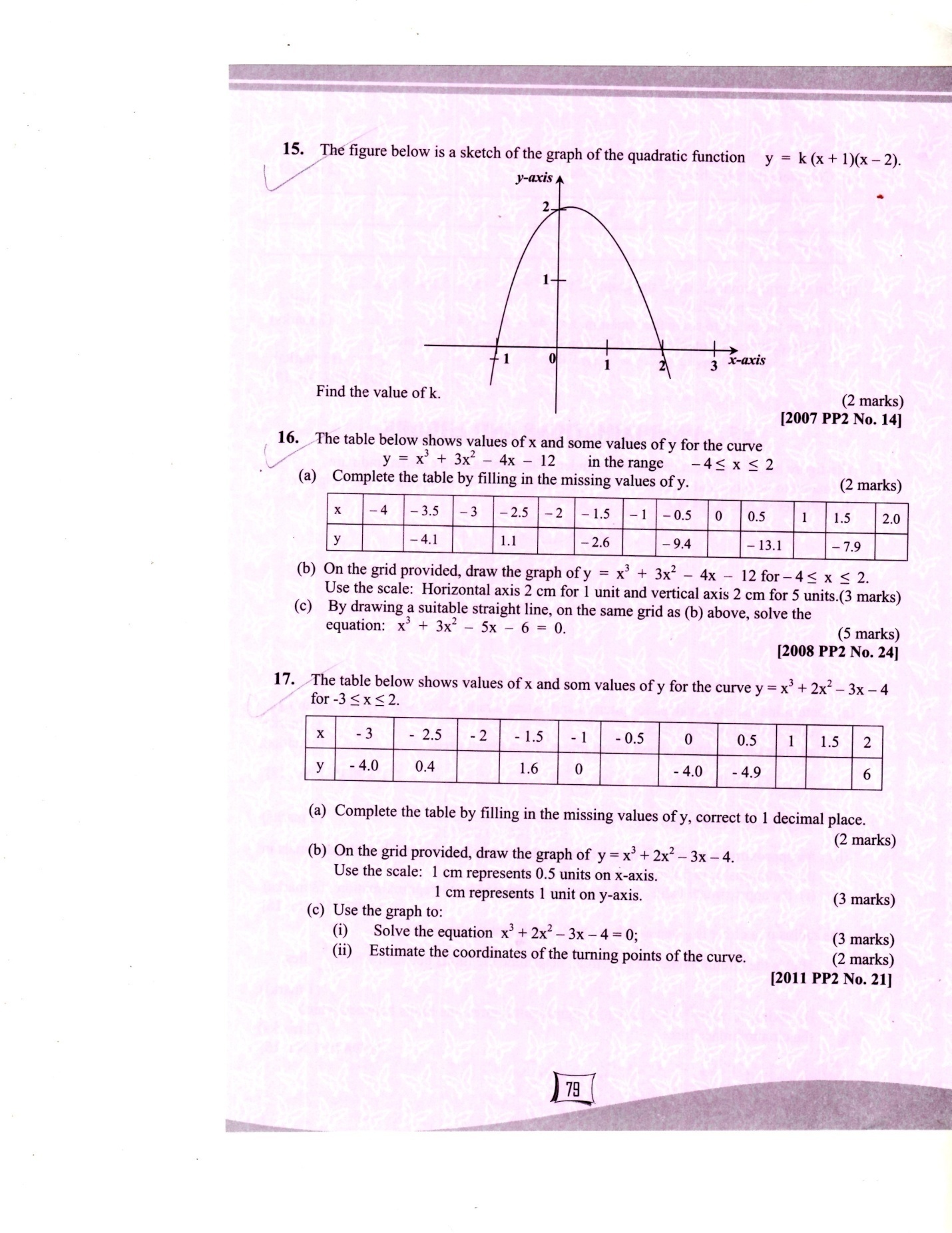                         Find the value of k	(2 marks)     2008 Q24 P2                           The table below shows values of x and some values of y for the curve               y = x3+ 3x2 - 4x - 12 in the range -4   x    2.                         a)	Complete the table by filling in the missing values of y.	    (2 marks)       b)	On the grid provided, draw the graph y=x3 + 3x2 -4x – 12 for  -4 x 2.	 Use the scale. Horizontal axis 2cm for I unit and vertical axis 2cm for 5 units.					                                                                                          (3 marks)                      c)	By drawing a suitable straight line on the same grid as the   curve,                               solve the equation x3+3x2-5x-6=0	                                                             (5 marks)   2011 Q21 P2The table below shows values of x and some values of y for the curve    y=x3 +2x2 -3x -4 for -3  x  2.Complete the table by filling in the missing values of y, correct to 1 decimal place.                                                                                                                                                                            (2 marks)                     (b) On the grid provided, draw the graph of y=x3 + 2x2 – 3x – 4.                            Use the scale: 1cm represents 0.5 units on x-axis                              1cm represents 1 unit on y- axis                                                                           (3 marks)                    (c) Use the graph to:                         (i) Solve the equation x3 + 2x2 – 3x -4 = 0;                                                              (3 marks)                         (ii) Estimate the coordinates of the turn points of the curve                            (2 marks)  2013 Q19 P2	(a) Complete the table below for y = x3+4x2-5x-5				   (2 marks)On the grid provided, draw the graphs of  y = x3 +4x2-5x-5 for -5 ≤ x ≤ 2 	(3 marks) (i) Use the graph to solve the equation x3 +4x2 – 5x – 5 = 0 		(2 marks)(ii) By drawing a suitable straight line on the graph, solve the equationx3 + 4x2 – 5x -5 = - 4x – 1						(3 marks)                     APPROXIMATIONS AND ERRORS1.    1996 Q 15 P1	     The figure below represents a hollow cylinder. The internal and external radii                     are estimated to be 6 cm and 8 cm respectively, to the nearest whole number.                    The height of the cylinder is exactly 14 cm.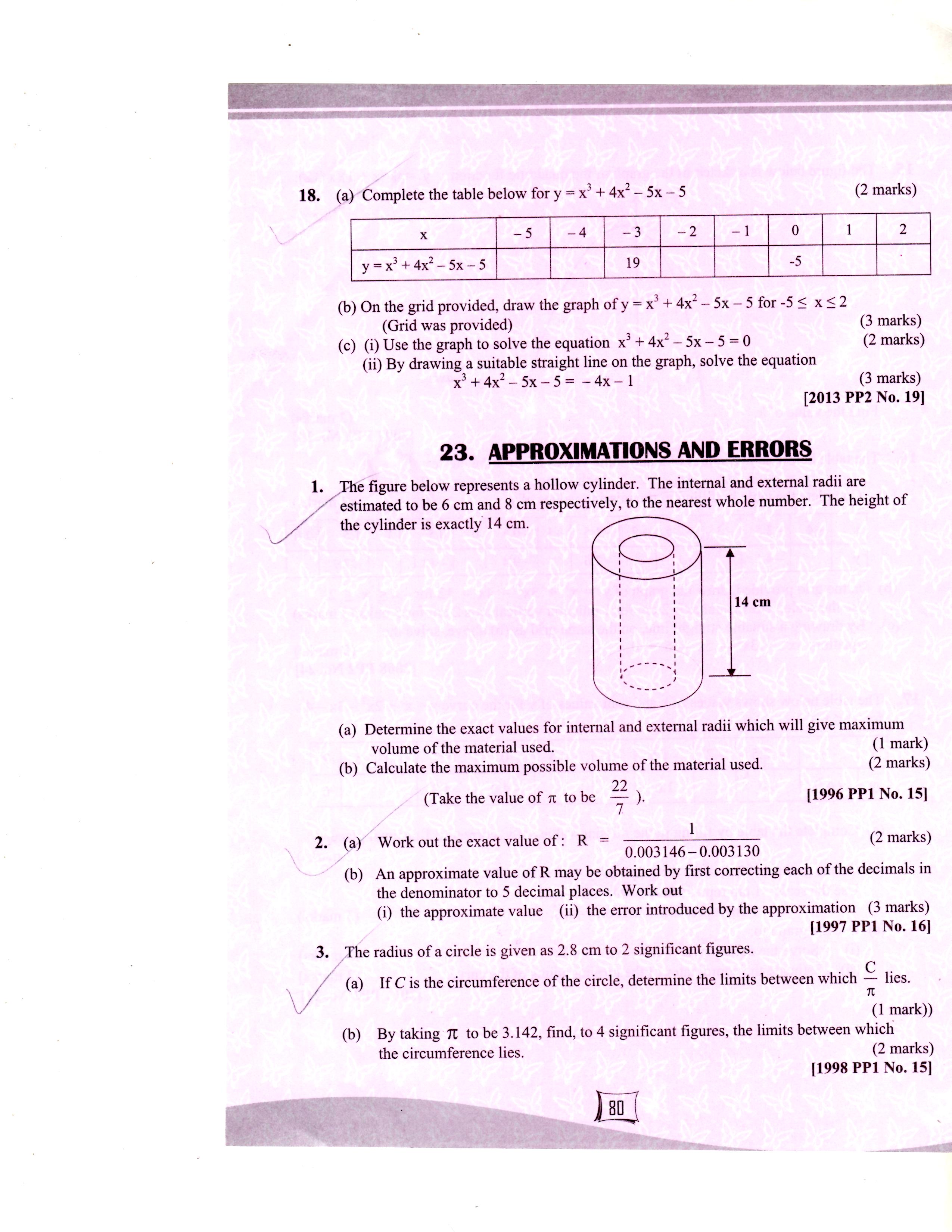 Determine the exact values for internal and external radii which will give maximum volume of the material used.			                    (1 mark)(b)	Calculate the maximum possible volume of the material used	Take the value of   to be 22/7					                   (2 marks)2.    1997 Q 16 P1	        (a) Work out the exact value of R =                     1_________                 						       0.003146 - 0.003130        (b)	An approximate value of R may be obtained by first correcting each                of the decimal in the denominator to 5 decimal placesThe approximate valueThe error introduced by the  approximation                                (3 marks) 3.       1998 Q 15 P1              The radius of circle is given as 2.8 cm to 2 significant figures If C is the circumference of the  circle, determine the  limits between which     lies 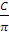  By taking  to be 3.142, find, to 4 significant figures the line                            between  which the  circumference  lies.                                                              (3 marks)4.     1999 Q 9 P1            The length and breadth of a rectangular floor were measured and found             to be 4.1m and 2.2 m respectively. If possible error of 0.01m was          made in each of the measurements, find the:maximum and minimum possible area of the floor                                     (2 marks)Maximum possible wastage in carpet  ordered to cover the whole floor                                                                                                                                      (1 marks)   2000 Q 10 P1               The length and breadth of a rectangular paper were measured to be the                 nearest centimetre and found to be 18cm and 12 cm respectively.          Find the percentage error in its perimeter.	         (3 marks)             2002 Q 8 P2	   The sides of a triangle were measured and recorded as 8cm, 10cm and 15cm.	   Calculate the percentage error in perimeter, correct to 2 decimal places.          (3 marks)     2005 Q 9 P1	   In this question Mathematical Tables should not be used                 The base and perpendicular height of a triangle measured to the nearest                   centimetre are 6 cm and 4 cm respectively.    Find        (a) The absolute error in calculating the area of the triangle	                  (2 marks)        (b) The percentage error in the area, giving the answer to 1 decimal place  (2 marks)  2006 Q 4 P2             By correcting each number to one significant figure, approximate the              value of 788 x 0.006. Hence calculate the percentage error arising from              this approximation.							                   (3 marks)2007 Q 8 P2            A rectangular block has a square base whose side is exactly 8 cm. Its                    height measured to the nearest millimetre is 3.1 cm. Find in cubic centimetres,                    the greatest possible error in calculating its volume.			   (2 marks)   2008 Q 5 P2The top of a table is a regular hexagon. Each side of the hexagon measures 50.0 cm.    Find the maximum percentage error in calculating the perimeter of  the top of the table.	                                                                                                                                                                        (3 marks)  2010 Q 1 P2	    The length and width of a rectangle measured to the nearest millimetre are            7.5cm and 5.2cm respectively.           Find, to four significant figures, the percentage error in the area of the rectangle.                                                                                       	                                                               (3 marks)  2011 Q 9 P2                   The radius of a spherical ball is measured as 7cm, correct to the nearest                   centimetre. Determine, to 2 decimal places, the percentage error in                    calculating the surface area of the ball.                                                                           (4 marks)   2012 Q11 P2The base and height of a right angled triangle were measured as 6.4cm and 3.5cm respectively. Calculate the maximum absolute error in the area of the triangle.                                                                                                                                                                                                                                          (3 marks)   2014 Q1 P2The lengths of two similar iron bars were given as 12.5m and 9.23m. Calculate the maximum possible difference in length between the two bars.                                                                                                                                                                                                              (3 marks)   2015 Q13 P1                The figure below represents the curve of an equation                 Use the mid-ordinate rule with 4 ordinates to estimate the area bounded by                  the curve, lines y — 0, x = — 3 and x = 5.	                                      		      (3 marks)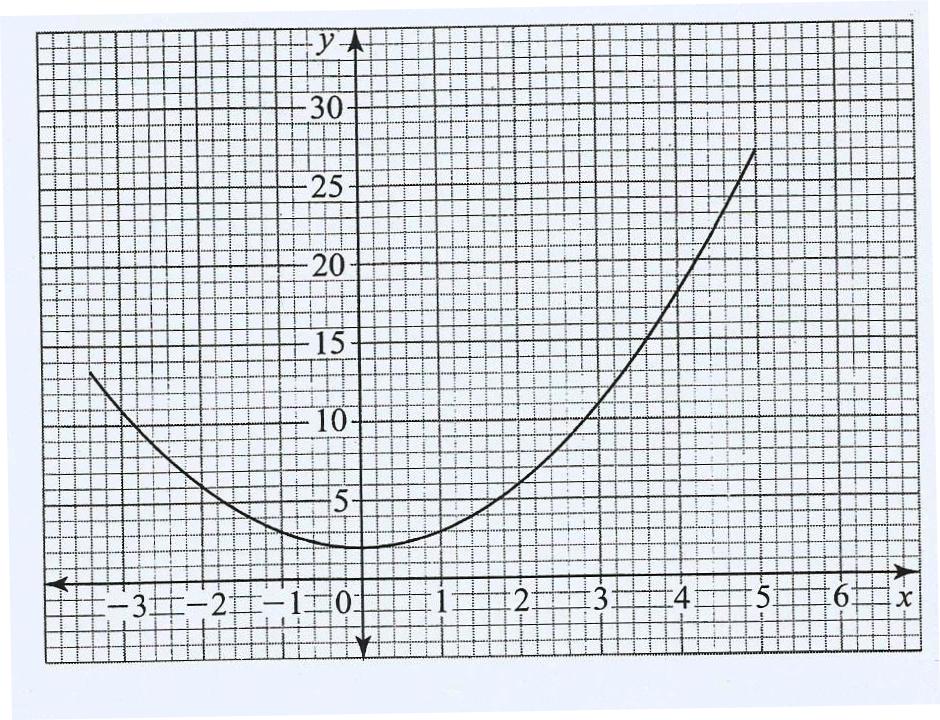    2015 Q13 P1     The length and width of a rectangular piece of paper were measured as       60 cm and 12 cm respectively. Determine the relative error in the calculation       of its area.									(4 marks)                                               TRIGONOMETRY (II)     1989 Q13 P1                        Two sides of a triangular field are 21 m and 32 m long. Its area is 240m2.                         The angle between two sides is obtuse. Determine this angle.                          (3 marks)    1990 Q19 P2Two sides of a triangular plot of land are 52m and 28m. Given that the angle between these two sides is an obtuse angle and that the area of the plot is 576m2, find the perimeter of the plot.                                                                        (8 marks)         1991 Q7 P1In the figure below AB and BC are chords of a circle, centre O. AB = 3cm, BC = 8cm  and OC = 5cm. Calculate angle ABC.                                                        (3 marks)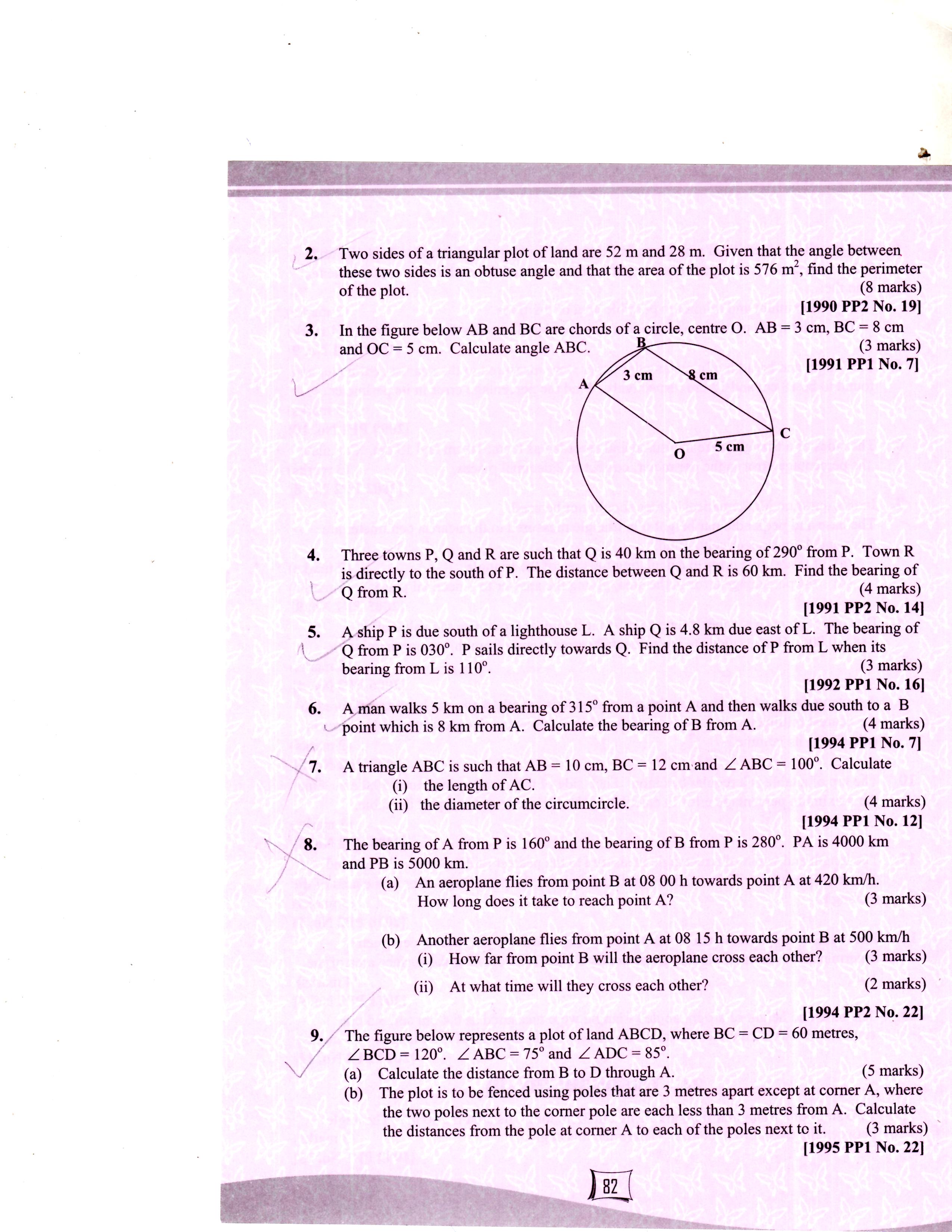     1991 Q14 P2          Three towns P, Q and R are such that Q is 40 km on the bearing of 2900           from P.  Town R is directly to the south of P. The distance between Q and          R is 60km. Find the bearing of Q directly from R.                                                      (4 marks)                                      1992 Q16 P1                 A ship P is due south of a lighthouse L. A ship Q is 4.8km due east of L.                  The bearing of Q from P is 0300. P sails directly towards Q. Find the distance                  of P from L when its bearing from L is 1100.                                                             (3 marks)       1994 Q7 P1            A man walks 5km on a bearing of 3150 from a point A and then walks due             south to a point B which is 8km from A. Calculate the bearing of  B from  A       (4 marks)       1994 Q12 P1      A triangle ABC is such that AB=10cm,BC=12cm and  ABC=1000. Calculate The length of AC  						 The diameter of the circumcircle                                                          (4 marks)       1994 Q22 P2	The  bearing of A from P is 1600 and the  bearing of B from P is 2800. PA is                    4000km and PB is 5000km.An aeroplane flies from point B at 08 00h towards point A at 420km/h.How long does it take to reach point A?Another  aeroplane flies from point A at 08 15h towards point B at 500km/h How far from point B will the aeroplane cross each other?     (3 marks)At what time wil they cross each other?                                          (2 marks)9.       1995 Q 22 P1	     The figure below represents a plot of land ABCD, where BC = CD = 60                     metres,  < BCD = 1200 < ABC = 750 and  < ADC = 850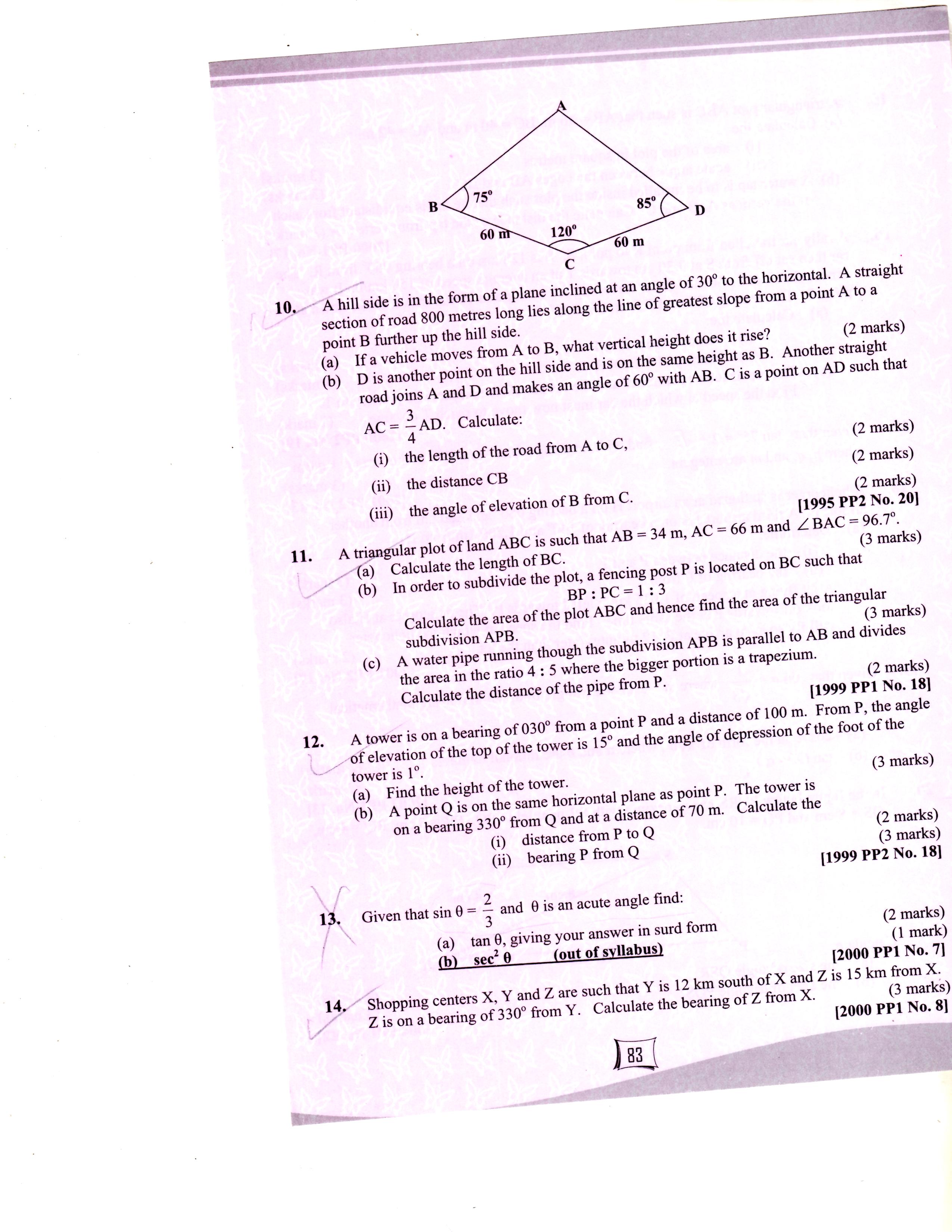         (a) Calculate the distance from B to through D 	                                                  (5 marks)        (b) The plot is to be fenced using poles that are 3 metres apart except at               corner A,  where the two poles next to the  corner pole are each less               than 3 metres from  Calculate the distance from the pole at  corner at               corner A to each of the poles next to it.                                                                  (3 marks)10.     1995 Q 20 P2A hillside is in the form of a plane inclined at an angle of 300 to the horizontal. A   straight section of road 800 metres long lies along the line of greatest                      slope from a point A to a point B further up the hillside.If a vehicle moves from A and B, what vertical height does it rise?D is another point on the hillside and is on the same height as B. Another height straight road joins A and D and makes an angle of 600 with AB. C is a point on AD such that AC = ¾ AD.           CalculateThe length of the road from A to C                                      	      (2 marks)       The distance of CB                                                                    	      (2 marks)  The angle elevation of B  and C                                           	      (2 marks) 11.     1999 Q18 P1                    A triangular plot of land ABC is such that AB= 34 m, AC=66m and BAC = 96.70Calculate the length of BC                                                                                      (3 marks)   In order to subdivide the plot, a fencing post P is located on BC such that BP: PC = 1:3. Calculate the area of the plot ABC and hence find the area of the triangular subdivision APB.                                                       (3 marks)    A water pipe running though the subdivision APB is parallel to AB and  divides the area in the ratio 4:5 where the bigger portion is a trapezium. Calculate the distance of the pipe from P.                                              	       (2 marks)   12.     1999 Q 18 P2 A tower is on a bearing of 0300 from a point P and a distance of 100m.From P, the  angle of elevation of the top is 150 and the angle of depression of the foot of the tower is 10.Find the height of the tower                                                                             	        (3 marks)A point Q is on the same horizon plane as point P. The tower is                     on a bearing 3300 from Q and at a distance of 70 m        Distance from P to Q                                                                          (2 marks)                                          (ii)        Bearing of P from Q                                                                           (3 marks)    13.   2000 Q7 P1Given that sin  = and is an acute angle find:tan ,giving your answer in surd form                                                        (2 marks)       14.    2000  Q 8 P1	       Shopping centres,  X, Y and Z are such that Y is 12 km south of X and                Z is 15 km from X. Z is on a bearing of 3300 from Y. Calculate the bearing                of Z from X           	  (3 marks)15.    2000 Q 17 P1	       A triangular plot ABC is such that AB = 36m, BC = 40m and AC = 42 m                                 (a)   Calculate the:Area of the plot in square  metres                                            (3 marks)  Acute  angle between the edges AB and BC                           (3 marks)           (b) A water tap is to be installed inside the plot such that the tap is                  equidistant from each of the vertices A, B and C. Calculate the                  distance of the tap from the vertex.                                                             (2 marks)    16.    2000 Q 19 P2	        A rally car travelled from point R to point S. S is 128 km on a bearing 0600                 from R. The car then set off S at 9.30 am towards T at an average of 150km/h.                It was expected at T at 11.30 am. After travelling for I hour and 20 minutes                It broke down at point P. The bearing of T and P from S is 3000.            a)  Calculate the:	                  (i) Distance from R to P                                                                                          (4 marks)   	                 (ii) Bearing of P and R                                                                                              (3 marks)            (b)   The repair took 10 minutes and the car set off to complete its journey                  to T. Find the speed at which car must now move to reach T  on time.17.     2001 Q 13 P2	         Given that tan 75o = 2 + √3, find without using tables tan 150 in the form                          p+q√m, where p, q and m are integers.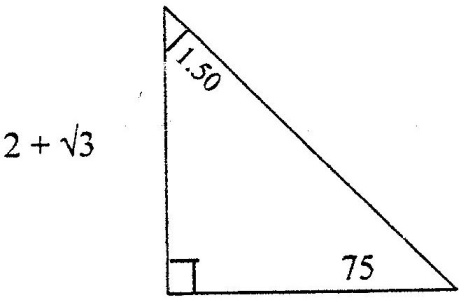 		  (3 marks)18.       2001 Q 17 P2	      A helicopter is stationed at an airport H on a bearing 060o and 800km from                    another airport P. A third airport is J is on bearing of 1400 and 1,200km                     from H.	               a)   Determine:	                          i)	Distance between P and J                                                                         (3 marks) 	                         ii)	The bearing of P from J	                                                                             (3 marks)b)   A jet flying at a speed of 1035 km/h left J towards P. The helicopter        at H also  took off towards P at the same time. Find the speed at which the          helicopter will fly so as to arrive at P,12 minutes later than the jet    (2 marks)    19.      2002 Q 13 P1	          Given that sin =     where a is an acute angle find, without using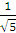 	            mathematical tables:                                 a) cos  in the form of a, where a and b are rational numbers        (2 marks)                                 b) tan (90-)                                                                                                           (1 mark)20.      2004 Q 12 P1		            In the figure below PQRS is a trapezium with SR parallel to PQ. SR = 5cm,                            RQ = 4cm, QS = 8cm and PQ = 10cm.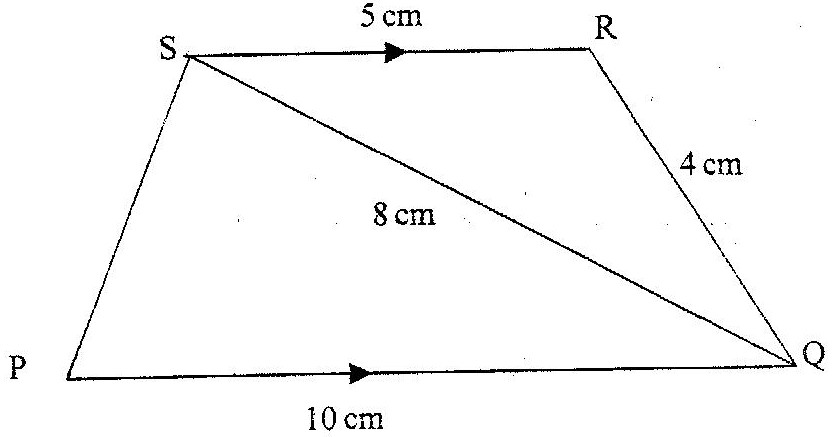                  Calculate:	              a)	The size of angle QSR	        (2 marks)        	              b)	The area of triangle PQ	                                                                             (2 marks)   21.      2004 Q 23 P1	        A triangular plot ABC is such that the length of the side AB is two thirds                        that of  BC. The ratio of the lengths AB: AC = 4:9 and the angle at B is                        obtuse.	                a)	The length of the side BC	(3 marks)        	                b)	i)	The area of the plot	(3 marks)        		               ii)	The size of <ABC	(2 marks)        22.     2005 Q 14 P1	        The figure below shows a quadrilateral ABCD in which AB = 8 cm,                        DC = 12 cm, <  BAD = 450,  < CBD = 900 and BCD = 300.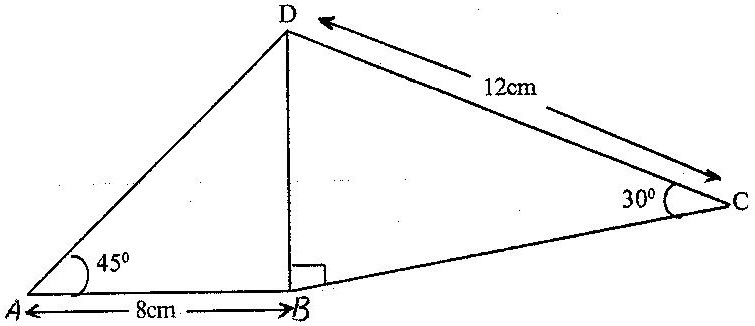                   Find:the length of BD						                   ( 1 mark)The size  of the angle ADB				 	                  (2 marks)23.      2005 Q 22 P2A boat at point X is 200 m to the south  of point Y. The boat sails X to another point Z. Point Z is 200m on a bearing of 3100 from X, Y and Z are on the same horizontal plane.                       a) Calculate the bearing and the distance of Z from Y		                 (3 marks)                       b) W is the point on the path of the boat nearest to Y.       Calculate the distance WY				                                 (2 marks)               c)   A vertical tower stands at point Y. The angle of point X from the top                      of the  tower is 60 calculate the angle of elevation of the top of the tower from W       							    (3 marks)24.  2006 Q 21 P1The figure below represents a quadrilateral piece of land ABCD divided into three triangular plots The lengths BE  and CD are  100m and 80m respectively.  	     Angle ABE = 300 ACE = 450 and  ACD = 1000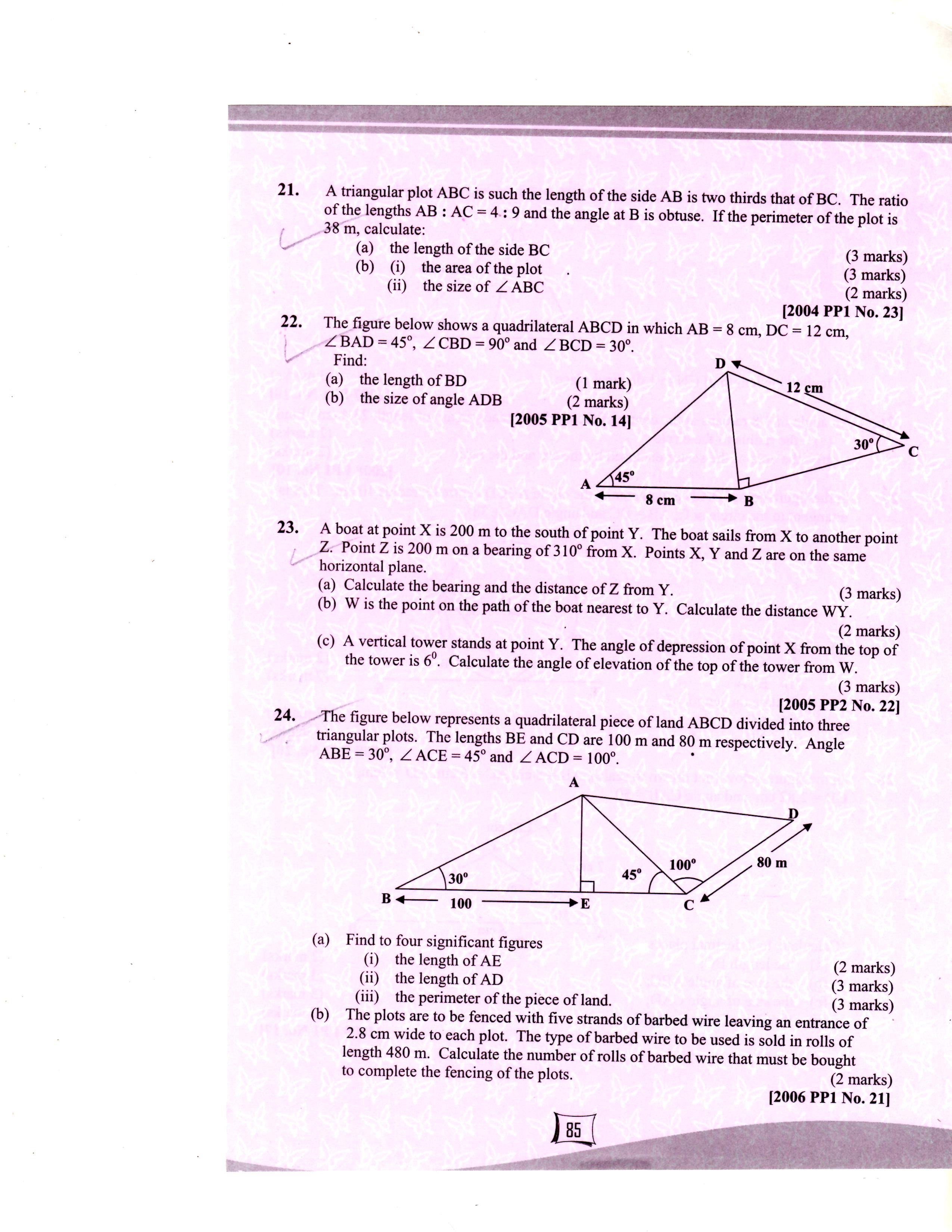 	Find to four significant figures:	       (i) The length of AE					                                (2 marks)	      (ii) The length of AD					                                (3 marks)	      (iii) the perimeter of the  piece of land			                                (3 marks)(b) The plots are to be fenced with five strands of barbed wire leaving an        entrance of 2.8 m wide to each plot. The type of barbed wire to be used is    sold in rolls of lengths 480m.Calculate the number of rolls of barbed wire    that must be bought to complete the fencing of the plots			 (2 marks)25.    2007 Q 10 P1            In the figure below < A = 620, < B = 410, BC = 8.4 cm and CN is the             bisector of  < ACB.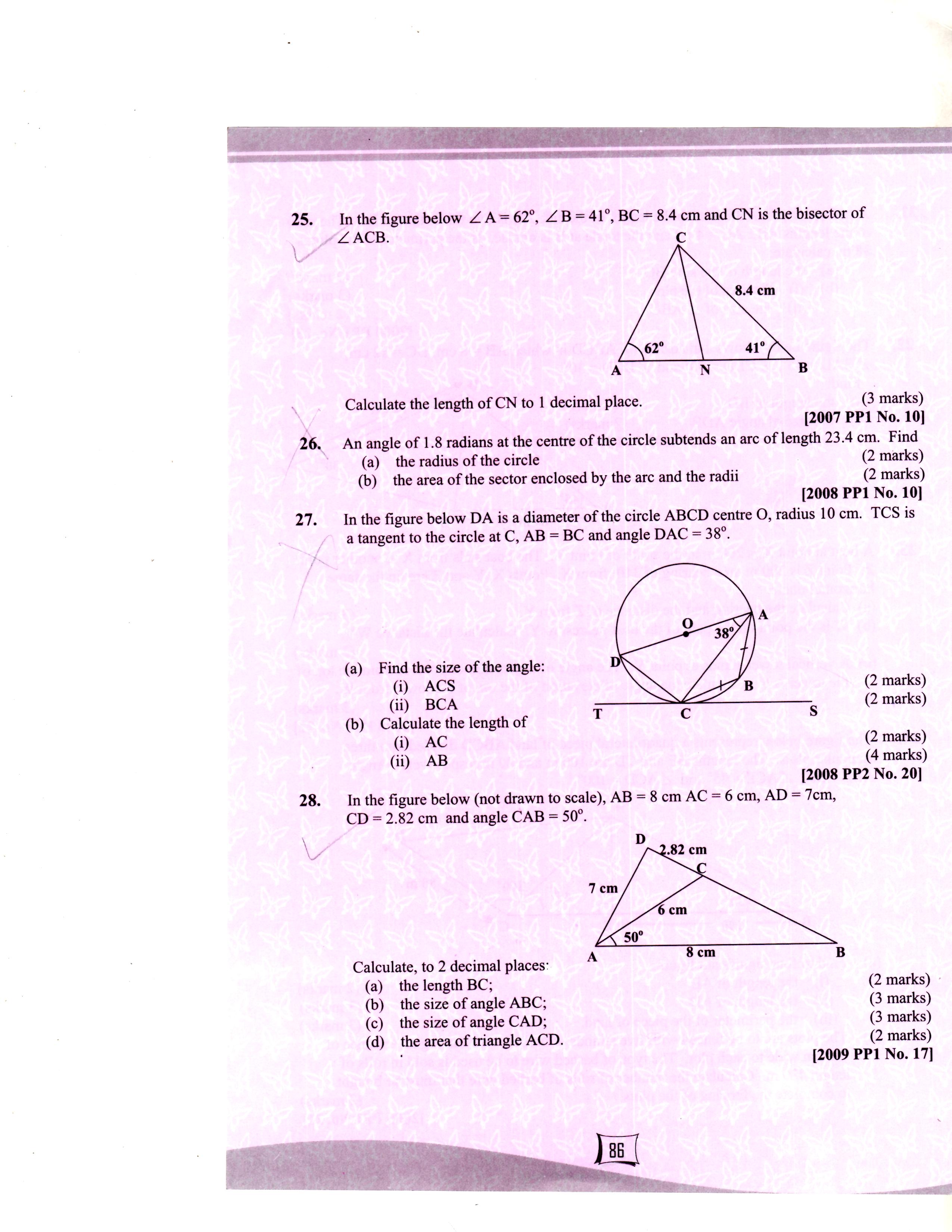 	           Calculate the length of CN to 1 decimal place.		                                (3 marks)26.     2008 Q10 P1An angle of 1.8 radians at the centre of the circle subtends an arc of length 23.4cm. Find         (a) The radius of the circle        					(2 marks)        (b) The area  of the sector enclosed by the arc and the radii.                   (2 marks)27.    2008 Q 20 P2	    In the figure below DA is a diameter of the circle ABCD centre O,               	    radius 10cm. TCS is a tangent to the circle at C, AB=BC and angle DAC= 380               a) 	Find the size of the angle;							    (i)	ACS;						                                 (2 marks)		    (ii)	BCA						                                 (2 marks)	b)	Calculate the length of:		   (i)	AC						                                 (2 marks)		  (ii)	AB						                                 (4 marks)28.    2009 Q 17 P1	       In the figure below (not drawn to scale) AB=8cm, AC=6 cm, AD= 7cm,  	       CD=2.82cm and angle CAB = 50◦		D                                                                                   2.82cm                                                              7cm                                                                                                               	              C			6cm                                                       A	500	B           8cm	Calculate to 2 decimal places:	     (a) the length BC							                  (2 marks)	     (b) the size of angle ABC; 				                                                (3 marks)	     (c) the size of angle CAD ;					                                 (3 marks)	     (d) the area of triangle ACD					                                 (2 marks)       29.     2011 Q 20 P1                 In a triangle ABC, BC=8cm, AC=12 cm and angle ABC=1200Calculate the length of AB, correct to one decimal place.                      (4 marks)If BC is the base of the triangle, calculate, correct to one decimalplace:The perpendicular height of the triangle;                              (2 marks)The area of the triangle;                                                               (2 marks)The size of angle ACB.                                                                   (2 marks)30.  2012 Q24 P1                In the figure below, PQ is parallel to RS. The lines PS and RQ intersect at T.                 RQ = 10 cm, RT: TQ = 3.2, angle PQT= 400 and angle RTS = 800.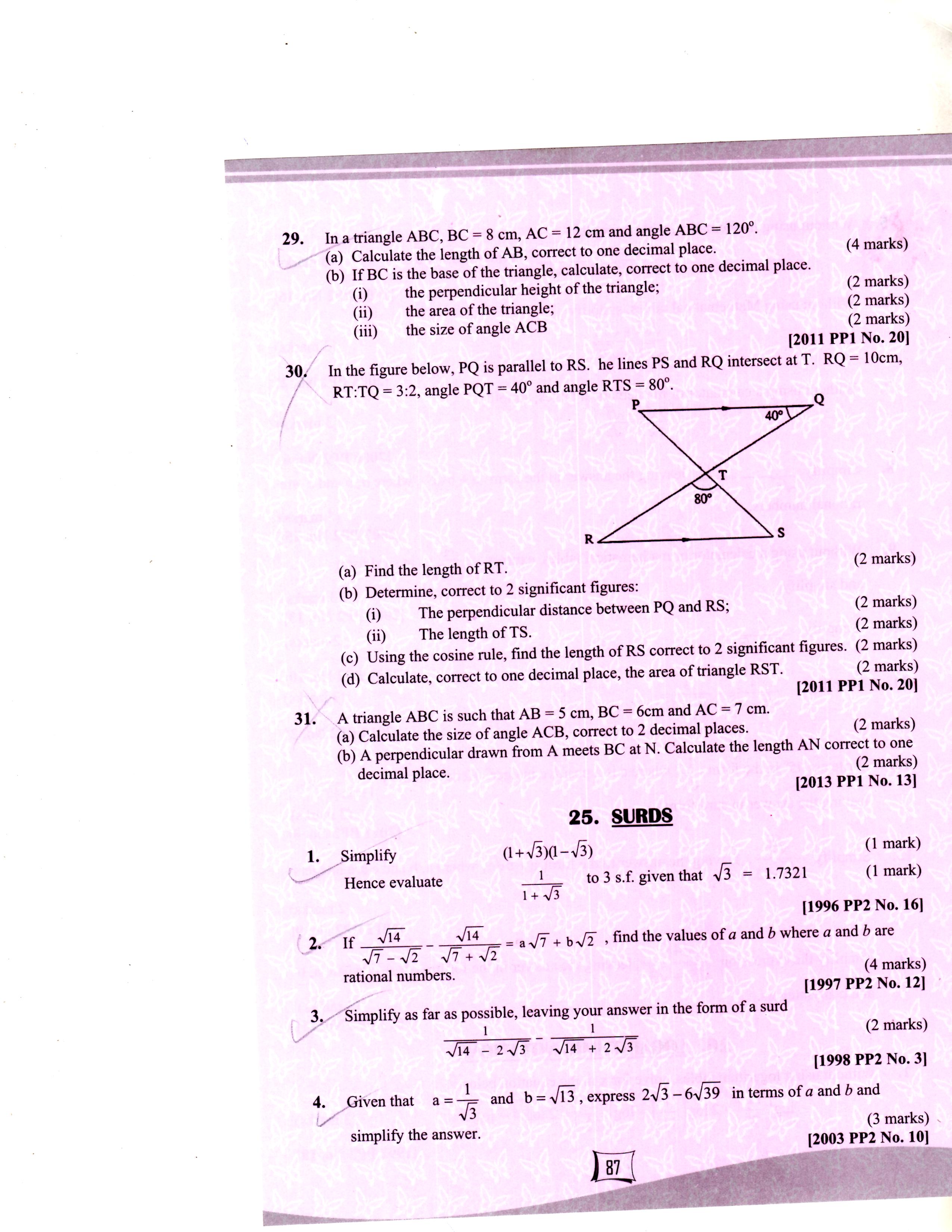 Find the length of RT.                                                                                               (2 marks)Determine, correct 2significant figures:The perpendicular distance between PQ and RS;                      (2 marks)The length of TS                                                                                    (2 marks)Using the cosine rule, find the length of RS correct to 2significant figures                                                                                                                                            (2 marks)Calculate correct to one decimal place, the area of triangle RTS.                (2 marks)31.    2013 Q13 P1	A triangle ABC is such that AB = 5 cm, BC = 6 cm and AC = 7 cm.Calculate the size of angle ACB, correct to 2 decimal places.		      (2 marks)A perpendicular drawn from A meets BC at N. calculate the length         AN correct  to one decimal place.					      (2 marks)32.    2014 Q7 P1The area of a sector of a circle, radius 2.1cm, is 2.31cm2. The arc of the sector subtends an angle θ, at the centre of the circle. Find the value of θ in radians to 2 correct decimal places 							     (2marks)33.    2013 Q23 P1The figure below represents a piece of land in the shape of a quadrilateral in which AB =240M, BC = 70m CD = 200m ˂BCD = 1500 ˂ABC = 900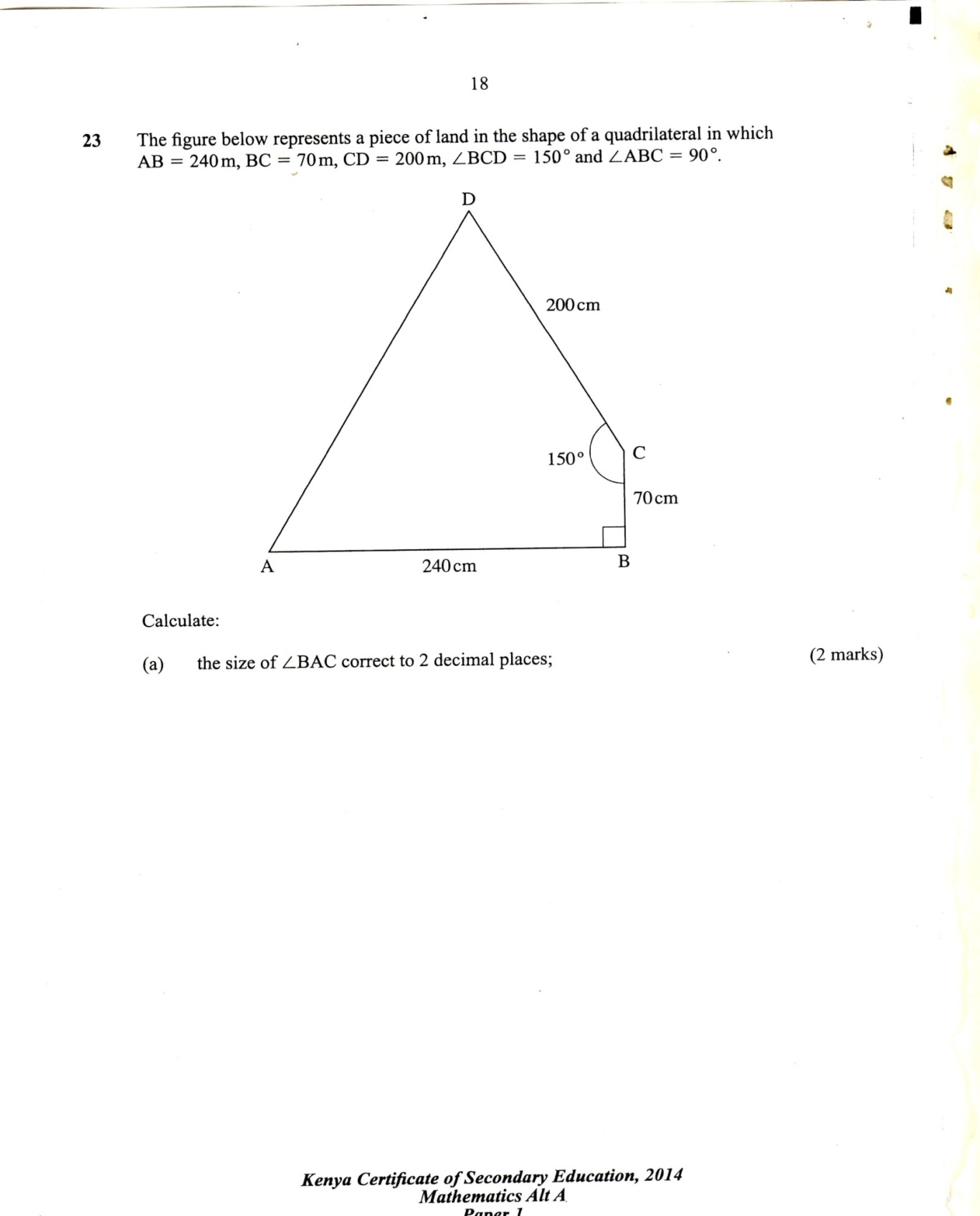 Calculate The size of ˂BAC correct to 2decimal places 				     (2marks)The length AD correct to one decimal place 				      (4marks)The area of the piece of land, in hectares, correct to 2 decimal places 	      (4marks)34.     2015 Q19 P2              The equation of a curve is given by y= 1 + 3sinx.                 (a)       Complete the table below for y = 1 + 3 sin x correct to 1 decimal place  (b) (i)  On the grid provided, draw the graph of y — 1 + 3 sin x for  0 x    360°.                			 							        (3 marks)        ii) State the amplitude of the curve y = 1 + 3 sin x.				       (1 mark)  c) On the same grid draw the graph of y = tan x for 900 x    270°.		       (3 marks)   d) Use the graphs to solve the equation                   1+3 sin x = tan x for 900 x    270°.					         (1 mark)SURDS1996 Q 16 P2                     Simplify                                                                                     (1+) (1-)                                                              (1 mark)                    Hence evaluate                           to 3 s.f given that =1.7321	  (1 mark)2.   1997 Q 12 P2        If                                                                                                 -       =    +   ,    Find the values of a  and a where b are rational numbers                                        (4 marks)3.     1998 Q 3 P2	      Simplify as far as possible, leaving your answer in the form of surd                                                                                                                                                                      (2 marks)4.        2003 Q 10 P2	       Given that                                                                    a =  and b =, express  -                     in terms of a and b and Simplify    the answer.                                                            (3 marks)                                                    5.         2004 Q 16 P2	      Without using mathematical tables, simplify			                        -      in the form                                                                                                                                                                                                                 (3 marks)6.         2005 Q 2 P2	                      Without using mathematical Tables, simplify		                                                                                                                 (3 marks)       7.         2006 Q 6 P2                Without using a calculator or mathematical tables, simplify                                                                                                                                       (3 marks)        8.         2007 Q 15 P2Simplify                                             leaving the answer in the form  , where a , b and c  are    rational numbers					                                              (3 marks)      9.         2008 Q 13 P2                      Without using a calculator or mathematical tables, express	                  in surd form and simplify		              						                                                (3 marks)10.        2009 Q 10 P2                      Simplify                                                                                            	                             (2 marks)       11.        2010 Q 2 P2                          Simplify                                                                                         		                                 (3 marks)       12.        2011 Q 8 P2                    Write sin 450 in the form  where a is a positive integer.                      Hence simplify                     leaving the answer in surd form.                                                                                       (3 marks)13.        2012 Q10 P2                Simplify     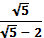                                                                ,        leaving the answer in the form a+ b√c where a, b and c are integers.         (2 marks)14.       2013 Q13 P2   Simplify the expression      leaving the answer in the form      where a, b and c are integers 							 (3 marks)15.       2015 Q2 P2                   Simplify                                             LOGARITHMIC NOTATIONS  1992 Q10 P2           Without using logarithm tables, solve for x in the equation below:                           
                                                            (3 marks)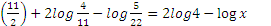   1993 Q4 P2            Solve for x in the equation                                                                                                                                                                                                                                                                  				                               (4 marks)1994 Q14 P2                Find the value of x that satisfies the equation                                                                                                                                                                        (4 marks)                                                    1995 Q 13 P2	     Without using logarithm tables, find the value of x in the equation		                                                 +  = 5 log 2 – log  	                  (3 marks)					                                         1998 Q 12 P2            Find x if                                                                          -3 log 5 + = log                              (3 marks)         1999 Q 6 P2           Solve for x                                                                                                                          (4 marks)          2000 Q 5 P1            Find the value of x that satisfies the equation                                                                       	     (3 marks)           2001 Q 8 P2	      Solve the equation                                                                                                (3 marks)            2003 Q 5 P2                      Solve the equation                                                                                      	   (3 marks)              2004 Q 5 P2                      Evaluate without using mathematical tables, the expression                                                                               	    (3 marks)          2005 Q 7 P2                      Find, without using Mathematical Tables the values of x which satisfy                        the equation	                                                                           	                 (4 marks)   2006 Q 10 P1	       Without using mathematical tables or a calculator evaluate                                                                                            (3 marks)    2008 Q 14 P1	        Given that log 4=0.6021 and log 6=0.7782, without using mathematical                          tables or a calculator, evaluate log 0.096.			                                 (3 marks)    2008 Q 12 P2	        Solve for  y in the equation                                                                                                	   (3 marks)     2010 Q 15 P2                Find the value of x give that                                                                                                  (3 marks)     2012 Q 1 P2             Evaluate	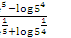             giving the answer to 4 significant figures.                                                                    (2 marks)    2012 Q12 P1              Without using mathematical tables or a calculator, solve the equation                                                                                                                                      (3 marks)     2013 Q4 P2	Solve the equation                                                   2 log x – log (x-2) = 2 log 3.				 (3 marks)     2014 Q9 P2             Solve the equation;                                        2 log 15 - log x = log 5 + log (x - 4).                                                                (2 marks)     2015 Q7 P2 Find the value of x given that log (x - 1) + 2 = log (3x + 2) + log 25.          (3 marks)                                                 COMMERCIAL ARITHMETIC II (a) HIRE PURCHASE1.     1989 Q2 P2       If a cupboard is to be bought on hire purchase, the buyer pays a deposit equal to 10% of the cash price plus 12 equal monthly instalments. John the cupboard by hire purchase and ended up paying a total of sh. 3240, which was 20% above the cost price. Determine the monthly instalments.                                                         (4 marks)            1995 Q15 P1                     The cash prize of a television is Kshs 25000. A customer paid a deposit of Kshs                 3750. He repaid the amount owing in 24 equal monthly instalments.If he was charged simple interest at the rate of 40% p.a, how much was each instalment?								                                 	          (4 marks)3.     2007 Q6 P2The cash price of a T.V set is  Kshs 13, 800. A customer opts to buy the  set  on Hire  purchase terms by paying a deposit of Kshs 2, 280      If simple interest of 20% p.a is charged on the balance and the customer         is required to repay by 24 equal monthly instalments, calculate the amount         of each instalment.						                                           (3 marks) 4.     2011 Q17 P2                   The cash price of a laptop was Ksh. 60,000. On hire purchase terms, a                   deposit of Ksh 7500 was paid followed by 11 monthly instalments of                   Ksh 6000 each.                  a) Calculate :                         i) The cost of a laptop on hire purchase terms;                                                              (2 marks)                        ii) The percentage increase of hire purchase price compared to the cash                                price.                                                                                                                                      (2 marks)     b) An institution was offered a 5% discount when purchasing 25 such              laptops on cash terms. Calculate the amount paid the institution                           (2 marks)                    c) Two other institutions, X and Y bought 25 such laptops each. Institution                         X bought the laptops on hire purchase terms. Institution Y bought the                         laptops on cash terms with no  discount by securing a loan from a bank.                        The bank charged 12% p.a compound interest for two years.                    Calculate how much more money institution Y paid than institution X                     (4 marks)5.     2013 Q17 P2       The hire purchase (H.P) price of a public address system was Kshs 276000. A deposit of Kshs 60000 was paid followed by 18 equal monthly installments. The cash price of the public address system was 10% less than the H.P price.Calculate The monthly installments						             (2 marks)The cash price							             (2 marks)A customer decided to buy the system in cash and was allowed a 5% discount on the cash price. He took a bank loan to buy the system in cash. The bank charged compound interest on the loan at the rate of 20% p.a. The loan was repaid in 2 years.  Calculate the amount repaid to the bank by the end of the second year	                                 								            (3 marks)Express as a percentage of the Hire Purchase price, the difference between the amount repaid to the bank and the Hire Purchase price		             (3 marks)    6.     2015 Q17 P2In a retail shop, the marked price of a cooker was Ksh 36 000. Wanandi bought the cooker on hire purchase terms. She paid Ksh 6400 as deposit followed by 20 equal monthly installments of Ksh 1750.(a)       Calculate:   (i)       The total amount of money she paid for the cooker.				(2 marks)   (ii)      The extra amount of money she paid above the marked price.		(1 mark)(b)   The total amount of money paid on hire purchase terms was calculated at a         Compound interest rate on the marked price for 20 months. Determine the rate,         per annum, of the compound interest correct to 1 decimal place.		(4 marks)c) Kaloki borrowed kshs 36000 form a financial institution to purchase a similar     cooker. The financial institution charged a compound interest rate equal to the      rate in (b) above for 24 months. Calculate the interest kaloki paid correct  to        the nearest shilling. 								(3marks) (b)  SIMPLE AND COMPOUD INTERESTS  1989 Q7 P1Omondi deposited sh 4500 in a bank which paid compound interest of 12% per  annum. Calculate the amount after 2 years                                                                         (2 marks) 1990 Q22a P1A man wants to buy a residential house valued at sh 500,000. A housing finance company advances him 90% of the amount. He repays by equal monthly instalments of sh. 6500 for 15 years. Calculate the total interest paid to the finance company.                              	          (4 marks)1991 Q20 P2An insurance company has a target of raising sh. 100,000 in a period of three years. At the beginning of each year the company invests sh. 30,000 at a compound interest of 15% in a financial institution.  By how much does the company exceed its target at the end of three years?                                                       (8 marks)  1992 Q10 P1              Find the compound interest on sh 21000 in 5years at 15% p.a                                   (4 marks)  1993 Q17 P2   Pauline deposited sh 1500 in a savings account at the beginning of the year. Compound interest on the money is calculated at the rate of 15% per annum. At the beginning of each subsequent year she deposited sh 1500 in the same account. Calculate the amount of money she will have in her account at the end of the 5th year                                         	             (8 marks)                 1994 Q6 P1A businesswoman withdrew sh 67845 from a financial institution which both the principal and the compound interest which accrued within 3years. If the compound interest rate was 25% per annum, calculate the principal                        (3 marks)1995 Q15 P2The cash price of a television is Kshs 25000. A customer paid a deposit of Kshs 3750. He repaid the amount owing in 24 equal monthly instalments. If he was charged simple interest at the rate of 40% p.a, how much was each instalment?            								(4 marks)8.     1995 Q17 P2At the beginning of every year, a man deposited Kshs 10,000 in a financial institution which paid compound interest at the rate of 20% p.a. He stopped further deposits after three years. The money remained invested in the financialinstitution for a further eight years.     (a) How much money did he have at the end of the first three years	               (4 marks)     (b) How much interest did the money generate in the entire period                             (4 marks)9.      1996 Q7 P1Mr. Ngeny borrowed Kshs. 560,000 from a bank to buy a piece of land. He was required to repay the loan with simple interest for a period of 48 months. The repayment amounted to Kshs 21000 per month.	       Calculate	       (a) The interest paid to the bank		                                                                         (2 marks)	       (b) The rate per annum of the simple interest	                                                         (4 marks)10.      1998 Q13 P1A financial institution charges compound interest on money borrowed. A business woman borrowed Kshs. 16, 000 from the financial institution. She paid back Kshs 25,000 after 2 years. Find the interest rate per annum.                (4 marks)11.     1999 Q10 P1A business woman opened an account by depositing Kshs. 12,000 in a bank on 1st July 1995. Each subsequent year, she deposited the same amount on 1st July. The bank offered her 9% per annum compound interest. Calculate the total  amount in her account on30th June 1996                                                                                                      (1 mark)        30th June 1997                                                                                                      (3 marks)    12.     2000 Q12 P1A tailor intends to buy a sewing machine costs Kshs. 48,000. He borrows the money from a bank the loan has to be repaid at the end of the second year. The bank charges an interest at the rate of 24% per annum compounded half - yearly. Calculate the total amount payable to the bank.                                (4 marks)13.     2002 Q17 P1                                       A house is to be sold either on cash basis or through a loan. The cash price is sh. 750, 000. The loan conditions area as follows: there is to be down payment of 10% of the cash price and the rest of the money is to be paid through a loan at 10%   per annum compound interest.     	          A customer decided to but the house through a loan.                a) (i)	Calculate the amount of money loaned to the customer.                    (ii)	The customer paid the loan in 3 years. Calculate the total amount 	paid for the house.b)  Find how long the customer would have taken to fully pay for the        house if  she paid a total of sh 891,750.		                                    (8 marks)14.      2005 Q15 P1A bank either pays simple  interest as 5% p.a  or compound  interest 5% p.a on deposits. Nekesa deposited Kshs P  in the bank for two years  on  simple interest terms. If she had deposited the same amount for two years  on compound interest terms, she would  have  earned Kshs 210 more.                          Calculate without using Mathematics Tables, the values of P	                            (4 marks)15.    2006 Q17 P2              A certain sum of money is deposited in  a bank that pays simple interest at               a certain rate. After 5 years the total amount of money in an account is               Kshs 358 400. The interest earned each year is 12 800 Calculatethe amount of money which was deposited			             (2 marks)the annual rate of  interest that the  bank  paid		             (2 marks)A computer whose marked price is Kshs 40,000 is sold at Kshs 56,000 on hire purchase terms.(i)  Kioko bought the computer on hire purchase term. He paid a deposit of        25% of the hire purchase price and cleared the balance by equal         monthly instalments of Kshs 2625. Calculate the  number  of instalments        (3 marks)        (ii)  Had Kioko bought the computer on cash terms he would have been allowed a discount of 12 ½ % on marked price. Calculate the difference between the cash price and the hire purchase price and express as a percentage of the  cash price .                                                                                           (3 marks)      16.    2012 Q7 P2Kago deposited Ksh 30 000 in a financial institution that paid simple interest at the rate of 12% per annum. Nekesa deposited the same amount of money as Kago in another financial institution that paid compound interest. After 5 years, they had equal amounts of money in the financial institutions.Determine the compound interest rate per annum, to 1 decimal place, for Nekesa’s deposit.                                                                                                                                (4 marks)17.    2010 Q7 P2When Ksh. 40 000 was invested in a certain bank for 5 years it earned a simple interest of Ksh.3 800. Find the amount that must have been invested in the same bank at the same bank at the same rate for 7 ½ year to earn a simple interest of Ksh. 3 420							              (3 marks)18.     2012 Q17 P2Amaya was paid an initial salary of Ksh 180 000 per annum with a fixed annual  increment. Bundi was paid an initial salary of Ksh 150 000 per annum with a 10% increment compounded annually.   Given that Amaya’s annual salary in the 11th year was      Ksh 288 000,determine:His annual increment;                                                                                (2 marks)The total amount of money Amaya earned during the 11 years.                                                                                                                              (2 marks)Determine Bundi’s monthly earnings, correct to the nearest shilling, during the eleventh year.                                                                                               (2 marks)Determine, correct to the nearest shilling:The total amount of money Bundi earned during the 11 years.              (2 marks)The difference between Bundi’s and Amaya’s average monthly earnings during the 11 years.                                                                            (2 marks) (c) APPRECIATION AND DEPRECIATION1989 Q21 P1A farmer bought a machine at sh 110000. If the depreciation rate is 15% per annum,   calculateThe value of the machine after 3 years                                                                     (3 marks)The number of years it will take for the value to depreciate to   sh 55 000                                                                                                                                                   (5 marks)1990 Q9 P2A salesman sold a new motor cycle at sh 24000. The depreciation rate was 5% per annum. What was the value of the motor cycle after 3 years?                     (4 marks) 1991 Q9 P2A merchant bought a car for sh40000. Its depreciation rate is estimated at 10% per annum of its value at the beginning of each year. What will be the value of the car at the end of four years?                                                                                        (3 marks)1998 Q5 P2A plot of land was valued at Kshs 50,000 at the start of 1994. It appreciated by 20% during 1994. Thereafter, every year, it appreciated by 10% of its previous years value. Finda.     The value of the land at the start of 1995	       (1 mark)                                  b.    The value of the land at the end of  1997                                                      (2 marks)5.    1999 Q17 P1                    The cost of a minibus was Kshs. 950,000. It depreciated in value by 5%  per                     Year for the first two years by 15% per year for the subsequent years.                   a) Calculate the value of the minibus after 5 years	         (3 marks)                   b) After 5 years the minibus was sold through a dealer at 25% more than its value to  Mr. X. If the dealer’s sale price was to be taken as its value after  depreciation,  calculate the average monthly rate of depreciation for 5 years.      (3 marks) 6.     2002 Q9 P1                    The average rate of depreciation in value of a water pump is 9% per annum.                     After three complete years its  value was sh 150,700. Find its value at the start                     of  the   three – year period.		                                                                                      (4 marks)7.      2003 Q4 P1      A water pump costs Kshs. 21600 when new. At the end of first year       its value depreciates by 25%. The depreciation by the second year is 20%      and thereafter the rate of the depreciation is 15% yearly.        Calculate the exact value of the water pump at the end of the fourth year.               (3 marks)      8.     2003 Q23 P1                   A businessman obtained a loan of sh.450,000 from a bank to buy a matatu valued at the same amount. The bank charges interest at 24% per annum compounded quarterly.a) Calculate the total amount of money the businessman paid to clear  the       loan in 1 ½ years.                                                                                                              (3 marks)        The average income realized from the matatu per day was sh.1500. The matatu worked for 3 years at an average of 280 days year. Calculate the total income from the matatu.                                                                                   (2 marks)    During the three years, the value of the matatu depreciated at the rate of 16% per annum. If the businessman sold the matatu at its new value, calculate the total profit he realized by the end of three years.                     (3 marks)	   9.     2004 Q10 P1Omolo bought a new car for ksh. 800,000. After 5 years, he sold it through a second- hand car dealer. The dealer charged a commission of 4% for the sale of the car. If Omolo received Ksh.480, 000, calculate the annual rate of depreciation of the car as a percentage.                                                                                                               (4 marks)             10.     2008 Q23 P2Halima deposited Ksh. 109375 in a financial institution which paid simple interest at the rate of 8% p.a. At the end of 2 years, she withdrew all the money. She then invested the money in shares. The value of the shares depreciated at 4% p.a. during the first year of investment. In the next 3 years, the value of the shares appreciated at the rate of 6% every four months	     a)	Calculate the amount Halima invested in shares.		                          (3 marks)	     b)	Calculate the value of Halima’s shares.		      (i)	At the end of the first year;				                           (2 marks)		     (ii)	At the end of the fourth year, to the nearest shilling.	                           (3 marks)	     c)	Calculate Halima‘s gain from the share as a percentage.	                            (2 marks)11.    2009 Q18 P2                        At the beginning of the year 1998, Kanyingi bought two houses, one in Thika         and theother one in Nairobi, each at Ksh. 1 240 000. The value of the house         in Thika appreciated at a rate of 12% p.a.Calculate the value of the house in Thika after 9 years, to the nearest shillings                                                                                                                            		              (2 marks)After n years, the value of the house in Thika was Ksh 2 741 245 while the value of the house in Nairobi was Ksh. 2 197 213Find n								            (4 marks)Find the annual rate of appreciation of the house in Nairobi                        (4 marks)12.    2014 Q12 P2                  Muga bought a plot of land for Ksh 280,000. After 4 years, the value of the                   plot-was Ksh 495 000. Determine the rate of appreciation, per annum, correct                   to one decimal   place.   „								(3 marks) (d) INCOME TAX1992 Q17 P2Kamau’s basic salary was K£5520 per annum when the rates of P.A.Y.E were as per the  table below:                       Salary in Pounds                   Tax in sh per pound                               0 – 2300	2                          2301 – 4600	3                           4601 – 6900	5                           6901 and over	8 He claimed a personal relief of sh 220 per month. Every month sh 120 was deducted from his salary towards a pension scheme and sh 100 deducted towards local service charges. Calculate his net monthly salary to the nearest 10cents.                                        (8 marks)                                                            1993 Q17 P1             Income tax for all the income earned was charged at the rates shown below               Total income per year                   Rates in shillings per                     in shillings	 20 shillings                                 1-39600                                                            2                       39601-79200	  3                       79201-118,800	  5                     118,801-158,400	  7                     158,400-198,000	  9                      Excess over 198,000	 10Kariuki earned salary of sh 7500 per month. In addition he was given a house allowance of sh 2500 per month. He got family relief of sh200 per month. How much income tax did he pay per month?                                                                                       (8 marks)1996 Q18 P1                       The table below shows the income tax ratesMr. Otiende earned a basic salary of Kshs 13,120 and a house allowance of Kshs 3,000 per month. He claimed a tax relief for a married person of Kshs 455 per month      (a) Calculate      (i) The tax payable without the relief     (ii) The tax paid after the relief     (b) 	Apart from the income tax, the following monthly deductions are made. A                service charge of Kshs 100, a health insurance fund of Kshs 280 and 2% of his                basic salary as widow and children pension scheme.	               Calculate   (i) The total monthly deductions made from Mr. Otiende’s income	             (2 marks)                          (ii) Mr. Otiende’s net income from his employment	                                             (2 marks)4.      1998 Q18 P1                The table below shows monthly income tax ratesA  civil servant earns a monthly salary of  Kshs 20,000 and is provided with a house at a nominal rent of Kshs 700 per month         (a) Taxable pay is the employee’s salary, plus 15% of salary, less nominal rent. Calculate the civil servant’s taxable pay in K £	                         (3 marks)Calculate the total tax                                                                                                         (4 marks)If the employee is entitled to a personal relief of Kshs. Per month, what is the net tax?                                                                                                                             (1 mark)5.         2001 Q17 P1                       The table shows income tax rates	1 K£= sh.20A  company employee earn a monthly basic salary of Kshs 30,000 and is also given taxable allowances amounting to Kshs 10, 480.               (a) 	Calculate the total income tax	                       (4 marks)               (b) 	The employee is entitled to a personal tax relief of Kshs 800                               per month. Determine the net tax.                                                                    (1 mark)(c) 	If the employee received a 50% increase in his total income,                calculate the corresponding percentage increase on the income tax.                               (3 marks)6.      2002 Q18 P2                          The table below shows Kenyan tax rates in a certain yearIn that year Muhando earned a salary of Ksh.16510 per month. He was entitled to a monthly tax relief of Kshs 960.Calculate: a)	Muhandos annual salary in K£		              (2 marks) b)	The monthly tax paid by muhando in Kshs.	              (6 marks)7.       2004 Q17 P1                       The table below shows monthly income tax rates for the year 2003.                  In the year 2003.Ole Sanguya’s monthly earnings were as follows:-		Basic salary		Ksh 20600		House allowance	ksh 12000		Medical allowance	Ksh 2880		Transport allowance	Ksh 340.  Ole Sanguya was entitled to a monthly tax relief of Ksh 1056.                Calculate:                    a)	His monthly taxable income	         (2 marks)                    b)	The monthly tax paid by Ole Sanguya.		          (6 marks)8.       2006 Q8 P2                      The table below is a part of tax table for monthly income for the year 2004      In the tax year 2004, the tax of Kerubo’s monthly income was Kshs 1916      Calculate Kerubos monthly income				                                             (3 marks)9.       2009 Q21 P2                The table below shows the income tax rates        In a certain year, Robi’s monthly taxable earnings amounted to        Ksh. 24 200Calculate the tax charged on Robi’s monthly earning 		                             (4 marks)Robi was entitled to the following tax reliefs Monthly personal relief of Ksh. 1 056;Monthly insurance relief at the rate of 15% of the premium paidCalculate the tax paid by Robi each month, if she paid a monthly premium of Ksh. 2400 towards her life insurance policy			                              (2 marks)During a certain month. Robe received additional earning which were taxed at 20% in each shilling. Given that she paid 36.3% more tax that month, calculate the percentage increase in her earnings		                                                         (4 marks)10.    2012 Q20 P2In June of a certain year, an employee’s basic salary was Ksh 17 000.The employee was also paid a house allowance of Ksh 6 000,a commuter allowance of Ksh 2 500 and a medical allowance of Ksh 1 800. In July of that year, the employee’s basic salary was raised by 2%.Calculate the employees:Basic salary for July;                                                                                        (2 marks)Total taxable income in July of that year.                                                  (2 marks)In that year, the Income Tax Rates were as shown in the table below:Given that the Monthly Personal Relief was Ksh 1 056, calculate the net tax  paid by  the employee.                                                                                            (6 marks)   11.   2013 Q13 P2               The table below shows income tax rates in a certain yearIn that year, a monthly personal tax relief of kshs 1056 was allowed .calculate the monthly income tax paid by an employee who earned salary of Ksh 32 500. 									           (4 marks)12.   2014 Q19 P2                 The table below shows income tax rates for a certain year.A tax relief of Ksh 1162 per month was allowed. In a certain month, of that year, an employee's taxable income in the fifth band was Ksh 2108.              (a)      Calculate:                     (i)       the employee's total taxable income in that month;                                     (2marks)	                    (ii)      the tax payable by the employee in that month.                                             (2marks)             (b)      The employee's income included a house allowance of Ksh 15 000 per month.	
                         The employee contributed 5% of the basic salary to a co-operative society.                    Calculate the employees net pay for that month.                                                        (3 marks)  2015 Q8 P1A salesman is paid a salary of Ksh 15, 375 per month. He also gets a commission of 41/2 % on the amount of money he makes from his sales. In a certain month, he earned a total of Ksh 28 875
Calculate the value of his sales that month.                                                                    (3 marks)                             CIRCLES, CHORDS AND TANGENTS     1989 Q24 P2                The figure below represents the cross section of a metal bar. The cross                 section is in the form of a major segment of a circle. M is the midpoint of                 AB and CM is perpendicular to AB. Given that AB = CM = 8cm. Calculate                  the area of the cross section                                                                                        (8 marks)                                                                                 C       8cm                                                             A   4cm       M   4cm    B   1990 Q20 P1             Two solid spherical balls with centres P and Q touch each other. The balls lie               inside and in contact with a hemispherical bowl of centre R. Given that                PQ = 13cm, QR = 16cm and PR = 19cm, calculate the radii of the bowl and               the two spherical balls.                                                                                                     (8 marks)   1992 Q8 P2A  chord AB of length 13cm subtends an angle of 670 at the circumference of a circle   centre O. Find the radius of the circle.                                                           (4 marks)  1993 Q24 P1In the figure below O is the centre of a circle whose radius is 8cm. BA and BC are tangents to the circle. PD is a diameter of the circle and AC is a chord of               length 8cm.               Angle ABC = 1200. ARC is of a circle centre centre B and radius 4.6 cm.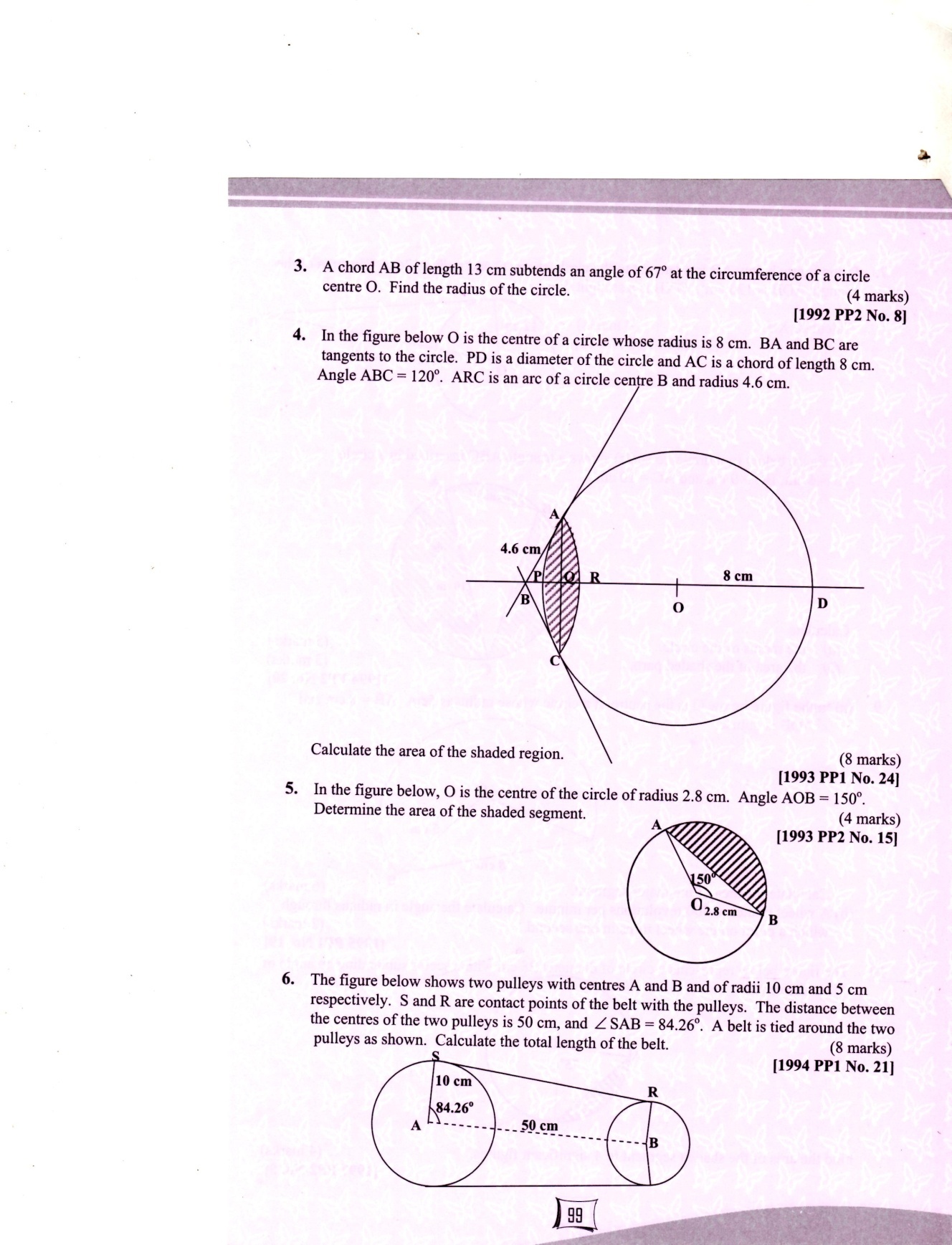                    Calculate the area of the shaded region                                                                         (8 marks)1993 Q15 P2                In the figure below is the centre of the circle of radius 2.8cm. Angle AOB =1500.                  Determine the area of the shaded segment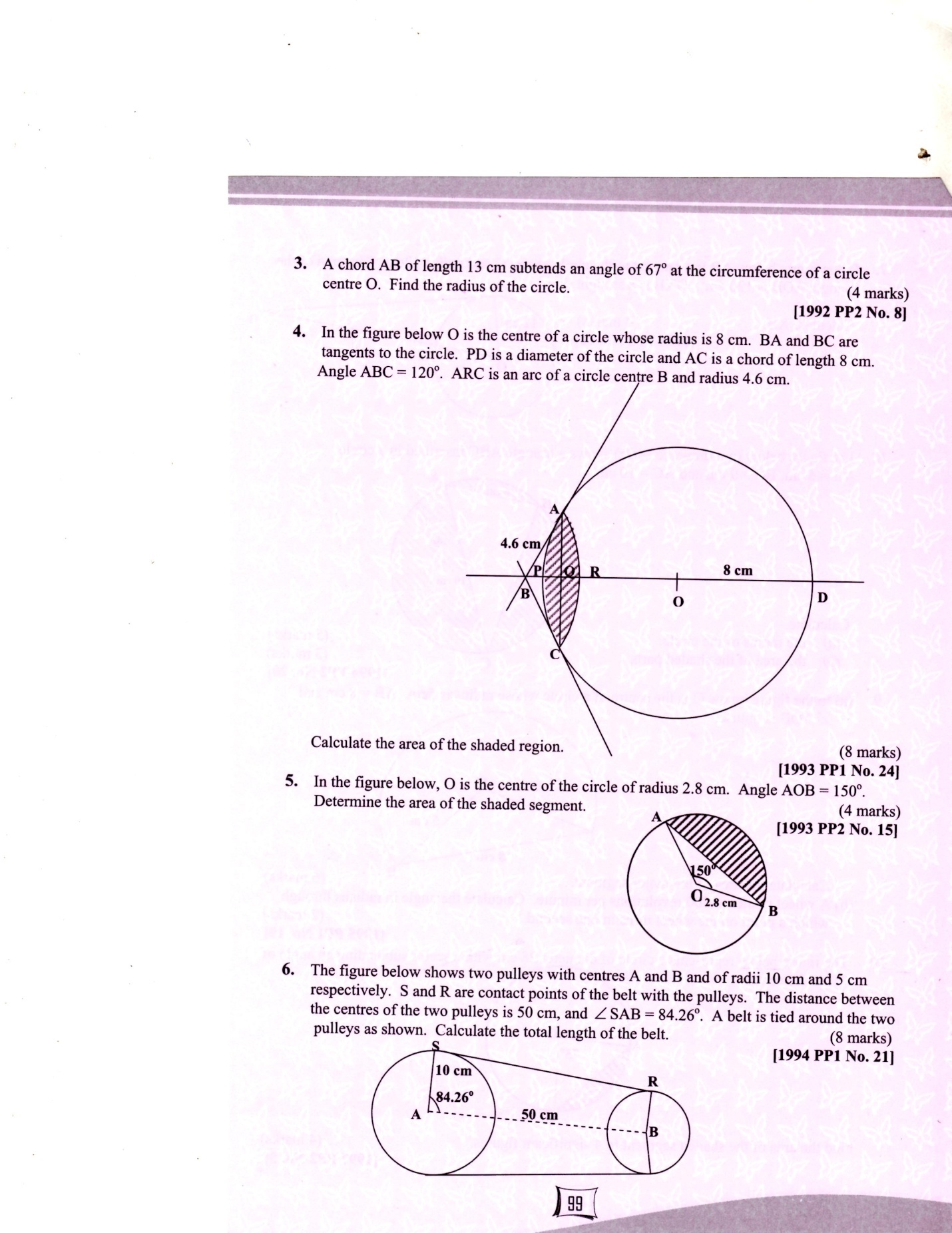   1994 Q21 P1The figure below shows two pulleys with centres A and B and of radii 10cm and 5cm    respectively. S and R are contacts points of the belt with the pulleys.The distance between the centres of the two pulleys is 50cm, and < SAB = 84.260. A  belt is tied around the two pulleys as shown.       	       Calculate the total length of the belt                                                                        (8 marks)   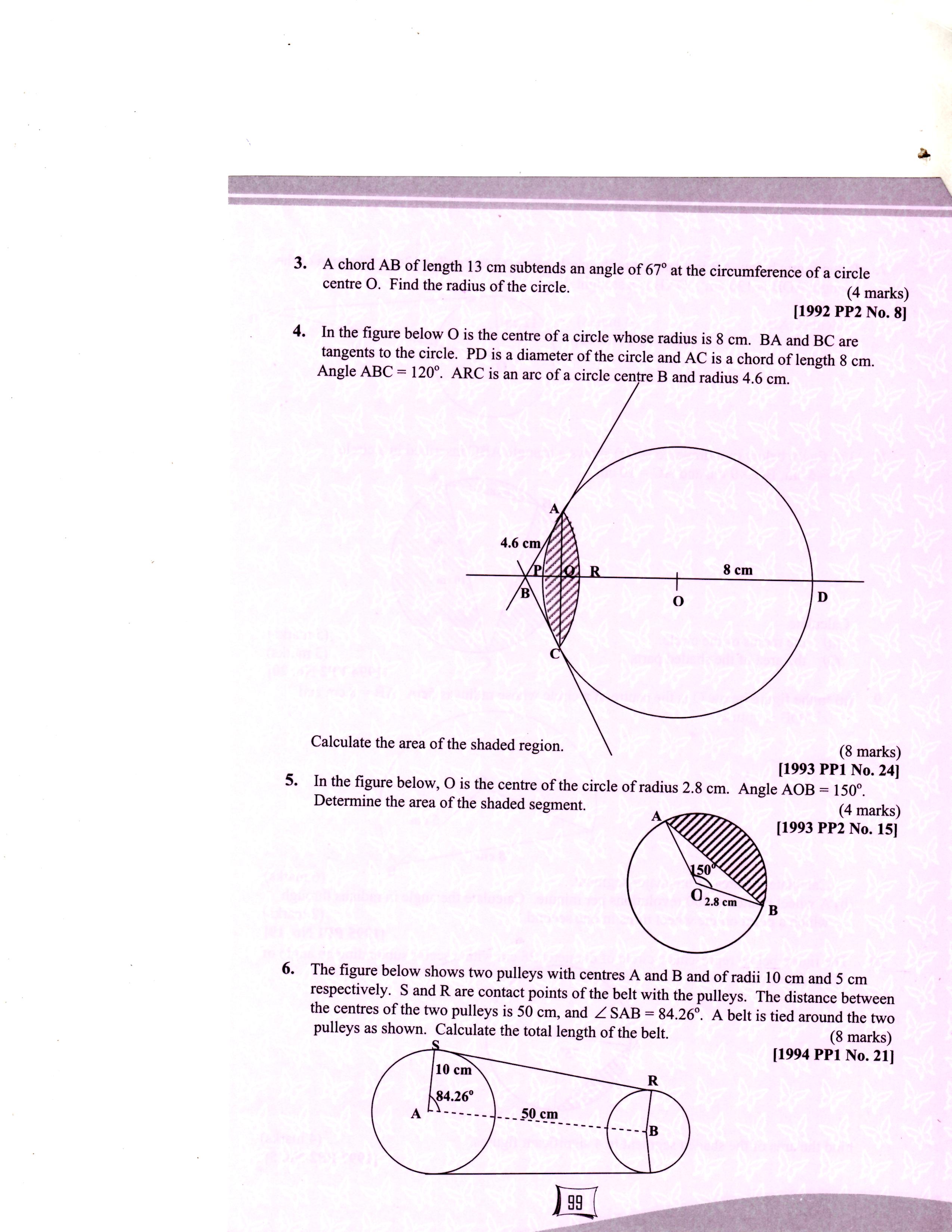 7.      1994 Q11 P2                     In the figure below AB is a tangent to the circle centre O and radius 12cm.                     The area of the triangle AOB is 120cm2. OXB is a straight line.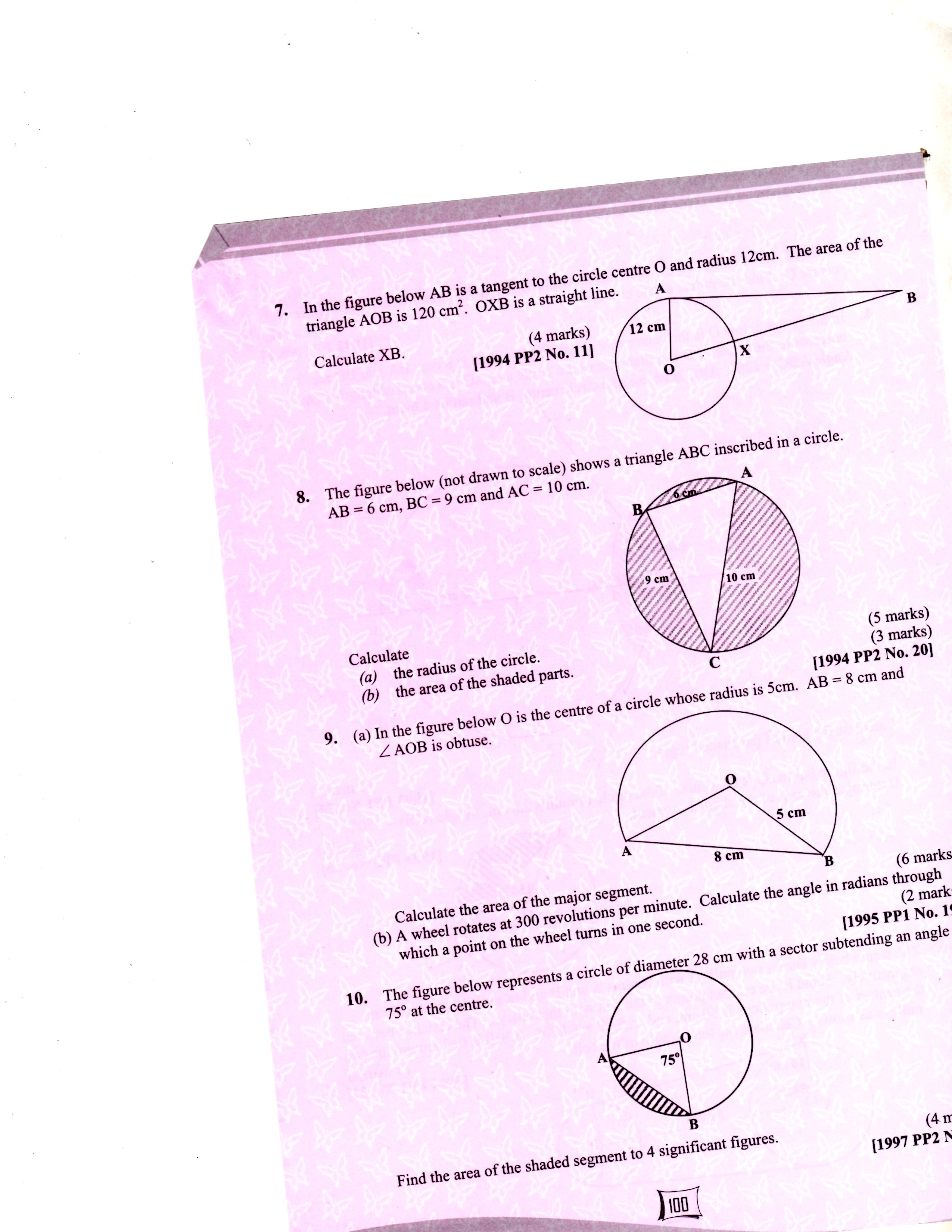                            Calculate XB                                                                                                                    (4 marks)8.      1994 Q20 P2 The figure below shows a triangle ABC inscribed in a circle. AB=6cm,BC=9cm and AC=10cm	Calculate	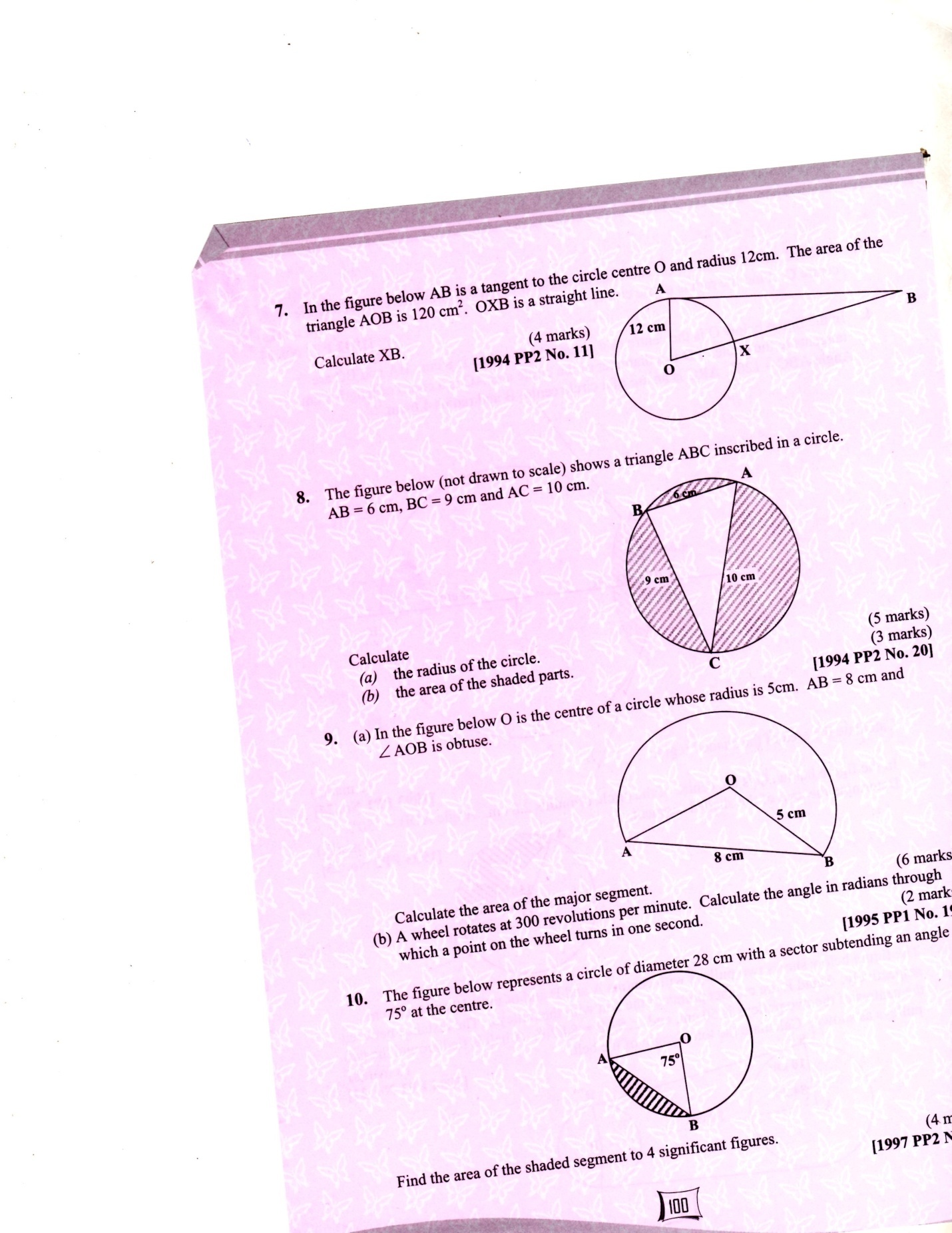 The radius of the circle                                                                              (5 marks)The area of the shaded parts                                                                   (3 marks)9.      1995 Q 19	        (a) In the figure below O is the centre of a circle whose radius is 5 cm                          AB = 8 cm and < AOB is obtuse.	        Calculate the area of the major segment				                 (6 marks)        (b)    A wheel rotates at 300 revolutions per minute. Calculate the angle in                   radians through which a point on the wheel turns  in one  second.10.      1997 Q 5 P2	     The figure below represents a circle a diameter 28 cm with a sector             subtending an angle of 750 at the centre.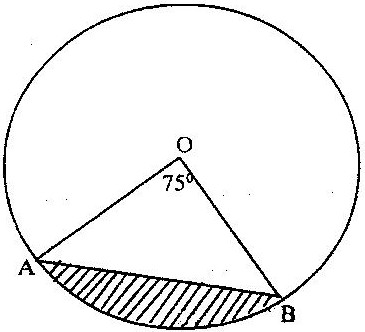                       Find the area of the shaded segment to 4 significant figures                              (4 marks)11.    1998 Q 23 P2	        The figure below represents a rectangle PQRS inscribed in a circle centre                 O  and radius 17cm . PQ = 16cm.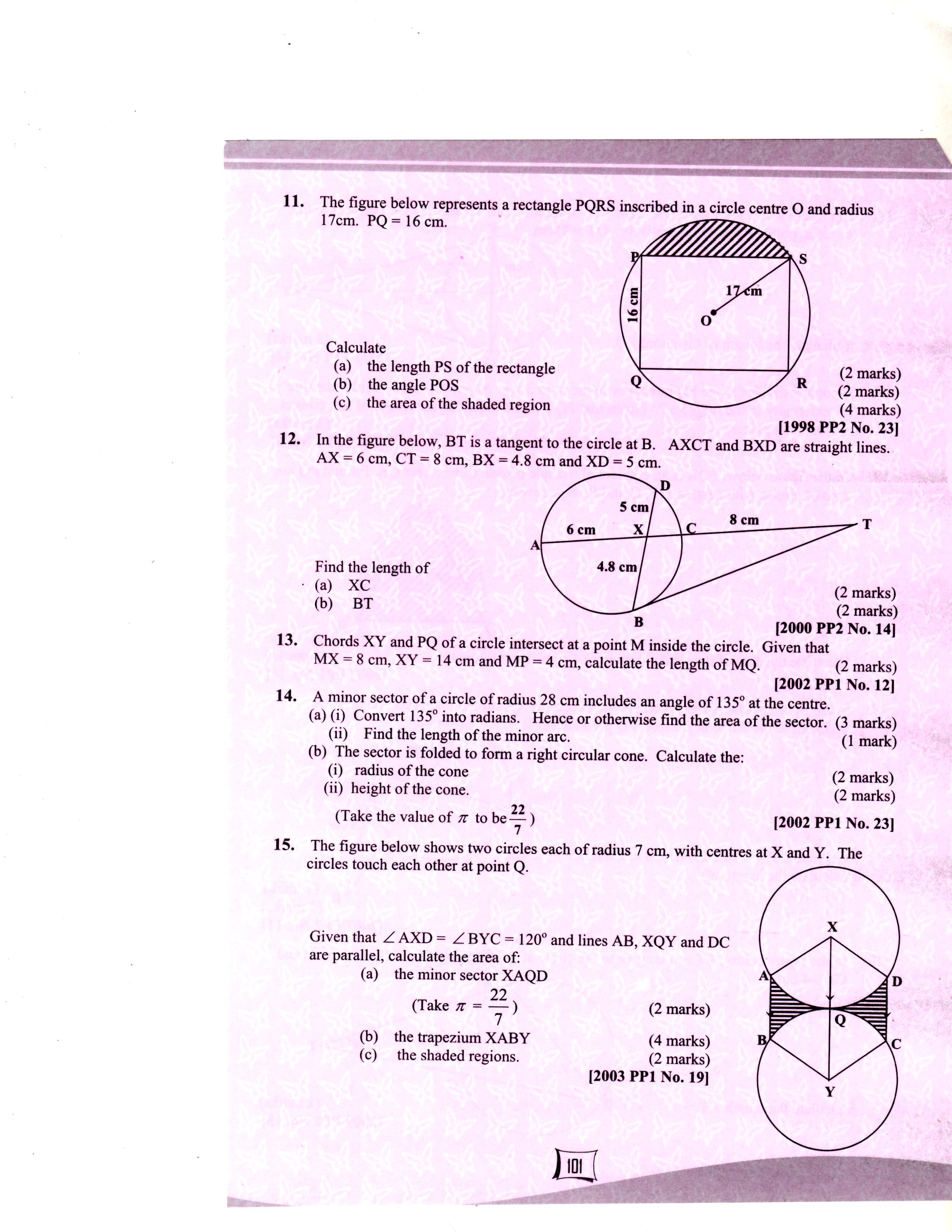                        CalculateThe length PS of the rectangle                                                                  (2 marks)     The angle POS                                                                                                (2 marks)The area of the shaded region                                                                  (4 marks)12.      2000 Q 14 P2                 In the figure below, BT is a tangent to the circle at B. AXCT and BXD are          straight lines  AX = 6cm, CT = 8cm, BX = 4.8 cm and XD = 5cm.                       Find the length of	                   (a) XC	              (2 marks)               	(b) BT                                   (2 marks)     13.      2002 Q 12 P1	            Chords XY and PQ of a circle intersect at a point M inside the circle.                           Given that MX = 8cm, XY = 14cm and MP = 4cm, calculate the length of MQ.   		                      (2 marks)    14.      2002 Q 23 P1                          A minor sector of a circle of radius 28cm includes an angle of 1350 at the                           center.	                 a) (i)  Convert 1350 into radians. Hence of otherwise find the area of the sector.		       (ii) Find the length of the minor arc.	               b)  The sector is folded to form a right circular cone. Calculate the :		         i)	Radius of the cone		        ii)	Height of the cone. (Take the value of  to be 22/7)	                  (8 marks)15.     2003 Q 19 P1               The figure below shows two circles each of radius 7cm, with centres at X                and Y. The circles touch each other at point Q.	        Give that <AXD = <BYC = 1200 and lines AB, XQY and DC are parallel,                         Calculate the area of:	a)	Minor sector XAQD (Take  22/7)	               (2 marks)               b)          The trapezium XABY                                                                                  (4 marks)    	b)	The shaded regions.                                                                                   (2 marks)      16.      2004 Q 14 P1                       The figure below shows a circle, centre, O of radius 7cm. TP and TQ are                        tangents to the circle at points P and Q respectively. OT =25cm.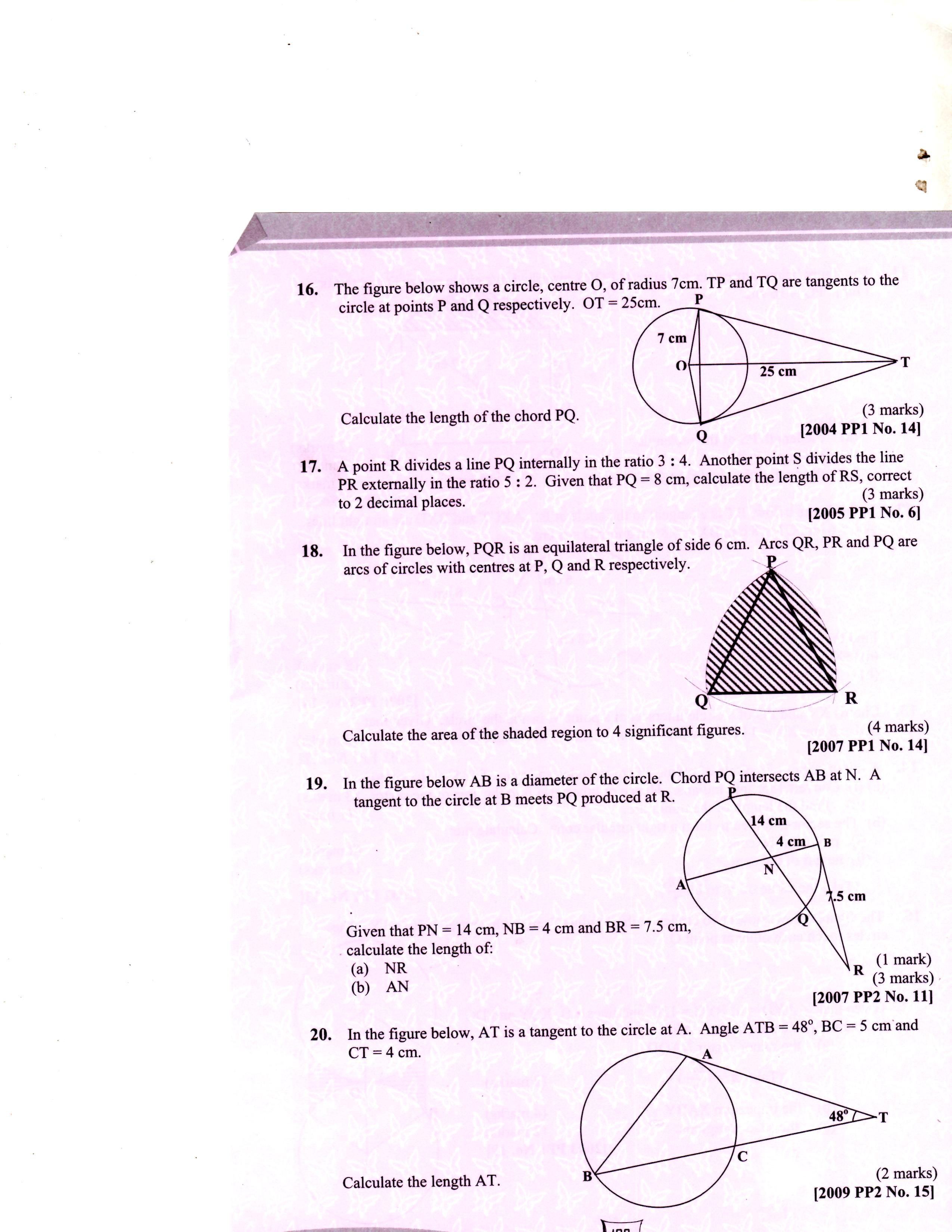                        Calculate the length of the chord PQ	           (3 marks)17.      2005 Q 6 P1  	         A point R divides a line PQ internally in the ration 3:4. Another point S,                         divides the line PR externally in the ration 5:2. Given that PQ = 8cm,                        calculate the length of RS, correct to 2 decimal places.	                                (3  marks)18.     2007 Q 14 P1                 In the figure below, PQR is an equilateral triangle of side 6 cm. Arcs QR,                 PR and PQ arcs of circles with centers at P, Q and R respectively.	        Calculate the area of the shaded region to 4 significant figures	                 (4 marks)19.     2007 Q 11 P2                 In the figure below AB is a diameter of the circle. Chord PQ intersects AB                  at N. A tangent   to the circle at B meets PQ produced at R.                Given that PN = 14cm, NB = 4 cm and BR = 7.5 cm, calculate the length of:	                 (a) NR							                                  (1 mark)	                 (b) AN							                  (3 marks)20.     2009 Q 15 P2In the figure below, AT is a tangent to the circle at A. Angle ATB = 48˚, BC = 5cm and CT = 4cm                              Calculate the length of AT					                  (2 marks)21.    2011 Q 10 P2In the figure below, lines NA and NB represent tangents to a circle at points A and B. Use a pair of compasses and ruler only to construct the circle      (2 marks)                                                                                                              A	N                                            BMeasure the radius of the circle.                                                                     (1 mark)22.    2012 Q6 P2                   Construct a circle centre x and radius 2.5cm. Construct a tangent from                    a point P, 6cm from x to touch the circle at R. Measure the length PR.               (4 marks)23.     2012 Q14 P2In the figure below, the tangent ST meets chord VU produced at T. Chord SW passes through the centre, O, of the circle and intersects chord VU at X. Line ST =12cm and UT =8cm.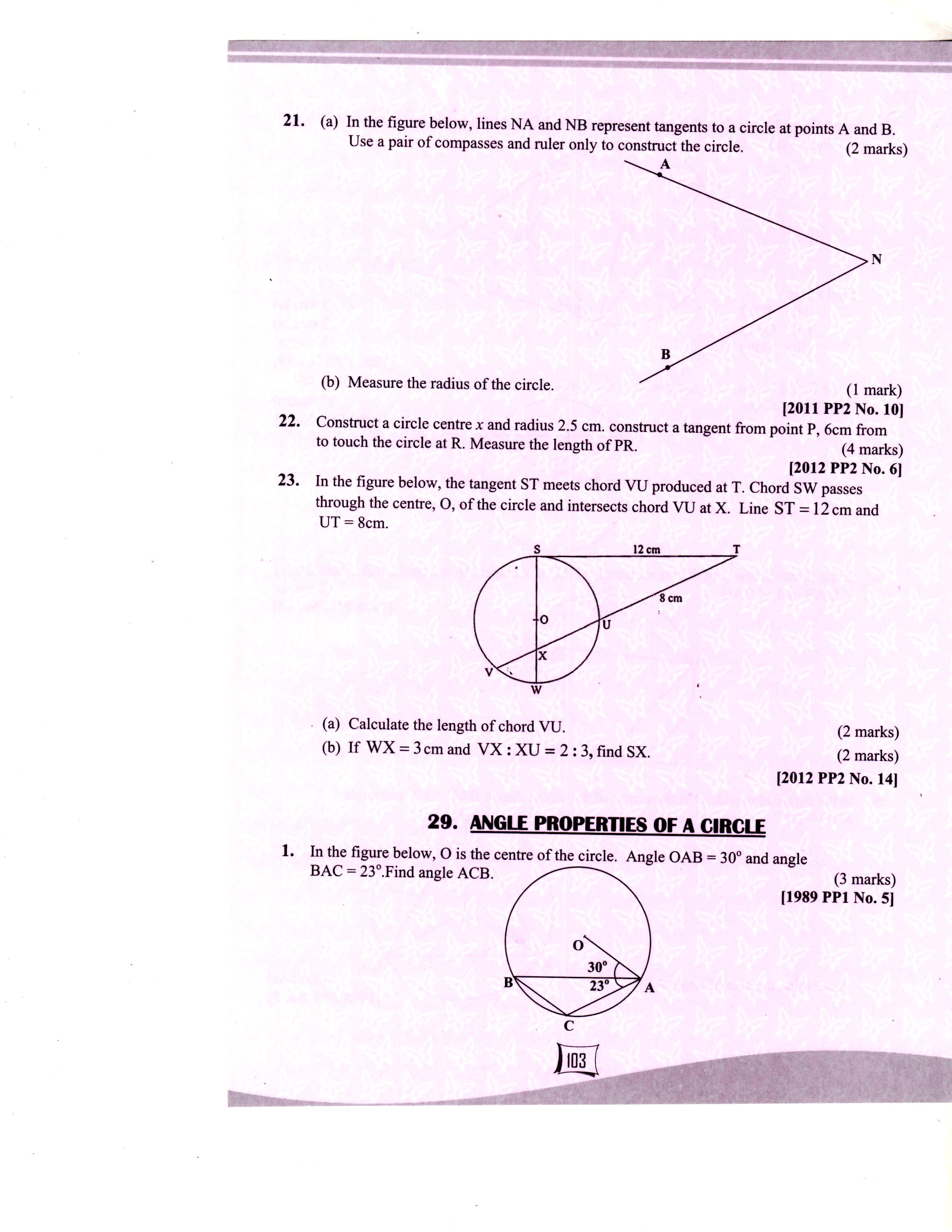 Calculate the length of chord VU.                                                                             (2 marks)If WX = 3cm and VX: XU = 2:3, find SX.                                                                   (2 marks)24.     2014 Q18 P2                    In the figure below OS is the radius of the circle centre O. Chords SQ and TU                     are extended to meet at P and OR is perpendicular to QS at R. OS = 61cm,                      PU=50cm, UT=40cm and PQ =30cm.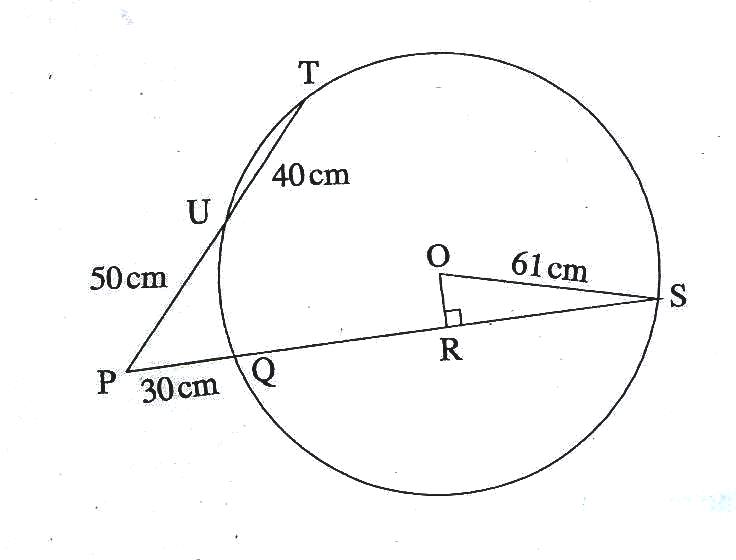 a)Calculate the lengths of:     i)QS:									(2 marks)     ii)OR									(3marks)          b)  Calculate, correct to 1 decimal place:i)The size of angle ROS:							(2 marks)ii) The length of the minor arc QS.						(3 marks)25.   2015 Q9 P2     The diameter of a circle, centre O has its end points at M(— 1, 6) and      N(5, —2). Find the, equation of the circle in the form x2+y2 + ax + by = c      where a, b and c are constants 						 (4 marks)                ANGLE PROPERTIES OF A CIRCLE   1989 Q5 P1                      In the figure below, O is the centre of the circle. Angle OAB = 300 and angle                       BAC = 230. Find angle ACB.                                                                                             (3 marks)  1989 Q19 P2 	In the figure below is the centre of the circle. PQ and PR  are tangents. Angle                   PQS = 400 and angle PRS = 300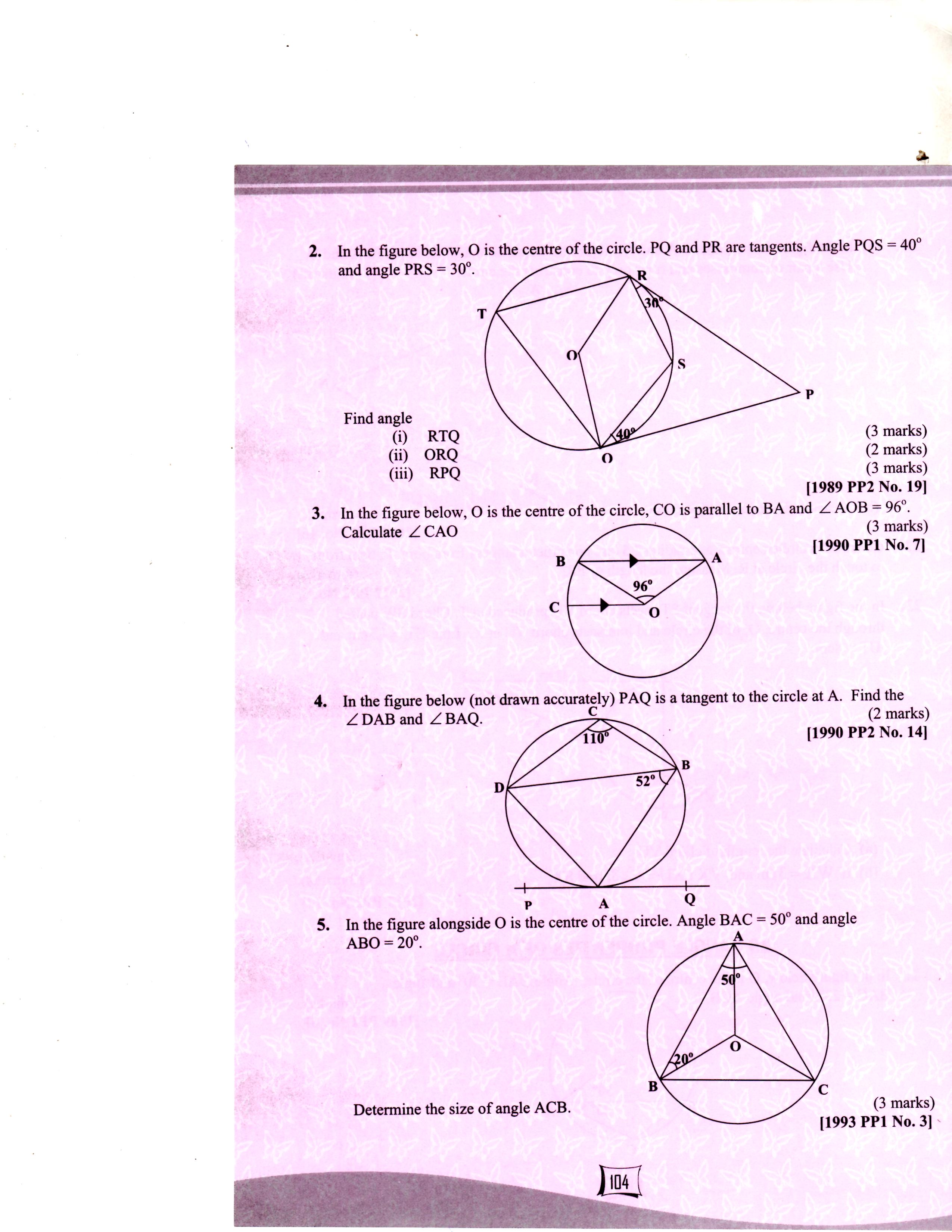       1990 Q7 P1                     In the figure below, O is the centre of the circle, CO is parallel to BA and                     AOB = 960 .Calculate   <CAO.                                                                                          (3 marks)  1990 Q14 P2  	In the figure below (not drawn accurately) PAQ is a tangent to the circle at A. Findthe < DAB and < BAQ 1993 Q3 P1In the figure alongside 0 is the centre of the circle. Angle BAC = 500 and angle ABO =2001993 Q21 P2In the figure below, ABC is the tangent to the circle at B. < ABG = 420 and < FEG = 200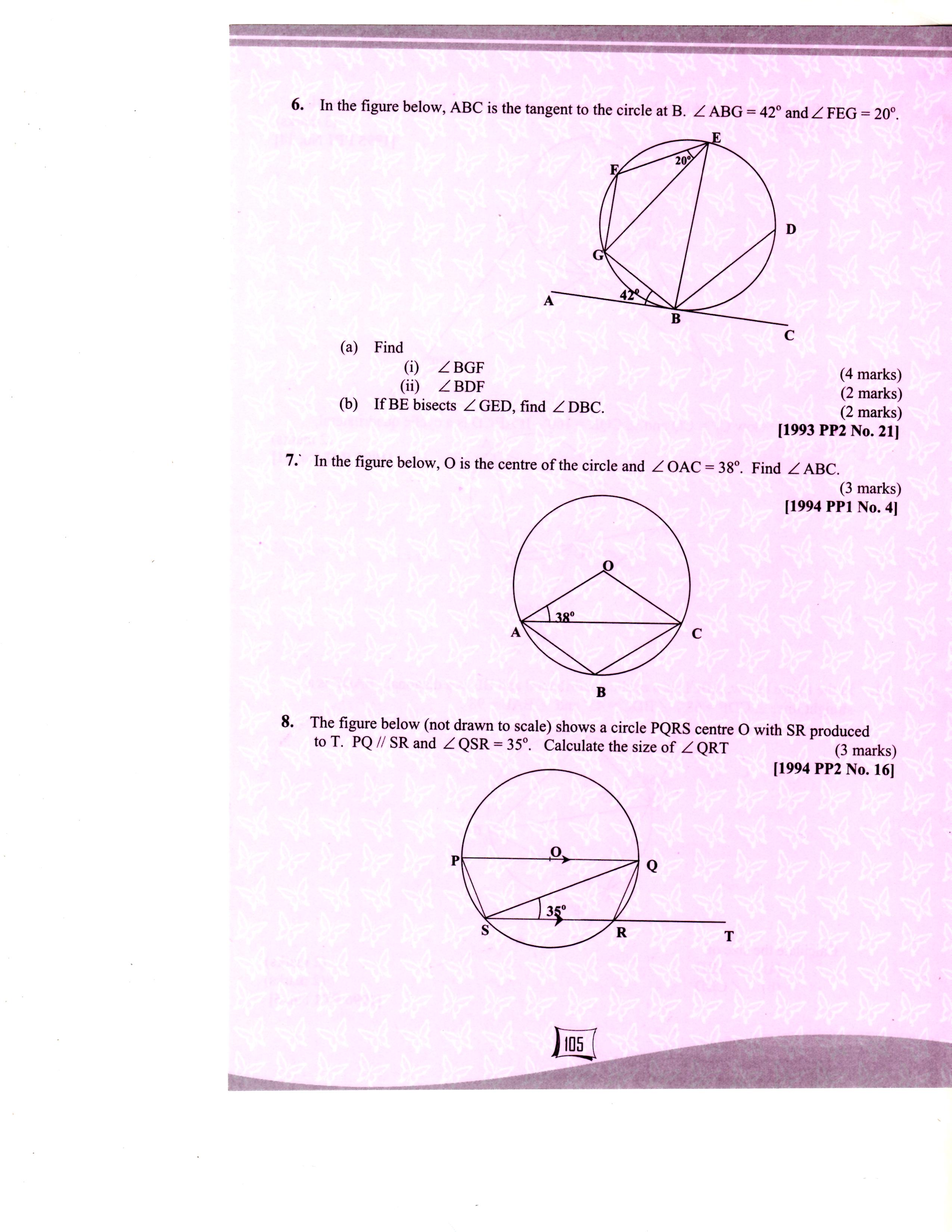 Find <  BGF 								(4 marks)  <  BDF 								(2 marks)  If BE bisects < GED, find <DBC 						(2 marks)  1994 Q4 P1In the figure below, O is the centre of the circle and < OAC = 380. Find < ABC (3 marks)  1994 Q16 P2The figure below shows a circle PQRS centre O with SR produced to T. PQ//SR and < QSR =350. Calculate the size of < QRT	(3 marks)  1995 Q 14 P1	    In the diagram below < CAD, = 200, < AFE = 1200 and BCDF is a cyclic                     quadrilateral. Find < FED.						                 (3 marks)  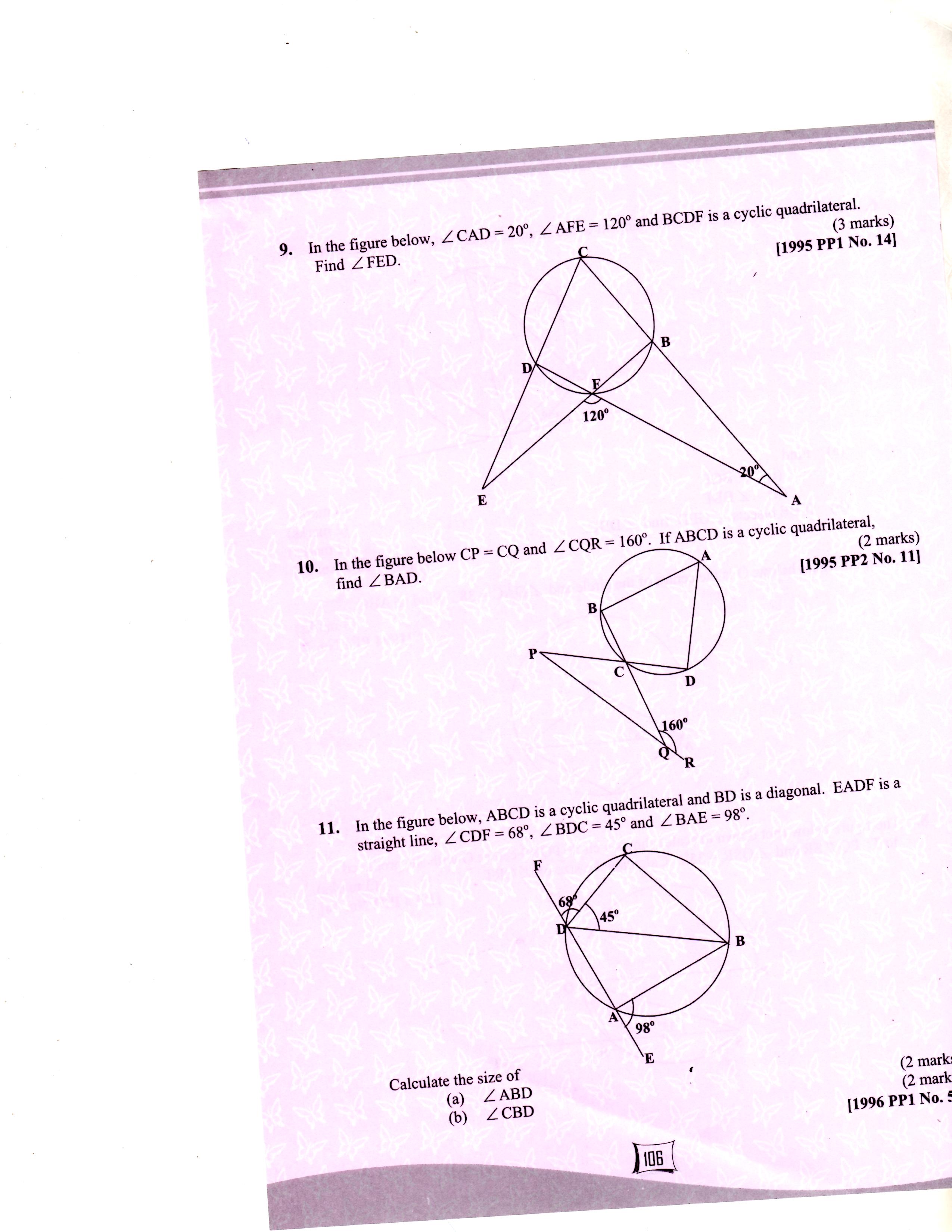 1995 Q 11 P2	      In the figure below CP= CQ and <CQP = 1600. If ABCD is a cyclic                       quadrilateral, find < BAD.			     (2 marks)1996 Q 5 P1                      In the figure below, ABCD is a cyclic quadrilateral and BD is a diagonal.                       EADF is a straight line. <CDF = 680, < BDC = 450 and < BAE = 980.	Calculate the size of	       (a)	< ABD	                                                                                                                 (2 marks)                              (b) 	< CBD	                                                                                                                 (2 marks)1996 Q 18 P2                   In the figure below AOC is a diameter of the circle centre O, AB=BC and                    < ACD =250, EBF is a tangent to the circle at B. G is a point on the minor arc CD.	                                                       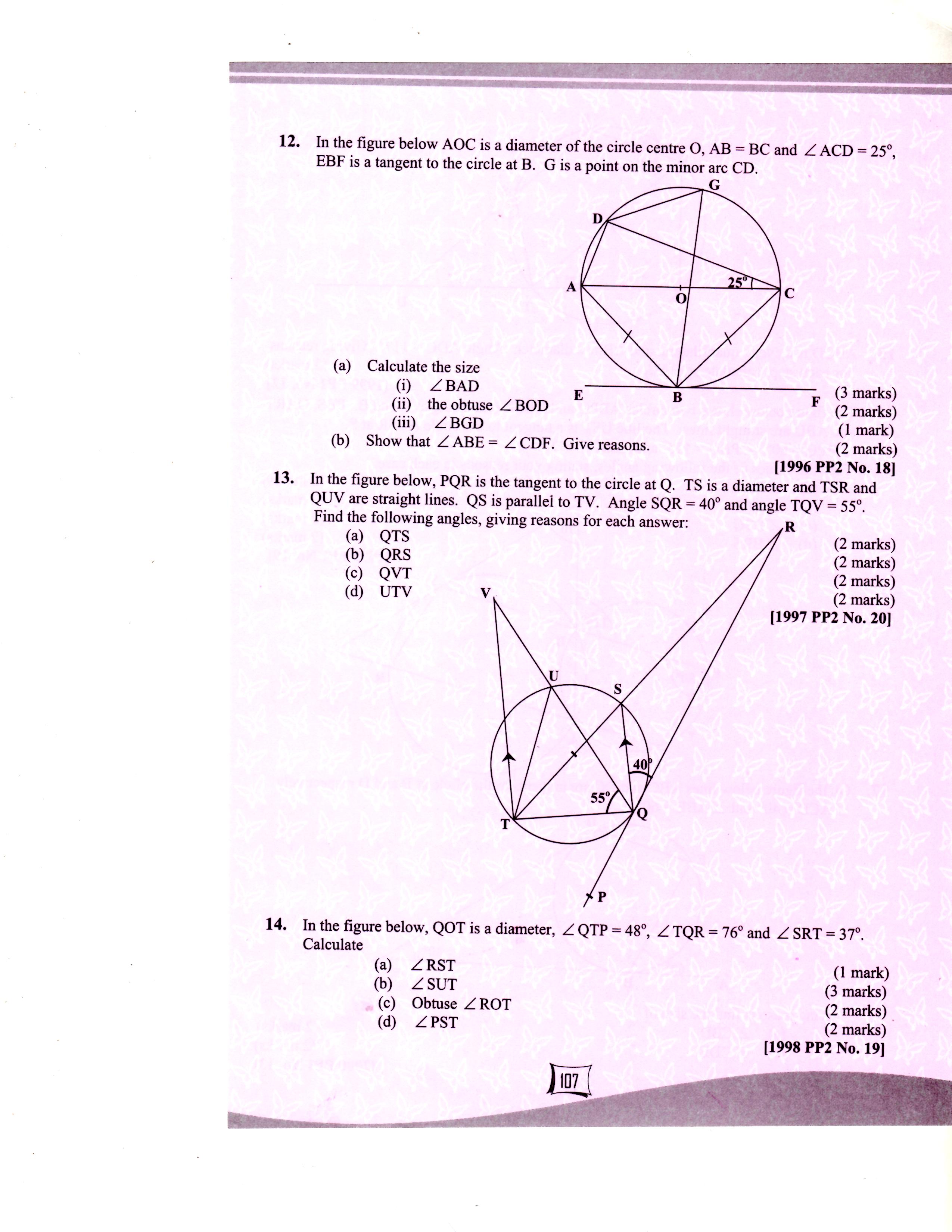                     (a) Calculate the size                              (i) < BAD                                                                                                                      (3 marks)                              (ii) The obtuse < BOD                                                                                       (2 marks)                               (iii) <BGD                                                                                                             (1 mark)                 (b) Show that <ABE = <CDF. Give reasons                                                              (2 marks)  1997 Q 20 P2	       In the figure below PQR is the tangent to circle at Q. TS is a diameter                and TSR and QUV are straight lines. Q is parallel to TV. Angles                SQR = 400 and angle TQV = 550	      Find the following angles, giving reasons for each answerQST                				c.  QVT          QRS                				d.  UTV                           (8 marks)         1998 Q 19 P2	              In the figure below, QOT is a diameter. QTR = 480, TQR = 760 and SRT = 370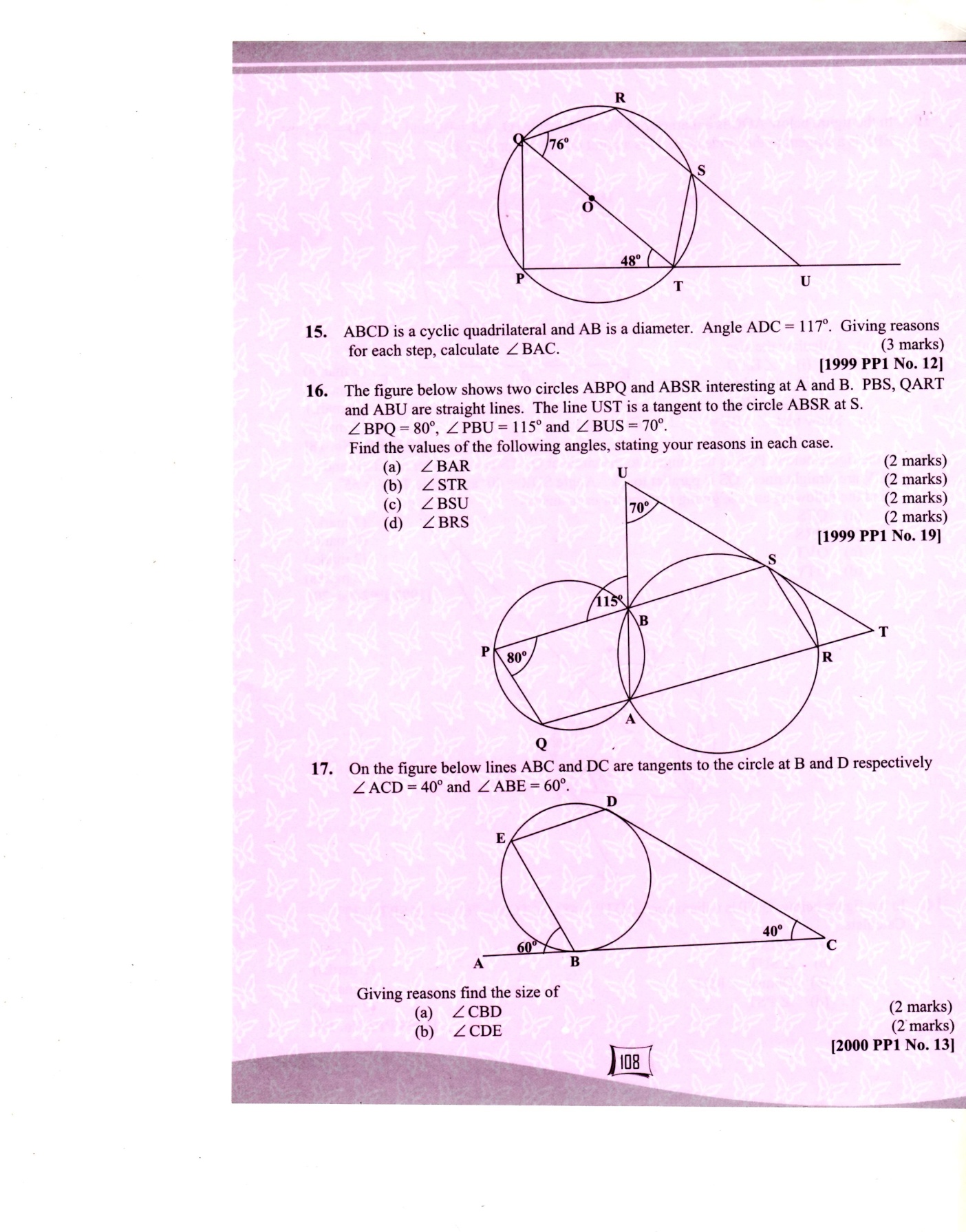           Calculate                     (a)   <  RST                        (1 marks)             (c) Obtuse   < ROT           (2 marks)                     (b)   <  SUT                        (3 marks)             (d)    <   PST                      (2 marks)15.       1999 Q 12 P1	        ABCD is a cyclic quadrilateral and AB is a diameter. Angle ADC = 1170                 Giving reason for each step, calculate   <  BAC 	                 (3 marks)16.   1999 Q 19 P1            The figure below shows two circle ABPQ and ABSR intersecting at A and             B. PBS, QART and ABU are straight lines. The line UST is a tangent to a            circle . ABSR   at S.  < BPQ = 800, < PBU = 1150 and <  BUS = 700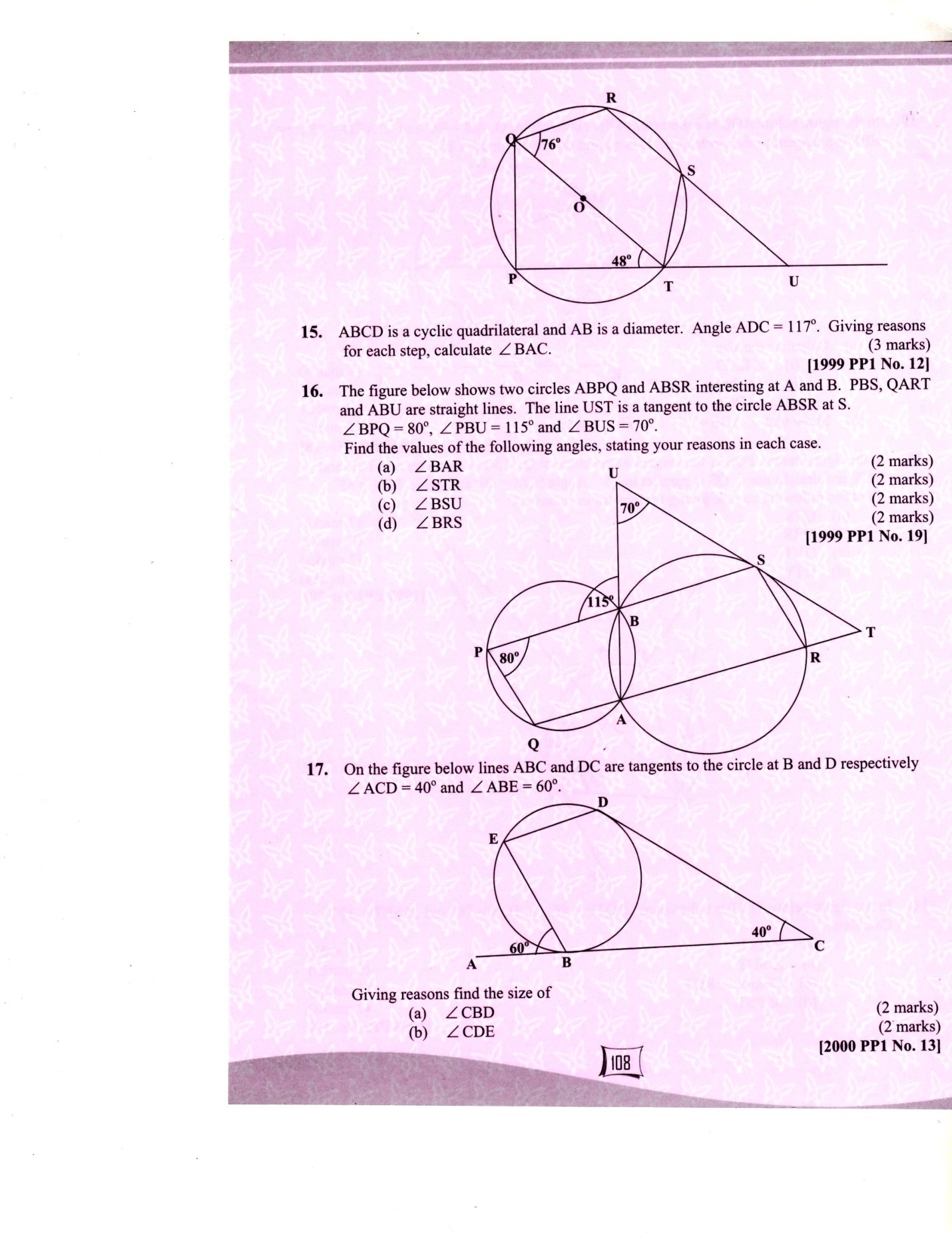    Find the values of the following angles, stating your reason in each case.          (a)    <  BAR                                                  (c)   < BSU                            (b)    <STR                                                 (d)  <BRS                                                 (8 marks)17.   2000 Q 13 P1	     On The figure below lines ABC and DC are tangents to the circle at B and               D   respectively < ACD = 400 and < ABE  = 600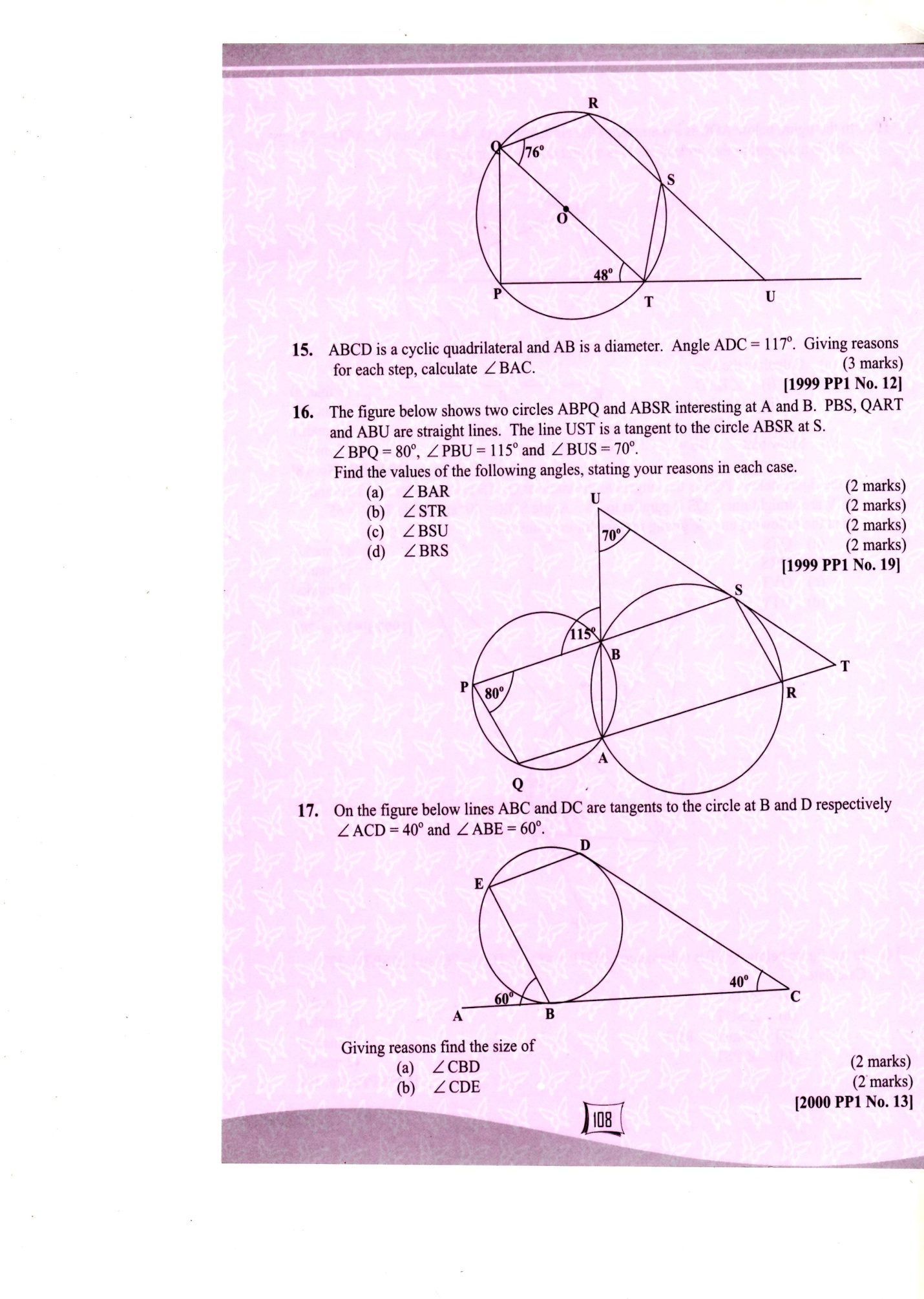                   Giving reasons find the size of:                        (a)   <    CBD                                                                                                     (2 marks)                        (b)   <    CDE                                                                                                     (2 marks)18.     2001 Q 20 P1In the figure below, points O and P are centers of intersecting circles ABD and BCD   respectively. Line ABE is a tangent to circle BCD at B. Angle BCD = 420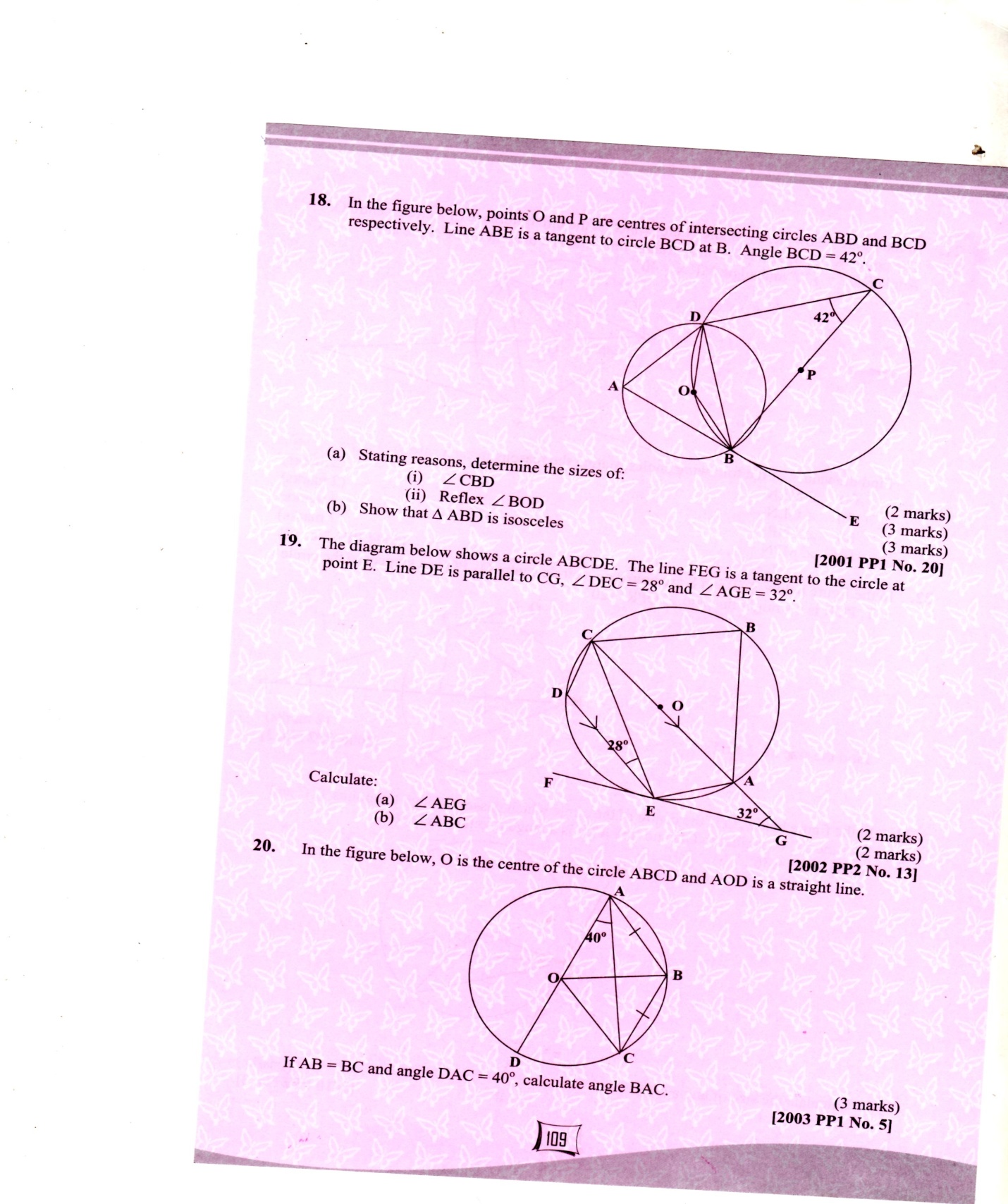     (a) 	Stating reasons, determine the size of                         (i)   < CBD                                                                                                 (2 marks)                        (ii) Reflex   < BOD                                                                                    (3 marks)      (b) Show that ∆ ABD is isosceles                                                                           (3 marks)19.     2002 Q 13 P2	          The diagram below shows a circle ABCDE. The line FEG is a tangent to                         the circle  at point E. Line DE is parallel to CG, <  DEC = 280 and  <  AGE = 320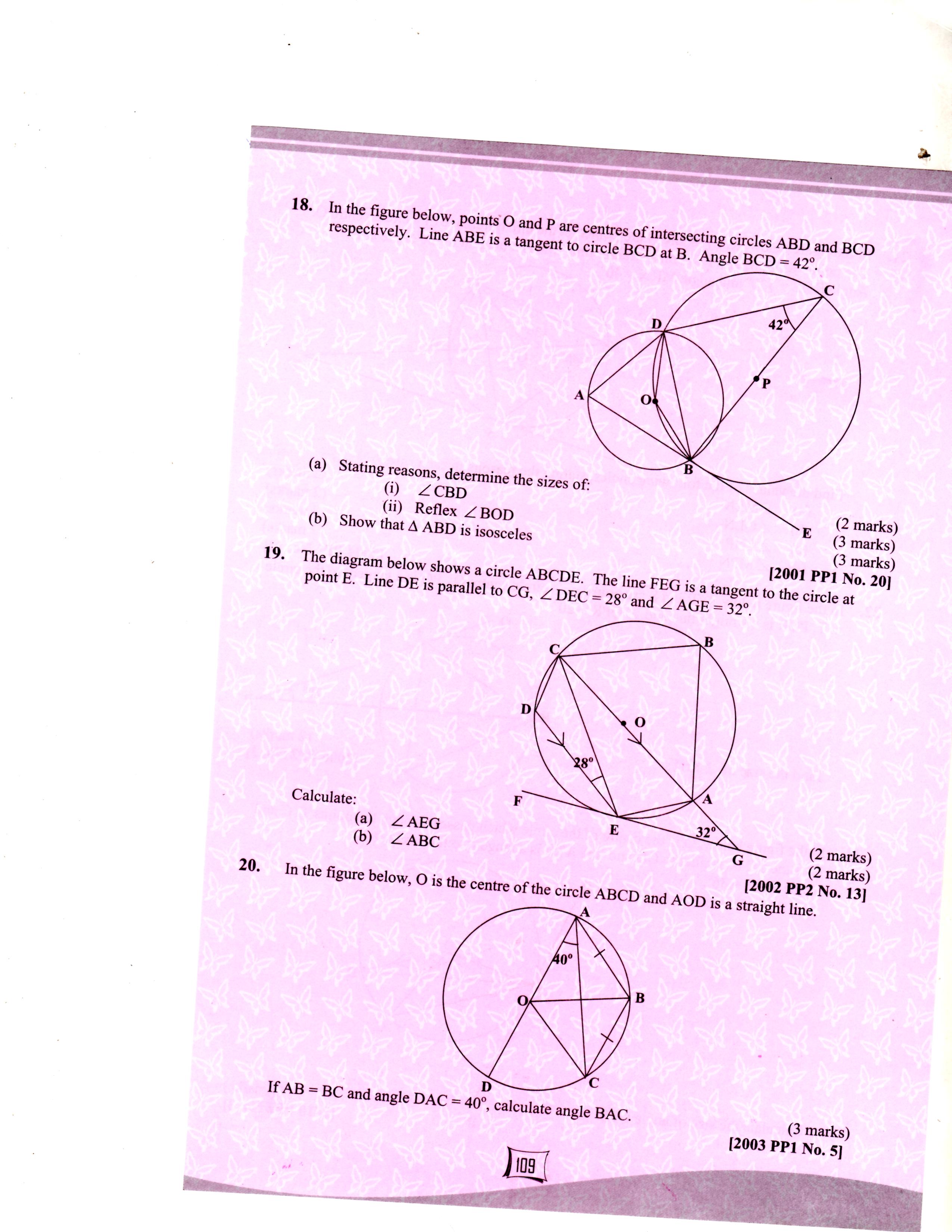        Calculate:		             (a)	< AEG                    	       (2 marks)                            (b)	< ABC	     (2 marks)20.     2003 Q 5 P1	        In the figure below is the centre of the circle ABCD and AOD in a straight line.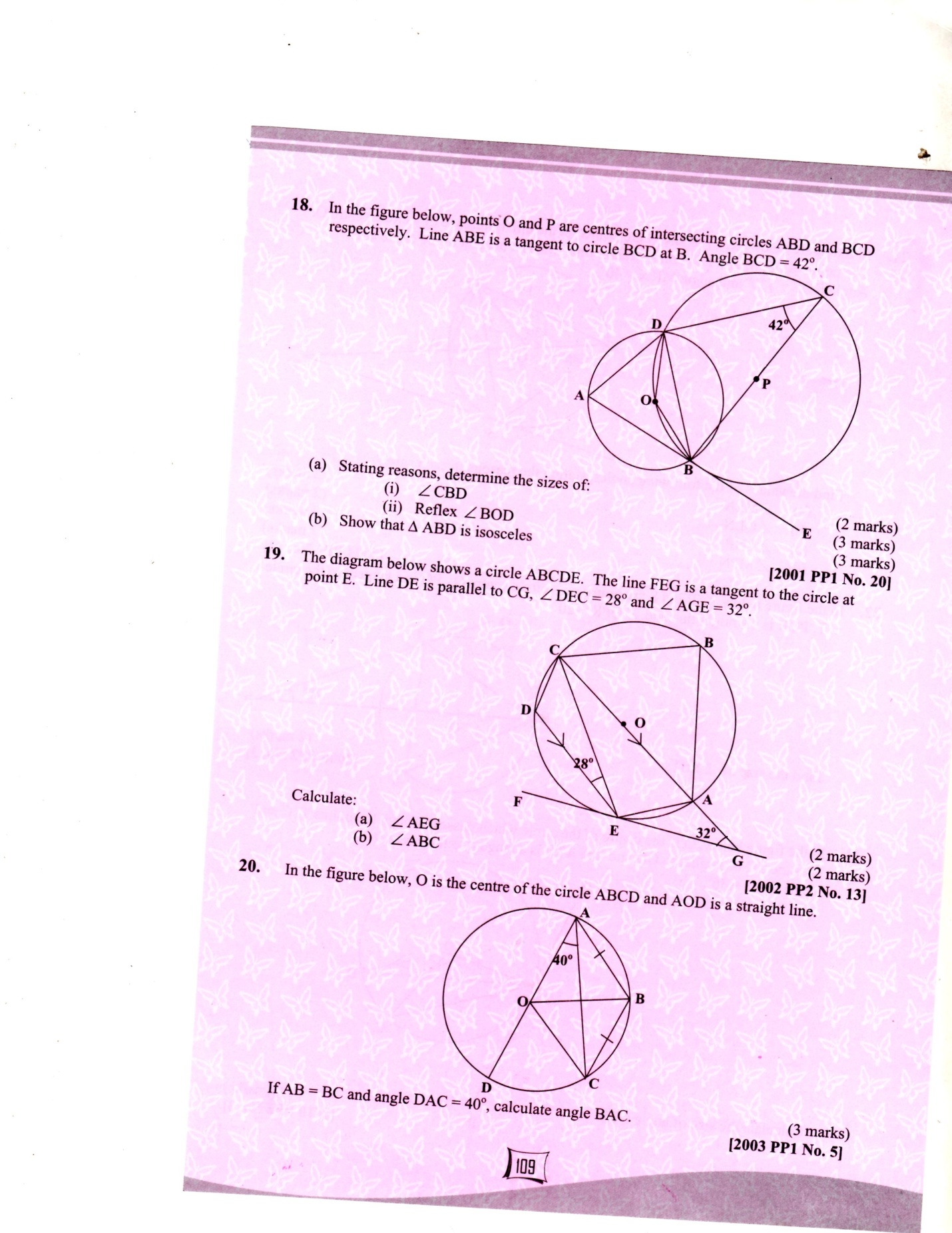 	             If AB = BC and angle DAC = 400, Calculate angle BAC.	                                 (3 marks)21.      2004 Q 22 P1	          In the figure below, K M and N are points on the circumference of a circle                          centre O. The points K, O, M and P are on a straight line.                                     PN is a tangent to the circle at N. Angle KOL = 1300 and angle MARKN = 400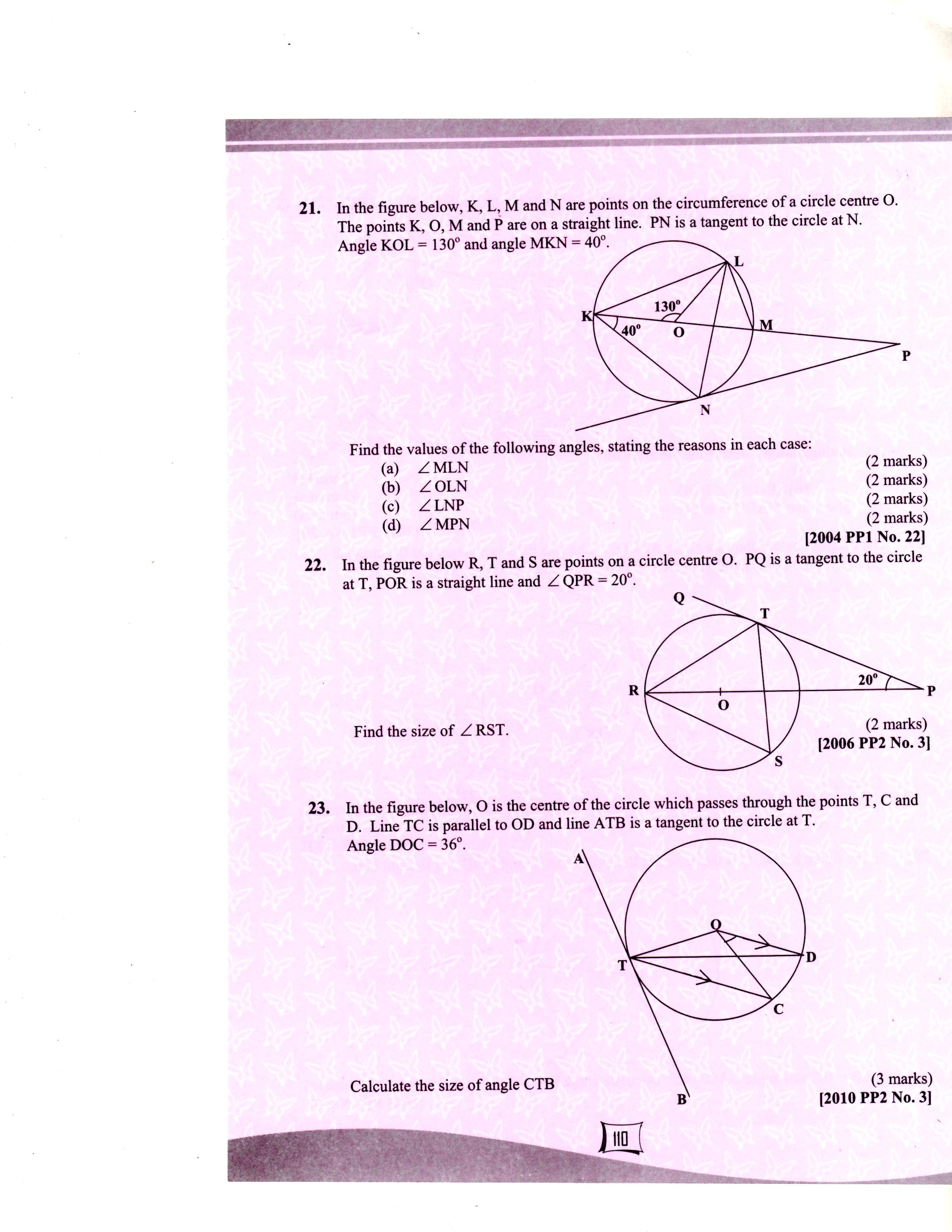                   Find the values of the following angles, stating the reasons in each case:	          a)	<MLN                        b)	<OLN	          c)	< LNP                        d)	<MPN	              (8 marks)22.    2006 Q 3 P2               In the figure below R, T and S are points on a circle centre O. PQ is a                Tangent to the circle at T. POR is a straight line and < QPR = 200	         Find the size of  RST						                (2 marks)23.    2010 Q 3 P2	         In the figure below, O is the centre of the circle which passes through the                  point T, C and D. line TC is parallel to OD and line ATB is a tangent to                  the angle DOC = 360	                     Calculate the size of angle CTB					                                 (3 marks)24.     2010 Q 24 P2                        In the figure below, P,Q, R and S are points on the circle. Line USTV is a                         Tangent to the circle at S, <RST = 500 and <RTV = 1500. PRT and USTV are                        straight lines.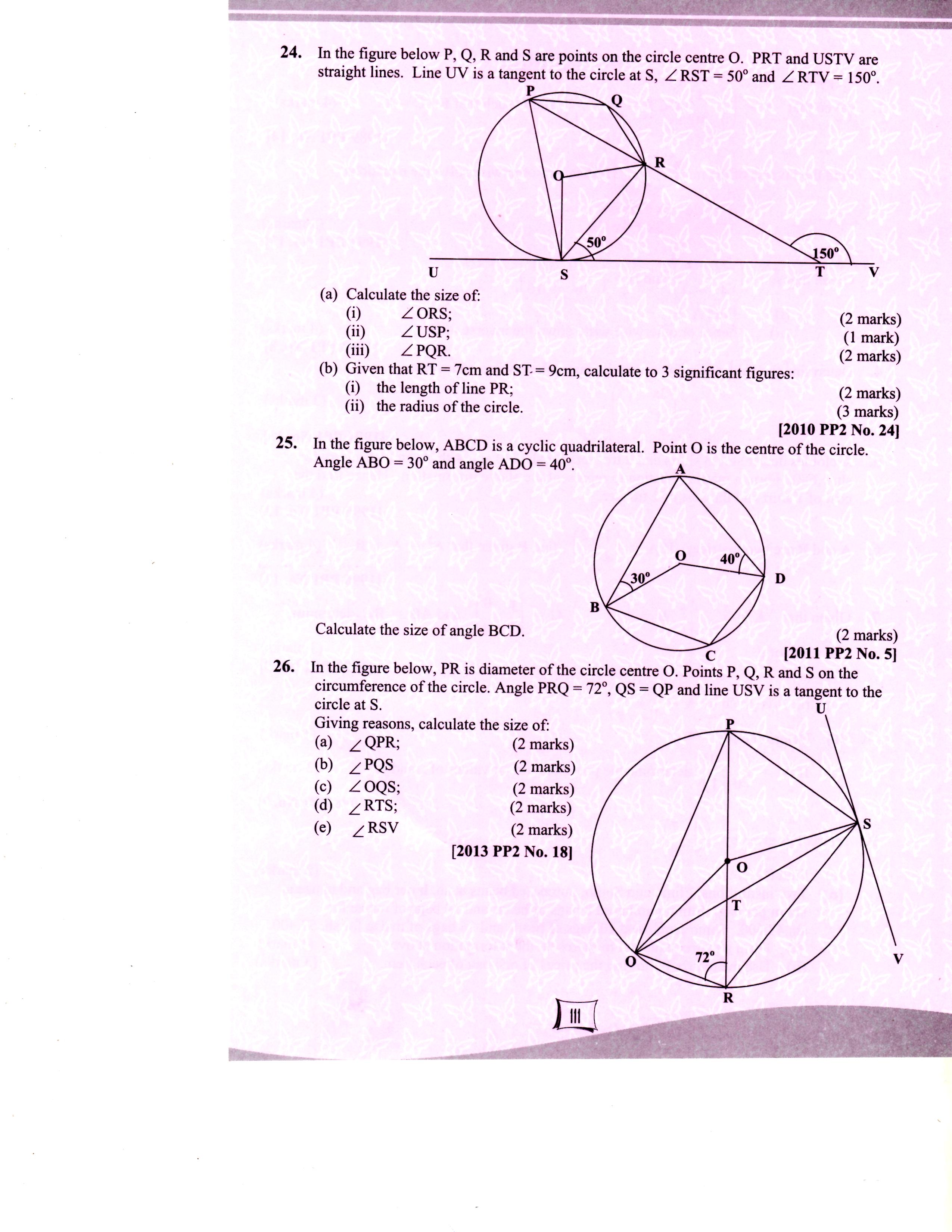 Calculate the size of:< ORS;								                  (2 marks)< USP;								                    (1 mark)< PQR								                  (2 marks)Given that RT = 7 cm and ST = 9 calculate to 3 significant figures:The length of line PR;						                  (2 marks)The radius of the circle.					                  (3 marks)25.     2011 Q 5 P2                        In the figure below, ABCD is a cyclic quadrilateral. Point O is the centre of the                                circle. Angle ABO=300 and angle ADO=400                          Calculate the size of angle BCD.                                                                                (2 marks) 26.   2013 Q18 P2	In the figure below, PR is a diameter of the circle center O. Points P, Q, R and S are on the circumference of the circle. Angle PRQ = 720, QS = QP and line USV is tangent to the circle at S.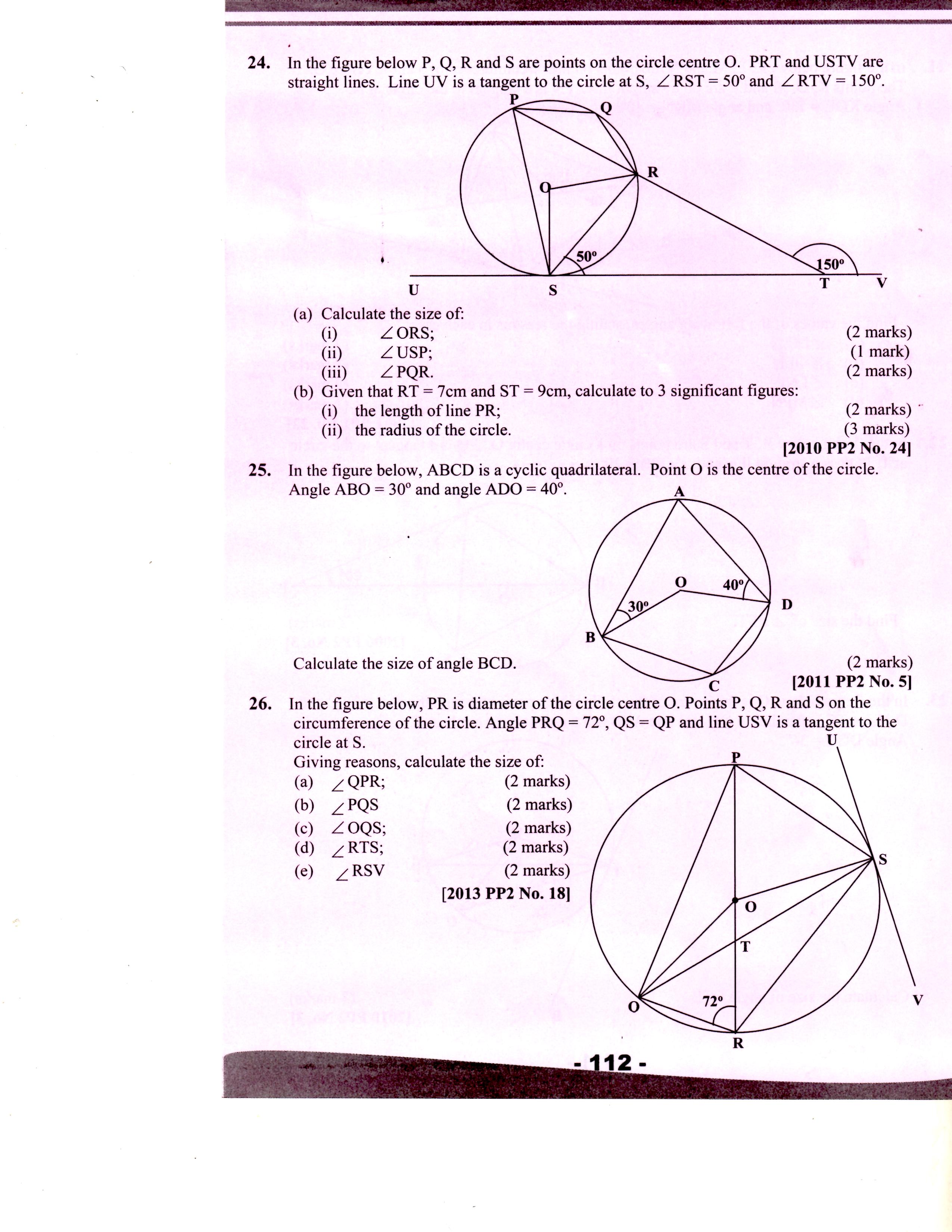 Giving reasons, Calculate the size of˂ QPR 									(2 marks)˂ PQS									(2 marks)˂ OQS									(2 marks)˂ RTS									(2 marks)˂ RSV									(2 marks)27.     2014 Q3 P2 In the figure below, BOD is the diameter of the circle centre O. Angle ABD = 300 and angle AXD = 700.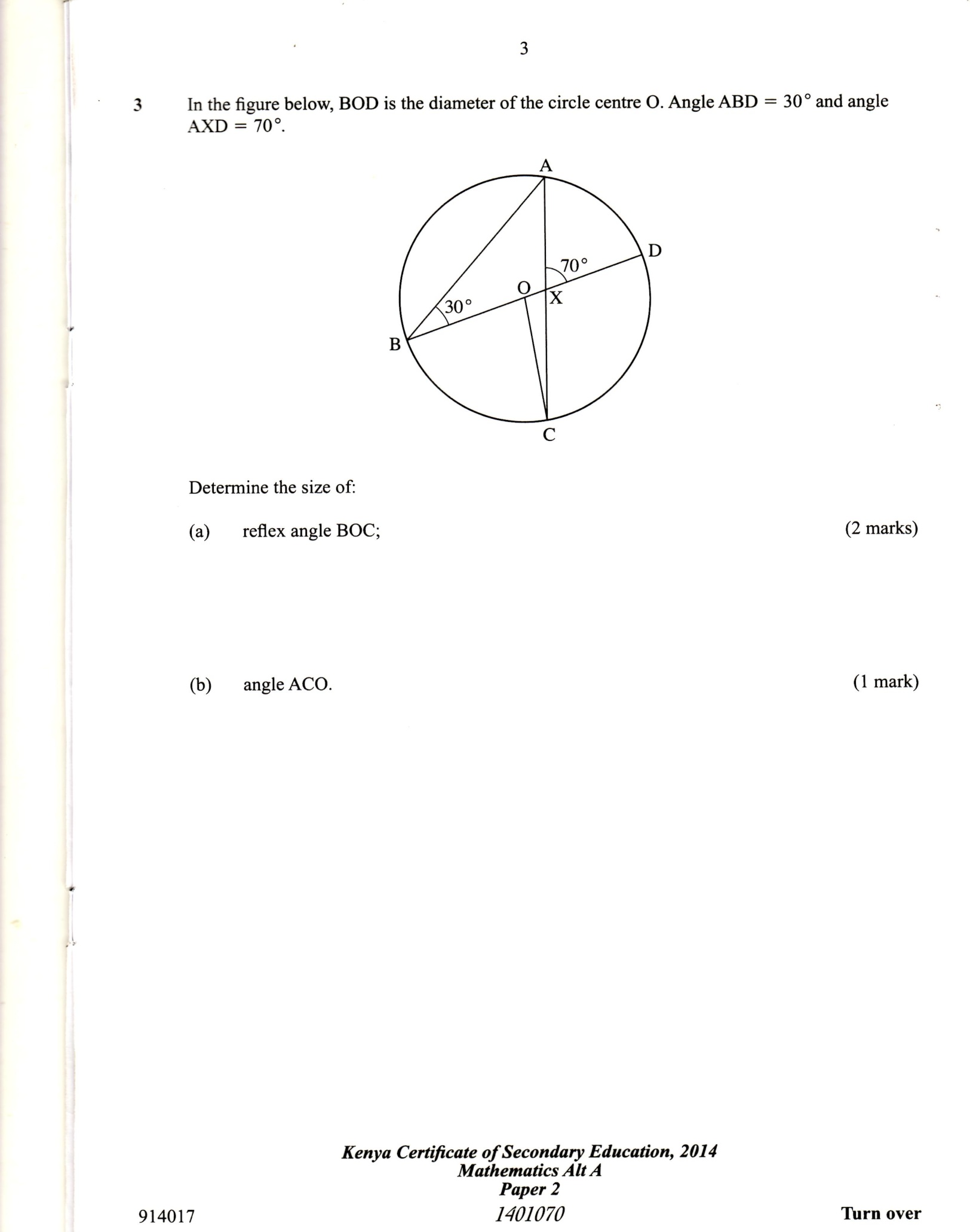 Determine the size of :								(2marks)Reflex angle BOC								angle ACO.								(1mark)28.   2015 Q4 P2In the figure below, O is the centre of the circle. A, B, C and D are points on the circumference of the circle. Line AB is parallel to line DC and angle ADC = 55°. Determine the size of angle ACB							(3 marks)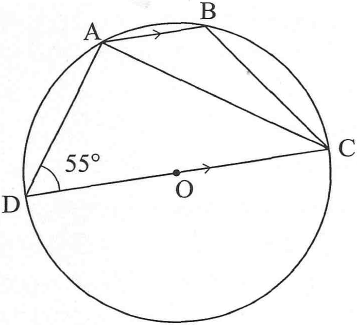                   Determine the size of angle ACB						 (3 marks)                                                                   MATRICES1989 Q14 P1                 Given that A =     and   B =   find C such that B. C = A  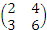 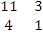                                                                                                                                                        (4 marks) 1991 Q13 P1             Find the inverse of the matrix    . Hence or otherwise solve the equations	                                     2x + 5y = 9                                                             3x + 4y = 6	                                                               (3 marks)    1993 Q8 P1             Given that A =     and B    Find A-1BHence or otherwise write down the inverse of B                      (4 marks)  1994 Q13 P1              Determine the values of x for which the matrix below has no inverse.             (3 marks)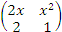   1995 Q 12 P1  A clothes dealer sold 3 shirts and 2 trousers for Kshs. 840 and 4 shirts and 5 trousers      for Kshs 1680.    Form a matrix equation to represent the above information. Hence find the     cost of 1 shirt and the cost of 1 trouser.				                 (4 marks)  1996 Q 11 P1                      A and B are two matrices. If A =  ,find B given that A2 = A + B           (4 marks)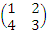  1997 Q 9 P1                   Given that A =  , B= ,C =  and AB = BC, determine the 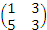 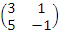 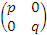 	    value of P                                                                                                                                 (3 marks)  1998 Q 7 P1                   A matrix A is given by A = 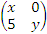 a) Determine A2	  (1 mark)                              b) If A2 =  , determine the possible pairs of values of x and y       (3 marks)       2000 Q 23 P1                    Matrix p is given by  .                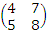                          (a) Find P-1	(2 marks)          (b) Two institutions, Elimu and Somo, purchase beans at Kshs. B                per bag and maize at Kshs m per bag. Elimu purchased 8 bags                of beans and 14 bags of maize for Kshs 47,600. Somo                purchased 10 bags of beans and 16 of maize for Kshs. 57,400Form a matrix equation to represent the information above         (1 mark)Use the matrix P-1 to find the prices of one bag of each item         (3 marks)(c)	The price of beans later went up by 5% and that of maize remained constant.                Elimu bought the same quantity of beans but spent the same total amount of money                as before on the two items. State the new ratio of beans to maize.             		(2 marks)    2001 Q 13 P1                      Given that P =  and Q =    , find the matrix product PQ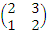 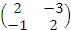 	        Hence, solve simultaneous equations below:	                                                   2x – 3 y = 5		(3 marks)	                                                   -x + 2y = -3    2002 Q 4 P2                     Determine the inverse, T-1 of the matrix T =   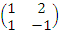                     Hence find the coordinates to the point at which the two lines x + 2y = 7                         and x – y  = 1 intersect                                                                                                       (4 marks)    2003 Q 17 P2                     Given the simultaneous equations	              5x +y = 19	            -x + 3y = 9              a) Write the equations in matrix form. Hence solve the simultaneous equations. (5marks)                                                                                      b)  Find the distance of the point of intersection for the line 5x +y = 19 and –x +3y = 9 from the point (11,-2)			                                 (3 marks)     2004 Q 7 P2                        Use matrices to solve the simultaneous equations			4x + 3 y = 18			5x – 2y = 11                                                                                                  (3  marks)    2004 Q 20 P2                      (a)  Given that the matrix A =  Find A-1 the inverse of A	(1 mark)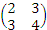        (b)	Kimtai bought 200 bags  of sugar and 300 bags of rice for a total of Kshs. 850,000.                Buy a bought 90 bags of sugar and 120 bags of rice for a total of Kshs. 360,000.                If the price of a bag of sugar is Kshs x and that of rice is Kshs. Y,	(i) Form two equations to represent the information above	(ii) Use the  matrix A-1 to find the prices of one bag of each item.	 (2 marks)       (c)	Kali bought 225 bags of sugar and 360 bags of rice. He was given a total discount                of Kshs. 33, 300. If the discount on the price of a bag of rice was 2%, calculate the percentage discount on the price of a  bag of sugar.                                       (3 marks)            2007 Q 23 P1                         (a) Find the inverse of the matrix                                                  (2 marks)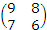 (b)  In a certain week a businessman bought 36 bicycles and 32 radios for         total of Kshs 227 280. In the following week, he bought 28 bicycles and         24 radios for a total of Kshs 174 960. Using matrix method, find the price        of each bicycle and each radio that he bought				( 4 marks) (c)  In the third week, the price of each bicycle was reduced by 10% while         the price of each radio was raised by 10%. The businessman bought as         many bicycles and as many radios as he had bought in the first two weeks.         Find by matrix method, the total cost of the bicycles and radios that the          businessman bought in the third week.		                                ( 4 marks)    2008 Q 12 P1                      Two matrices A and B are such that A=    and B = 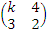 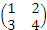 	          Given that the determinant of AB = 4, find the value of k.	                                 (3 marks)     2010 Q 19 P1                       a).Find A -1,the inverse of matrix A =                                            (2 marks)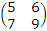                       b) Okello bought 5 physics books and 6 mathematics books for a total                             of  Ksh 2,440.Ali bought 7 physics books and 9 mathematics books                           for a total of ksh 3,560.Form a matrix equation to represent the above information.        (1 mark)Use matrix method to find the price of a physics book and that of a mathematics book.                                                                                     (3 marks)                     c) A school bought 36 physics books and 50 mathematics books. A                         discount of 5%   was allowed on each physics book whereas a discount                         of 8% was allowed on each mathematic book.                       Calculate the percentage discount in the cost of all the books bought.         (4 marks)       2011 Q 19 P1                  (a)   The product of the matrices    and  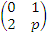 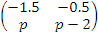                          is a singular matrix.  Find the value of p.                                                      ( 3 marks)           (b)   A saleswoman earned a fixed salary of Ksh. x and a commission of Ksh y for each      item sold. In a certain month she sold 30 items and earned a total of Ksh 50 000. The following month she sold 40 items and earned a total of Ksh. 56 000.                    i)  Form two equations in x and y.                                                                      (2 marks)                           ii)    Solve the equations in (i) above using matrix method.                       (3 marks)                               iii)    In the third month she earned Ksh 68 000. Find the number of                              items sold.                                                                                                        (2 marks)      2012 Q11 P1                   Given that A =  , B =  and C= 2AB – A2. Determine matrix C. 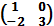 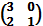 			(4 marks)      2013 Q19 P1          A trader bought 2 cows and 9 goats for a total of Ksh 98, 200. If she had           bought 3 cows and 4 goats she would have spent Ksh 2,200 less.Form two equations to represent the above information.		 (2 marks)Use matrix method to determine the cost of a cow and that of a goat.	 (4 marks)The trader later sold the animals she had bought making a profit of 30% per cow and 40% per goat.Calculate the total amount of money she received.			(2 marks)Determine, correct to 4 significant figures, the percentage profit the trader made from the sale of the animals				(2 marks)    2015 Q18 P1       Two shopkeepers, Juma and Wanjiku bought some items from a wholesaler.         Juma bought 18 loaves of bread, 40 packets of milk and 5 bars of soap while         Wanjiku bought 15 loaves of bread, 30 packets of milk and 6 bars of soap. The          prices of a loaf of bread, a packet of milk and a bar of soap were Ksh 45, Ksh 50          and Ksh 150 respectively.      (a)       Represent:    (i)       the number of items bought by Juma and Wanjiku using a 2 x 3 matrix.                 									(1 mark)   (ii)      the prices of the items bought using a 3 x 1 matrix.			(1 mark)     (b)      Use the matrices in (a) above to determine the total expenditure incurred                   by each person and hence the difference in their expenditure.	.            (3 marks)c) Juma and wanjiku also bought rice and sugar. Juma bought 36 kgs of rice     and 23 kgs of sugar and  paid Ksh 8160. Wanjiku bought 50 kg of rice and     32 kg of sugar and paid kshs 11340. Use the matrix method to determine the      price of one kilogram of rice and one kilogram of sugar 			(5 marks)                                      FORMULAE       1989 Q3 P2        Make   x   the subject of the formula                                              (3 marks)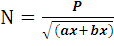        1993 Q10 P1        Make   n   the subject of the formula                                                                            (3 marks)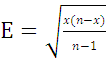        1994 Q14 P1        Make   p   the subject of the formula                                                                              (3 marks)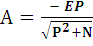        4.         1995 Q 6 P1             The volume Vcm3 of an object is given by	                                                                               V =  π r3                Express in term of π r, s and V				                 		(3 marks)       5.        1996 Q 14 P1            Make V the subject of the formula				                                    T = m (u2 – v2)				       						                (3 marks)6.        1997 Q 13 P1             Given that                                                                                                     y =                  make x the subject	                                                                                           	(3 marks)      7.        1998 Q 8 P1   Given that log y = log (10xn) make n the subject                                                       	(3 marks)    2000 Q 15 P2            Make x the subject of the formula                       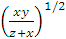  	(3 marks)	   2001 Q 10 P1            Make x the subject of the formula                                                                                                S = W                                        (3 marks)     2002 Q 3 P1             Make y the subject of the formula                        p = 	     (3 marks)     2003 Q 3 P1             Make c the subject of t   formula:                      T = x 	                             	(3 marks)      2004 Q 9 P2              Make b the subject                                               a  =   	 (3 marks)      2005 Q 10 P1              Make P the subject of the formula		                                                                    P2 = (P – q) (P-r)	                	(3 marks)      2006 Q 2 P2       Make s the subject of the formula				                               (4 marks)                                                                   = r            2007 Q 2 P2        Given that                                                                                           y =,        express x in terms of y and z		                                                              	  (3 marks)16.         2008 Q 2 P2  	 Make h the subject of the formula 				                                (3 marks)	                                                                                 q =        2010  Q 14 P2        Make x the subject of the equation:                                                                        	(3 marks)                                                                                       3y = y +          2011 Q 3 P2              Make s the subject of the formula.                                                                              	(3 marks)                                                                                              W=                 2012 Q2 P2     Make n the subject of the equation.                                                                            	(3 marks)	                                      = 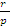 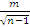      2013 Q3 P2      Make d the subject of the fomula,                                                                                                     		(3 marks)                                     	                                 VARIATION1.     1989 Q6 P2The force attraction between two bodies varies inversely as the square of the distance between them. When the distance between them is 2metres, the force of attraction is 0.5 newtons. Find the force when the distance between them is 0.4metres    								(2 marks)                                                                           2.     1990 Q2 P1     Two variables p and q are such that p is directly proportional to x and q is inversely   proportional to x. When x = 2 their sum is 8 and when x = 3 their sum is 7. Find the constants of proportionality                                               (4 marks)3.    1990 Q22 P2Three quantities P, Q and R are such that P varies directly as the square of Q and  inversely as the square root of R. Given that Q increases by 5% and R decreases by 36%, find the percentage change in P.                                               (5 marks)                               If P = 6, when Q =12 and R = 25 find the value of P when Q = 15 and R = 81       (3 marks)    1991 Q2 P1    Given that x varies directly as the square of y and x = 2 when y = 1,      find x when y = 4                                                                                          	                                                               (3 marks)1992 Q13 P1           For a lifting machine the effort E required to lift a load L is partly constant            and partly varies as L. when L = 2, E = 5 ½ and when L = 6,  E = 6 ½ .            Determine the equation  connecting E and L.  				 (4 marks)1993 Q5 P1The mass of a certain metal rod varies jointly as its length and the square of its radius. A rod 40cm long and radius 5cm has a mass of 6kg.Find the mass of a similar rod of length 25cm and radius 8cm                                                         (4 marks)  1994 Q2 P2The frequency of vibration of a given string is directly proportional to the square root of the tension T and inversely proportional to the length l and to the diameter d . If t is increased by 50% and l is halved, calculate the percentage change in the frequency                                                                                                   	 (4 marks)  1994 Q13 P2 The sides of a square are decreases by 5%. By what percentage is the area decreased?                                                                                                                                                                                                                                                              (2 marks)1995 Q15 P2                   Two variables P and L are such that P varies partly as L and partly as                    the square root of L.	   Determine the relationship between P and L when L = 16, P = 500 and                   when L = 25, P = 800.				                                                               (5 marks)10.     1996 Q2 P2                     The electrical resistance, R ohms, of a wire of a given length is                      inversely proportion to the square of the diameter of the wire, d mm.                      If r=2.0 ohms when d=3mm, find the value of R when d=4mm                           (3 marks)11.    1997 Q21 P2                The volume vcm3 of a solid depends partly on r2 and partly on r3 where  r cm is one of the dimensions of the solid                    When r = 1, the volume is 54.6 cm3 and                     When r = 2, the volume is 226. 8cm3  Find the expression for v  in terms of r                                                             (4 marks)Calculate the volume of the solid when r = 4                                                    (2 marks)Find the value of r for  which the  two parts  of the volume are equal      (2 marks)12.    1998 Q9 P1               A quantity T is partly constant and partly varies as the square root of S.Using constants a and b, write down an equation connecting T and S.                         	                (1 mark)If S = 16, when T = 24 and S = 36 when  T = 32,  find  the values of the constants a and b,                                                                                              (2 marks)13.     2000 Q20 P2             The charge, C shillings per person for a certain seminar is partly fixed              and partly inversely proportional to the total number N of people.    (a) 	Write down the expression for C in terms of N		(1 mark)    (b) 	When 100 people attended the charge is Kshs 8,700 per person while                for 35 people the charge is Ksh. 10,000 per person                                       (3 marks)    (c) 	If a person had paid the full amount and does not attend, the fixed               charge is refunded. A group of people paid but ten per cent of them did               not attend. After the refund the organizer remained with Kshs 574,000.               Find the number of people initially in the group.                                             (4 marks)14.    2001 Q4 P2                      Two valuables A and B are such that A varies partly as the square of B.                       Given that A 30, when B =9, and A= 16 when 4=14, Find A and B = 36.           (4 marks)     15.    2002 Q14 P1                      A quantity P is partly constant and partly varies inversely as a quantity q.                           Given that P=10 when p = 20 when q = 1.25, find the value of p when q = 0.5.  		       (3 marks)16.     2003 Q16 P2A distance s metres of an object varies with time t seconds and partly with the square root of the time. Give that s = 14 when t = 9, write an equation connecting s and t.                                                                                                             (4 marks)17.       2004 Q23 P2                       Three quantities P,Q and R are sure that  P  varies directly as the square                       of Q and inversely as the square root of R.	    (a) Given that P = 20 when Q = 5 and R = 9, find P when Q and R = 25	   (3 marks)	    (b) If Q increases by 20% and R decreases by 36%, find the percentage                               Increase in P.	(5 marks)18.      2005 Q14 P2                    The density of a solid spherical ball varies directly as its mass and inversely                     as the cube of its radius. When the mass of the ball  is 500g and the radius is                     5 cm, its density is 2 g per cm3	     Calculate the radius of a solid spherical ball of mass 540 density of                    10g per cm3                                                                                                                             (3 marks)19.       2006 Q12 P2                   Three quantities t, x and y are such that t varies directly as x and                    inversely  as the  square root of y. Find the percentage  in t if x                   decreases by 4% when y  increases  by 44%			                                (4 marks)20.   2007 Q18 P2              Given that y is  inversely proportional to xn and k as the constant of               proportionality; (a)  (i) Write down a formula connecting y, x, n and k		                                   (1 mark)  (ii) 	If x = 2 when y = 12 and x = 4 when y = 3, write down two expressions           for k in terms of n.Hence, find the value of n and k.				                  (7 marks)(b) Using the value of n obtained in (a) (ii) above, find y when x = 5 1/3                (2 marks)21.    2008 Q18 P2                        Three variables p, q and r are such that p varies directly as q and inversely                          as the square of r.	    (a)	When p=9, q=12 and r = 2.		Find p when q= 15 and r =5					                  (4 marks)	    (b)	Express q in terms of p and r.					                  (1 marks)                   (c)	If p is increased by 10% and r is decreased by 10%, find;		(i)	A simplified expression for the change in q in terms of p and r   (3 marks)		(ii)	The percentage change in q.				                  (2marks)22.   2009 Q3 P2                      The mass of a wire m grams (g) is partly a constant and partly, varies                      as the square of its thickness t mm. when t = 2mm, m = 40g and when                       t = 3mm, m = 65g.Determine the value of m when t = 4mm	                  (4 marks)23.   2010 Q23 P2            In a uniform accelerated motion the distance, s meters, traveled in time t             seconds varies partly as the time and partly as the square of the time.                         When the time is 2seconds, the distance traveled is 80 meters and             the time is 3 seconds,               The distance traveled is 135 meters. Express s in terms of t					                  (3 marks)Find:The distance traveled in 5 seconds; 		                  (2 marks)The time taken to travel a distance of 560 metres.                   (3 marks)24.   2011 Q23 P2              The cost c, of producing n items varies partly as n and partly as the               inverse of n. To produce two items it cost Ksh 135 and to produce three               items it costs Kshs 140.                   Find;                 a) the constants proportionality and hence write the equation connecting                      C and in;                                                                                                                                (5 marks)                 b) the cost of producing 10 items                                                                                      (2 marks)                 c)the number of items produced at a cost of Ksh 756.                                                (3 marks)      2012 Q15 P2           Three quantities P, Q and R are such that P varies directly as Q and inversely                     as  the square root of R. When P=8, Q=10 and R=16. Determine the equation            connecting P, Q and R.                                                                                                      (3 marks)   2013 Q22 P2Three quantities R, S, and T are such that varies directly as S and inversely as the square if T.Given that R=480 when S=150 and T = 5, write an equation connecting R, S and T.	                                                                                                                             (4 marks)                     b)(i)find the value of R when S = 360 and T = 1.5.				   (2 marks)                         (ii) Find the percentage change in R if S increases by 5% and T decreases by                                20%.           								(4 marks)   2013 Q22 P2Three quantities L, M and N are such that L varies directly as M and inversely as the square of N. Given that L = 2 when M = 12 and N = 6, determine the equation connecting the three quantities.                                                                        (3 marks)   2013 Q22 P2       	A quantity P varies partly as the square of m and partly as n. When P = 3.8,        	m = 2 and n = When P = -0.2, m = 3 and n = 2.         	(a)      Find:(i)       the equation that connects P, m and n;				(4 marks)(ii)      the value of P when m = 10 and n = 4.				(1 mark)(b)      Express m in terms of P and n.						(2 mark)(c)   If P and n are each increased by 10%, find the percentage increase in        m correct to 2 decimal places.						(3 marks)                                                         SEQUENCE AND SERIES1989 Q6 P1In a jua kali factory, the number of pans produced in the first month is 250. The number of pans produced per month increases on the average by 30. Find the expected number of pans produced for the first 12 months                    (3 marks) 1990 Q13 P1                   Find the sum of the first 30 terms of the series:                                                           16 + 19 + 22 +.....                                                                          (2 marks)1991 Q15 P1A man deposits his money in a savings bank on a monthly basis. Each deposit exceeds the previous one by sh. 750. If he started by depositing sh 1500 how much will he have deposited in 12months?                                                                    (3 marks) 1992 Q14 P2The average of the first and the fourth term of a GP is 140. Given that the first term is  64, find the common ratio                                                                          (3 marks)  1993 Q1 P2A machine starts production of matchboxes at the rate of 12,000 per hour. The rate of production decreases by 40% every hour. Calculate the total number of match boxesIn the first two hours                                                                                            (2 marks)       1994 Q5 P1Onyango  and Kamau were employed on the same day and their salaries were as  follows: Onyango : sh 11,000 per month and an increment of sh 300 at the end  of every year.                        Kamau : sh 10.000 per month and an increment of sh 500 at the end of every year.      After how many years will they earn equal salaries                                                       (3 marks)  1995 Q10 P1                   The first, the third and the seventh terms of an increasing arithmetic                      Progression are three consecutive terms of a geometric progression. In the                    first term of the arithmetic progression is  10 find the common difference                    of the arithmetic progression.					                  (4 marks)8.      1996 Q6 P1An employee started on a salary of K£ 6000 per annum and received constant annual increment. If he earned he earned a total of K£ 32,400 by the end of five years, calculate his annual increment.                                                            (3 marks)9.        1996 Q 10 P2                      The second and fifth terms of a geometric progression are 16 and 2                        respectively.                      Determine the common ratio and the first term                                                       (3marks) 10.     1996 Q21 P2                       Kubai saved sh 2000 during the first year of employment. In each                       subsequent year, he saved 15% more than the preceding year until                        he retired.                    a )How much did he save in the second year?                                                              (1 mark)                    b) How much did he save in the third year?                                                                  (1 mark)                   c) Find the common ratio between the savings in two consecutive years          (1 mark)                   d)How many years did he take to save a sum of sh 58,000?                                   (3 marks)                   e)How much had  he saved after 20years of service                                                 (2 marks) 11.     1997 Q4 P1              In geometric progression, the first is a  and the common ratio is r. The              sum of the first two terms is 12  and the  third term is 16.Determine  the ratio ar2       a + ar 						     (1 mark)	      (b) If the first term is larger than the second term, find the value of r.             (2 marks)12.    1997 Q 24 P2                  An arithmetic progression has the first term a  and the common difference d.                a) Write down the third, ninth and the twenty fifth terms of the progression.     (1 mark)                     b) The arithmetic progression above is such that it is increasing and                      that the third, ninth and twenty fifth term from the first three                     consecutive terms of a geometric progression. The sum of the seventh                      and twice the sixth terms of the arithmetic progression is 78.    Calculate                      (i) The first term and the common difference of the arithmetic Progression (5marks)                                                                                (ii) the sum of the first nine terms of the arithmetic progression                       (2 marks) 13.    1998 Q10 P1                   The third and fifth terms of an arithmetic progression are 10 and -10 respectivelya) Determine the first and the common difference                                          (2 marks)b)The sum of the first 15 terms                                                                             (2 marks)14.      1999 Q20 P2                    (a)  The first term of an arithmetic progression is 4 and the last term is 20.                              The sum of the term is 252. Calculate the number of terms and the                               common differences of the arithmetic progression	    (4 marks)	      (b) An Experimental culture has an initial population of 50 bacteria. The                              population increased by 80% every 20 minutes. Determine the time                             it will take to have a population of 1.2 million bacteria.                                  (4 marks)15.     2000 Q18 P2	The eleventh term of an arithmetic progression is four times its second term. 	The sum of the first seven terms of the same progression is 175.Find the first term and the common difference of the progression                                                                                                                                                         (4 marks)Given that the Pth term of the progression is greater than 124,find the least value of P							 (4 marks)16.     2001 Q19 P2                       The nth term of a sequence is given by 2n+3		           a) Write the first four items of the sequence.	(2 marks)	          b) Find S50, the sum of the first terms of the sequence. 			   (2 marks)	          c) Show that the sum of the first terms of the sequence is given by.			     Sn = n2 +4n	             Hence or otherwise find the first largest integral value of n such that.          (4 marks)			     Sn < 72517.     2002 Q14 P2             Each month, for 40 months, Amina deposited some money in a saving scheme.               In the first month she deposited sh 500. Thereafter she increased her deposits              by sh.50 every month.      Calculate the:a)	Last amount deposited by Amina                                                          (2 marks)b)	Total amount Amina had saved in the 40 months.                           (2 marks)18.    2003 Q15 P2                                    A colony of insects was found to have 250 insects at the beginning.                       Thereafter the number of insects doubled every 2 days. Find how many                     insects there were after 16 days.                                                                                    (3 marks)19.       2004 Q3 P2                      Find the number of terms of the series 2 + 6 + 10 + 14 + 18 + ………..                         that will give a sum of 800.	   (2 marks)       20.     2005 Q5 P2                    The first three consecutive terms of a geometrical progression are 3, x                     and 51/3.                   Find  the value of x.						                (2 marks)21.       2005 Q19 P2                        Abdi and Amoit were employed at the beginning of the same year. Their                           annual salaries in shillings progressed as follows:Abdi: 60,000, 64 800, 69, 600Amoit	60,000, 64 800, 69 984Calculate Abdi’s annual salary increment and hence write down an expression for his annual salary in his nth year of employment                 (2 marks)    (b) 	Calculate Amoit’s annual percentage rate of salary increment  and hence               write down an expression for her salary in her nth  year of employment. (2 marks)    (c) 	Calculate the differences in the annual salaries for Abdi and Amoit in                 their 7th year of employment					                  (4 marks)22.      2006 Q22 P2            The product of the first three terms of geometric progression is 64. If the              first term is a, and the common ration is r.       (a) Express r in terms of a					                                 (3 marks)       (b) Given that the sum of the three terms is 14                (i) Find the value of a and r and hence write  down  two possible                     sequence each up to the 4th term.               (ii) Find the product of the 50th terms of two sequences	                  (2 marks)23.     2007 Q10 P2                     A carpenter wishes to make a ladder with 15 cross- pieces. The cross-               pieces are to diminish uniformly in length from 67 cm at the bottom to               32 cm at the top.                 Calculate the length in cm, of the seventh cross- piece from the bottom             (3 marks)  24.        2009 Q23 P2                    (a) The first term of an Arithmetic Progression (AP) is 2. The sum of                         the first 8 terms of the AP is 156 	            (i)	Find the common difference of the AP		   (2 marks)	            (ii)	Given that the sum of the first n terms of the AP is 416, find n    (2 marks)b) The 3rd, 5th and 8th terms of another AP form the first three terms of a         Geometric Progression (GP). If the common difference of the AP is 3,        find;The first term of the GP;                                                                    (4 marks)The sum of the first 9 terms of the GP, to 4 significant figures                                                                                                                                        (2 marks)25.     2010 Q22 P2The first term of an Arithmetic Progression (A.P.) with six terms is p and its common difference is c. Another A.P. with five terms has also its first term as p and a common difference of d. the last terms of the two Arithmetic Progressions are equal.Express d in terms of c.					             (3 marks)Given that the 4th term of the second A.P. exceeds the 4th term of the first one by 1 ½, find the value of c and d.											                               (3 marks)Calculate the value of p if the sum of the terms of the first A.P. is 10 more than the terms of the second A.P.											                              (4 marks)26.        2011 Q18 P2The first, fifth and seventh terms of an arithmetic progression (AP) correspond to the first three consecutive terms of a decreasing Geometric Progression  (GP).The first term of each progression is 64, and the common difference of  the AP is d and the common ratio of the G.P is r.              	                    a)      (i) Write two equations involving d and r                                          (2 marks)                  		(ii) Find the values of d and r                  	       b)  Find the sum of the first 10 term of;                 		 (i) The A.P                  		(ii) The G.P 2012 Q17 P2       Amaya was paid an initial salary of Ksh 180 000 per annum with a fixed       Annual increment. Bundi was paid an initial salary of Ksh 150 000 per annum        with a 10% increment compounded annually.   Given that Amaya’s annual salary in the 11th year was Ksh 288 000,determine:His annual increment;                                                                        (2 marks)The total amount of money Amaya earned during the 11 years.                                                                                                                          (2 marks)Determine Bundi’s monthly earnings, correct to the nearest shilling, during the eleventh year.                                                                                                                 (2 marks)Determine, correct to the nearest shilling:The total amount of money Bundi earned during the 11 years.  (2 marks)The difference between Bundi’s and Amaya’s average monthly earnings during the 11 years.                                                                 (2 marks)28.      2013 Q1 P2	   The sum of n terms of the sequence; 3, 9, 15, 21, … is 7500. Determine the           value of n											 (3 marks)29.     2014 Q2 P2                The first term of an arithmetic sequence is — 7 and the common difference is 3.     (a)      List the first six terms of the sequence;                                                            (1 marks)(b)       Determine the sum of the first 50 terms of the sequence.                         (2 marks)                  VECTORS 1990 Q21 P1       In a parallelogram ABCD, AB = 2a and AD = b. M is the midpoint of AB.        AC cut MD at X. Express AC in terms of a and b                                                	                  (2 marks)Given that AX = mAC and MX = nMD, where m and n are constants, find m and n.                                                             			                                 				(6 marks)     1991 Q20 P1          In the figure below E is the midpoint of BC, AD : DC = 3:2 and F is the             point of intersection of BD and DE.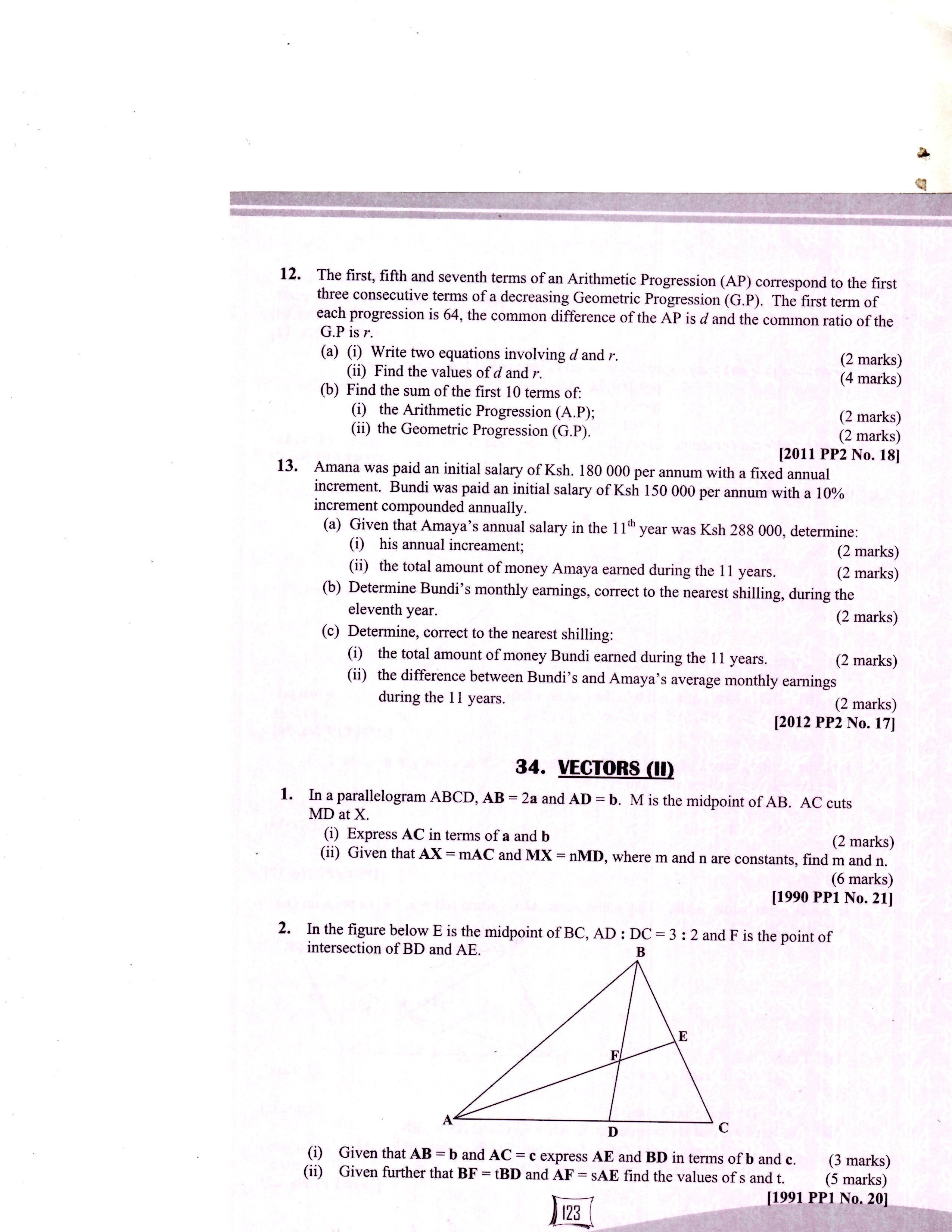 Given that AB = b and AC = c express AE and BD in terms of b and c         (3 marks)Given further that BF = tBD  and AF = sAE  find the values of s and t.        (5 marks)1992 Q11 P1        Three points A, B and P are in straight line such that AP = tAB. Given that the          coordinates of A, B and P are (3,4) (8,7) and (x,y) respectively,express x and y in        term s of t.                                                                                                                                    (3 marks)                                 1992 Q7 P2         The vectors p, q and y are expressed in terms of the vectors t and s as follow:                    p = 3t + 2s                    q = 5t – s                    y = ht + (h – k)s          where h and k are constants. Given that y = 2p – 3q, find the values of and k.  		                  (4 marks)5.     1994Q12P2                    Find the position vector of point R which divides line MN internally in the                    ratio 2 : 3. Take the position vectors of M and N to be                             M =     and N =                                                                                      (3 marks)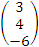 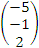    1996 Q 22 P1                 a)     In the diagram below OABC is a parallelogram, OA = a  and AB = b.                                   N is a point on OA such that ON: NA = 1: 2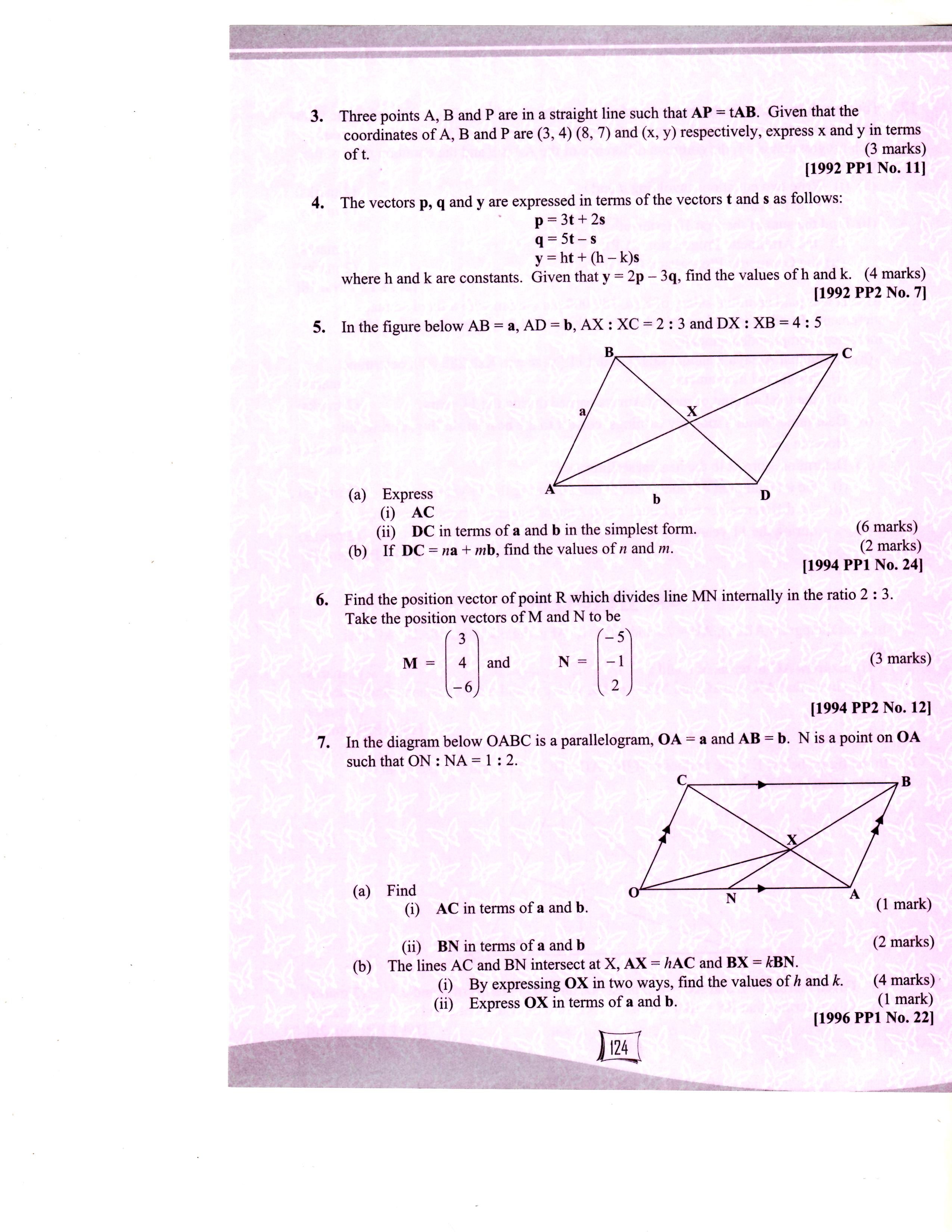 FindAC in terms of a  and b					                    (1 mark)BN in terms of a and b					                    (1 mark)The lines AC and BN intersect at X, AX = hAC and BX = kBNBy expressing OX in two ways, find the values of h and k                   (4 mark)Express OX in terms of a and b				                    (1 mark)  1997 Q 22 P1       In the figure below OA = a, OB = b, AB = BC and OB: BD = 3:1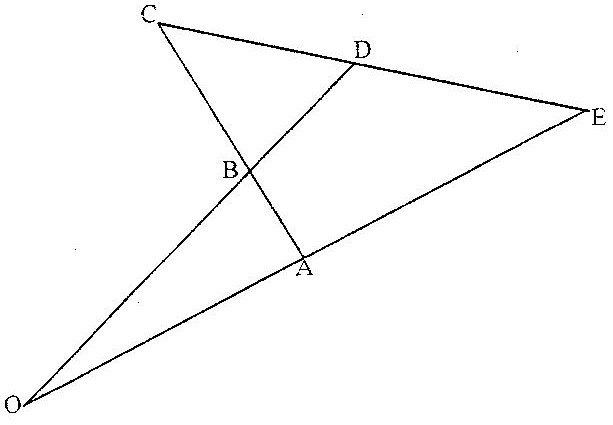 DetermineAB    							                    (1 mark)CD, in terms of  a  and b				                    (2 mark)       If CD : DE = 1:k and OA:AE = 1: m determine(i)   DE  in terms  of a, b and k				                    (1 mark) (ii) The values of k and m					                    (4 mark)   1998 Q 22 P1                              The figure below shows a grid  of  equally  spaced parallel lines                   = a and  = b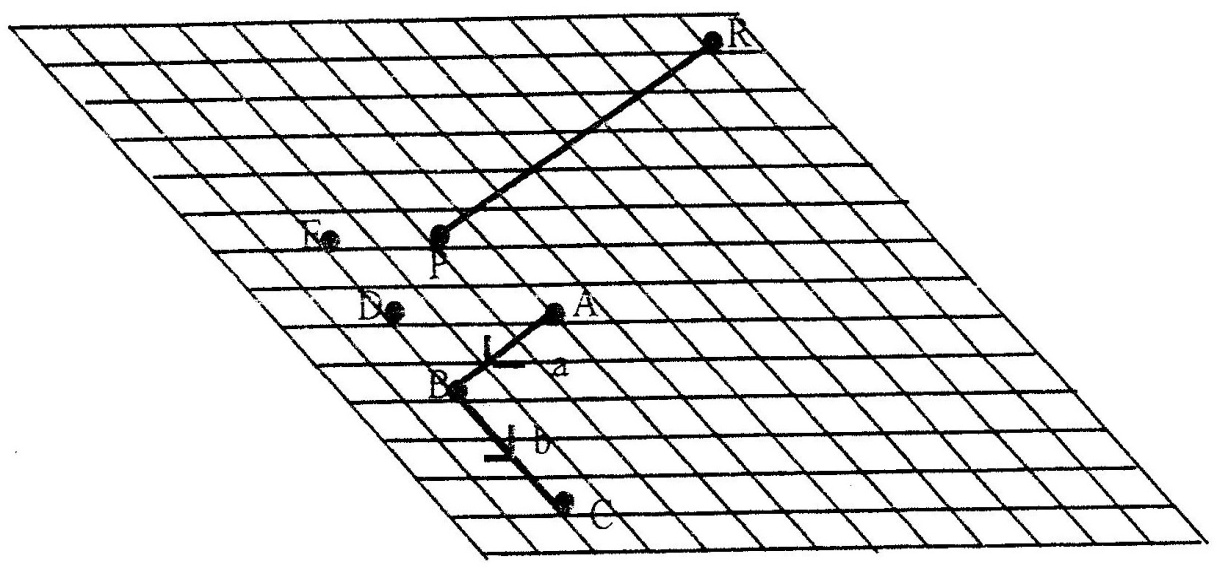       (a) Express	 in terms of a and b  					                    (1 mark) in terms of a and b. 					                  (2 marks)     (b) Using triangle BEP, express  in terms of  a and b		                 (2 marks)     (c) PR produced meets BA produced at X  and  = 1/9 b - 8/3a          By writing  as k and  as h and using the triangle BPX           determine the ratio PR: RX					                 (2 marks)   1999 Q 14 P1The points P. Q and R lie on a straight line. The position vectors of P and  R  are 2i + 2j + 13k and 5i – 3j + 4k respectively. Q divides PR Internally in the ratio 2:1. Find  thePosition vector of Q.   							(1 mark)Distance of Q from the origin 						(2 marks)     2000 Q 21 P1             The figure below shows triangle OAB in which M divides OA in the ratio               2: 3 and N divides OB  in the ratio 4:1 AN and BM intersect at X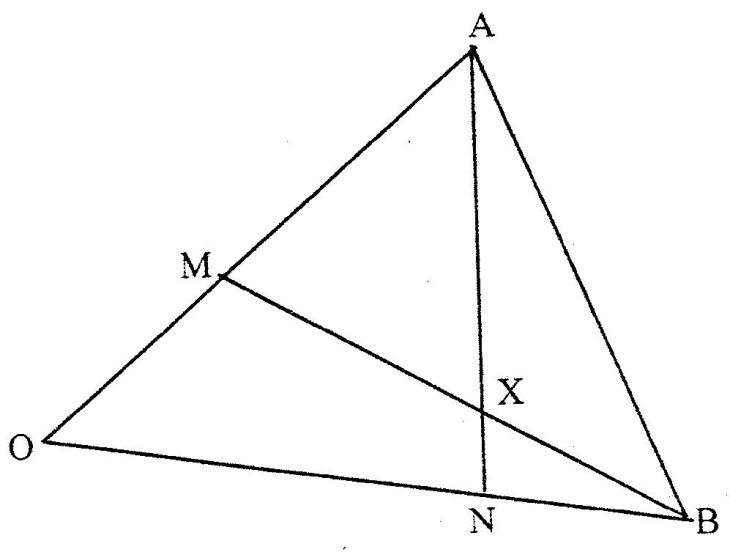               (a) Given that OA = a and OB = b, express in terms of a and b:	                            (i) AN							                    (1 mark)	                           (ii) BM							                    (1 mark)(b)If AX = s AN and BX = tBM, where s and t are constants, write two       expressions for OX in terms of a,b s and t. Find the value of s Hence write      OX in terms of a and b						                   (6 marks)12.    2001 Q 16 P1                   The position vectors for points P and Q are 4 i + 3 j + 2k and 3i – 6j + 6k                    respectively. Express vector PQ in terms of unit vectors i, j and k. Hence                    find the length of PQ, leaving your answer in simplified form. 	                  (3 marks)13.     2001 Q 19 P1 	   The figure below shows a parallelogram OPQR with O as the origin, OP = p                   and OR =  r, Point T divides RQ in the ratio 1:4 and  PT  Meets OQ at S.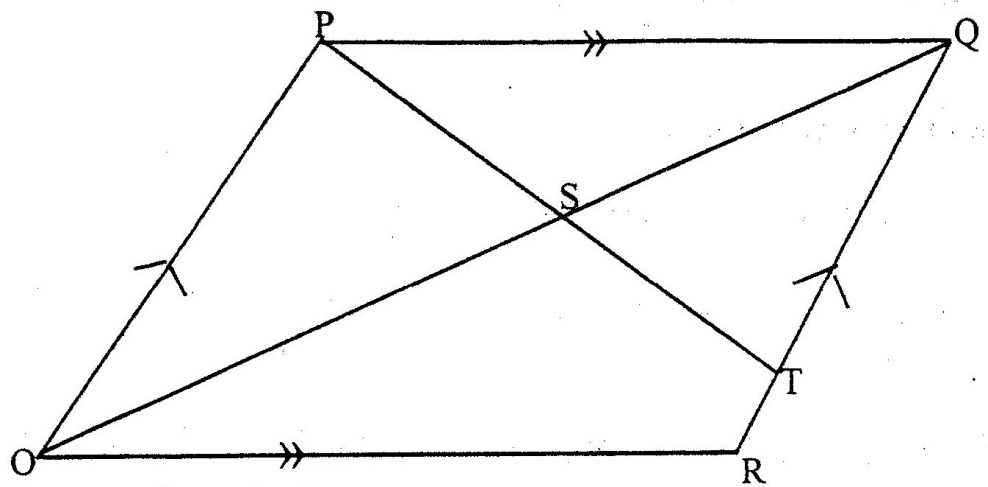 (a) 	Express in terms of p and r the vectors	(i) OQ								                    (1 mark)	(ii) OT								                    (1 mark)(b)	Vector OS can be expressed in two ways: mOQ or OT + n TP, Where m               and n are constants express OS in terms of(i) 	m, p and r						                    (1 mark)(ii) 	n, p and r						                    (1 mark)Hence find the:(iii)  	Value on m						                  (3 marks)(iv) 	Ratio OS: SQ						                    (1 mark)    2002 Q 4 P1	    The position vectors of points X and Y are x=2i + j – 3k and y =3i + 2j -2k	      respectively. Find XY						                  (3 marks)     2003 Q 6 P1  Given    that x = 2i +j – 2k,y = - 3i +4j –k and z = - 5i +3j +2k and that     p = 3x – y +2z. Find the magnitude of vector p to 3 significant figure		                              									(4 marks)16.       2003 Q 21 P1                        In the figure below, vector OP = p and OR =r. Vector OS = 2r and OQ = 3/2p.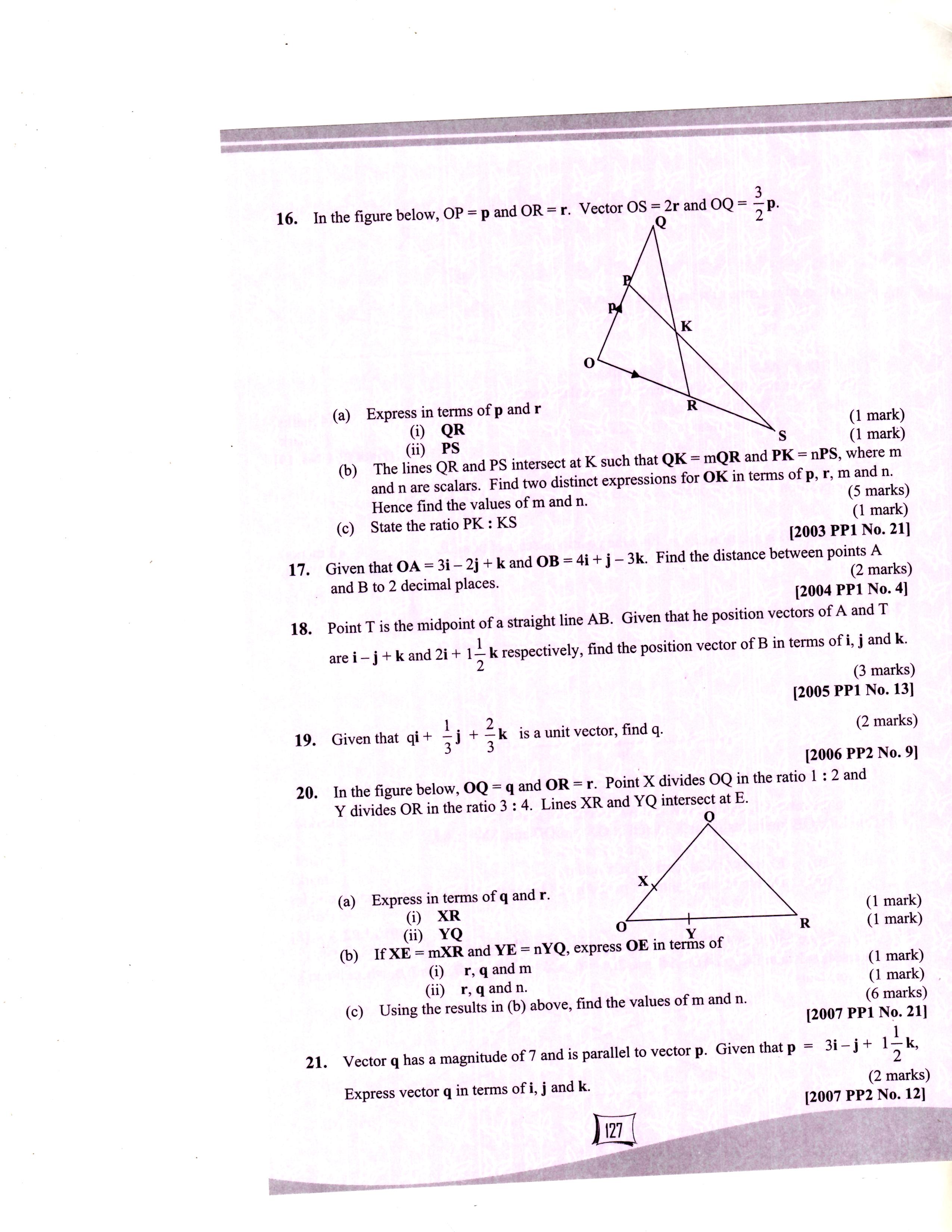 Express in terms of p and r              (i) QR  						                   (1 mark)              (ii) PS							                   (1 mark)The lines QR and PS intersect at K such that QK = m QR and PK = n PS,    where m and n are scalars. Find two distinct expressions for OK in terms of p,r,m and n. Hence find the values of m and n.	                		                  (5 marks)  c)      State the ratio PK:KS	                     (1 mark)17.         2004 Q 4 P1                   Given that OA = 3i -2j + and OB = 4i + j – 3k. Find the distance between                    points A and B to 2 decimal places.       				               (2 marks)18.      2005 Q 13 P1                   Point T is the midpoint of a straight line AB. Given the position vectors                     of A  and T  are i-j + k and 2i+ 1 ½ k  respectively, find the position                    vector of B in terms of  i, j   and k.                                                                                   (3 marks)19.        2006 Q 9 P2                 Given that q i + 1/3 j + 2/3 k  is a unit vector, find q 		                (2 marks)20.      2007 Q 21 P1In the figure below, OQ = q and OR = r. Point X divides OQ in the ratio 1: 2 and Y divides OR in the ratio 3: 4 lines XR  and YQ intersect at E.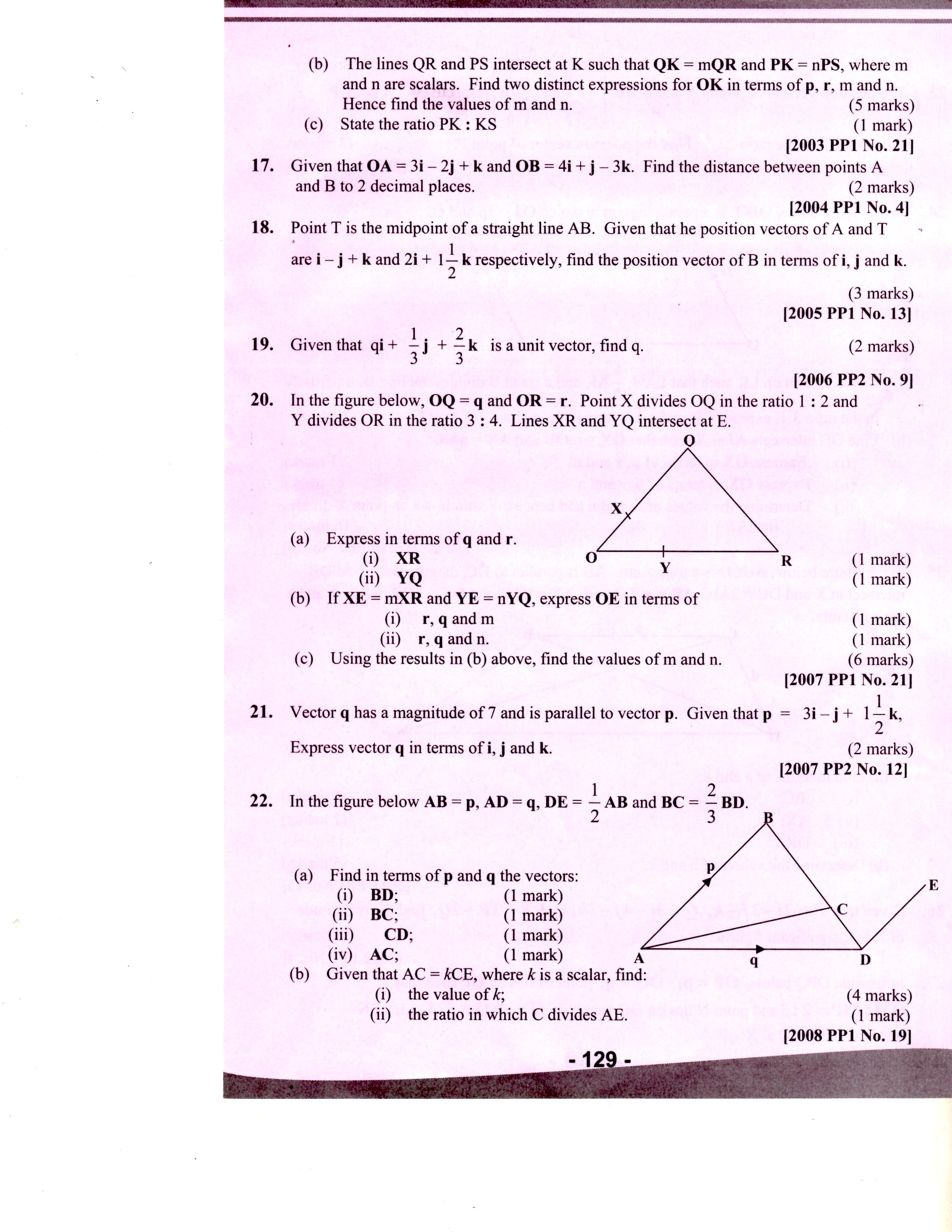 (a)Express in terms  of q and r			        (i) XR				  					(1 mark)        (ii) YQ				 					 (1 mark)(b) If XE = m XR and YE = n YQ, express OE in terms of: ( 1 mark)    (i) r, q and m   (ii) r, q  and  n								   (1 mark) (c) Using the results in (b) above, find the values of m and n.                               (6 marks)21.      2007 Q 12 P2           Vector q has a magnitude of 7 and is parallel to vector p. Given that                    p= 3 i –j + 1 ½ k, express vector q in terms of i, j, and k. 		                 (2 marks)22.       2008 Q 4 P2The position vectors of points A and B are and   respectively. 			  A point P divides AB in   AB it he ratio 2:3. Find the position Vector of point P. 		                             										(3 marks)                                                                            23.       2008 Q 4 P2                  The position vectors of points A and B are    and  respectively. 		                  A point P divides AB in   AB it he ratio 2:3. Find the position Vector of point P.    		                   (3 marks)24.             2010 Q 18 P2            In the figure below OJKL is a parallelogram in which OJ = 3p and OL = 2r          L				                               K		              2r                                          O		       3p			 JIf A is a point on LK such that LA = ½ AK and point B divide the line JK externally in the ratio 3:1, express OB and AJ in terms of p and r.                                                                                                                                        (2 marks)Line OB interests AJ at X such that OX = mOB and AX = nAJ.Express OX in terms of p, r and m.			                    (1 mark)Express OX in terms of p, r and n			                    (1 mark)Determine the value of m and n and hence the ratio in which point x divides line AJ. 	                                                                  (6 marks)25.       2011 Q 23 P1  In the figure below, ABCD is a trapezium. AB is parallel to DC, diagonals AC and DB intersect at X and DC=2AB.  AB= a, DA=d, AX=k AC and DX= hDB where h and k are constants.                                                            A                    a                                        B		X	d	    D	           C                  a) Find in terms of a and d   	i) BC                                                                                                                           (2 marks)                                ii) AX                                                                                                                           (2 marks)iii)  DX	                                                                                                                         (1 mark)26.    2012 Q4 P2Given that P=2i-3j+k, Q=3i-4j-3k and R=3P+2Q, find the magnitude of R to 2  significant figures.           							(3 marks)27.   2012 Q19 P2In triangle OPQ below, OP = p, OQ=q. Point M lies on OP such that OM: MP=2:3 and point N lies on OQ such that ON: NQ=5:1. Line PN intersects line MQ at X.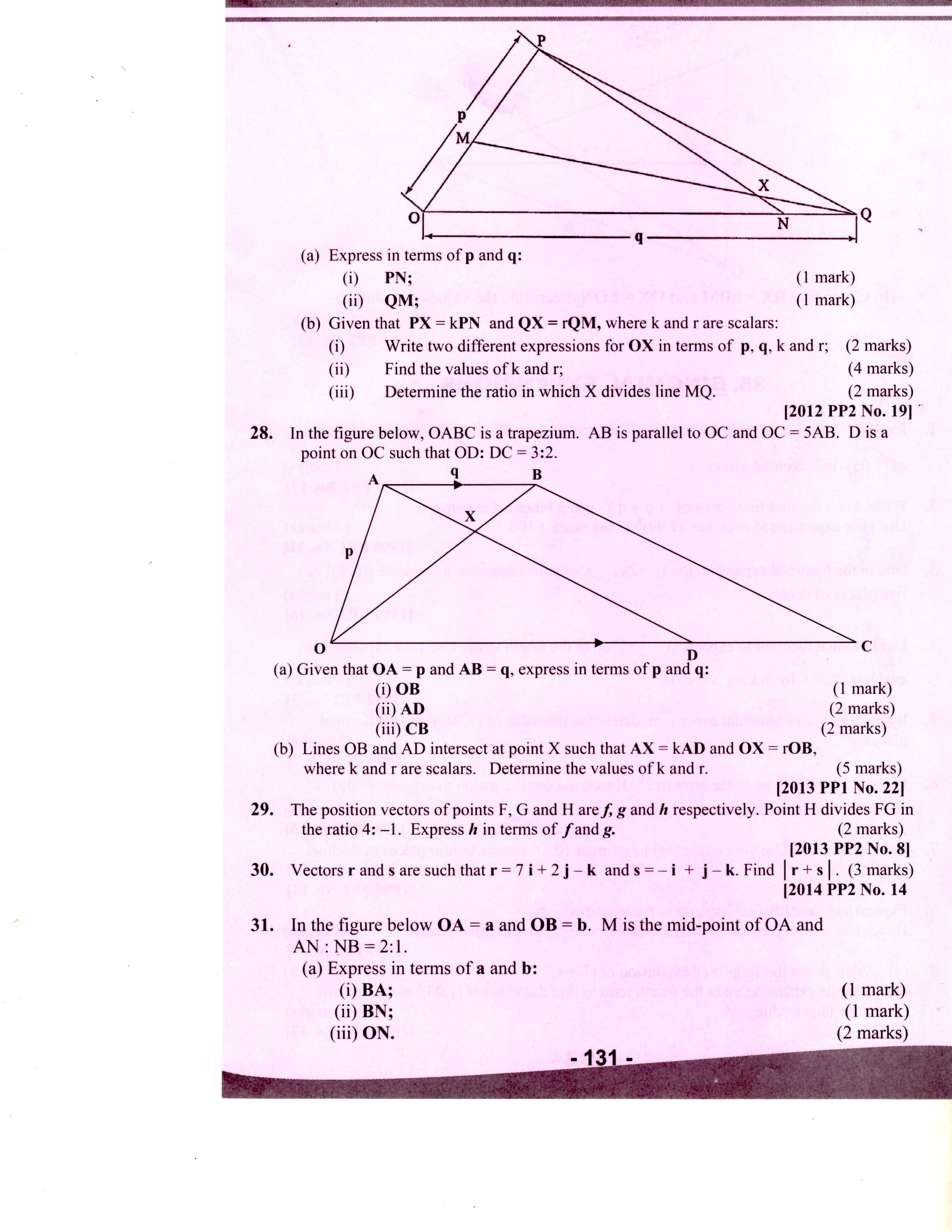 Express in terms of  p and q:PN;                                                     					(1 mark)       QM;                                                        					(1 mark)Given that PX= kPN  and QX=rQM,where k and r are scalars:Write  two different expressions for OX in terms of p,q,k and r;     (2 marks)Find the values of  k and r;       					(4 marks)                                 Determine the ratio in which X divides line MQ.                                  (2 marks)28.    2013 Q22 P1      In the figure below, OABC is a trapezium. AB parallel to OC  and OC = 5 AB. 	    D is a point on OC such that OD: DC = 3:2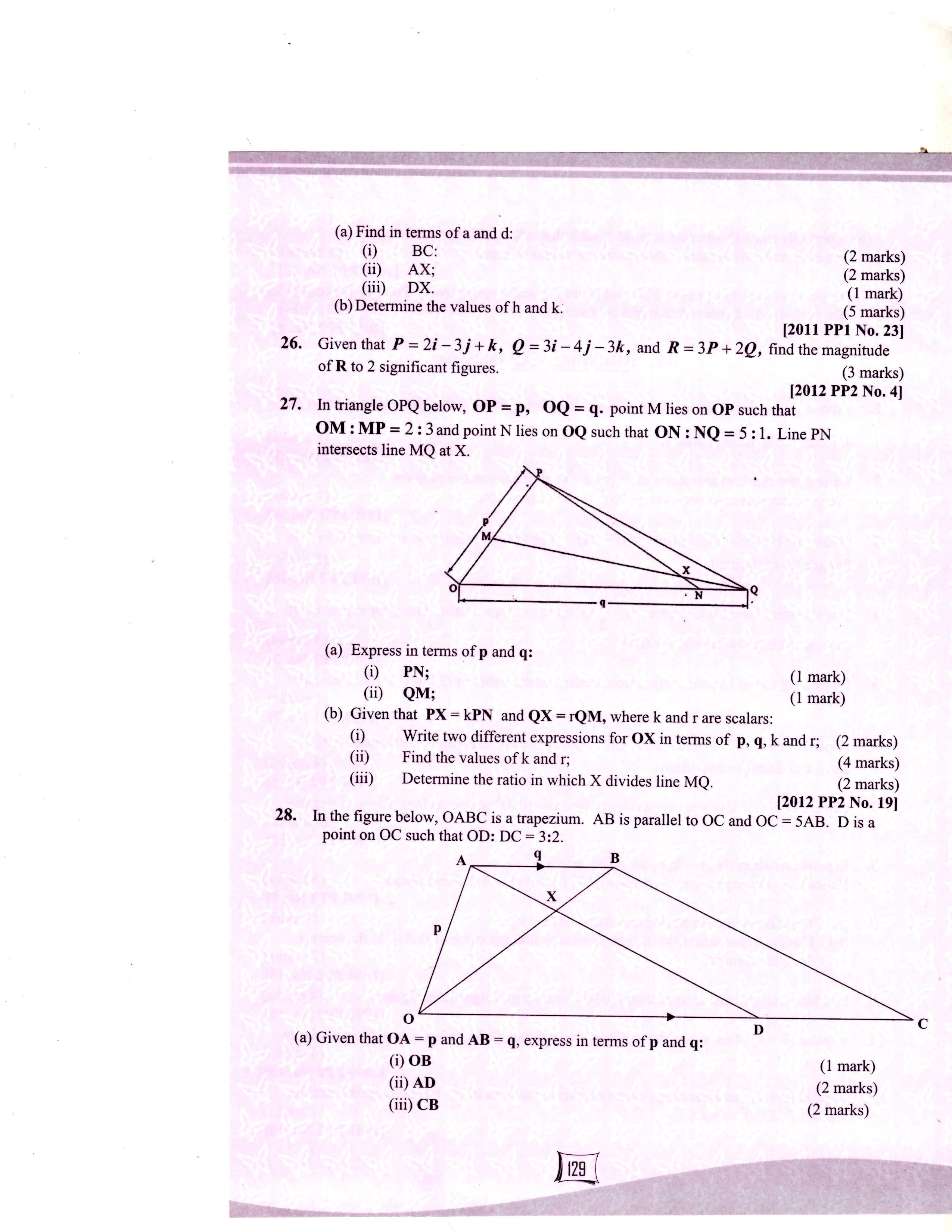              a)    Given that OA = p and AB = q, express in terms of p and q:OB; 									   (1 marks)AD;									   (2 marks)CB;									   (2 marks)b) Lines OB and AD intersect at point X such that AX = kAD and OX = rOB,       where k and r are scalars. Determine the values k and r.		(5 marks)29.      2013 Q8 P2	The position vectors of points F, G, and H are f, g, and h respectively. Point H divides FG in the ratio 4:-1. Express h in terms of f and g 		 (2 marks)30.    2014 Q 14 P2               Vectors r and s are such that r = 7 i + 2 j - k and s = - i + j - k. Find | r + s |. 	(3 marks)31.     2014 Q 22 P2                In the figure below OA= a and OB= b. M is the mid point of OA and AN: NB= 2.1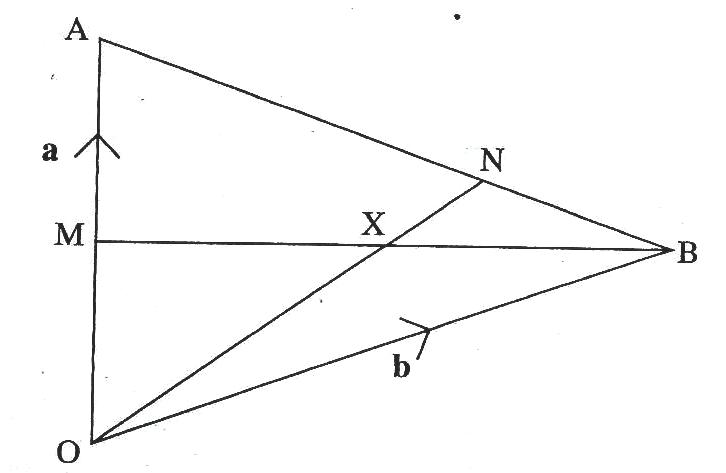 a) Express in terms of a and b:    i) BA:										(1 mark)    ii) BN:										(1 mark)    iii) ON										(2 marks)b) Given that BX= hBM AND ox= kON determine the values of h and k.		(6 marks)32.   2015 Q16 P2                The position vectors of points P, Q and R are=   , OQ = OR =                   Show that P,Q and R are collinerar.						(3 marks)                            BINOMIAL EXPANSIONS1989 Q13 P2     Expand   8   up to term in x3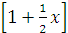      By putting x = 0.1, find the approximate value of  (1.05)8 to  2 decimal places.                                                                                                                                                               (5 marks)   1990 Q16 P2Write down the first four terms of (p + q )8 using binomial expansion. Use your expansion to evaluate (9.99)8 the nearest 100                                                   (4 marks) 1991 Q16 P2  Obtain the binomial expansion for (1-2x)5 .Use your expansion to evaluate  (0.98)5 to five places of decimal                                                                                            (3 marks) 1992 Q3 P2  Use binomial theorem to expand 8 up to the forth term. Use your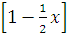  expansion to evaluate (0.98)8 by taking x = 0.04                                                             (3 marks) 1993 Q7 P1By making use of binomial expansion, determine the value of (2.002)4 to four decimal places                                                                                                                          (3 marks)1994 Q5 P2Expand (1 + 2x) 10 up to the term in x3. Hence use our expansion to estimate (0.95)10 correct to three decimal places                                                                           (4 marks)1996 Q12 P2                  Expand (1+a)5 use your expansion to estimate (0.8)5 correct to four                   decimal places     	                                                                                                                                         (3 marks)8.      1997 Q9 P2           Expand and simplify ( 1 – 3x)5, up to the term in x3           Hence use your expansion to estimate (0.97)5 correct to 4 decimal places       (5 marks)9.     1998 Q13           (a) Write down the simplest expansion ( 1 + x)6	   (1 mark)           (b) Use the expansion up to the fourth term to find the value of ( 1.03)6                    to the nearest one  thousandth.	  (2 marks)10.    1999 Q10                   Use binomial expression to evaluate (0.96)5 correct to 4 significant figures	      (4 marks)11.     2000 Q13    Expand (1 + x)5, hence, use the expansion to estimate (1.04)5 correct to     4 decimal Places                                                                                                                   (4 marks)12.     2001 Q10 P2                  Expand (2 + x)5 in ascending powers of x up to the term in x3	   Hence, approximate the value of (2.03)5 to 4s.f.	(4 marks)13.       2002 Q9 P2                       a)	Expand (a – b)6		  (1 mark)	        b)	Use the first three terms of the expansion in a (a) to find the approximate value of  (1.98)6                                                                                (3 marks)14.       2003 Q11 P2                    a)	Expand and simplify the binomial expression (2 – x)6	                                                   (2 marks)                            b)	Use the expansion up to the term in x2 to estimate 1.996	                  (2 marks)15.       2004 Q8 P2                      (a) Expand (1 + x) 5	(2 marks)	       (b) Use the first three terms of the expansion in (a) to find the                              approximate value of (0.98)5	(2 marks)16.      2005 Q13 P2                   Expand and simplify (3x – y)4	       Hence use the first three terms of the expansion to approximate the value                    of (6-0.2)4                    					                                (4 marks)17.      2006 Q11 P2           Use binomial expression to evaluate				                                (4 marks)18.      2007 Q4 P2(a) 	Expand the expression in ascending powers of x, leaving            the coefficients as fractions in their simplest form		               (2 marks) (b) Use the first three terms of the expansion in (a) above to estimate the          value of                                                                     	                   (2 marks)19.      2008 Q8 P2                      a)	Expand and simplify the expression                                                                                                                    (2 marks)	        b)	Use the expansion in (a) above to find the value of 145	                  (2 marks)	20.      2009 Q8 P2                    (a) Expand and simplify the binomial expression (2- x)7 in ascending                            powers of x                                                                          			     (2 marks)Use the expansion up to the fourth term to evaluate (1.97)7 correct to 4 decimal places                                                                                                      (2 marks)21.      2010 Q12 P2              a)   Expand and simplify (2 – x)5				                                  (2 marks)Use the first 4 terms of the expression in part (a) above to find the approximate value of (1.8)5 to 2 decimal places.22.      2011 Q11 P2                         Expand and simplify the expression.                                                         (a + ½)4 + (a – ½)4                                                                                                            (3 marks)          23.     2012 Q12 P2                  (a) Expand (1+ x )7  up to the 4th term.                                                                            (1 mark)                  (b) Use the expansion in part (a) above to find the appropriate value                           of (0.94)7 	(2 marks)24.    2013 Q7 P2               (a) Expand    								     (1 mark)               (b) Use the expansion in (a) up to the term in x3 to approximate the value                       of (0.98)5                                                                                                                                                                        (2 marks)25.    2014 Q8 P2               Expand (3 - x)1 up to the term containing x4. Hence find the approximate value                of (2.8)7.									 (3 marks)                                   PROBABILITY 1989 Q10 P2                    A contractor applies for two contracts:                                          A – building a school workshop                                                                   and                                          B -  building a school library                     The probability of getting contract A IS 0.6. The probability of getting contract         	      B depends on whether or not A is obtained and is 0.7 if A is obtained but only                     0.4 if A is not obtained. What is the probability of getting at least one contract                                                                                                                                                                                           (3 marks) 1990 Q10 P1                     A bag contains 10 balls which 3 are red, 5 are white and 2 are green. Another                      bag Contains 12 balls of which 4 are red, 3 are white and 5 are green. A bag is                      chosen at Random and then a ball chosen at random from the bag. Find the                      probability that the Ball so chosen is red.                                                                   (4 marks)  1990 Q18 P2                    At a factory 120 candidates have to be interviewed: 48 for carpentry, 32 for                     Masonry and 40 for plumbing. Past experience indicates that 80% would pass                      Carpentry, 45% would pass masonry and 60% would pass plumbing.A candidate is picked at random. Find the  probability thatHe is to be  interviewed for carpentry                                               (1 mark)He is to be  interviewed for masonry                                               (2 marks)He would pass the interview.                                                              (3 marks)How many candidates are expected to pass their interviews?                   (2 marks)  1991 Q10 P1                    There are two boxes labeled A and B on a table. Box A contains 5 red balls                    and 3 white balls, while box B contains 2 red balls and 6 white balls. A box                    is chosen at random and two balls are drawn from it, one after the other                   without replacement.                   Find the probability that the two balls chosen are of different colours.              (4 marks) 1991 Q18b P2                     In a shooting practice three soldiers A, B and C aim at a target. The                       probabilities of A, B and C hitting the target are 1/3, 1/4 and 1/2 respectively.                      The three soldiers shot at the target only once; one after the other. What is the                      probability that the target was hit only once?                                                           (6 marks)                                                                                             1992 Q9 P2                     The probability that Kamau will e selected for his school’s basketball team                       is 1/4. If he is selected for the basketball team, then the probability that he                       will be selected for football is  1/3. If he is not selected for basketball then                       the probability that he is selected for football is 4/5.                                                              What is the probability that Kamau is selected for at least one of the two                        games?                                                                                                                                 (3 marks)                                                          1993 Q13 P1                     Chicks on Onyango’s farm were noted to have either brown or  black                       feathers. Of those with black feathers 2/3 were female while 2/5 of those                       male. Otieno bought two chicks from Onyango. One had black tail feathers                       while the other one had brown.                                                                                      Find the probability that Otieno’s chicks were not to the same gender.             (4 marks)         1994 Q8 P1                The probability that a man wins a game is 3/4 . He plays the game until he wins.                  Determine the probability that he wins in the fifth round.                                     (3 marks)   1995 Q 8 P1	       Two baskets A and B each contain a mixture of oranges and lemons.                       Basket A contains 26 oranges and 13 lemons. Basket B contains 18                        oranges and 15 lemons.   A child selected basket at random and picked                        at random a fruit from it.                                                                                             Determine the probability that the fruit picked was an orange.                       (4 marks)    1995 Q 19 P2                       The probabilities that a husband and wife will be alive 25 years from now                         are   0.7   and 0.9 respectively. Find the probability that in 25 years time,Both will be alive                                                                             (2 marks)          Neither will be alive                                                                        (2 marks)   One will be  alive                                                                              (2 marks)At least one will be alive                                                                (2 marks)    1996 Q 24 P1                        A bag contains blue,green and red pens of the same type in the ratio 8:2:5                        respectively.A pen is picked at random without replacement,and its colour                         noted.Determine  the probability that the first pen picked isBlue                                                                                                          (1 mark)Either green or red                                                                              (1 mark)Using either a tree diagram determine the probability thatThe first two pens picked are both green.                        (3 marks)Only one of the first two pens picked is red                     (3 marks)    1996 Q 6 P2                       During inter-school competitions, football and volleyball teams from                        Mokagu High School took part.The probability that their football and                        volleyball teams would  win were 3/8 and 4/7 respectively.                                                       Find the probability thatBoth their football and volleyball teams won.                                      (2 marks)At least one of their teams won                                                                 (2 marks)       13.      1997 Q 21 P1               The water supply in a town depends entirely on two water pumps.                A and B. The probability of pump A filling is 0.1 and the probability of                pump B failing is 0.2. Calculate the probability thatBoth pumps are working						(2 marks)There  is no water in the town					(2 marks)Only  one pump  is  working					(2 marks)There is  some water in the town					(2 marks)      14.      1998 Q 24 P1	        In a livestock research stations a new drug for a certain fowl disease is being tried. A sample of 36 fowls was diagnosed to have the disease. Twenty (20)  fowls were treated with the drug  and the rest were not.Calculate  the  probability that a fowl picked at random istreated with the drug						(1 mark)Not treated with the drug					(1 mark)            b) If a fowl is treated, probability of dying is 1/10 while if  not treated the                  probability is 7/10 calculate the probability that, a fowl picked at                  random from the 36 fowl  is treated with the drug and  will die				(2 marks)Not treated with the drug and will die				(2 marks)Not treated  with the drug and will not die			(2 marks)    1998 Q 14 P2              A science club is made up  of 5 boys and 7 girls. The club has 3 officials.              Using a tree diagram or otherwise find the probability that:The club official are  all boys					(2 marks)Two of the officials are girls						(2 marks)    1999 Q 7 P1Two baskets A and B each contain a mixture of oranges and limes, all of the same size. Basket A contains 26 oranges and 13 limes. Basket B  contains 18 oranges and 15 limes. A child selected a basket at random and picked a fruit at a random from it.	            (a) Illustrate this information by a probabilities tree diagram	 	 (1 mark)	            (b) Find the probability that the fruit picked was  an orange		(2 marks) 17.    2000 Q 18 P1              In form 1 class there are 22 girls and boys. The probability of a girl               completing the secondary education course is 3/5 whereas that of a boy is  2/3         (a) A student is picked at random from class. Find the possibility              that,The student picked is a boy and will complete the course  (2 marks)The student picked will complete the course                         (2 marks) Two students are picked at random. Find the possibility that they are a boy and a girl and that both will not complete the course. 	 (4 marks)    2000 Q 10 P2                Three representatives are to be selected randomly from a group of 7 girls                and 8 boys. Calculate the probability of selecting two girls and one boy.	  (3 marks)     2001 Q 9 P1                                   A poultry farmer vaccinated 540 of his 720 chickens against a disease.                         Two months later, 5% of the vaccinated and 80% of the unvaccinated                          chicken, contracted the disease. Calculate the probability that a chicken                         chosen random contacted the disease. 					(2 marks)20.    2001 Q 23 P1  	         The probability of three darts players Akinyi, Kamau, and Juma hitting                         The bulls eye are 0.2, 0.3 and 1.5 respectively.Draw a probability tree diagram to show the possible outcomes                  (2 marks)               (b) 	Find the probability that:	                          (i) All hit the bulls eye					   (2 marks)	                         (ii) Only one of them hit the bulls eye			   (2 marks)at most one missed the bull’s eye                                        (2 marks)    2002 Q 19 P1  An unbiased coin with two faces, Head (H) and Tail (T),is tossed three times.List all the possible outcomes. Hence determine the probability of gettingAt least two headsOnly one tail						(3 marks)                    b) During a certain motor rally it is predicted that the weather will be either dry                        (D) or wet (W). The probability that the weather will be dry is estimated to                         be  7/10. The probability for a driver to complete (C) the rally during the dry                         weather is   estimated to be 5/6. The probability for a driver to complete the                         rally during wet weather is estimated to be 1/10 .Complete the probability                         tree diagram given below.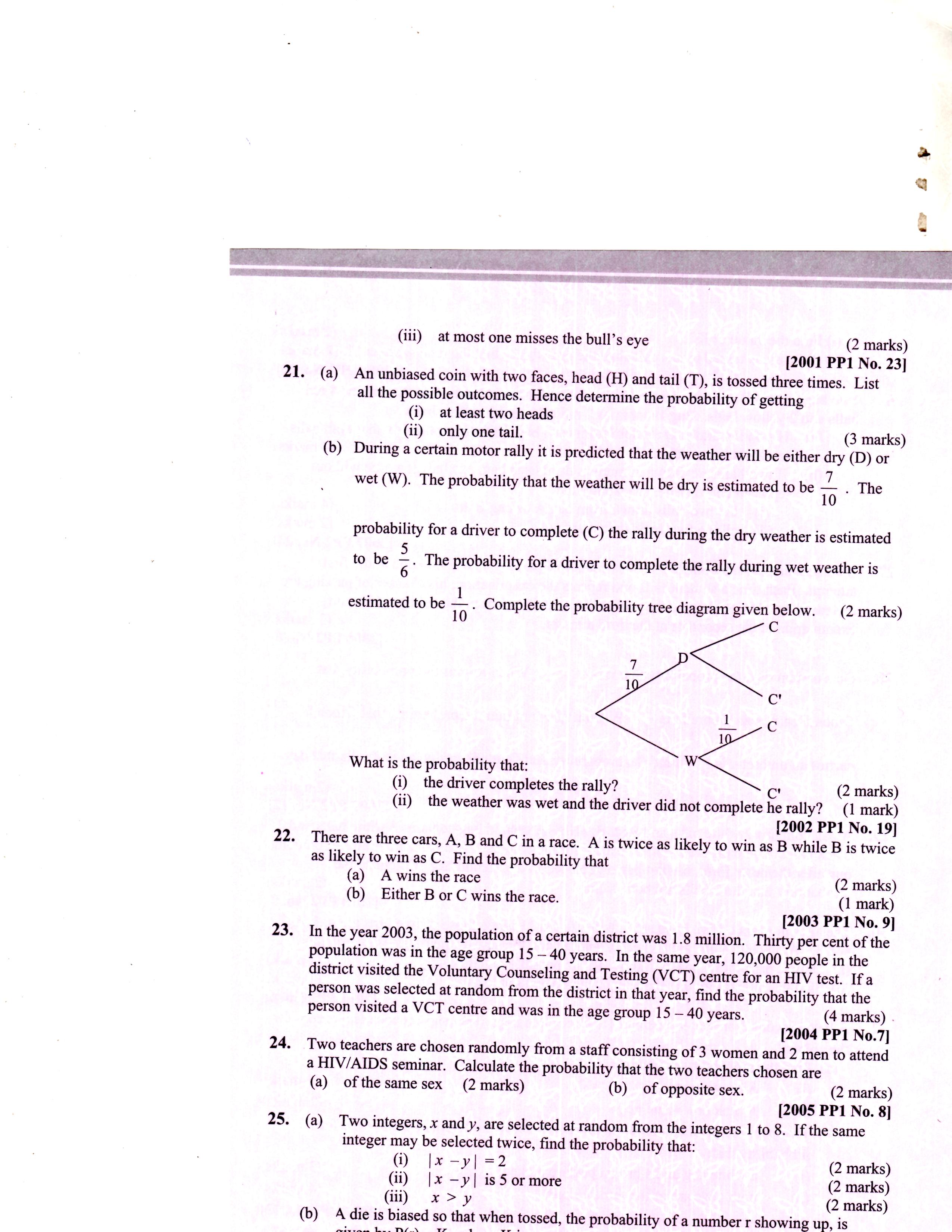    What is the probability that:-i)	The driver completes the rally					(2 marks)ii)	The weather was wet and the driver did not complete the rally?  (1 mark)22.        2003 Q 9 P1 	          There are three cars A,B and C in a race. A is twice as likely to win as B                            while B  is twice as likely to win as c. Find the probability that.	              a)	A wins the race	              b)	Either B or C win the race.				                  (3 marks)23.         2004 Q 7 P1	            In the year 2003, the population of a certain district was 1.8 million. Thirty                           per cent of the population was in the age group 15 – 40 years. In the same                           year, 120,000 people in the district visited the Voluntary Counseling and                           Testing (VCT) centre for an HIV test.	           If a person was selected at random from the district in this year. Find the                           Probability that the person visited a VCT centre and was in the age group                           15 – 60 years. 								(4 marks)      2005 Q 8 P1                        Two teachers are chosen randomly from a staff consisting 3 women and 2                         men to  attend a HIV/AIDs seminar. Calculate the probability that the two                         teachers chosen  are:Of the same sex							(2 marks)Of opposite sex							(2 marks)         2006 Q 20 P2                (a)  Two integers x and y are selected at random from the integers 1 to 8. If                             the same integer may be selected twice, find the probability thatx – y = 2						               (2 marks)x – y is more 						               (2 marks)x>y							               (2 marks)       (b) 	A die is biased so that when tossed, the probability of a number r               showing up, is given by P(r) = Kr where K is a constant and r = 1, 2,3,4,5              and 6 (the number on  the faces of the die(i) Find the value of K						                (2 marks) (ii) if the die is tossed twice, calculate the probability that the total score  is 11							                               	(2 marks)   2007 Q 24 P2               Two bags A and B contain identical balls except for the colours. Bag A contains               4 red balls and 2 yellow balls. Bag B contains 2 red balls and 3 yellow balls. If a ball is drawn at random from each bag, find the probability that both balls are of the same colour.		                                (4 marks)If two balls are drawn at random from each bag, one at a time without replacement, find the  probability that:(i) The two balls drawn from bag A or bag B are red	                 (4 marks)(ii) All the four balls drawn are red			                 (2 marks)27.    2008 Q 6 P2 	         A student at a certain college has a 60% chance of passing an examination                         at the first attempt.  Each time a student fails and repeats the examination                        his chances of passing are increased by 15%         Calculate the probability that a student in the college passes an examination          at the second or at the third attempt.				                  (3 marks)28.    2009 Q 12 P2	      On a certain day, the probability that it rains is when it rains the                      probability that Omondi carried an umbrella is 2/5. When it does not rain                      the probability that Omondi carries an umbrella is 1/6. Find the                      probability that Omondi carried an umbrella that day		                    (2 marks)2010 Q9 P2            A bag contains 2 white balls and 3 black balls. A second bag contains 3 white              balls and 2 black balls. The balls are identical except for the colours.        Two balls are drawn at random, one after the other from the first bag and        placed in the second bag.        Calculate the probability that the 2 balls are both white.							                 				     (2 marks)30.     2011 Q 6 P2                          The ages in years of five boys are 7, 8,9,10 and 11 while those of five girls                         are 4,5,6,7and 8. A boy and a girl are picked at random and the sum of                         their ages is recorded.Draw a probability  space to show all the possible outcomes.                 	     (1 mark)                    ii.   Find the probability that the sum of their ages is at least 17 years                 (1 mark)         31.      2012 Q23 P2A box contains 3 brown,9 pink and 15 white clothes pegs. The pegs are identical  except for the colour.Find the probability of picking:A brown peg;                                                                                          (1 mark)A  pink or a white peg.                                                                        (2 marks)Two pegs are picked at random, one at a time, without replacement. Find the probability that:A white peg and a brown peg are picked;                                  (3 marks)Both pegs are of the same colour.                                                 (4 marks)32.    2013 Q9 P2Two machines, M and N produce 60% and 40% respectively of the total number of items manufactured in a factory. It is observed that 5% of the items produces by machine M are defective while 3% of the items produced by machine N are defective.If an item is selected at random from the factory, find the probability that it is defective                                                                                                                                                       (3 marks)33.     2014 Q21 P2                    Each morning Gataro does one of the following exercises: Cycling, jogging       or weightlifting.      He chooses the exercise to do by rolling a fair die. The faces of the die are                    numbered       1, 1,2, 3, 4 and 5.   ,       If the score is 2, 3 or 5, he goes for cycling. If the score is 1, he goes for jogging.        If the score is 4, he goes for weightlifting.      (a)      Find the probability that:     (i)  on a given morning, he goes for cycling or weightlifting;      ii)   on two consecutive mornings he goes for jogging                  (b)      In the afternoon, Gataro plays either football or hockey but never both games.                                             The probability that Gataro plays hockey in the afternoon is:if he cycled;  if he jogged and ½ if he did weightlifting in the morning.                   Complete the tree diagram below by writing the appropriate probability on each branch.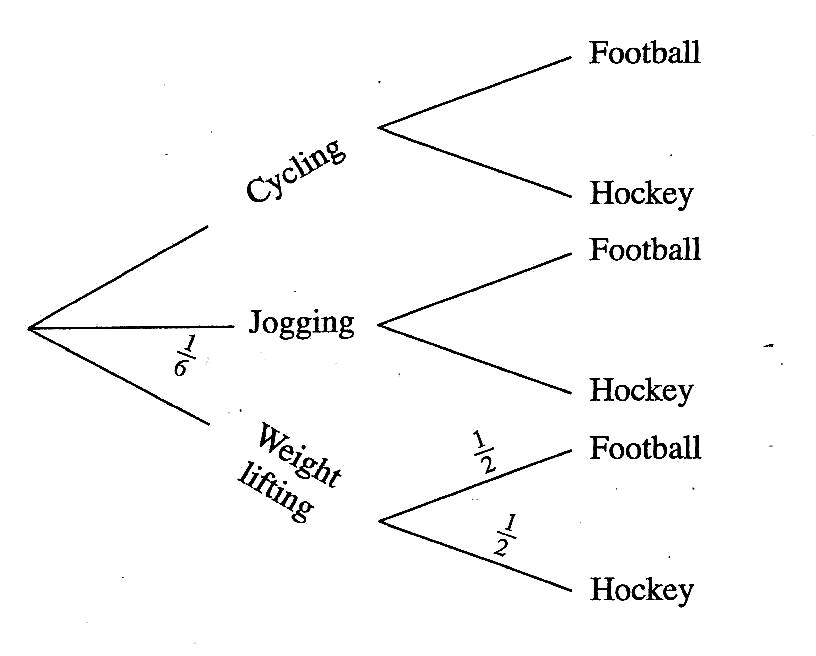       (c)      Find the probability that on any given day:            (i)        Gataro plays football;						(2marks)                          (ii)      Gataro neither jogs nor plays football.				 (2marks)34.     2015 Q11 P2                 In a nomination for a committee, two people were to be selected at                  random from a group of 3 men and 5 women. Find the probability that a                  man and a woman were selected  						 (2 marks)    COMPOUND PROPORTIONS AND RATES OF WORK              (a) Rates of work 1.    1990 Q17 P1                      A hot water tap can fill a bath in 5 minutes while a cold water tap can fill the                       same bath in three minutes. The drain pipe can empty the full bath in 33/4                       minutes.                      The two taps and the drain pipe are fully open for 11/2 minutes after which                        the drain pipe is closed. How much longer will it take to fill the bath?            (8 marks)             (b) Mixtures2.     1994 Q17 P2                        Aden bought 3 brands of tea A, B and C. The cost price of the three brands                         were sh. 25, sh. 30 and sh. 45 per kilogram respectively. He mixed the                         three brands in ratio  5 : 2 : 1 respectively. After selling the mixture, he                        made a profit of 20%.How much profit did he make per kilogram of the mixture?                         (4 marks)After one year, the cost price of each brand was increased by 12%.For how much did he sell one kilogram of the mixture to maintain 20% profit?  (Give your answer to the nearest 5ct.)                          (2 marks)What would have been his percentage profit if he sold one kilogram of the mixture at sh. 40.25?                                                    (2 marks)     1995 Q 11 P1                     Akinyi bought and beans from  a wholesaler. She then mixed the maize                       and beans the ratio 4:3 she brought the maize as Kshs. 12 per kg and the                      beans 4 per kg.  If she was to make a profit of 30% what should be the                       selling price  of 1kg  of the mixture?				                 (4 marks)1997 Q 14 P2              Mogaka and Onduso working together can do a piece of work in 6               days, Mogaka, working alone takes 5 days longer than Onduso. How                    many days does it take Onduso to do the work alone?                 	                 (4 marks)1997 Q 17 P2                A company is to construct a parking bay whose area is 135m2. It is to                 be covered with concrete slab of uniform thickness of 0.15. To make                 the slab cement. Ballast and sand are to be mixed so that their masses                  are in the ratio 1: 4: 4. The mass of m3 of dry slab is 2, 500kg.       Calculate (i) The volume of the slab             (ii) The mass of the dry slab            (iii) The mass of cement to be usedIf one  bag  of the cement is 50 kg, find the number of bags to be  purchased If a  lorry carries 7 tonnes of sand, calculate the number of  lorries of  sand to be purchased6.     1998 Q 17 P1               Wainaina has two dairy farms. A and B. Farm  A produces milk  with                3 ½ percent fat and farm B produces milk with 4 ¾ percent fat.Determine The total mass fat in 50 kg of milk from farm A and 30 kg of milk         from farm B                                                                                   	      (2 marks)        The percentage  of fat in a  mixture  of 50 kg of milk  from A            and 30 kg  of milk from B                                                                         (2 marks)         (b) Determine the range of values of mass of milk from farm B that must            be used in a 50 kg mixture so that the mixture may have at least 4 percent  fat.	                  (4 marks)7.     1999 Q 3 P2             The mass of a mixture A of beans and maize is 72kg. The ratio of beans                 to maize is 3:5 respectivelyFind the mass of maize in the  mixture                                                      (1  mark)A second mixture of B of beans and maize of mass 98 kg in mixed with A. The final ratio of beans to maize is 8:9 respectively. Find  the ratio of  beans to maize in B                                                                   (3 marks)         8.    1999 Q 15 P2 	     A construction firm has tractors T+1 and T2. Both tractors working                    together can complete a piece of work in 6 days while T1 alone can                     complete the working 15 days. After two tractors had worked together for                    four days, tractor T1 broke down. Find the time it takes tractor T2 to                    complete the remaining work	                         (3 marks)  9.     1999 Q 17 P2 	        A retailer bought 49kg of grade 1 rice at Kshs. 65 per kilogram and 60 kg                        of grade II rice at Kshs 27.50 per kilogram. He mixed the two types of rice.Find the buying price of one kilogram of the mixture                                (2 marks)        He packed the mixture into 2 kg packetsIf he intends to make a 20% profit find the selling price per  packet                                                                                                             (2 marks)         He sold 8 packets and then reduced the price by  10% in order to attract customers. Find the new selling price per packet.     (1mark)After selling of the remainder at reduced price, he raised the price so as to realize the original goal of 20% profit overall. Find the selling price per packet of the remaining rice.                             (3 marks)            10.      2002 Q 2 P2	       Kipketer can cultivate a piece of land in 7 hours while Wanjiku can do the                       same work   in 5 hours. Find the time they would take to cultivate the                       piece of land when working together.	             (3 marks)11.    2002 Q 5 P2	        A trader sells a bag of beans for shs. 2100 and that of maize at shs. 1200.                        He  mixed beans and maize in the ratio 3:2. Find how much the trader                        should sell a bag of the mixture to realize the same profit.	            (3 marks)12.     2003 Q 13 P2	        Machine A can do a piece of work in 6 hours while machine B can do the                        same work in 9 hours. Machine A was set to do the piece of work but                        after 31/2 hours, it broke down and machine B did the rest of the work.	        Find how long machine B took to do the rest of the work	                                 (3 marks)13.     2003 Q 18 P2	       A dealer has three grades of coffee X,Y and Z. Grade X costs sh 140 per                      kg, grade y costs sh 160 per kg grade Z costs sh.256 per kg.The dealer mixes grades X and Y in the ration 5:3 to make a brand  of coffee which sells at sh 180 per kg.The dealer makes a new brand by mixing the three grades of coffee. In the ratios X:Y =5:3 and Y:Z =2:5	Determine:	    i)	The ratio X: Y: Z in its simplest form			                              (2 marks)	   ii)	The selling price of the new brand of he has to make a 30% profit.	(3 marks)14.    2004 Q 12 P2      	       An industrialist has 450 litres of a chemical which is 70% pure.  He mixes                       it with a chemical of the same type but 90%  pure  so as to obtain a                      75% pure. Find the amount of the 90% pure chemical used	         (3 marks)15.    2004 Q 17 P2	    Farmer has two tractors A and B. The tractors, working together can plough                   a farm in 21/2h. One day, the tractors started to plough the farm together.                    After 1 h 10 min tractor B broke down but A continued alone and                   completed the job after a  further 4 h.	     Find:The fraction of the job done by the tractors, working together for one  hour                                                                                                                                            (1 mark)The fraction  of the job done  by  tractor A and B broke down              (3 marks)The time each tractor working alone would have taken to plough the farm.                                                                                                                                         (4 marks)16.         2005 Q 6 P2 	      Pipe a can fill an empty water tank in 3 hours while, pipe B can fill the                     same tank in 6 hours, when the tank is full it can be emptied by pipe C in 8                     hours.                      Pipes A and B are opened at the same time when the tank is empty.      If one hour later, pipe C is also opened, find the total time taken to fill the        Tank                                                                                                                                       (4 marks)17.         2006 Q 21 P2               A solution whose volume is 80 litres is made 40% of water and 60% of                alcohol. When  litres of water are added, the percentage of alcohol drops                 to 40%               (a) Find the value of x					                                (4 marks)               (b) Thirty litres of water is added to the new solution. Calculate the                       Percentage              (c) If 5 litres of the solution in (b) is added to 2 litres of the original                   solution, calculate in the simplest form, the ratio of water to that of                   alcohol in the resulting solution				                 (4 marks)18.          2007 Q 9 P2           Water and milk are mixed such that the ratio of the volume of water to that            of milk is 4: 1. Taking the density of water as 1 g/cm3 and that of milk as                1.2g/cm3, find the mass in grams of 2.5 litres of the mixture.	                 (3 marks)19.         2007 Q 17 P2          A tank has two inlet taps P and Q and an outlet tap R. when empty, the tank           can be filled by tap P alone in 4 ½ hours or by tap Q alone in 3 hours. When           full, the tank can be emptied in 2 hours by tap R.The tank is initially empty. Find how long it would take to fill up the  tankIf tap R is closed and taps P and Q are opened at the same time				                                                                                           (2 marks)If all the three taps are opened at the same time                         (2 marks)The tank is initially empty and the three taps are opened as follows	P at 8.00 a.mQ at 8.45 a.mR at 9.00 a.m                       (i) Find the fraction of the tank that would be filled by 9.00  a.m                     (3 marks)                      (ii) Find the time the tank would be fully filled up	                                                (3 marks)20.         2008 Q 17 P2    	         a)  A trader deals in two types of rice; type A and with 50 bags of type B.                           If  he sells the mixture at a profit of 20%, calculate the selling price of                           bag of the mixture.					                                 (4 marks)        b) The trader now mixes type A with type B in the ratio x: y respectively.               If the cost of the mixture is Ksh 383.50 per bag, find the ratio x: y. 	    (4 marks)        c)	The trader mixes one bag of the mixture in part (a) with one bag of the              mixture in  part (b). Calculate the ratio of type A rice to type B rice in this mixture                                                                                                                                                        (2 marks)21.         2009 Q 3 P1                    	Given that the ratio x:y = 2:3, find the ratio (5x – 2y) : (x+y)                       (3 marks)        22.        2009 Q 17 P2 	            A water vendor has a tank of capacity 18 900 litres. The tank is being filled                           with  water from two pipe A and B which are closed immediately when the                            tank is full. Water flows at the rate of 150 000cm3/minute through pipe A                            and 120 000cm3/minute through pipe B.If the tank is empty and the two pipes are opened at the same time, calculate the time it takes to fill the tank				                               (3 marks)On a certain day the vendor opened the two pipes A and B to fill the empty tank. After 25 minutes be opened the outlet tap to supply water to his customers at an average rate of 20 litres per minute.Calculate the time it took to fill the tank on that day		   (4 marks)The vendor supplied a total of 542 jerricans, each containing 25 litres of water, on that day. If the water that remained in the  tank was 6300 litres, calculate, in litres, the amount of water that was wasted 		   (3 marks)      2010 Q 4 P2                       A tea dealer mixes two brands of tea, x and y, to obtain 35 kg of the mixture                        worth Ksh.65 per kg. If brand x is valued at Ksh.68 per kg and brand y at                       Ksh. 53 per kg, calculate the ratio, in its simplest form, in which the brands x                        and y are mixed.		                                                                                            (3 marks)        2011 Q 2 P2                          Three grades A,B and C of rice were mixed in the ratio 3:4:5. The cost per                          kg of each of the grades A,B and C were Ksh. 120,Ksh 90 and Ksh 60                          respectively.                       Calculate:The cost of one kg of the mixture                                                    (2 marks)The selling price of 5kg of the mixture given that the mixture was sold at 8% profit.                                                                        (8 marks)      2012 Q3 P2An inlet tap can fill an empty tank in 6 hours. It takes 10 hours to fill the tank   when   the inlet tap and an outlet tap are both opened at the same time. Calculate the time the outlet tap takes to empty the full tank when the inlet tap is closed.       					  (3 marks)                                                                         2013 Q10 P2          Two taps A and B can each fill an empty tank in 3 hours and 2 hours respectively. A          drainage tap R can empty the full tank in 6 hours; taps A and R are opened for 5 hours          then closed. Determine the fraction of the tank is still empty				(2 marks)Find how long it would take to fill the remaining fraction of the tank if all the three taps are opened							(2 marks)  2014 Q15 P1Twenty five machines working at a rate of 9 hours per day can complete job in 16 days. A contractor intends to finish the job in 10days using similar machines working at a rate of 12 hours per day. Find the number of machines the contractor requires to complete the job. 						 (3marks)  2014 Q17 P2             A paint dealer mixes three types of paint A, B and C, in the ratios A:B = 3:4 and B:C = 1:2.              The mixture is to contain 168 litres of C.
	(a)      Find the ratio A:B:C.                                                                                                 (2 marks)(b)      Find the required number of litres of B.                                                            (2 marks)(c)      The cost per litre of type A is Ksh 160, type B is Ksh 205 and type C is            Ksh 100.Calculate the cost per litre of the mixture.                                                    (2 marks)Find the percentage profit if the selling price of the mixture is Ksh182 per litre.(2 marks)Find the selling price of a litre of the mixture if the dealer makes a 25% profit.(2 marks)  2015 Q5 P2    Eleven people can complete | of a certain job in 24 hours. Determine the time     in hours, correct to 2 decimal places, that 7 people working at the same rate can     take to complete the remaining job.						(3 marks)                      GRAPHICAL DETERMINATION OF LAWS1990 Q24 P1The intensity I of a lamp was measured for various values of voltage V across it and the results tabulated as shown.It is believed that V and I conform to a law of the form   I = kVn ,where k and n are     constants.  Draw a suitable linear graph and determine the values of k and n          (8 marks)                       1991 Q23 P1In a experiment the volume V of a certain mass of a gas was measured at different    pressures P, the temperature being constant. The results being obtained were as shown in the table below.              The relationship between P, and V is known to be of the form 
                 where k is a constant. By plotting P against I   estimate the value of k.     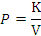 (6 marks)                                                      1992 Q23 P2The relationship between the variables x and y is known to be of the form  y =kxn where k and n are constants. For some fixed values of x, values of y were obtained experimentally. The corresponding values of x and log y are given in that the table below;                                       Log x = 0.301     0.699       1.00    1.301                                       Log y = 1.398      0.602       0.00    1.398Draw the graph of log y against log x                                                                     (4 marks)     Use your graph to estimate the values of k and n                                              (4 marks)   1994 Q24 P2              Two variables t and r are believed to obey a law of the form  + b     .The table below shows the results obtained from an 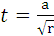 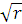 experiment        involving t  and r.By plotting a suitable straight line graph on the grid provided, determine the values of a and b.                                                                                                                   (8 marks)  1995 Q20 P1The table shows the height metres of an object thrown vertically upwards varies with the time t seconds         The relationship between s and t is represented by the equations s = at2 + bt + 10 where b are constants.     (i) Using the information in the table, determine the values of a and b    (2 marks)	               (ii) Complete the table					                                 (1 mark)	   (b) (i) Draw a graph to represent the relationship between s and t	                  (3 marks)	              (ii) Using the graph determine the velocity of the object when t = 5                              Seconds                                                                                                                          (2 marks)6.     1996 Q17 P1                    The data given below represents the average monthly expenditure, E  in                      K £, on food in a certain village. The expenditure varies with number                     of   dependants, D in the family.Using the grid provided, plot E against D and draw the line of the best fit                                                                                          	    	(2 marks)    Find the gradient  and the  E- intercept of the graph		    	(3 marks)Write down  an equation connecting  E and D		                  	  (1 mark)Estimate the cost of  feeding a family with 9 dependants	   	 (2 marks)7.    1996 Q24 P2                    Data collected from an experiment involving two variables x and y                       was recorded as shown in the below.                     The variables are known to satisfy a relation of the form y = ax3 + b where                     and b are constants.            a) For each value of in the table above, write down the value of x3 .                           (2 marks)            b) (i) By drawing a suitable straight line graph, estimate the values of a and b      (5 marks)                (ii) Write down the relationship connecting y and x8.      1998 Q21 P2                Two variables R and V are known to satisfy a relation R = kVn, where                 k and n are constants. The table below   shows data collected from                 an experiment involving the two variables R and V.Complete the table of log V and R given below, by  giving the value to 2 decimal places. 							  (2 marks)On the grid provided draw a suitable straight line graph to represent the relation R= kVn							 (2 marks)(i) the gradient of the line						  (1 mark)       (ii) a relationship connecting R and  V. 				(2 marks)9.     2002 Q24 P1           Two quantities P and r are connected by the equation p = krn. The table            of values of P and r is given below.	  a)	State a liner equation connecting P and r.                 b)	Using the scale 2cm to represent 0.1 units on both axes, draw a suitable                               line graph on the grid provided. Hence estimate the values of K and n.           (8 marks)                                                                                       10.     2002 Q16 P2                       The equation of a circle is given by x2 + 4x +y2 – 5 = 0. Find the                        radius  and the center of the circle.11.     2006 Q10 P2The points which coordinates (5,5) and (-3,-1) are the ends  of a diameter of  a circle centre ADetermine:the coordinates of A					                                                        (1 mark)The equation of the circle, expressing it in form  x2 + y2 + ax + by + c = 0 where a, b, and c are constants			                                                                     (3 marks)12.     2007 Q16 2Find the radius and the coordinate of the centre of the circle whose equation is 2x2 + 2y2 – 3x + 2y + ½ = 0				                          (4 marks)13.     2007 Q23 P2The table below shows the values of the length X ( in metres ) of a  pendulum and the corresponding values of the period T ( in seconds) of its oscillations  obtained  in an experiment.(a) 	Construct a table of values  of log X and corresponding values of log T,                  correcting each value to 2 decimal places			                           (2 marks)(b) 	Given that the relation between the values of log X and log T approximate                  to a linear law  of the form m log X + log a where  a and b are constants (i) 	Use the axes on the grid provided to draw the line of best fit for the                 graph of log T against log X.			                                      (2 marks) (ii) Use the graph to estimate the values of a  and b		                       (3 marks)Find, to decimal  places the length of the pendulum  whose period is 1 second                                                                                                                                                      (3 marks)                                                                            14.      2008 Q11 P2                    The equation of a circle is given by 4x2 + 4y2 - 8x+ 20y – 7 = 0.	       Determine the coordinates of the centre of the circle.		                  (3 marks)15.       2009 Q11 P2	A circle whose equation is (x – 1)2 + (y – k)2 = 10 passes through the point (2, 5)	Find the coordinates of the two possible centres of the circle			 (3 marks)16.     2009 Q5 P2	A solution was gently heated, its temperature readings taken at intervals                of 1 minute and recorded as shown in the table below		Draw the time temperature graph on the grid provided Use the graph to find the average rate of change in temperature between t = 1.8 and t = 3.4							 (2 marks)17.       2009 Q24 P2A solution was gently heated, its temperature readings taken at intervals of 1 minute and recorded as shown in the table below		Draw the time temperature graph on the grid provided Use the graph to find the average rate of change in temperature between t = 1.8 and t = 3.4                                                                                               (2 marks)18.       2010 Q16 P2The circle shown below cuts the x-axis at (-2, 0) and (4,0). It also cuts y-axis at (0,2) and (0,-4).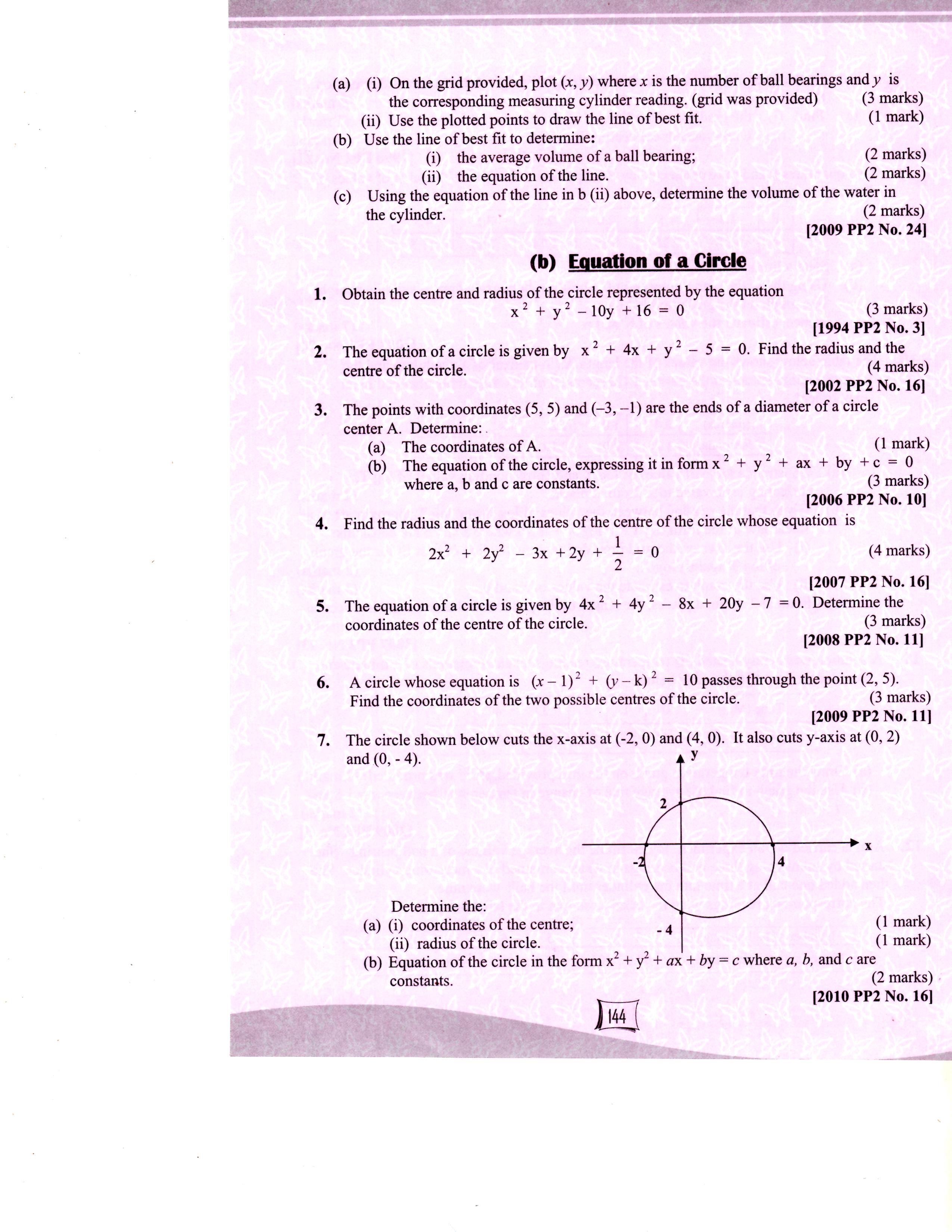                Determine the:i) Coordinates of the centre;				                    (1 mark)             ii) Radius of the circle.					                    (1 mark)Equation of the circle in the form x2 + y2 + x + by = c where a, b and c are constants. 		                                                                              (2 marks)19.        2011 Q15 P2                  The equation of a circle centre (ab) is x2 + y2 – 6x – 10y + 30 =0                   Find the values of a and b                                                                                                  (3 marks)     20.     2014 Q 24 P2              In an experiment involving two variables t and r, the following results were obtainedOn the grid provided, draw the line of best fit for the data 			(4marks)The variables r and t are connected by the equation r= at + k where a and k are constant Determine             i)The values of a and K:								(3marks)            ii) The equation of the line of best fit.						(1mark)           iii)The value of t when r = 0							(2marks)QUADRATIC EQUATIONS-MARKING SCHEME                    QUADRATIC AND CUBIC GRAPHS-MARKING SCHEMEAPPROXIMATIONS AND ERRORS-MARKING SCHEME                        TRIGONOMETRY-MARKING SCHEMESURDS               LOGARITHMIC NOTATIONS-MARKING SCHEME    COMMERCIAL ARITHMETICMARKING SCHEMEHIRE PURCHASE  SIMPLE AND COMPOUND INTEREST   CIRCLES, CHORDS AND TANGENTS  MARKING SCHEMEANGLE PROPERTIES OF A CIRCLE-MARKING SCHEMEMATRICESMARKING SCHEME                                          FORMULAE	                                  MARKING SCHEMEVARIATIONMARKING SCHEMESEQUENCE AND SERIESMARKING SCHEMEVECTORSMARKING SCHEME     BINOMIAL EXPANSION               MARKING SCHEME                          PROBABILITY-MARKING SCHEMECOMPOUND PROPORTIONS AND RATES OF WORKMARKING SCHEME       GRAPHICAL DETERMINATION OFLAWSMARKING SCHEMEx-2-1.5-1-0.500.511.522.533.5y-9366-4x-2-1.5-1012345x3-3.4-1012764125-5x2-20-11.3-50-5-20-452x-4-302468109999999999y-8.797-3x-4-3-2-10122x3-128-5402165x280452050520-x43-1-6-6-6-6-6-6-6-6y-50-60x-3-2.5-2-1.5-1-0.500.511.5x3-27-8-3.375-10.12500.1253.3752x21884.520.500.54.5y-901.12510.37500.6257.875x-4-3-2-10122x23282024x - 3-115y-3-3313x-4-3-2-101y-2 61x-3-2-10122.5-2x6420-2-4-5x29410146.25x3-27-8-101815.625Y = x3 + x2 – 2xx-3-2-10   123y-8.8-4-2.3-2-1.804.8x-4-3.5-3-2.5-2-1.5-1-0.500.511.52.0y-4.1-1.1-2.6-9.4-13.1-7.9x-3-2.5-2-1.5-1-0.500.511.52y-4.00.41.60-4.0-4.96x-5- 4-3-2-1012y= x3+4x2-5x-519-5x°0306090120150180210240270300330360y = 1 + 3 sin x 13.61-0.5-1.6Total income per month in KenyaRate in shillings per pound1 – 325326 – 650651-975976 – 13001301 – 1625Over 1625234577.50Monthly taxable pay   K £Rate of tax Kshs per £1 - 3422343 - 6843685 - 102641027-136851369 - 17106Over 17107Monthly taxable pay K£Rate of tax Kshs in 1 K£1 – 435436 – 870871-13051306 – 1740Excess Over 174023456Income (K£ per annum) Tax rates (Sh. Per £)1 -4,5124513 -90249025 – 1353613537 – 1804818049 -22560Over 22560234566.5Monthly taxable income in Ksh.Tax rates(Percentage)1-98609681 – 1880018801-2792027921 – 3704037041 and above10%15%20%25%30%Monthly taxable income                                     Tax rate percentage In ( kshs)                                                                    (%) in each shillings                                                                        Under Kshs 9681                                                                         10%From Kshs 9681 but under 18801                                         15%From Kshs 18801 but 27921                                                   20%Monthly income in Kenya shillings (Ksh)Tax rate percentage (%)Iin each shillings Up to 9 680From 9 681 to 18 800From 18 801 to 27 920From 27 921 to 37 040From 37 041 and above 1015202530Monthly taxable income         (Kshs)Percentage rate of tax per shillingUp to 968010From 9681 to 18 80015From 18 801 to 27 92020From 27 921 to 37 04025From 37 041 and above30Monthly income in Kenya shillingsTax rate in each shillingUp to 9 680From 9 681-18 800From 18 801 to 27 920From 27 921 to 37 040Over 37 04010%15%20%25%30%Monthly income in Kenya shillings (Ksh)Tax rate in each shilling0-1016410%10165-1974015%19741-2931620%29317-3889225%over 3889230%V (volts)11.214.115.817.820.022.4I(Lux)281.8501.2562.3707.9891.21122.0P (N/cm2)1.41.752.12.83.5V (litres)2.62.01.751.31.02R2581114t5.210.314.017.219.8t012345678910s45.1Dependants37122532Expenditure E ( K£)-210250305440500X1.11.21.31.41.51.6Y-0.30.51.42.53.85.2V345678R274875108147192Log V0.480.600.700.780.850.90Log R1.431.882.031.802.28P1.21.52.02.53.54.5r1.582.253.394.747.8611.5X ( metres)0.41.01.21.41.6T ( seconds)1.252.012.192.372.53Time (Min)01 2345Temperature (˚C)45.28.414.316.817.5Time (Min)01 2345Temperature (˚C)45.28.414.316.817.5T1.01.52.02.53.03.5r1.501.451.301.251.051.001.Let the length be xWidth = x – 11/2 Area = x  =          = x2 - x =          2x2 – 3x =9          2x2 – 3x – 9 = 0          2x2 -6x – 13x -9 =0          2x(x -3) 13(x -3) = 0          (2 x 13) (x -13) =0           2 x 13= 0     x -13=0              x = 3m                                                                                                                      1989Q12.x + y = 24x2 + y2 = 144x2 – (24 –x )2 = 144 x2 – [576 -48x + x2] = 144 x2 -576 + 48x – x2 = 144 48x = 720     x =15     y = 24 -15         =9	          1990Q53. x- y = 5           xy = -9 y = x -5            x(x -5) =9   x2 -5x -9 = 0 p =-9       s = -5  =   =     x = (6.4,1.4)    or    x =( -1.4,-6.4)                                          1990Q34.2x2 + x – 36 = 02x2 – 8x + 9x -36 = 02x(x - 4) + 9 (x – 4) = 0 (2x + 9) (x -   4) = 0  x = -9/2    or x = 4                                                                                              1991Q15.x2 + y2 = 26 x + y = 4              x = 4-y (4 –y)2 + y2 =2616 – 8y + y2 + y2 = 262y2 – 8y – 10 = 0y2 -4y -5 = 0y2 + y – 5y -5 =0 y(y + 1) – 5 (y + 1) =0 y + 1 = 0   y = -1      x = 5or y -5 = 0   y = 5      x = -1                                                                                                 1993Q66.x             cost;y           itemsxy=200(x+5)(y-2)=200                   y=(x+5)(-2)=200200-2x+-10=200 -2x=200+10-200-2x=10−2x2=10x2x2+10x-1000=02x2+50x-40x-1000=02x(x+25) - 40(x+25)=0(2x-40)(x+25)=02x - 40=02x= 40x  =20current cost=20+5=25                         =Sh. 25	                                                   1994Q167.2x-y=3y=2x-3x2-x(2x-3)=-4x2-2x2+3x=-4-x2+3x+4=0x2-3x-4=0x2-4x+x-4=0x(x-4)+1(x-4)=0(x+1)(x-4)=0                 x=-1 or x=4                 y=2x-32(4)-3=8-3=52(-1)-3=-2-3=-5                 x = 4,  y = 5               x = -1,  y = -5                                                                                                           1995Q28.x (x + 4 ) =  32 x2 + 4x – 32 = 0(x – 4 ) x + 8)  = 0 x = 4 or x = -8Length of room is 4 + 4 = 8m                                                                         2001Q7M1M1M1A14 M9.(a)  -3(1)+4p=5               p =2    q(1)2-5(1) (2)+(2)2=0      q- 10 + 4= 0      q=6b). 6x2-5x   = 0    6x2-5x=0   96x2-20x(3x+5)+(3x+5)2=0   65x2-7x+25=0     9x2-14x+5=0                                             (9x-5) (x-1) = 0    x = 5/9 and y = 12/3	                                                         2004Q20M1M1A18 m10. (3x+1) (3x-2)=283x2-x-10=0(3x+5) (x-2)=0x=2 or x= -5/3Length 3x2+1    =7 cm                                                                                  2006Q6M1M1A111.a). Let x be number of computers bought using original priceoriginal price per unit      = 1,800,000                 x new price per unit       = 1,800,000 – 400                 x  - 4000  =   1,800,000 - 4000x2 + 9,000,000 -20,000x       = 1,800,000x      x2+5x-2250 =0       x2 +50x-45x-2250 =0       x(x+50)-45(x+50)=0      (x-45) (x+50) =0       x = 45Therefore , number of computers bought =50b). Number of computers left       breakage       = 50 -2 = 48Selling price to realize 15% profit      =1800000 x 1.15       = 20700000Buying per unit      = 2070000 – 1800000                                           50                  48            = 43125 – 36000      = 7125	                                                           2007Q20M1A1M1M1A1A16 MA1M1A1A14M 12.a).   Let the original number be nOriginal contribution = 2000000                                                         n Amount per member after withdrawal of       40 =  2000000                   n-402000000 – 2000000  = 2500             n – 40            n2000000n – 2000000n + 8000000    = 2500(n-40)n   2000000n =  20000002+2000000n – 1000000-        80,000,000       n2-40n -3200=0       (n-200) (n+160) = 0        n=200b).  New contribution        = 55/100 x 2000000 x 1/160       = 6875c).  Actual cash contribution by members       55/100 x 2000,000 x 19/25       = 836,000	                                                          2008Q2B1M1M1M1A1M1M1A1M110 M13.a).  i). Original price =    ii). Price after discount  =b) i).    - 60  =         = =     (16200-60x) (x+3)=16200x    16200x       = 16200x16200x +48600-60x2-180x = 16200x + 16200x3-60x2-180x           60x2+180 = 48600 =0           x2+3x – 810 =0           (x+30) (x-27) = 0           x = -30  or x = 27 No of calculators bought = 30c).  Initial cost of calculators                                    = 10%                                                                      2009Q19B1B1M1M1M1M1A1M1M1A110 M14.(x-1.5- ) (x-1.5+)=0x2-1.5x+x-1.5x+2.25-1.5-x+1.5-2=0x2-3x+0.25 =04x2-12x+1 = 0                   2009Q2                                                                          M1M1A13 m15.a) i) a takes     ii) b takes  b)   180(x + 10) - 180x = 3.2       180(x + 10) - 1890x = 3/2x (x + 10)360x + 3600 - 360x = 3x2 + 30x       x2 + 10x - 1200 = 0       (x - 30) (x + 40) = 0       x = 30      or     x = 40 Speed of A = 30 + 10 = 40c) Time taken by A = 48/40 x 60                                      = 72 min   Time taken by B = 48/30 x 60                                   = 96min   Time for B = 96 – 10 = 86min                            86 – 72 = 14min	       2010Q21                                                                        B1B1M1M1M1B1M1A116.Length = 2xArea = (2x – 2)x = 60 x2 - x = 30 = 0(x - 6) (x + 5) = 0 x = 6	.: length = 2 x 6 -2 = 10m	                                                       2010Q5M1M1A1 317.a) let number of rows be r and number of persons per       row be p         pr = 600   (r + 5) (p - 6) = 600   (r + 5) (600/r - 6) = 600   (r + 5) (600 - 6r) = 600r   600r - 6r2 + 3000 - 30r = 600r   r2 + 5r - 500 = 0   (r + 25) (r - 20) = 0    r = 20 rows b) No. of rows in new arrangement        20 + 5 = 25  No. of empty spaces per row with 450 pupils seated    600 - 450          150/25    = 6  chairs	                                                                                                  2010Q21M1M1M1M1M1A1B1M1M1A1 1018.(a) (i) x-5         [x + (x-5)] x2           4x – 10(b) (i (x+20),(x+15),(4x+ 10)          (x + 20) (x + 15)=15(4x+10)         x2 – 25x + 150 =0        (x-10) (x-15) = 0          x = 10    or  x = 15(ii) 4x10 –10   or  4 x 15 – 10                          =30   or     =  50(iii) (10-5) + 20   or  (15-5) +20                             =  25 or   =   30                                                    2011Q20                                B1B1B1M1M1A1M1A1M1A119.(a) (b)  =    4x2 + x – 39 = 0  (4x + 13) (x -3)= 0  x = 3 or x = -31/4 Mean for second tests   =    = 3   -27y + 240 = 3y2 + 6y     -9y + 80 = y2 + 2y     -9y + 80 =  y2 + 2y     y2 + 11y – 80 = 0      (y -5) (y+16)       y=5 or -16no. of tests: 5+2 =7M1A1M1A1B1M1M1M1M1M1A11020.x + y = 17……. (i)xy – 5x = 32…….(ii)from (i) y = 17-xsub in (ii) x(17-x) – 5x = 3217x – x2 – 5x = 32(x-4)(x-8) = 0x=4,x=8substituting,  y =13, y=9                                             2012 Q9 P2M1M1A1B1   421.(a) x=5 or -6(b) (i) 50m   ii) 6m                                           2013 Q1822.y = x2 + x -2                                         2013 Q223.Let age of cow be  years ===Age of cow = 6 yearsAge of heifer = 1 (1 year 4 months)                                       2014Q11 P1M1M1A1B124.3x – y = 9  ……………  xx2 – xy = 4    x2 – xy     = 4  2x2             = 9x – 42x2 – 9x + 4 = 0(2x – 1) (x – 4) = 0   or x = 4  =                                       2014Q11 P2M1M1A1B1425.10752cm2                                  2015Q6 P21.(a) y = -2x2 + x -8 Scale : x-axis;  1cm rep 0.5units             y-axis;   1cm rep 2.5units                                  (b) x = 1.75  0.1,  x = 2.25  0.1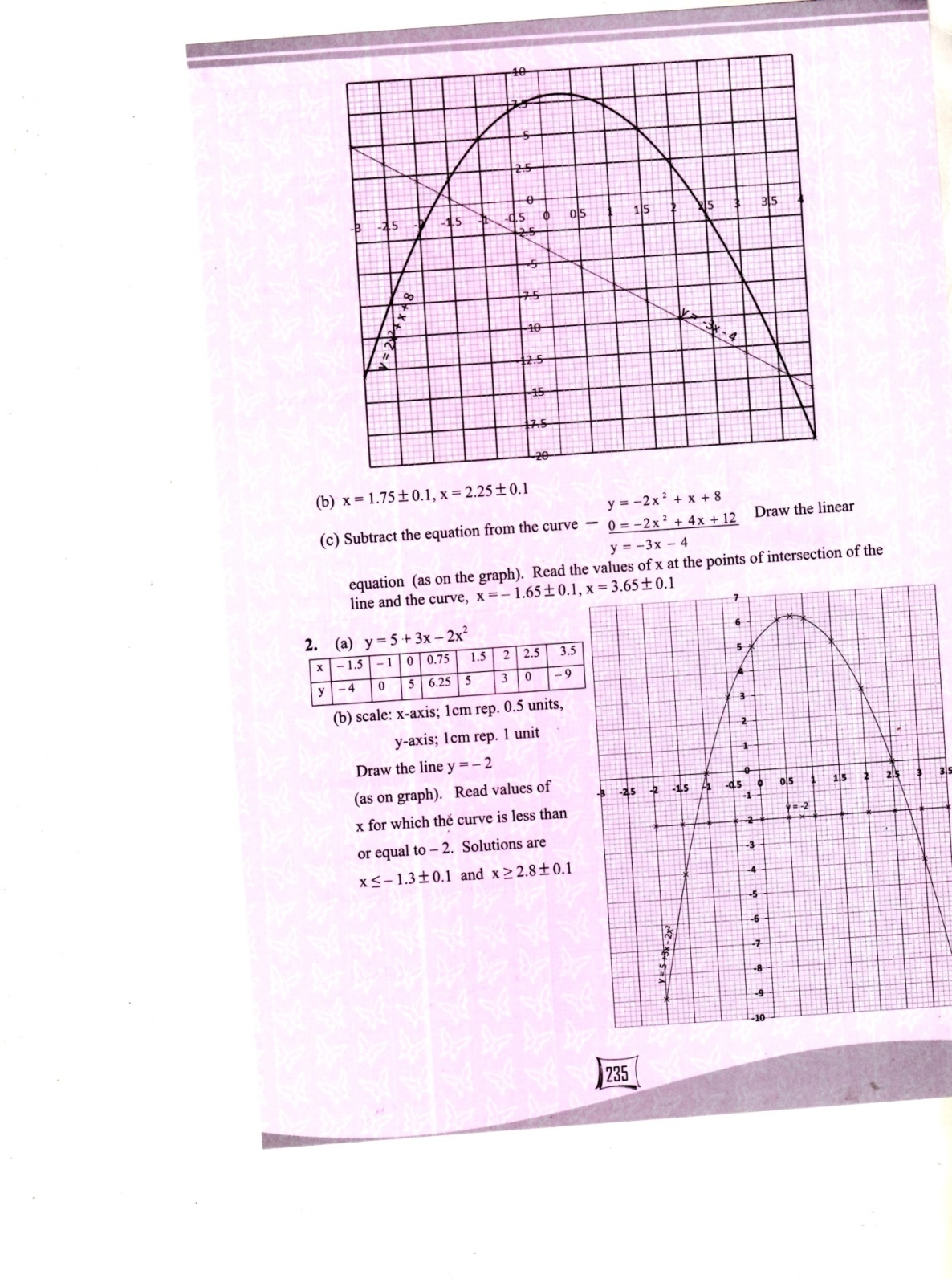 (c) subtract the equation from the curve                 y = -2x2 + x + 8  0 = 2x2 + 4x + 12Y=-3x - 4 Draw the linear equation (as on the graph). Read the values of x at the points of intersection of the line and the curve.        x = -1.65  0.1 , x = 3.65  0.1                                                                   1989Q224M1M8M4M1M8M2.(a) y = 5 + 3x -2x2  (b)  Scale : x-axis;  1cm rep 0.5units                   y-axis;   1cm rep 1unit	Draw line y = -2 (as on graph). Read values of x for which the curve is less than or equal to -2.Solutions are x ≤ - 1.3  0.1 and x ≥ 2.8  0.1                                                                1991Q19                                                                                                                                                                                                                                                                                                                                                                                                                                                                                                                                                                                                                                                                                                                                                                                                                                                                                                                                                                                                                                                                                                                                                                                                                                                                                                                                                                                                                                                                                                                                                                                                                                                                                                                                                                                                                                                                                                                                                                                                                                                                                                                                                                                                                                                                                                                                                                                                                                                                                                                                                                                     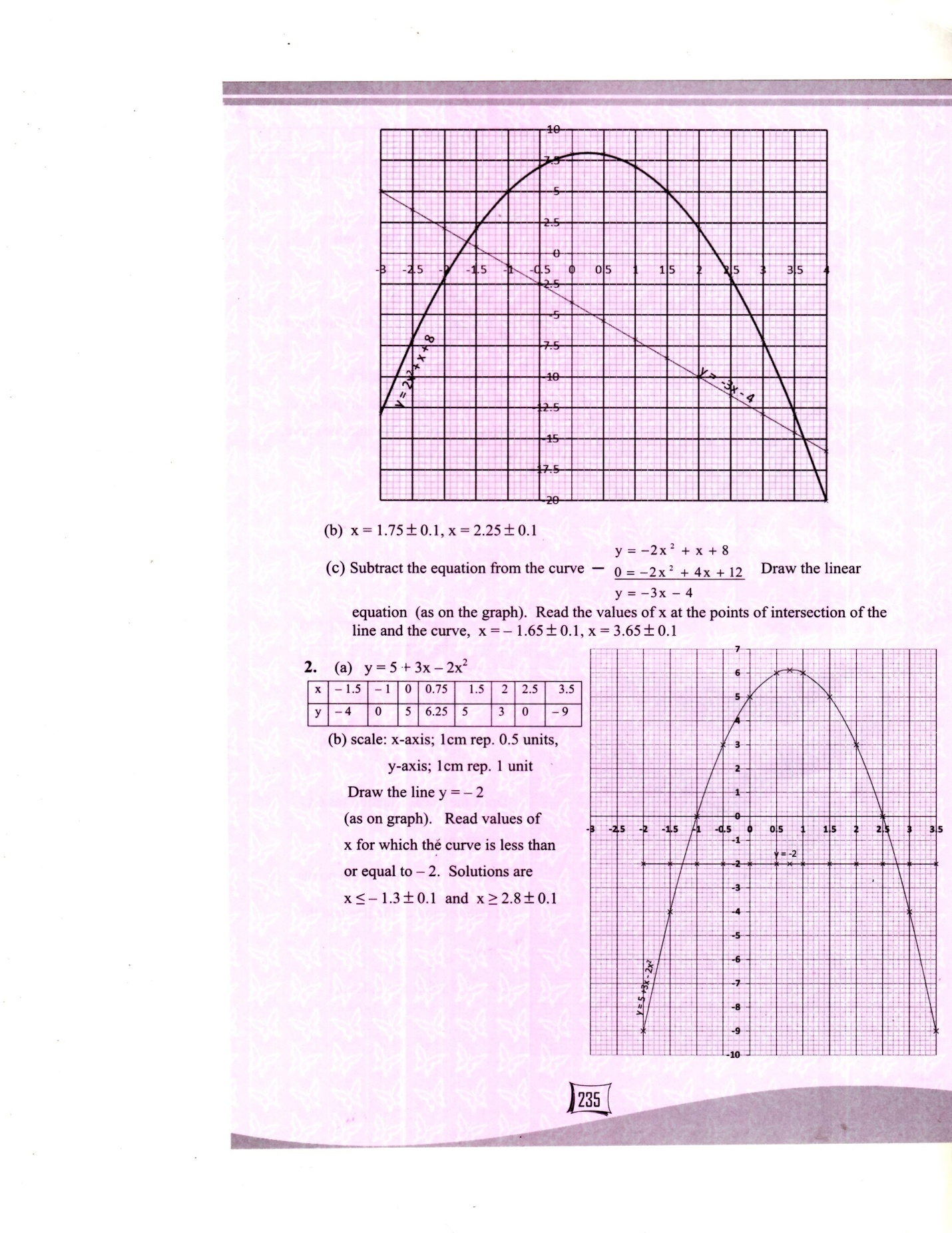 5 marks5 marks3.y = 2x2 -3x -5       Scale : x-axis;  1cm rep 0.5units            y-axis;   1cm rep 1unit         y = 2x2 – 3x -5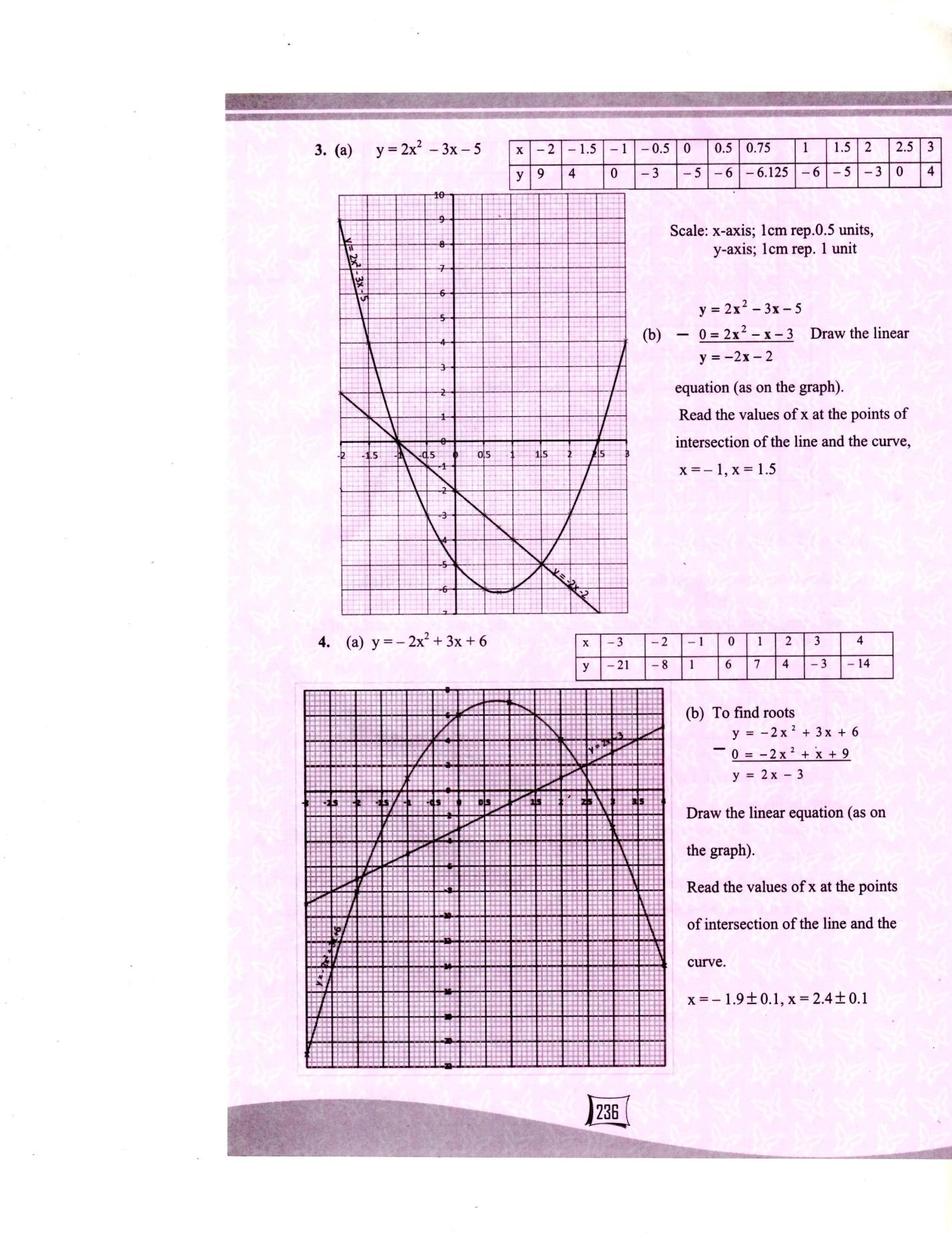 -0 = 2x2 – x -3 draw the linear equation (as on the graph) y = -2x -2 read the values 9of x at the points of intersection of the line and the curve x = -1, x = 1.5                                                                     1992Q19y = 2x2 -3x -5       Scale : x-axis;  1cm rep 0.5units            y-axis;   1cm rep 1unit         y = 2x2 – 3x -5-0 = 2x2 – x -3 draw the linear equation (as on the graph) y = -2x -2 read the values 9of x at the points of intersection of the line and the curve x = -1, x = 1.5                                                                     1992Q19y = 2x2 -3x -5       Scale : x-axis;  1cm rep 0.5units            y-axis;   1cm rep 1unit         y = 2x2 – 3x -5-0 = 2x2 – x -3 draw the linear equation (as on the graph) y = -2x -2 read the values 9of x at the points of intersection of the line and the curve x = -1, x = 1.5                                                                     1992Q194.(a) y = 2x2 + 3x + 6  (b)   y = -2x2 + 3x + 6      -  0 = -2x2 + 3x + 9            y =2x -3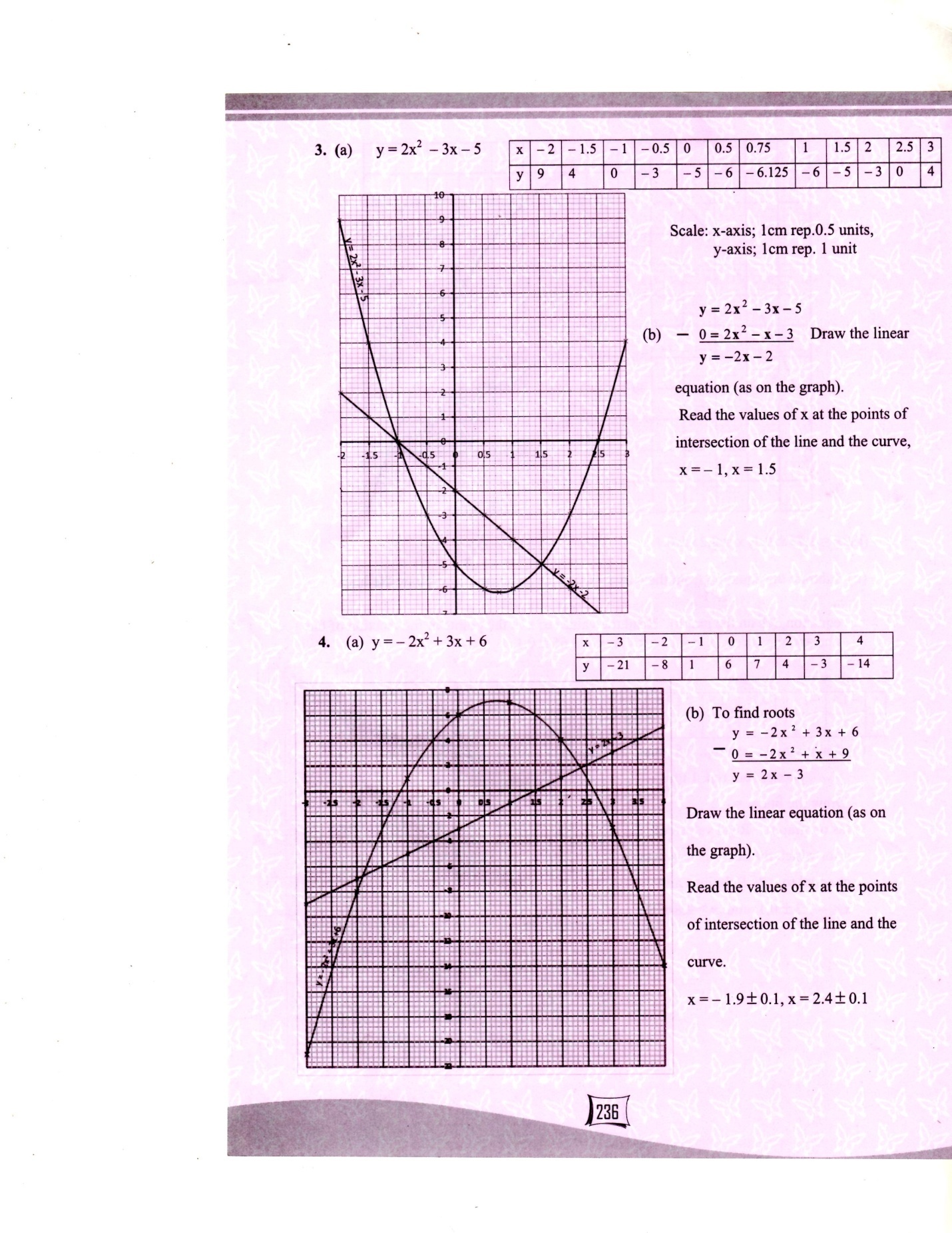    read the values of x at the points of intersection of the line and   curve . x = -1.9  0.1, x = 2.4  0.1                                                                                                                                                                   1993Q20(a) y = 2x2 + 3x + 6  (b)   y = -2x2 + 3x + 6      -  0 = -2x2 + 3x + 9            y =2x -3   read the values of x at the points of intersection of the line and   curve . x = -1.9  0.1, x = 2.4  0.1                                                                                                                                                                   1993Q205.(a) y = 2x2 + 6x – 5  Scale : x-axis;  1cm rep 0.5units        y-axis;   1cm rep 2.5units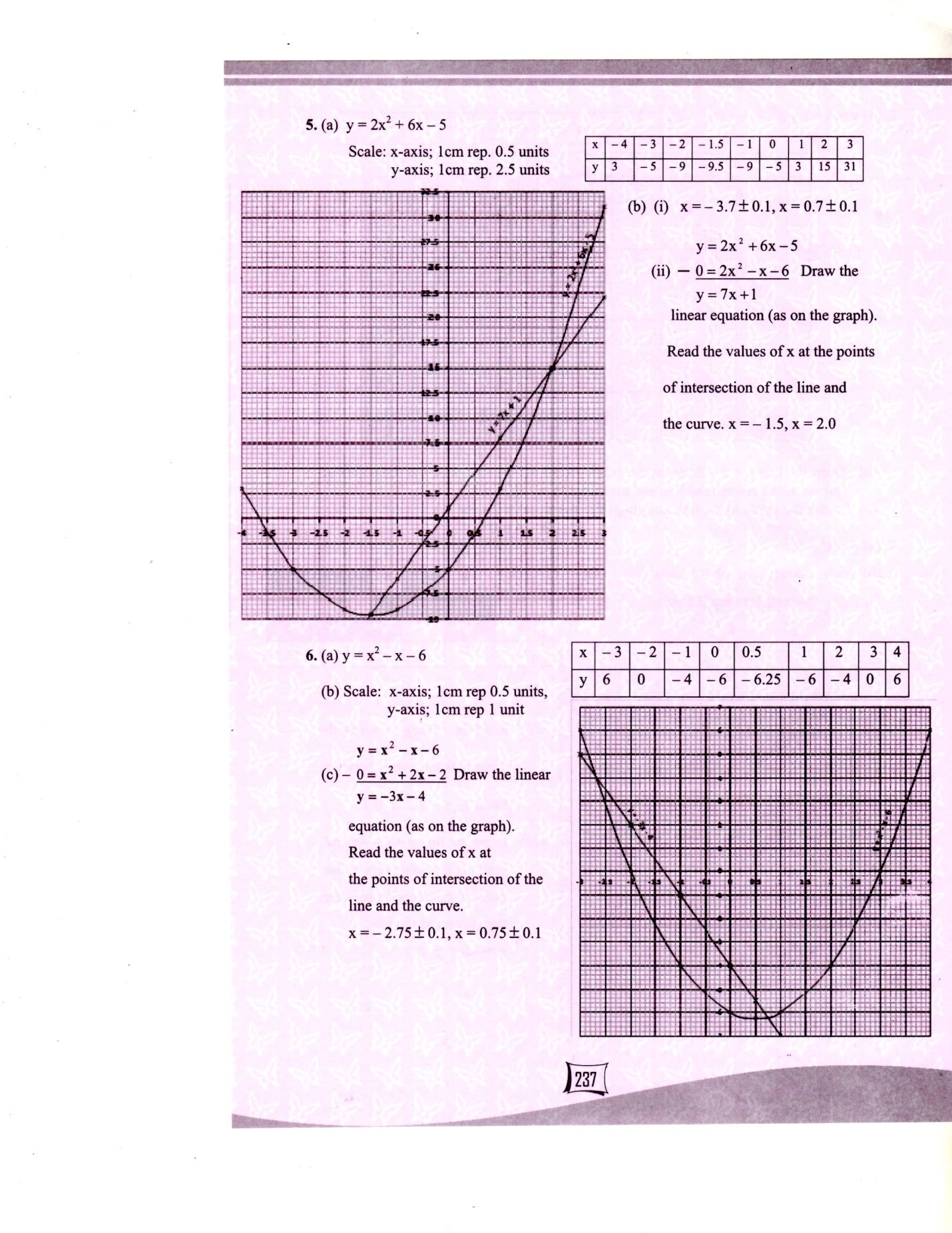     (b) (i) x = -3.7  0.1, x = 0.7  0.1                 y = 2x2 + 6x – 5        (ii) -  0 = 2x2 – x – 6 draw the linear equation (as on the y = 7x + 1              graph). Read the values of x at the poits of intersection              of the line and the curve. x = -1.5, x = 2.0                                                                                                                                            1994Q20(a) y = 2x2 + 6x – 5  Scale : x-axis;  1cm rep 0.5units        y-axis;   1cm rep 2.5units    (b) (i) x = -3.7  0.1, x = 0.7  0.1                 y = 2x2 + 6x – 5        (ii) -  0 = 2x2 – x – 6 draw the linear equation (as on the y = 7x + 1              graph). Read the values of x at the poits of intersection              of the line and the curve. x = -1.5, x = 2.0                                                                                                                                            1994Q206.(a) y = x2 – x -6 (b) Scale : x-axis;  1cm rep 0.5units            y-axis;   1cm rep 1unit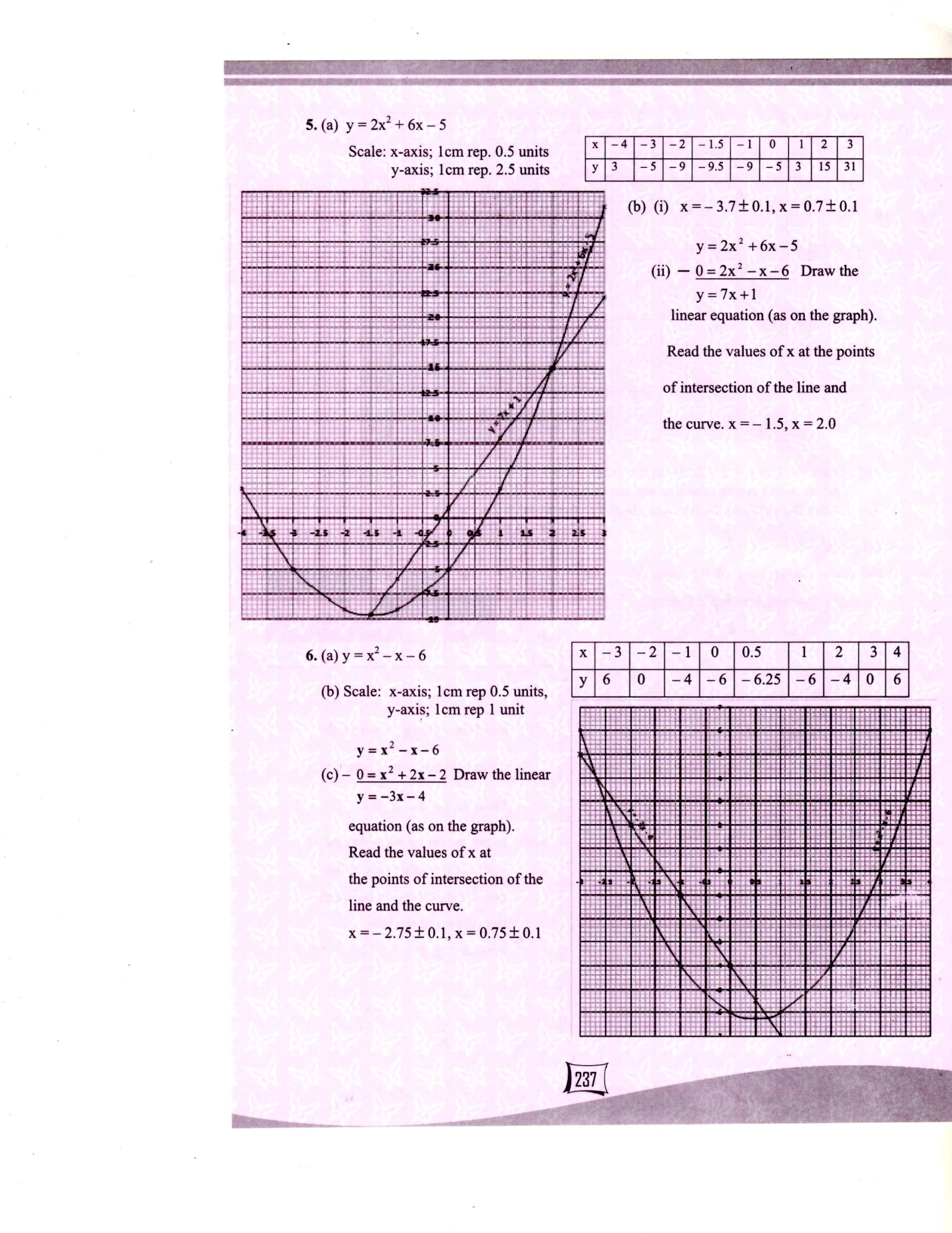         y = x2 –x -6 0 = x2 + 2x – 2         y = -3x – 4  draw the linear equation (as on the graph). Read the values of   x at the points of intersection of the line and the curve   x= 2.75  0.1, x = 0.75  0.1                                                                      1995Q21(a) y = x2 – x -6 (b) Scale : x-axis;  1cm rep 0.5units            y-axis;   1cm rep 1unit        y = x2 –x -6 0 = x2 + 2x – 2         y = -3x – 4  draw the linear equation (as on the graph). Read the values of   x at the points of intersection of the line and the curve   x= 2.75  0.1, x = 0.75  0.1                                                                      1995Q217.b). x = 1  x = 4√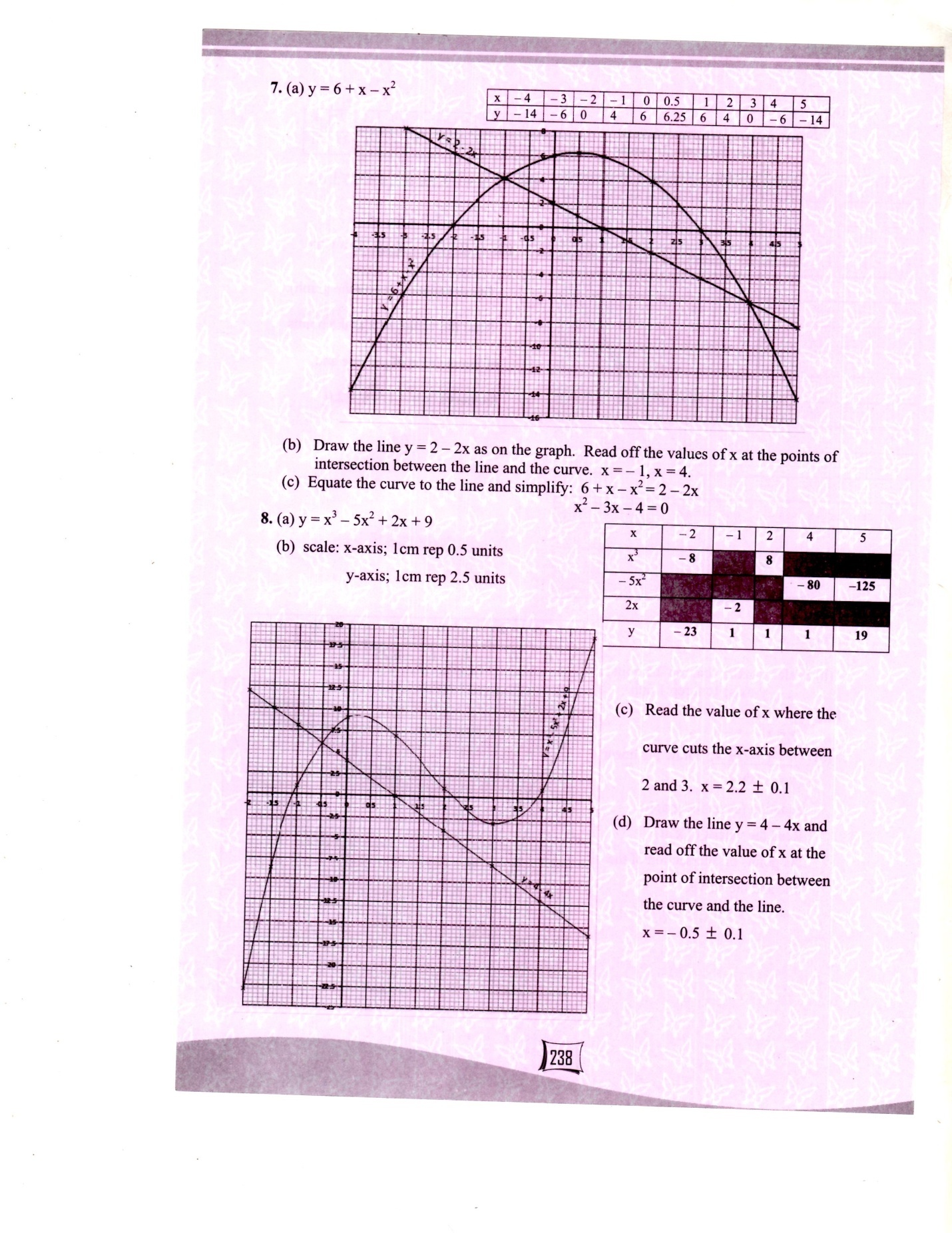 c). 6 + x2 – x = 2-2x      x2 -3x – 4 = 0                                                                           1997Q20b). x = 1  x = 4√c). 6 + x2 – x = 2-2x      x2 -3x – 4 = 0                                                                           1997Q208.a).                    b).c). 2.15 + 0.1d). y = 4 - 4x drawn      x = -0.55 + 0.1                                                                                     1999Q20                             a).                    b).c). 2.15 + 0.1d). y = 4 - 4x drawn      x = -0.55 + 0.1                                                                                     1999Q20                             9. y=-2x-2  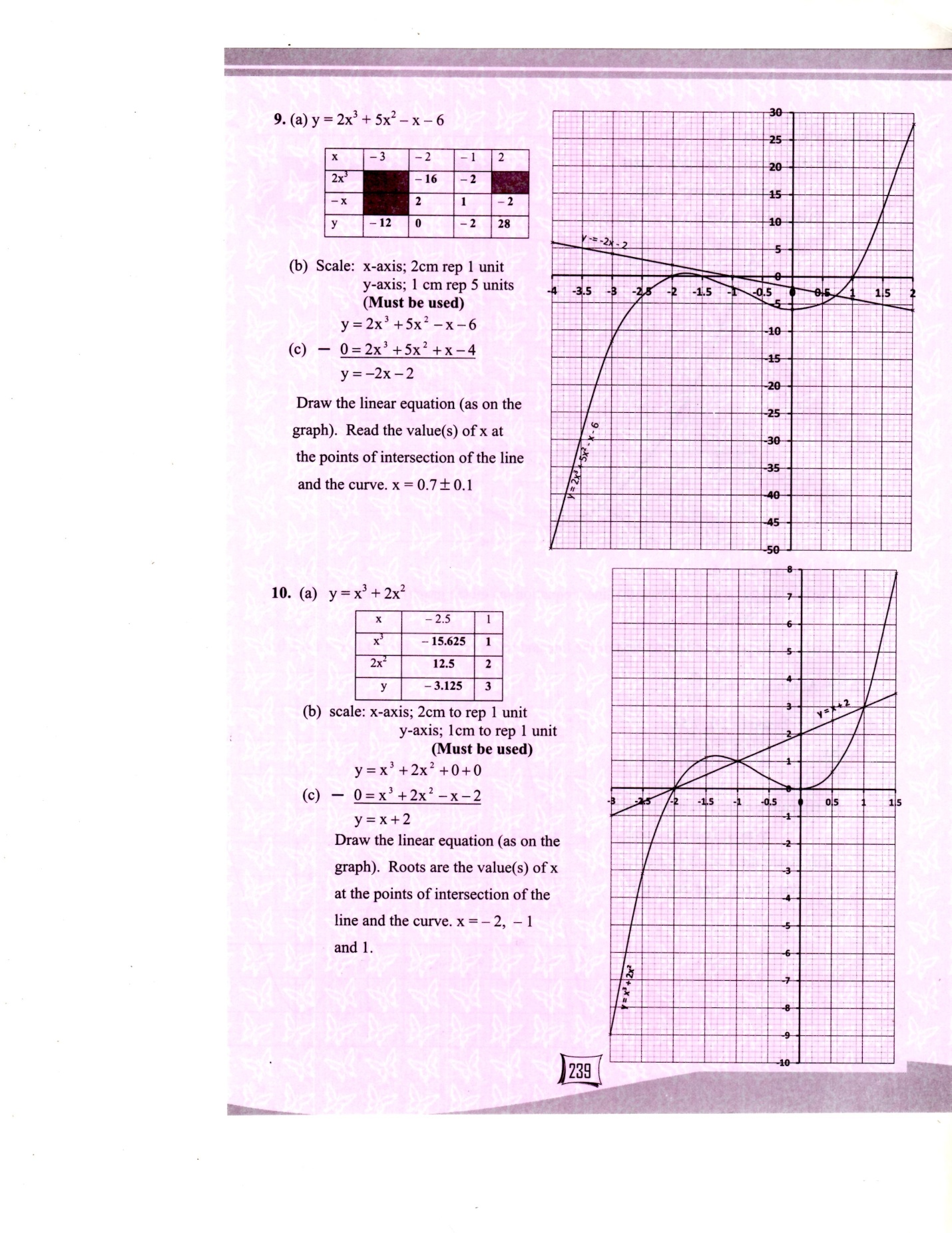 x = 0.7+0.1 b1  Line must cut curve at any one point            2000Q19 y=-2x-2  x = 0.7+0.1 b1  Line must cut curve at any one point            2000Q1910.a).         y=x3 + 2x2  b)  Scale : x-axis;  2cm rep 1units            y-axis;   1cm rep 1unit (must be used)             y = x3 + 2x2 + 0 + 0c)      -   0 = x3 + 2x2 - x - 2                 y = x + 2Draw the linear equation (as on the graph). Roots are the value(s) of x at the points of intersection of the line and the curve. x = -2, -1 and 1                                                                                                                        2001Q22a).         y=x3 + 2x2  b)  Scale : x-axis;  2cm rep 1units            y-axis;   1cm rep 1unit (must be used)             y = x3 + 2x2 + 0 + 0c)      -   0 = x3 + 2x2 - x - 2                 y = x + 2Draw the linear equation (as on the graph). Roots are the value(s) of x at the points of intersection of the line and the curve. x = -2, -1 and 1                                                                                                                        2001Q2211.b) P1 For linear scale and plotting C1 B1 for both roots correctc) B1 equation y = 3x + 2    L1 line drawn    B1 roots                                           2003Q22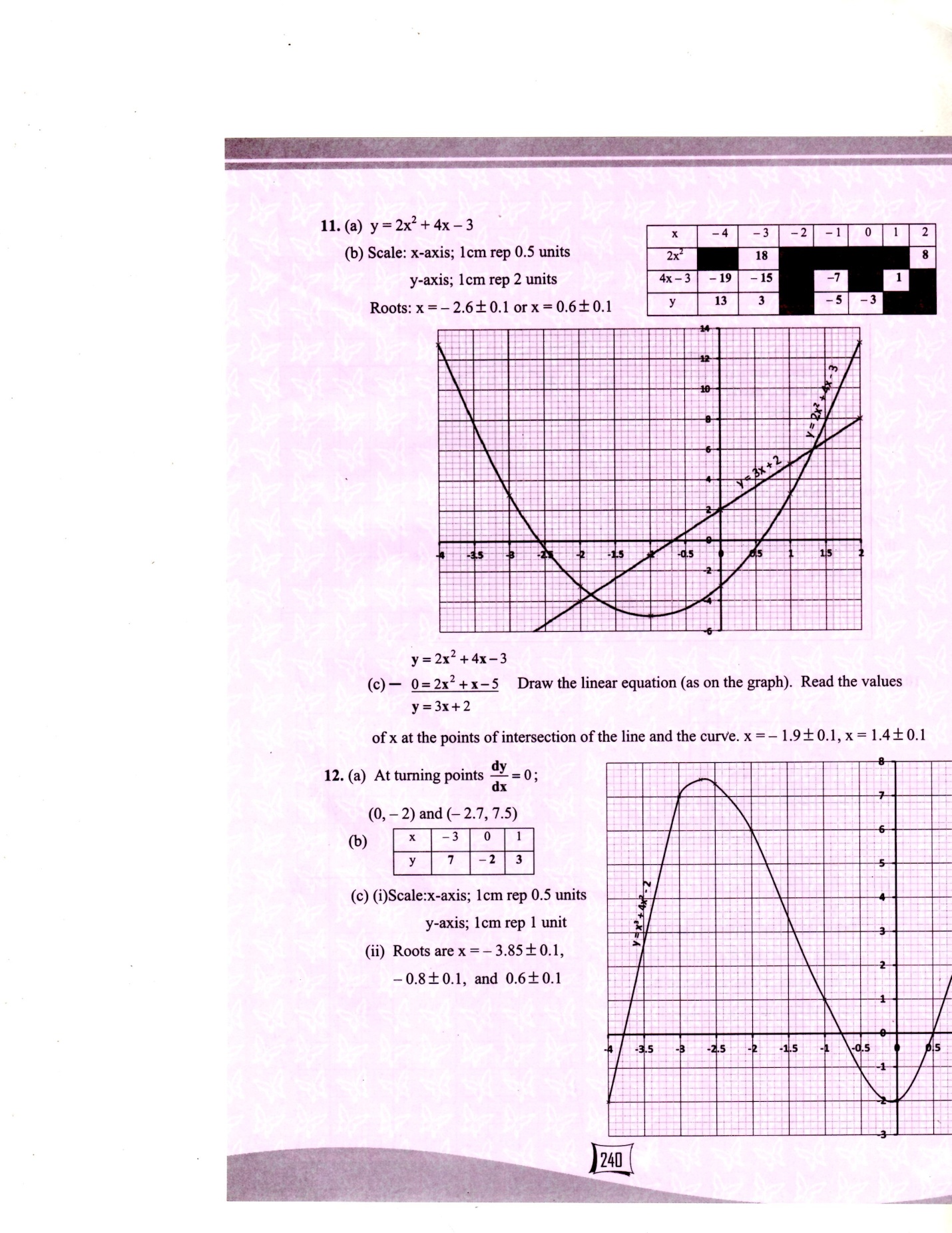 b) P1 For linear scale and plotting C1 B1 for both roots correctc) B1 equation y = 3x + 2    L1 line drawn    B1 roots                                           2003Q2212.a). Turning points        dy = 3x2+8x        dx        3x2+8x = 0        x(3x+8)=0        x = 0    0r -8/3        x = 0 + - 2.667        Turning points are         (0, -2) and (-2.7, 7.5)    b).                                                                                                   2004Q18a). Turning points        dy = 3x2+8x        dx        3x2+8x = 0        x(3x+8)=0        x = 0    0r -8/3        x = 0 + - 2.667        Turning points are         (0, -2) and (-2.7, 7.5)    b).                                                                                                   2004Q1813.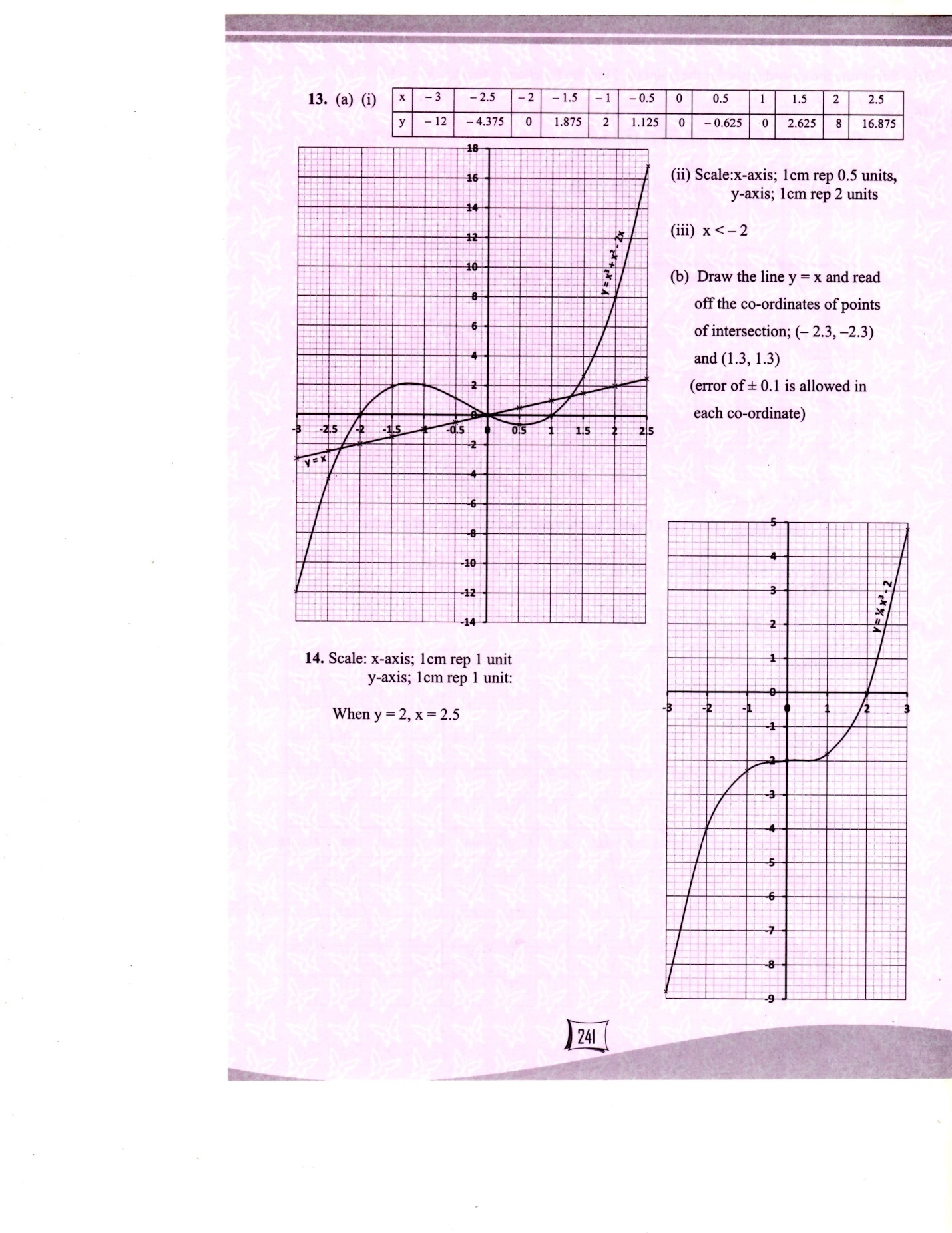                                                                                                                    2005 Q24                                                                                                                   2005 Q2414.Scale : x-axis;  1cm rep 1unit     y-axis;   1cm rep 1unit	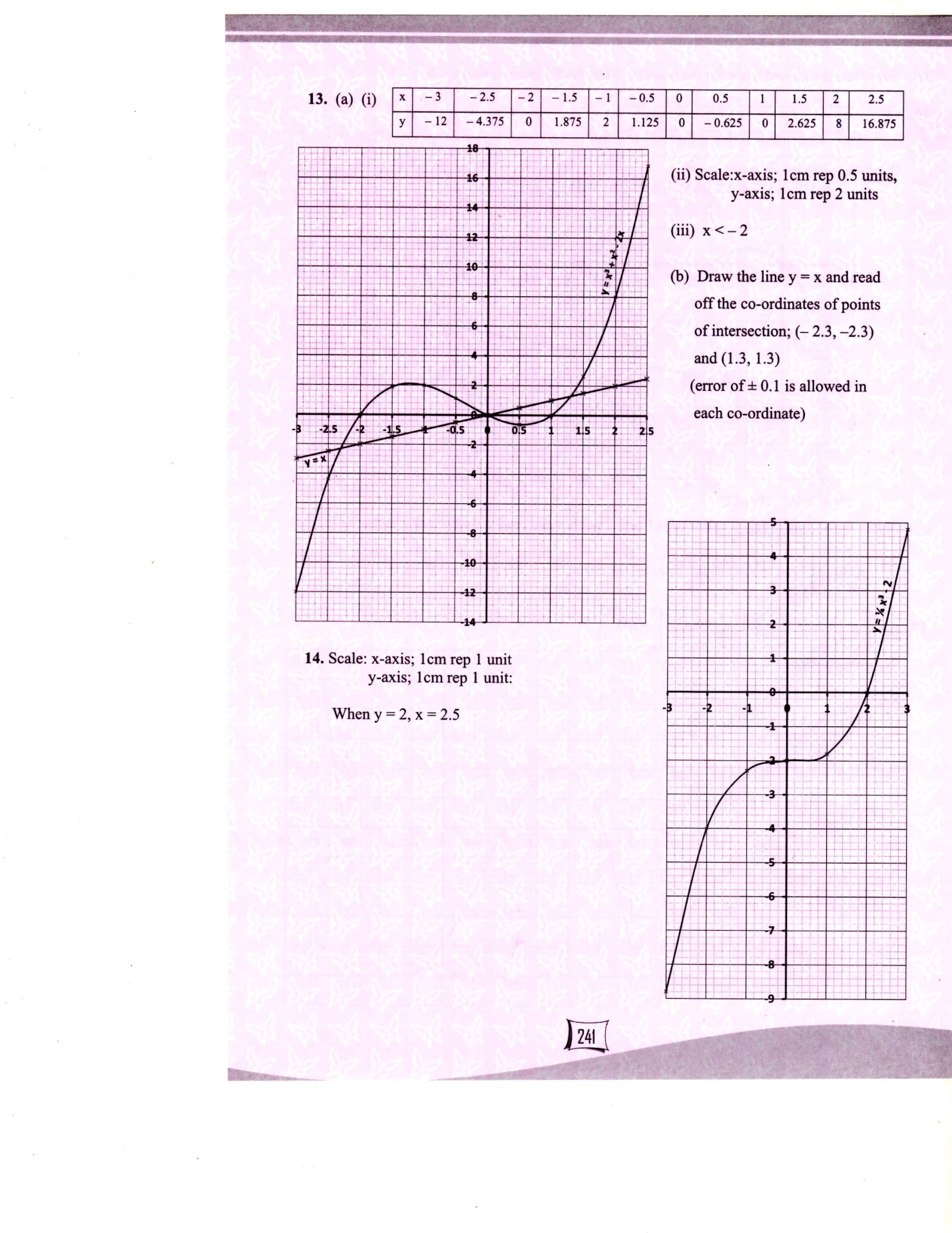 	                         2006Q14                                                         Scale : x-axis;  1cm rep 1unit     y-axis;   1cm rep 1unit		                         2006Q14                                                         15.The value of k,y = k(x+1) (x-2)When x = 0 and y =22= k(l)(-2)2= -2kk =-1                                                                                                             2007Q14The value of k,y = k(x+1) (x-2)When x = 0 and y =22= k(l)(-2)2= -2kk =-1                                                                                                             2007Q1416.                                2008Q24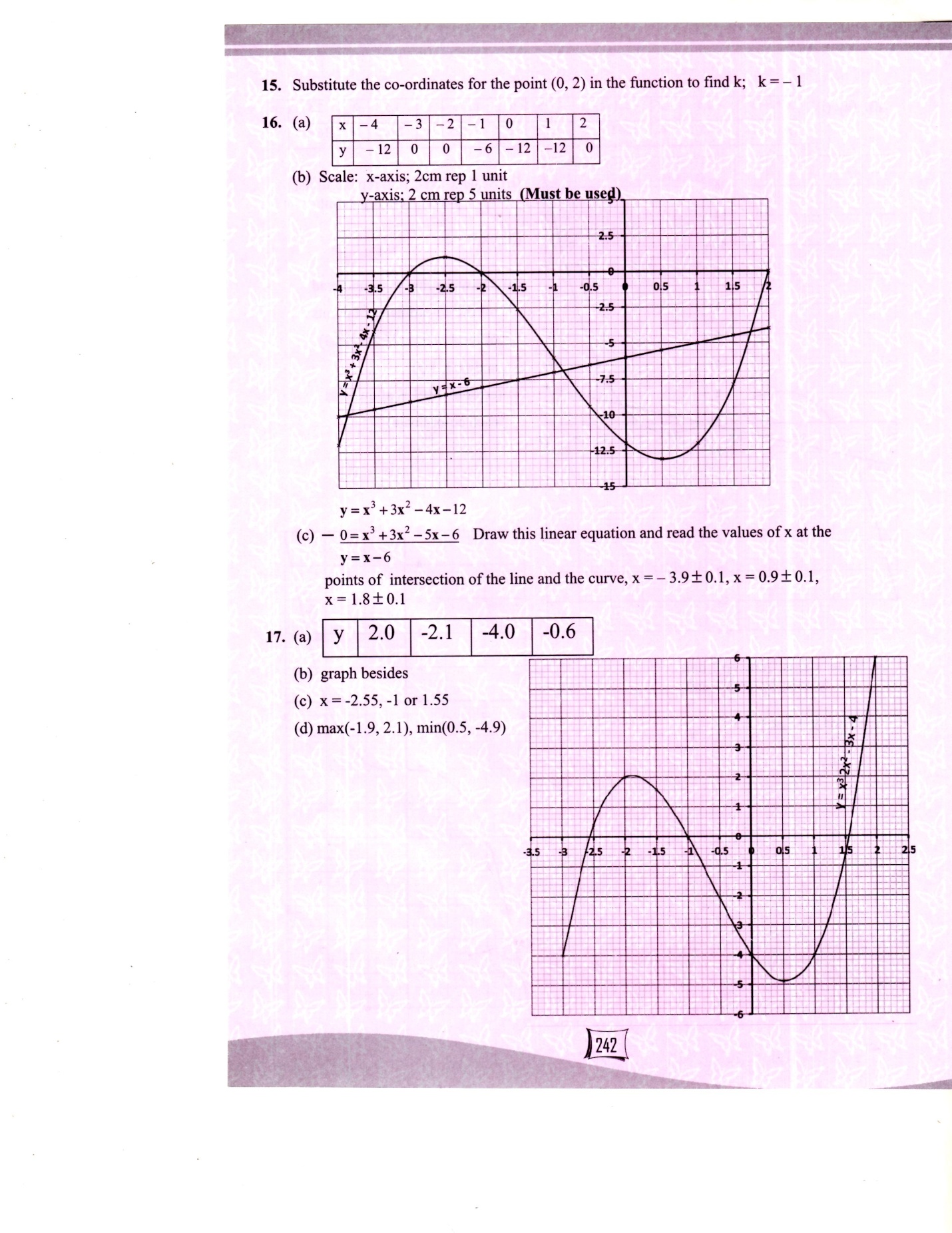                                 2008Q2417.      (c)x = -2.55,-1 or 1.55     Turning points max(-1.9, 2.1) Min (0.5, -4.9)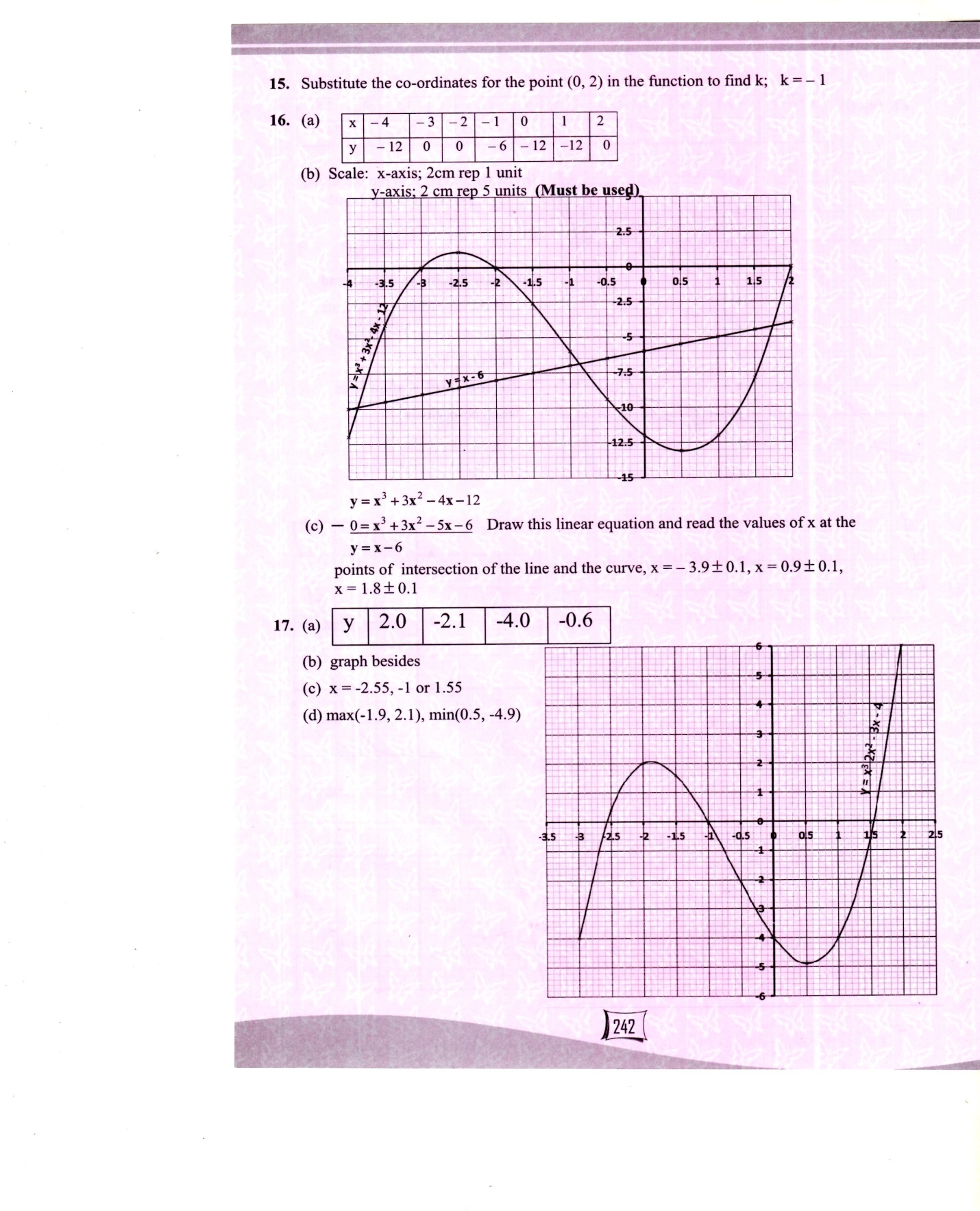       (c)x = -2.55,-1 or 1.55     Turning points max(-1.9, 2.1) Min (0.5, -4.9)18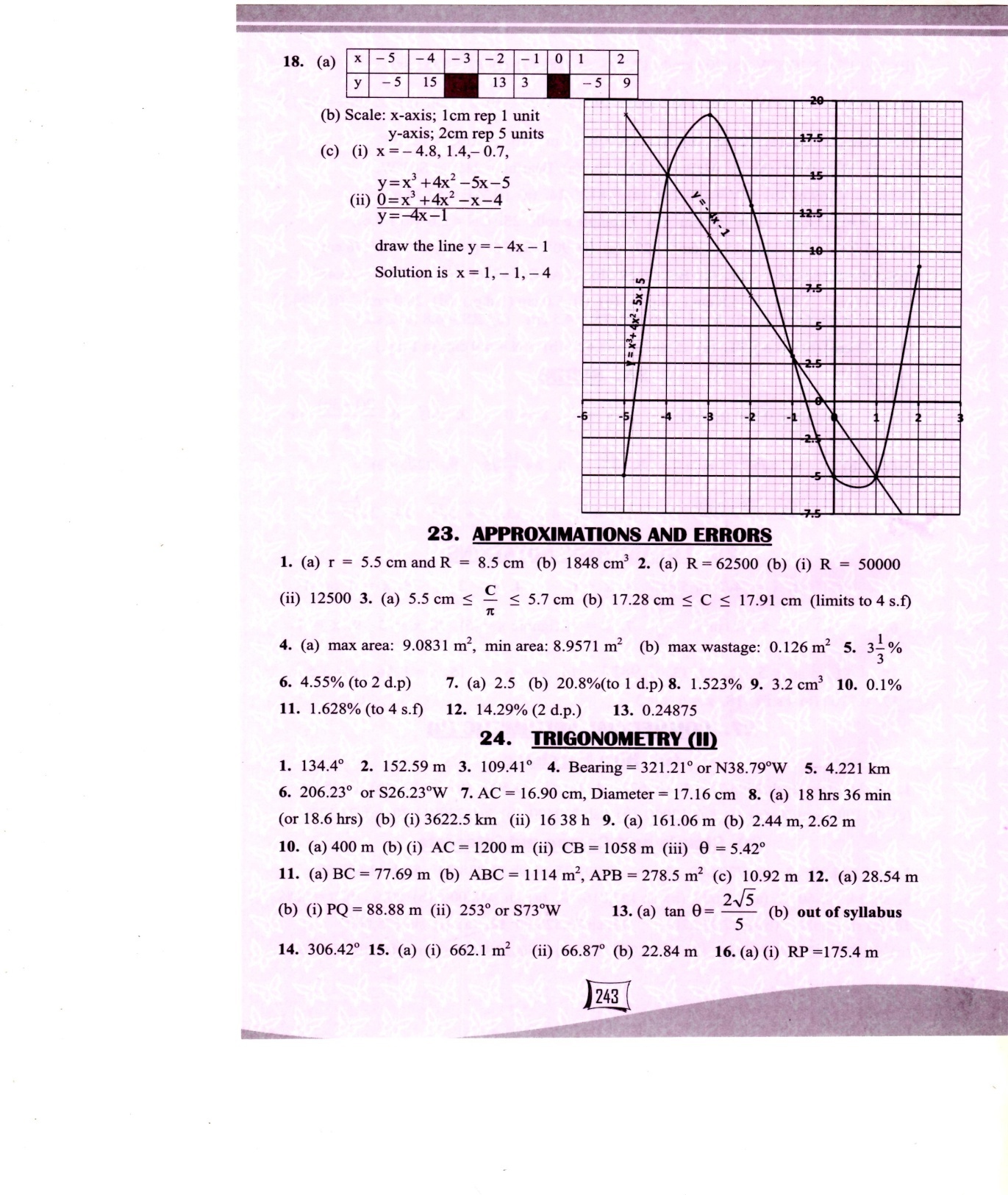                                                                                                              2013 Q19                                                                                                             2013 Q191.R = 8.5cmr = 5.5cmv = R2h – r2h =  x 14 (8.5 – 5.5) (8.5 + 5.5)    = 44 (3) (14)    = 1848cm3                                                                                           1996Q15B1M1A13M2.a).  R       1         =   1    x 105            0.00001    1.6                          = 62500b). Appropriate value                 1    0.00315 – 0.00313             =      1                   0.00002              = ½ x 105            = 50000ii). Error = 62500 – 50000               = 12500                                                                                                    1997Q16A1M1A1B13 M3. a)   c = 2 x 2.8 x  = 17.6cm     =  = 17. 6 x  = 5.6 b)   3.142 x 2.8 x 2 = 17.595    3.142 x 5.5 = 17.281    3.142 x 5.7 = 19.909      Limits : 17.28  17.91                                                                                1998Q15M1M1A12M4.a). Maximum possible area     4.11 x 2.21 = 9.083m2    Minimum possible area    4.09 x 2.19 = 8.9571m2b). Maximum possible wastage     9.0831 – 8.9571= 0.126m2                                                                                                                      1999Q9M1a1B13 M 5.Maximum perimeter  2(18.5 + 12.5)  = 62cmMinimum perimeter 2(17.5 + 11.5)  = 58cmIndicated perimeter 2(18 + 12)  = 60cmAbsolute error = 62 – 58  =  2                                       2         =  2 x 100            60          =  3.1%      avoid 10%                   3                       3                                                                             2000Q106.Absolute error =  0.5+0.5 + 0.5 = 15  % error = 1.5  x 100%                      33 = 4.55% (to 2d.p) = 4.54% (if Logs used)                                                                           2002Q8M1M1A13 M7.L.U = 1cmA.E = 0.5Limits of A are 3.5 and 4.5Limits of 6 are 5.5. and 6.5Min Area = ½ x 3.5 x 5.5                  = 9.625Maximum area = ½ x 4 x 6                             = 14.625Working area = ½ x 4 x 6                            = 12.000Workign area – Minimum area                    = 12 – 9.625                   = 2.375Max area – Working area         = 14.625 -12   = 2.625Absolute error in area        = 2.375 + 2.625                                                                 2             = 2.5b).   % Error  = A.E x 100                      A.M      = 2.5  x 100 = 20 5/6 %          12                                                                                                                2005Q9A1M1A18.800 x 0.006 = 4.8% error = 4.8 – (788 x 0.006) x 100%      788 x 0.006                      = 0.072 x 100%             4.728          = 1.523%                                                                                             2006Q4B1M1A13m9.Greatest possible error=  64(3.15-3.05)              2=201.6 – 195.2           2= 3.2cm2                                                                                                               2007Q8M1A12m10.0.05 x 6 = 0.3% error  =  0.3    x  100                    50x6       = 0.1%                                                                                                           2008Q5M1M1A13m11.(7.55 x 5.25) - (7.45 x 5.15)                     2     x 100%   x 100  = 1.628%	                                                                             2010Q1M1M1A1312. MaxA  = 4 (7.5)2 4 MaxA = 4 (6.5)2Absolute error =      % Error =  x 100%                     = 14.29%                                                    2011Q9M1M1M1A1413.Minimum possible area.= = 10.95375 cm2Maximum possible area=  = 11.44875 cm2Maximum absolute error in area= = 0.2475 cm2                                   2012 Q11 P2M1M1A1    3 14.Limits : 12.5  0.05 m and 9.23  0.005 mMaximum difference = 12.55 – 9.225 = 3.325 m                                     2014Q1 P2B1M1A1315.0.05                                 2015Q1P21.A =  ab sinθ 240 =  x 21 x 32 sinθ  Sinθ =  =  = 0.7143     θ = 45.580 but θ is obtuse therefore θ          = 134.420                     1989Q132.A =  ab sinθ576 = ½  x 52 x 28 xsinθ576=72sinθSinθ = 576 = 0.7912      θ = 127.70b2 = a2 + c2 – 2ac cosBb2 = 282 + 522 – 2 x 28 x 52 cos             127.70b2 784+ 2704 + 1780.77 b2 = 72.59cmperimeter = 28+52+72.59               = 152.59m                                                                                                1990Q193.Cos B = a2 + c2 –b2                     2ac         = 52 + 82 – 52 = 64               2 x 5 x 8       80         < B = 36.870Cos B = 32 + 52 – 52  = 16                        2 x 3 x 5           30       < θ = 72.540 < ABC = 36.87 + 72.54                   = 109.410                                                                                               1991Q74.  =    =    Sin θ = 40sin 1100                       60 Sin θ = 0.6265        θ = N38.79W0 or 321.210                                                                                 1991Q145.   =      x = 4.8sin600               sin1000         =    x 0.8660         = 4.22km                                                                                                              1992Q166.  =   = Sin θ = 5 sin 45                  8 Sin θ = 0.4419       Sin θ =  26.230206.230  or   S26.230W                                                                                                          1994Q77AC = 16.9cmDiameter =17.16cm                                             1994 Q12818hrs 36 min (i) 3622.5 km(ii)  16 38 h                                      1994 Q229.a) BD= 60sin120 =     103.92               sin 30  AB =103.92sin55                 Sin80         = 103.92 x0.8192                    0.9848 Therefore B to D via A is   86.44 +74.6= 161.06m b)86.44 = 28 rem 2.44         3    74.62  = 24 rem 2.62       3  Distance are 2.44m and 2.62m                                                                            1995Q22M1A1M1M1A1B1B18 m10a) BB = 800sin300          = 800 x 0.5          = 400b)(i) AD = 800 = 800                  cos60   0.5          AC = 3AD = 3 x 800                 4          4      0.5                   = 1200m(ii)CB2 = 8002+12002–2x 800 x 1200cos600= 8002 + 12002 –2x 800 x 1200 x 0.5 = 640000 ÷ 1440000 – 960000   Therefore CB = = 1058(iii) 3BB = EB      =  x 400 =  4                                                      Therefore sin θ = 400 – 300                                             1058          = 0.945                                   θ = 50 250 (5.420)                                                                                         1995Q20M1A1M1A1M1A18m11a) BC2=342 +662 -2 x34 x66 cos96.70   =1156 + 4356- 4488 x 0.1167      =5512 + 524      =6036      = 77.69mb). Area of trainage ABC      = ½ x 34 x 66 sin 96.70      = 1122 x 0.9932       =1114m2   Area of triangle PB     = ¼ x 114     =278.5m2c). Hieght of triangle APB        h= 278.5 x 2 = 16.35m                 34Distance of the pipe from P     =       = 2/3 x 16.35      =10.92m                                                                                                                  1999Q18M1M1A1M1A1B1M18 M12.a)  100 tan 150 or tan 10      Height   = 100 x 0.2679  : 100 x 0.0175   = 28.54mPQ2  =  1002  + 702 – 2 x 100 x cos 600  = 1002  +  702 – 2 x 100 x 70 x 0.5           PQ  =   = 88.88m                                                                                                                  1999 Q18M1M1A1M1A1 13Tan  =                                         2000 Q7 14.  Sin β   =   sin 300    12              15β  Sin   =  0.5  x 12  =  15                      0.4             =  23.580 (230 351)    α= 1800 (300 + 23.580 )                = 126.420      Bearing of Z from X              1800  + 126.420                        = 306.420                   N530 25W.                                                                                      2000Q815.a)  S = ½ ( 36 + 40 + 42)     i)  Area =          =          = 662.1m2ii)  ½ x 36 x 40 sinβ = 662.1       sinβ = 662.1 x 2                     36 x 40              = 0.9195       β – 66.90              Accept 66.80b)    =             OA=  22.83   Accept 22.84.                                                                               2000Q17M1M1A1M1M1A1M1A18 M16.(a)distance =  speed x time     = 150 x 4  = 200km                  3 b2 = a2 + c2 – 2ac cosB b2 = 2002 + 1282 – 2x200x128cos600 b2 = 40000 + 16384 – 25600 b2 = 3-0784 b2 = 175.45km(ii)  =      =    Sinθ = 200 x sin600                 175.45 Sinθ =  0.9872    θ = 80.80   80.80 - 600   N20.80W or 279.20(b)Distance to T = 150 x 2 = 300km       Speed = distance                        Time   Time to be taken after repair               = 2-1/2      Remaining distance = 300             = 100km S = 100        0.5   = 200km/h                                                                                                          2000Q19                                                   17.         Tan 15 =       =                                                                                                                                  2001Q13B1M1M1A13m18a).  i). PJ2- 8002 + 12002- 2 x 800 x                  1200Cos 100         = 640,000 +1,440,000 + 2 x             960,000 x 0.1736         = 22413312(2413000)         = PJ= 1553kmii).Sinθ =       800Sin100  Sinθ – 800x098248   1553                      1553   = 0.5075    θ=30029′(300 300) Rearing =360 –(40+300 29')   =2890 31′ (2890 30′) OR 289.50b). Time for jet =  1553         = 1.501h                 1035  Time for helicoter = 1.501 + 0.2       Speed =  800/1.701                    = 470km/h                                                                                                                 2001Q17M1M1M1A1M1M1A1M1A18 marks19.a)  x2 =()2 – 12 = 4          x =     therefore cos x =    2  = 2                                                                                              5                         b)  Tan (90 – x) = 2                                                                                              2002Q13B1B1B13M20.(5 + x)2 + h2 = (8)2  25 + 10x + x2 + h2 = 64 x2 + h2 = 16+ 10x + 16 = 6410x = 64 – 1110x = 23    x = 2.3H = 16 = x2= 16 – (2.b)2= 16 – 5.251= 10.71= 3.773tan θ = 3.273                 7.3         = 0.4484 1.11     θ  = 24.150θ= 24.150Or cos θ = 7.3 = 0.9125                     8Or sin θ = 3.273 = 0.409                       8           = 24.150   b) 16.36cm2                                                    2004Q1221.a). Let BC= x     AB = 2/3x     AC = 2/3x , 9/4 = 1 ½ x    19x  = 38       x    x = 38 x 6              19    = 12mb). i). S = ½ x 38 = 19        AB = 8 and AC=18        Area                  =                 =                  = 38.25m2 1/2 x 8 x 12sin θ = 38.25                 θ = 520 , 50′                 θ =1270 10′                      b). ii).   182 = (12)2 + 98)2 - 2 x 12 x 8      Cosθ = -24+144+64 = 7                        494                 4     Cosθ = -0.6042      θ = Cos –(0.6042)           52.830  θ =127.170             127.170                     2004Q23M1M1A1B1M1A1M1A18 marks22.  a).    12 Sin 300 = 12 x ½               = 6cm          < ADB = 6  b)        8         =       6             Sin D        Sin 450            Sin  D   = 8 Sin 4.5                                   6                    = 70.530                                                                                           2005Q14A1M1A123.a). x2= y2+z2 = 2xy cos x     =40000+40000-2 x 40000 cos 50     =80000 – 51424      x2 = 28576       x = 169.04      Zy = x = 169.04    Sin rule =   y      =   x                        Sin y     sin x     200 =169     Sin y = sin 50     Sin y = 200 sin 50                        169      Sin y = 0.90656             y = 650    Bearing z from y=(180+650)        = 2450b).  wy = 200       sin 50 sin 90      wy = sin 50 x 200                     sin 90     = 0.90656 x 200     wy =181m c). TYX = // (Right angled triangle)      XTY = 60 (given)      Therefore XYT = (90-6)      = 840Angle of elevation of the top =840                                                             2005Q22 24.a). i). Length At        = 200 tan 300       = 100 x 0.5774       = 57.74    ii). Length AD         AC =   +        = 81.66 or 81.65     AD2 = 51.66 + 802        = 2 x 8166 x 80 Cos 1000       = 6668 + 6400-2x81.66 x80       = x ( -0.1736)    AD =          = 123.8  iii). Perimeter       AB + B + CC + CD + DA       AB = =                = 115.5       Perimeter        = 11.55 + 100 + 57.74+80+123.8       = 477.04       = 477.0(4sf)b). Rolls of wire      length -477.04 + 57.74+81.66       = 666.44       =616. 4      Rolls to be bought       (616.4 -3 x 2.8) x 5               480       =6.33        = 7 rolls                                                                                                          2006Q21M1A1M1A1M1A1M1M1A1M1M1A110M25.<ACB = 1800 – (62 + 40)            = 770      x = 770 = 38.50              2 < CNB = 1800 – (410 + 38.50)      8.4           =          CN  Sin 100.5             sin 410CN =     8.4           Sin 100.5         = 5.6 cm                                                                                                     2007Q10M1M1A13 marks   26R = 13cm152.1cm2                                             2008 Q10 27.a).  i).  <ADC =520 or <DCA =380 OR              ,DCT= 380           < ACS = 520     ii). < CBA = 1280           < BCA = 260b).  i). AC = 20 Cos 380                   = 15.76cm     ii).   AB       =    15.76           Sin 260     Sin 1280 iii). AB =  15.76 Sin 260                        Sin 65           = 15.76 x 0.4384                     0.7880          = 8.768cm                                                                                              2008Q20B1B1B1B1M1A1M1M1M1A110M 28.a). BC2 = 62+82-2 x 6 x 8 x Cos 50     = 100-61.71    BC =   = 6.19b). Let <ABC be B0     Sin B   =  Sin 500         6              6.19                          =  Sin B = 6Sin 50                         6.19               B = 47.950c). Let <CAD be α 0     2.822 = 72+62 – 2 x 7 x 6Cos x     Cos α = 49 + 36 – 7.9524                             84     α = 23.480d). Area of ∆ ACD      = ½x7x6x Sin 23.480     = 8.37cm2                           2009Q17                                M1A1M1M1A1M1M1A1M1A110 m29.122 = x2 + 82 – 2 x 8x x cos 1200          x2 + 8x – 80 = 0          =  5.8 or -13.8           x = 5.8(b) (i) h = 5.8 sin 60             = 5.0cm (ii) area of <ABC = ½ x 8 x 5.0                                     = 20.0cm2Size of <ACB  =               < C = Sin-1                     < C = 24.70                                                 2011Q20                                       M1M1M1A1M1A1M1A110 30RT =6cm(i) h – 6.4cmTS = 4.5cmRS = 6.813.3cm2                                              2012 Q24                                             31< ACB=44.420AN = 4.9cm                                 2013 Q13   32= ==                                                2014Q7M1A1  33.                 = 0.2917 = 16.260AC = 	 = 250m        = 280.6Area of plot = = 8400 + 24284.59 = 32684.59 m2= = 3.27 ha                                                          2014Q23M1A1B1M1M1A1M1M1M1A1  34.(a) CD = 7.6cm(b) AB = 8.7 cm(c) 12.5 = cm(d) 24.50                                            2015Q19 P21.(1 +  ) ( ) = 1 – 3 = -2   =  x  =    = 0.366                                                                                                     1996Q16B1B22M2.; a = 4/5b = 0                                                                                                                         1997Q12M1M1A14 M3.   + 2 -  - 2  = 4(14)2 – (23)2               2    =2                                                                                                                         1998Q3M1A14. a  =    = a = 1  2-6 = 2 -6           = 2  1   - 6  1 b                  a          a          2 = 2   -   ab                 a        a         2 – 6b or 2 (1 – 3b)             a                  a                                                                                                      2003Q10B1M1A13 m5. =  2 (3+)-2(3)= 6+2-6+2   9-37+3= 4  = 2     2                                                                                                                    2004Q16M16.   +   x   ( –  )   +       ( -  )         =  32– 28          = 4Number =    +  – =  -    +  - =  - 42 + 48 -   = 1 6= 6/4 = 1 ½                                                                                                                 2005Q2M1B1A13 M7.(3-) (2+) (2 -) (2+)6+6-6-    12 - 2 =                                                                                                                   2006Q6M1M1A13 M8. =                                                  2007Q15M1M1A13 m9.      = 4+ 6	                                                             2008Q13B1M1A13m10.    =       (+)   -     (-) (+)  = 3+       3-2     = 3+       	          2009Q10M1A12m11.= 4(  -  )- 3(  + )     (  + ) ( - )= 4/  - 4  3 - 3             5 - 2=  - 7                                                                              3                                  2010Q2 M1M1A1  312.Sin 450       =   4  - 4                                                2011Q8B1B1A1313.=  = =                                   2012 Q10 P2M1A1    2142 - 6                                      2013 Q1315.                                       2015Q2 P21.Log+log 2-log =log42-logxLog x x =log Log =log   = x=  x 5x=5                                        1992Q102.Log10x2+log105=log1010+log1042Log10(5x2) = log10(10x16)Log 105x2= log10160  x2=32x =4 or 5.657                                                                                            1993Q43.Log= log = x(2x-11)=62x2-11x-6=02x2-12x+x-6=02x(x-6)+1(x-6)=0(2x+1)(x-6)=0x = 6   or -0.5                                                                                             1994Q144.Log(x3x 5x) =logLog5x4=log(32x)5x4=80x4=16x =2                                                                                                           1995Q135.Log 1/125x2 = log 1/125     1/125x2 = 1/125        x2 = 1         x = 1                             1998Q12M1M1A13m6.     Let log x = y       y2- ½ y = 3/2        2y2 – y – 3 =0       (2y – 3)  ( y + 1) = 0        y = 3.2 or y -1     Log x = 3/2 or log x = -1          x  = 3 or x = 3-1          x = 5.196 (3 or x =1                                                                      1999Q6M1A1M1A1 4m7.c)  (x + 5)  (x + 2)  = 4          (x2 + 7x + 6 – 0          (x + 6) (x + 1) = 0          x = 6 or -1             x = -1                                                                                                                                                           2000Q5  8.Log =      x +24    =  Log (9-2x)                  32x+24  = 9 -2x  919x =57     x = 3                                                                                                            2001Q8M1M1A13m9.log (6x – 2)  log 10 = (x -3)log  6x – 2  = log (x – 3)          10       6x – 2       x – 3          10                                  6x – 2 = 10x – 30             x = 7                                                                                                   2003Q5M1M1A13m10.2Log105 – ½ Log10+16+2 log1040Log (25x40 x 40)  = Log 10000            4        = 4                	    2004Q511.Log2(x2-9) =3 Log2+1Log2 (x2-9)=Log2(8)+Log22Log2(x3-9) =Log2(8x2)x2-9=16x2=25x = 5                                         2005Q7                                    B1M1A112. 60log23  +10Log3 5 6log222+10log33 6x2+10x1 12+1022                                                                                                            2006Q10M1M1A113.Log 0.096  = Log (42x6x10-3)                 = 2(0.6021) + 3.7782                 = 2.9824              Or (-1.0176)                                                                                                    2008Q14M1M1A13m14.x2+y2 -2x + 5y = 7/4x2-2x+1 + y2 +5y+ 25/4 = 7/4 + 1 + 25/4(x -1)2 + (y+5/2)2 = 9Centre = (1,  2 ½)	       2008Q12B1B1B13m15.log (log x/10) = log(3x -2 )15 - 5x = 3x - 2    1015 - 5x = 30x - 20x = 1                                         2010Q15M1M116         =   0.726466785≃  0.72650r   0.7267       0.7266                                            2012 Q1 P2M1A117.  5                                                    2012 Q12 P1                                    18                                            2013 Q4 P219.    x2 – 4 x 45 = 0    x = 9 or -5    x = 9                                               2014 Q9 P2M1M1M1A1420.x = 6                                            2015Q7 P21 Cost price  100 x 3240 = sh 27,00 120 Deposit = 10  of 2700 = 270                   100  = 3240 – 270 = Sh.2970                                                                                                             1989Q232.Sh. 1593.75                                            1995 Q153.Interest = (13800-2280) x 20/100 x 2= 11520 x 0.2 x 2=4608Monthly instalments= 11520 + 4608          24           = Kshs. 672                                                                                       2007Q6M1M1A13 M4.(a) (i) the cost   = ksh (7,500 + 11 x 6 ,000)   = ksh 73,500     (ii) the amount % increase =    = 22.5%the amount paid   =  60,000 x 25 x 0.95   = ksh 1,425,000(c) institution x ksh 73,500 x 25                 = Ksh 1,837,500     Institution Y; ksh  60,000 x 25 x 1 +                                                     Difference     = ksh (1,881,600 – 1,837,500)    = ksh 44,100                                                                        2011Q17M1M1A1M1A1M1A1M1M1M1A1105.(a) (i) Ksh. 12000       (ii) ksh. 248400 (b) Ksh. 339811.2023.12                                   2013 Q176.(a) (i) sh 41400      (ii) sh 5400 (b)  r = 8.4% P.a (c) I =sh 6561                                       2015Q17 P21.A=P(1+)n=4500(1+)2=4500(1.12)2=5644.81=Sh.5644.80                                                                                                                1989Q72M2. x 500000 =450000Repays 6500x15x12=1170000Interest=1170000-450000Sh.720,000                                                                                                            1990Q22a4M3.End of first year x 30,000=34,500End of second year34500+30000=64500 x 64500=74175End of third year74175+30000=104175 x 104175=119801.25Exceeds target by   119801.25-100000       =Sh.19,801.25	                                                            1991Q208M4.A=P(1+)n=21000(1+)5=21000(1.15)5=42238.5042238.50-21000=Sh.21,238.50	                                                           1992Q104M5.A=P(1+)nEnd of first year     1500(1+)     =1500x1.15=1725End of second year    1725+1500=3225    3225x1.15=3708.75End of third year    3708.75+1500=5208.75    5208.75x1.15=5990.0625End of forth year    5990.0625+1500=7490.0625    7490.0625x1.15=8613.571875End of fifth year8613.571875+1500=10113.57187510113.571875x1.15=11630.60766  =Sh.11630.60	                   1993Q178M6.A=P(1+)n  67845=P(1+)3  67845=P(1.25)3  67845=1.953125P  P=34736.64    =Sh.34,736.60	                                                             1994Q63M7.I=PxRxTP=25000-3750=21250I=21250 x  x 2=1700017000+21250=38250=1593.75=Sh.1593.75	        1995Q154M8.(a)end of first year     10000(1+)      =10000x1.2=12000End of second year    12000+10000=22000    22000x1.2=26400End of third year   26400+10000=36400   36400x1.2=43680   =Sh.43,680(b)A=P(1+)n      =43680(1+)8     =43680(1.12)8    =187816.00Deposit=3x10000=30000    187816-30000    =Sh157,816	                                                        1995Q174M9.(a)  21000 x 48 – 560000       10080000 – 560000           = Sh.448,000(b) 448000 –           r =               = 20%	                                                                     1996Q7M1A1M1A14M10.1600 (1 + r )2 = 25000              100(1 + r )2  = 25000  100          16000  1 +  =         = 0.25      r =25%		                                                                1998Q13M1M1M1M14M11.a). by 30th june, 1996     A =12000 x 1.09        = shs 13080b). By 30th June 1997A =  12000  x 1.09 + 12000 x 1.092     =13080 + 14257.20     = shs 27337.20                                                                                                                             1999Q10B1M1M112.12% used –n = 4          A  - 4800 (1.12)  substituting                                   No               Log                48000        4.6812                (1.12)4        0.1968              7.55 x 104     4.8780   Amount payable = shs.75510                                                                       2000Q1213.a). i). 750,000 x 90                              100                   = 675,000    ii). 675,000(1.1)3=898.425      898,425+75,000 = 973 425b). 675,000 (1-1)n=816 750        (1.1) n =1.21        n= 0.828             0.0414        n=2 years                     2002Q17M1A1M1A1M1A18m14. i).    I  =  PRT                 100            = 5/100  x 2  x  p            = 0.1pii).   A = P(1+0.05)2             = 1.1025p                Interest = 0.1025pDifferent in interest    = 0.1025p-0.1p         210= 0.0025   Therefore P  =                                =  82,000/=                                                                                                                             2005Q15M1M1A115.a). i). principal                 =358400 – (12800 x 3)                = 320000     (ii)   r = 12800 x 100%                   320000                           = 4%b). i). Deposit =  x 56000                            = 14000        Instalments = 56000 – 14000                                                2625                                   = 16                                                    ii). Cash price =   100 – 12.5 x 4000     = 35000         100     %Difference = 56000 – 35000 x 100%         35000                                 = 60%                                          2006 Q17 P2              M1A1M1M1A1M1M1M110 M16.Amount for Kago        = 30000 +  30000  5      =  48,000Compound interest rate for Nekesa         =30000  =  48 000 =  = 1.6 1 +  =   r = 100 (1.0985605431)     = 9.9 %                                           2012 Q7 P2M1 M1A1   417. Ksh. 24 000                                            2010 Q7 P218(i) 180 000  x        = 288 000                        10x= 108 000               x = 10 800(ii) Sn =             = 2574000= 32 422 or 32425 (use of tables)(i)                   = 2779675             (ii)                      = 1558                                        2012  Q17  P2M1A1M1A1M1A1M1A1M1A1101.67.35cm2	                                                                                                    1989Q248M2.r1 = 5cm r2 =5cm  r3 = 24cm	                                                                                     1990Q208M3.2r =   2R =         2r =14.122r= 7.061cm                    1992Q8	                     4M4.Area of sector ABC     = 120 x 3.142 x 4.62         360     = 22.16cm2Area of triangle ABC     = ½ x 4.6 x 4.6 sin 1200     = 9.16cm2Area of section     = 22.16 -9.16      = 13cm2Area of sector AOC       =  60 x 3.142 x 8 x 8          360       = 33.51cm2area of triangle AOC    =1/2 x 8 x8sin600     = 27.71cm2 Area of section     = 33.51 -27.71     = 5.8cm2Area of shaded region     = 5.8 + 13     = 18.8cm2       18.803cm3	                                                                                           1993Q248M5. 8.31 cm2                                       1993 Q156.Sin84.26 = x                     50  x = 50sin84.26  = 49.75cm 84.26 x 2 = 168.520168.52 x 3.142 x 10    360           =14.71cm3600 – 168.520 = 191.480191.48 x 3.142 x 20     360= 33.42cm = 49.75 + 14.71 + 33.42 = 147.6cm	                                                         1994Q218M7.A = 1/2bxh 120 = ½ x 12 x h 120 = 6h h = 20cm122 + 202 = 544  = 23.32cmxb = 11.32cm	                                                             1994Q114M8R = 5.064cm53.91cm2                                       1994 Q209.a) b2 = a2 + c2 – 2ac cosB   82 = 52 + 52 – 2 x 5 x5 cos B   64 = 25 + 25 – 50 cos B   50cosB = 50 – 64   50cosB = -14     Cos B = -14 = -0.28                     50   B = 106.260  3600 – 106.260 = 253.740Area of sector AOB =      253.74 x 3.142 x 52        360    =55.36cm2Area of triangle AOB     = ½ x 5 x 5sin 106 .26      = 12cm2     = 55.36 + 12       =67.36cm2	                                                                                           1995Q196M10Area of the sector = 750/360 x 22/7 x 14 x 14= 128.3cmArea of ∆ = ½ x 14 x 14 sin 750 =  ½ x 14 x 14 x 0.9659               = (6,5)               =94.64cmArea of segment = 128-94.64           = 33.66cm2        Or (33.68)LM                                                                                          1997Q5M1M1M1A14 M11.(a) PS = (342 – 162) = 900           = 30cm(b) cos Pos  =   =                      = -0.5572Cos Pos = 123.50(123.90)(c) Area of sector       =  x 3.142 x 17 x 17                             = 312.3     Area of Δ = ½ x 17 x 17 sin 123050 = ½ x 17 x 17 x 0.8307 = 120    Area of segment =             312.3 – 120 = 192.3cm2	                                                                   1998Q23M1M1A1M1M1A18M12.a)  6.xc  = 4.8 x 5            xc   =  4.8  x 5  =  4cm                             6b) BT2  =  6 + 4 + 8) x 8           =  18 x 8  = 144             BT  = 12cm                                                                                             2000Q14M1A1M1A113.MY  = 14.8  = 6cm   Therefore 4 (MQ) = 8 x 6           MQ  = 12                                                                                                      2002Q12M1A12 M14.a). i).135 x    x 3 0                  180      4 Area of sector = 3/8 x 22/7 x 282                  = 924cm2      ii). Length of mirror      3/8 x 22/7 x 28 x 2 = 66cmb). i). rl= area of curved surface        r =924 x 7                22 x 28          = 10.5m      H =           = 25.96                                          2002Q23B1M1A1B1A1B1B1B18 M15.a). Area = 120/360 x 7 x 7 x 22/7                  = 511/3 cm2b). ½ AD = 7sin 600     7 = 6.062     2    AB= 14.2 x 7 cos 600        = 14.2x 7x0.5    Area of trapezium XABY       = ½ (7+14) x 6.062      = 63.65cm2 c). Area of shaded region      =2(63.65-511/3 )      =127.30-102.67      = 24.63cm2                                                                                                              2003Q19M1  A1M1M1M1A1M1A18 M16Area of equilateral  = ½ x 5 x 5 sin 600   = ½ x 5 x 5 x 0.866   = 10.825cm2      = 64.95cmvolume of the prism    = 64.95 x 20        1299cm3Cos = 7/25   =73044 or 73.74PQ=7 x 2.sin 73044   =14 x 0.9600  = 13.44cm                                                                                                      2004Q14B1B1B1M1M1A18 M17.PR = 3/7 PQPR  = 3/5 PSBut   PR   = PR3/7 PQ  = 3/5 PS                 2005Q6  B11 M1 MA118.Area of each sector60/360 x n x 6218.84955592cm2Area of ∆        = ½ x 6 x 6 x sin 600         = 15.58845727cm2Therefore area of shaded region15.58845727 + 2 (18.84955592-15.5884527)15.58845727+6.52219730322.1106545722.11cm2                      2007Q14      M1A1A1M14 m19.N =  + 7.52    = 8.5QR = (14+8.5)=7.52Qr = 254x an =14x (8.5-2.5)AN = 14 x 5               4   = 12cm                                                                                                                   2007Q11B1M1M1M1A14 M20.AT2 = 9x4      = 36AT= 6cm                                                                                                         2009Q15M1A12 M21.R = 2.5 0.1 cm                                           2011Q10                                                 B1B1A13m22.	R			 P                                                   2012 Q6 P2B1B1B1B1   423.Let UV be x cm. VT  UT    = ST 2   = 122   8x = 144  64         = 80     x = 10cm VX =   10 = 4 cmXU =10  4 cm       = 6 cm= VX XU     or  SX = = SX 3 = 46    SX= 7.211SX= 8cm      Accept  7.2                                  2012  Q14 P2M1A1M1A1   424.(i) (50 + 40) = 30 (30 + x)4500 = 900 + 30 x30 x = 3600    QS = X = 120cm         (ii) RS =  QS                 =    (120) = 60 cm                   OR =                            = 11(b) (i)                    θ = 79.60       (ii)  angle at the centre              = 2 x 79.6              = 159.20 Length of minor arc QS   =   = 169.5 cm or 169.6 cm                                    2014 Q18M1 A1B1M1A1M1A1M1M1A1101. < OBA = < OAB = 300  < OAB = 180 – (300 + 300)    = 1800 – 600 = 1200Reflex angle AOB        = 3600 – 1200 = 2400Reflex angle AOB = twice <ACB   <ACB = 240                    2          = 1200                                                                                                                  1989Q53M2.< RQS = 300 Angle subtended by a chord is equal to the angle between a chord and a tangent Also, < QSR = 1800 (300 + 400) 1100 (i) < RTQ = 1800 – 1100 = 700opposite angle of a quadrilateral in a circle add up to 1800 (ii) <ORQ = 900 -700 = 200(iii)<RPQ = 1800 – (700 + 700)                  = 1800 – 1400                  = 400                                                                                                      1989Q198M3.<OBA = < OAB = < BOC   1800 – 960  = 840  = 420     2          2ΔCAO isosceles Therefore, <CAO =  1800 – (960 + 420)                    2    = 1800 – 1380  = 420            2                       2    = 210                                                                                                                      1990Q73M4.(i) <DAB = 1800 – 1100 = 700(ii)Opposite angles of acyclic quadrilateral add up to 1800 <BAQ = 1800 –(700 + 520)            = 180 -122             = 58 0                                                                                                             1990Q145.700                                              1993 Q3 6.(a) (i) 1180       (ii) 620(b) 420                                             1993 Q217. 1280                                            1994 Q48550                                           1994 Q169.<EFD = 1800 – 1200 = 600       600 + 200 = 800     1800 – 800 = 1000 <FBA = 1000  <FBE = 1800 – 800 = 1000  <FDC = 1800 – 1000 = 800  <FBA = 1800 – (80 0+ 600)          =  1800 – 1400          = 400                                                                                                            1995Q143M10.(a) <CQP = CPQ = 200     20 + 20 = 400          180 – 40 = 1400  <PCD = <BCD = 1400  <BAD = 180-140            = 400                                                                                                               1995Q1111.670 = <ABD = 1800 –(45 +68)             = 310       = < ABD = 1800 – 67 +82            680 -31 <BDC          = 370                                                                                                                        1996Q5M1A1M1A14M12.(a) (i) <BAC  or <BCA     = ½ X 900 = 450<CAD = 180 –(90 + 25) OR ½ x (180 – 2 x 25)                      = 650      <BAD = 450 + 650 = 1100   (ii) obtuse <BOD = 2(45 + 25)                         = 1400   (iii) <ACB = <BAC = 450- base  <ABE = <ACB               = 450 S in all segment   <CBF = <BAC               = 450 S in all segment                      <ABE = <CBF                                                                                                                                                              1996Q18M1M1A1B1B1B1B1B113.a). < QTS = 400      < S in alt. segmentb). < QRS =100Reasons < SQT          =900 on semi-circle         = < TSQ = 500      < QRS = 50 -40 ext < of ∆ c) < QVT = 350     Reasons < QVT = <SQV. Alt < sd). < UTV = 150Reasons < QUT            = < UTV + < QVT     Ex < of ∆     UTV = 50 - 350  = 150                                                                                         1997Q20B1B1B1B1B1B1B18m14.(a) <RST = 104(b) TSU = 180 – 104 = 760    <QTS = 180 – (90 – 37) = 530     Or < QRU = 180 - 480 = 1320              <SUT = (48 + 530) = 76     QuadrilateralOr 360 – (132 + 76 + 127) = 250 (c) Obtuce <RUT = 76x2                               = 1520   <PST = 70 – 48 or equiv = 420                                                  1998Q19       B1B1M1A1A1M1A115.<ABC=1800 -1170=630<ACB=900<BAC=900-630=270                                           1999Q12B1B1B13 M16.a). <BAQ = 180 -80 = 1100   Opposite angles of acyclic quadrilateral add up to 1800   <BAR = 180 -100=800 Angles in a staight line add up to 1800b). <BRS = 180 -80 = 1000    <USB = 180 – 115 = 650      70 + 65= 135      180 – 135 = 450     <USB = 450     45 + 100 = 1450    180- 145 = 350    <RST = 350    <SRT = 650    65 + 35 = 1000    1800 – 1000 = 800   <STR=800c). <BSU= 180 –(70 + 65)               = 180 – 135                 450d). <BRS=450                                           1999Q19B1 B1B1 B1B1 B1B2 B18 M17.<CBD  = 700Base Angles isosceles triangles avoid.<CDE = 1300Alternative segment theorem.                                                                                    2000Q13B1B1B1B14m18. a). i). ,CBD-900-420-480          Subtended by diameter       ii). <BOD = 1800-420 = 1380           cyclic quadrilateralb). in ∆ BAD     <BAD= ½ x 1380 = 690     < ADB = 1800-42 + ½ x 1380)      =1800 -110      = 690                                                                                                                   2001Q20B2B1B119.<DEC = ECA a) Alternate angles are equal.    <ECA=280Angle subtended by a chord on the circumference is equal to    the angle formed by the chord and the tangent.     <AEG = 280b). <CAE = 32 + 28 =600       <CAC = or <EBA=280    Therefore;     <ABC= 28 + 60               = 880                                                                                                          2002Q13B1B1B1B14 M20.<AOC=1000 radii, base <s, <Sum of a triangle    Reflex <AOC=2600                <ABC=1300                 <BAC= 1800 -1300                                                    2                                                                                            = 250                                                                                      2003Q5B1B121.a). <M<N=400     Angles subtended by arc MNb).  <OLN=900 –(400+250)       = 250      Angle subtended by diameter c).  <LNP=400 =250 =650      Angle in alternae segmentd). <MPN=1800-1700      =100     Angle of triangle KNP                                                                                         2004Q22B1B1B1B1B1B1B1B18 M22.<PTO = 900 or <RTN=900<TOR =1100 or <TOP = 700 < RST= 550                                                                                                                          2006Q3B1B1B123.<PCT = 360<OTC = 360<CTB = 90 - 360 = 540or 1080/2 = 540                                             2010Q3B13B1B124.a) i) <OSR = 90 - 50 = 40       .: ORS = 400    ii)   <OSP = 30 + 500 = 800ii) <PSR = 300        <PQR = 1800       - 500 = 1300i) (PR + 7) x 7 = 92     PR = 4.57cm(ii)  = 2r              R =     =2.98cm                                                                           2010Q24B1B1M1B1B1M1M1B1A125.<BAD = 300 + 400 = 70<BCD = 1100                                                                                                                2011Q5B1B1226.(a) ˂QPR = 180(b) ˂ PQS =360(c) ˂OQS = 180(d) ˂RTS = 1260                                          2013 Q1827.˂ BAC = 700 – 300 = 400Reflex ˂BOC = 3600 – 800                        = 2800˂ACO = 400 – 300 = 100                                2014 Q3B1B1B1328.  ˂ ACB = 200                                          2015Q4 P21.   =   11a + 3c = 2   4a + c = 3c = 3 -4a11a + 3(3-4a) = 2 11a + 9 – 12a + 2  9 -2 = 12a – 11a  a = 7c = 3 -4(7)   = 3 -28   = -2511b + 3d = 44d + d  = 6 d = 6 -4b11b + 3(6-4b)= 411b + 18 – 12b = 418 – 4 = 12b-11b   b = 4d=6-4(14)  = 6-56  = -50C=                                                                                             1989Q142. D = 2x4-3x5=7 T-1 = Inverse =     =        =      =    = x = -    and  y = -  2                                                                                1991Q133.(i) d= 2-12=-10  A-1 =  =   A-1 =       =     =   (ii) B-1 =          =  Inverse of B =                                                                             1993Q84.2x + 1 = 2 x x2              2x = 2x2  2x2 – 2x = 02x (x – 0) = 0           or  2x = 2x2      2x     2x              x = 0 or 1                                                                                           1994Q135.Matrix equation:      =            =        =      = Solutions are s =120, t = 240                                              1995Q126.   =    =  A2 =  B =  -  =                                                      1996Q11M1    A1M1   A1A14M7.  =      =  18 = 3p          q = -2P= 6                                                                                                                          1997Q9B1B1B13M 8.    =                 5x + 5y = 0         If x1, y = -1          If x = -1, y = 1      Then x = 1 ,y= -1        x = -1, y = 1                                                                                                     1998Q7B1B1M1A14M9. a)   ∆ -3  P1  =  b)  i)    8  14         b     =   47600             10 16        m         57400ii)   =Beans; shs.3500, maize shs. 1400New price of beans       = 105   x 3500  x 5      100   =   29400Balance of maize   47600 -29499          =   18200    Bags of maize =  18200  = 1.3                                      1400     New ratio = 8 : 13	                                                                                     2000Q23M1A16 M10x=1    y= -1                                                                                                         2001Q1B1M1M1A14 M                                                                                                                                                                                                                                                                                                                                                                                                                                                                                                                                                                                                                                                                                                                                                                                                                                                                                                                                                                                                                                                                                                                                                                                                                                                                                                                             11.Det T = (-1) (1) = (2) 1) = -3T1= -1/3     Coordinates 3,  2                                                                                               2002Q4M1A1M1A14 M12.a) x+y=19   -x+3y=9 Inverse = 1/16         1/16  1/16             x=3 and y=4 b)           = = 10cm                                                                                   2003Q17B1B1M1M1A1M1M1A18 marks13.4x +3y=185x -2y =11      =  x = 3   y=2                                                                                                         2004Q714.A-1                                              2004 Q2015.a).  Determinant of matrix              = 54-56 =-z      inverse matrix =  =b).  Let the price of each bicycle be x and each radio be x      36x +32y =   227280      28x+24y =    174960  Each bicyle price Kshs ; 4500  Each radio price : Kshs.  2040 c). New price of bicycle          = 4500 x 0.9 =450     New price of radio          = 2040 x 1.1 =2244   (64   56)              = (259200 + 25664)    Total cost in 3rd week    = 259200 + 125664     = 384864  	                                                                     2007Q23M1M1M1M1M1A1M1M1A1M110 marks16.AB =    ==Det AB = (K+12) (14)- (2K+16) (9) = 4         14K + 168-18K-144 = 4              -4K = -20                   K = 5                                                                                          2008Q12M1M1A13 M17.a) Det /45 - 42/ = 3Inverse A-1 =  b) i)     =    ii)     =                                              =    .: x = 200 ; y = 240Total cost of books         = (36 x 200) + (50 x 240)        = 19200Total cost with discount 36 x 200 x 95 + 50 x 240  x 92         100                      100% discount = 19200 - 17880 x 100           19200                   = 6.875%                                               2010Q19B1B1B1B1M1720M1A1A1M1M1M118.(a) P =3(b) (i) x + 30y = 50000             x + 40y = 56000        ii) x = 32000; y =600        iii) 60 items                                               2011 Q1919.C =                                                2012 Q1120let x=cow and y =goat2x+9y =982003x+4y =96000Cow(x) = Ksh 24800And goat(y) =Ksh.5400(i) Ksh. 13252034.95                         2013 Q1921.  Ai)       ii)b)      =    = Juma = Kshs 3560 Wanjiku Kshs 3,075Difference  3560-3075=Kshs 485c)   = Det = (36x 32 – 50 x 23)=1152-1150=2Inverse ½  = ½  = ½ Rice 1 kg = Kshs 150Sugar 1 kg = Kshs 120                                       2015Q181.    =   Ax + bx =   x(a+ b) =  x=                                                                                                  1989Q32.   E2 = xn – x2             N -1E2 =(n-1) = xn – x2 E2 – E2 = xn – x2 E2n – xn = -x2 + E2 N(E2 – x) = E2 – x2 N = E2 – x2         E2 –xOrE2N – e2 = e2 = xn – x2 x2 – E2 = xn – E2nx2 – E2 = n (x – E2)N =     or n =                                                                           1993Q103.  =  P2 + N = E2P2                    A2  A2 (P2 + N) = E2P2  A2P2 + A2N = A2N  A2P2 – E2P2 = -A2N  P2(A2 – E2) = -A2N  P2 =  -A2N            A2–E2P =   or P =                                            1994Q144.  =  -2  3v + 2  = 1    -22r3         sc2 3v + 4r3  = 1   2r3                sc2 Sc2(3v + 4r3) = 2r3Sc2  = 2r3          3v + 4r3 c2 =   2r3        S(3v + 4r3)C =                                                                                                   1995Q65.    = U2 –V2V2 = U2 -  V =                                               1996Q14M1M1A1 3 M6.y(cx2-a)=-bx2bx2(b+yc)= b + yax2-b+ya x =                                                 1997Q13M1M1M1A13M7.Log y = log(10xn)= log y = log 10 + n log x   nlogx = log y – log 10n =                                                                                              1998Q8M1M1A13M8.P2  =             P2Z  +  p2x  = xy       P2Z  +  x (y – p2)              x =  p2 Z                      y– p2                                                                                      2000Q15M1M1A19.S2=W2(a2-x2)   = W2=w2a2-s2  s2/w2= a2-x2x2=w2a2-s2             s2= a2-s2          w2                          w2                                            2001Q10M1M1A1 3 M10.   Px – Py = xy  Px = xy + Py   Px = y(x+p)        y =                                                                                                 2002Q3B1A12 M11.T2=x2(c2+d2) or T2  C2 = T2 – d2         x2                                               2003Q3M1M1A13 M12.a =       a2 = b2  d2        b2–da2  b2 –a2 d =b2 d2a2 b2 –b2 d2 = a2 db  =  x                                                                                                   2004Q913. P2 = (p-q) (p-r) P2 = p2 –p2 – pr – pq + pq      = - Pr – Pq + qr Pr + Pq =qrP(r+q) = qrP =     qr          q+r                                                                                                        2005Q10B1M1A114.P = r2(1-as2)S2 = ½ ( 1- p/12)                                               2006Q2M1M1A13 M15.yx + 3yz = 2x -2yx -2x =03z-2x(y-2) = -3yz-zx = -3yz – 2           2                                                                                                             2007Q2M1M1A1 3 M16. q-n+q = 1+rhq -1 = rh+htqq-1 =h(r+tq)h =  q- 1        r+tq                                                                                                             2008Q2M1A12 M 17.3y - y = p/q + 1/x2y(q + 1/x) = px = 2y/p- 2yq or - 2y/2qy - p1/x = p/2y - qq + 1/x = p/2y                                                                                                       2010Q14M1M1A118.W3 =      W3S –S = t  S =                                                                                                  2011Q3M1M1A1319.22 =  n-1 =  n =  + 1                                 2012 Q2 P2M1 M1 A1    3 20d =                                        2013 Q31.F = d2       k20.5N = 22               kk = 4      0.5k= 8F= 0.42       8F=0.16       8           = 0.02              1989Q62M2. P = kx  Q = c           x2k + c  = 7         x3k + c  =7         3   4k +c = 16   9k + c = 21     -5k = -5   k = -1 4(1) + c = 16   4 + c = 16   c = 16-4    k = 1      c = 12                                                                                                     1990Q24M3.(a) p = kq2c P = K(1.05Q)2    = 1.1025Q2CK           0.8R = 1.378125Q2CK                       R    1.378125 – 1 x100          1  p increases by 37.8%122KC  = 6 x 5 = kc          144               Kc =  30            144 P = 30  x   152       144      = 30   x 225    = 6750   144       9           1296       =  5.208	                                                        1990Q228M4. x = ky2  2 =kx = 2x42     = 2x16x = 32	           1991Q23M5.                                         1992Q136.m = klr2 6 = k x 40 x 52 6 = 1000k k= 0.006m = 0.006 x 25 x829.6kg	                                                     1993Q54M7. F = K            Ld  F = kc            0.5ld  = kc2.45T – TKc   = 1.45kc        Ld               ld            ld  1.45 x 100     1              = 145Frequency increases by 145%	                                                      1994Q24M8. A = LXW A = 0.95l x 0.95w     = 0.9025lw1 -0.9025 x 100        1Area decreses by 9.75%	                                                    1994Q132M9.P = kl + c 500 = 16k +  800 = 25k +   800 = 25k + 5c  500 = 16k + 4c100k + 20c = 3200 80k + 20c = 2500 20k  = 700      K = 3516 x 35 + 4c = 500   560 + 4c = 500     4c = 500-560     4c = -60       C = -15P =35L - 15	   1995Q155M10.R =  - 2 -       K=18When d = 4R =  =     = 1.125 or 1 1/8                                                                                              1996Q2M1M1A13M11.a). v = k1r2 + k2r3     k1 + k2 = 54.6    4k1 + 4k2 = 226.8    4K1+ 4k2 = 218.4       4K2 = 8.4      k2 = 2.1 and k1 = 52.5      V = 52.5r2 + 2.1r3b). V= 52.5 x 42 + 2.1 x 43      = 52.5 x 16 + 2.1 x 64      = 840 + 134.4      =974.4                   c). 52. 5r2 = 2.1r3     (2.1r – 53.5) r2 = 0      = r = 25                                                                                                  1997Q21 B1M1M1A1M1A1M1A18 M12.    T = a + b     (b)24 = a + b           32 = a + b          a + 6b = 32       a + 4b = 24                                                                             2b = 8           b = 4 a+ 4 (4) = 24 a = 24-16  a=8  a=8 ,   b=4                                                                                                                 1998Q913.   (a)  C = a + b  = a + b                      N               N                                                                          b) 87000 = a + b                            100       100000 = a + 6                              35     100a + b = 870000     35a + b = 350,000            65a = 520000               a = 8000    b = 870000 – 100(8000)        = 70000charge for n poeple c = n (8000 + 70000) = n        8000n + 70000total refund 10 x 8000n                        100                                    = 800n8000n + 70,000-800n = 574000                 7200n = 504000                     n  = 70                                                                                                          2000Q2014.              A  =  mB  + nB            30  =  9m   +  3n           16   =  14m  =  n14          420  = 126m  +  42n          144  =  126m  +  33.68n          276   =      8.32n              n   =  33.17  9m  =  30  -  99.51  =  -69.51              m  =  -7.723      When B – 36,  a  = -7.723  x 36   x 33.17  x 6                 =   278.0  +  199.0                      =  -79                                                                                        2001Q4                  M1M1M1A115.P = k + c          Q10  =  k + c     k +1.5c = 15             1.5        20  = k + c      K+1.25 = 25            1.25   P   = 75  - 40    c = 40              0.5              k  = 75                                          	 2002Q14M1M1A14 m16a) .S α at+= S= kt + p       14 = 4k+p       27 = 9k+p       42 = 12k+6p54=18k+6p-12=-6kk=2 & p =3s=2t+3√t                                                                                                     2003Q16M1M1A1B14 M17.a).   when Q=5, and R=9, P=20     =20    K=  x 3 =   or 2.4    When Q=7 and R=25       P = 2.4  x   72    =  23.52b).   Q1 = 1.2Q and R1=0.64R       P1 =   Increase, =  -                              % Increase       = (1.44KQ2 -  KQ2)   x  100%                                    0.8                                            =80%                                            2004Q23M1M1A1M1M1A18 M18.   d α km           13   2  =  500k              53   2 = 4k   k= 1         2   d = m          2r3   10 = 540              2r3       r3 = 27   r = 3	                  2005Q14B1M1A119.t =       = t1 =    =  0.8t Decrease = t – 0.8t                  = 0.2t% decrease = 0.2t x 100%                              t                         = 20%	                                                              2006Q12M1M1M1A14 M20.a).   i). y= k                   xn      ii).  k = yx0            k = 12x2n            k =3x4n            12x2n =3x4n           4x 2n = 4n           2n+2 =22n       n + 2 = 2n           n=2                 k=48b). y =               = 48x 9            162                = 27/16        = 1 11/16                                                                                                2007Q18B1B1B1M1M1M1M1A1B1M1A1 10 M21.a).  p = kq               r2     q = k (12)                   4             k = 3b). q = pr2               3c). q1 = 1.2p(0.9r)2  = 0.972pr2                           3      ∆q = 0.972pr2 – pr2                  3                 3       = -0.028 pr2/3% ∆ = ( -0.028pr2 ÷ pr3) x 100                             3        3         = -2.8%                                                                                               2008Q18B1M1M1A1B1M1M1A1M1A110 M22.m= c+ kt240 = c+4k65 = c + 9k25 = 5k          k=540 = c+ 20    C=20When t=4  m=20+5 x 16= 100g	                                                                                                              2009Q3M1M1A1B14 M23.a) S = at + bt2      80 = 2a + 4b... (i)      135 = 3a + 9b .... (i)ii) x2  = 270 = 6a + 18bi) x3 = 240 = 6a + 12b     30 = 6b        b = 5      substitution for b = 5 in (i)      80 = 2b + 4 x 5      60 = 2a        a = 30      Expression: S = 30t + 5t2b) i) distance when t = 5 seconds       S = 30 x 5 + 5 x 25      = 275mii) 560  = 30t + 5t2    5t2 + 30t - 560 = 0    (t + 14) (t - 8) = 0          t + 6t - 112 = 0    time taken, t = 8 seconds	                 2010Q23B1M1M1A1B1M1A1M1M1A1 1024.C = an + b/n135 = 2a + b/2140 = 3a + b/3270 = 4a + b  (i)420 = 9a + b  (ii)150 = 5a,             a = 30Sub a = 30 in (ii)270 = 120 + b,    b = 150C = 30n + 150/n(b) c = 30x10 + 150/10             Ksh 315(c) 756 = 30n + 150/n      5n2 – 126n + 25 = 0       (5n-1) (n-25) = 0      N = 1/5 or n=25     The number of items = 25	                                                             2011Q23B1M1M1A1B1M1A1M1M1A1A11025P    → P=  8=   K= 3.2  , P=3  P =                                               2012 Q15M1A1B1     326k =80 thus, R = (i) R= 12800(ii) R is increased by 64.06                                     2013 Q2227.    K = 6                                         2014 Q4B1M1A1328.a) (i)        (ii) P =16b)  c) 4.88%  increase                                     2015Q21 P21.A=250,  d==30  n =12 Sn = n/2(2a + d (n-1)      = 12 (2x50 + 30 (12-1)          2          6(500 + 330)     = 6(880)     = 5280pans                                                                           1989Q63M2. A =16, d=3 , n=30 Sn = n/2(2a + d(n-1)    = 30/2(2x16 + 3(30-1)   = 15(32+3(2a)   = 15(119)   = 1785                                                                                                   1990Q132M3.A = 1500, d= 750, n= 12    Sn = n/2(2a + d(n-1)      12/2(2(1500) + 750(12-1)       = 6(3000 + 750(11)       = 6 x 3000 + 8250       =6x11250      = Sh.67500                                                                                    1991Q153M4.a+ar3 =140   264+64r3  =140       2 64 + 64r3 = 280 64r3=280-64 64r3 = 216  r3=216         64 r3 = 3.375r =                                                                                                   1992Q143M5. 60 of 1200 = 7200100   12000 + 720019,200                                                                                                       1993Q12M6.Sn = n/2(2a + d(n-1)n/2(2(11000) + 300(n-1) n/2(2x11000 + 500(n-1)21700 + 300n = 19500 +500n21700 -19500 = 500 -300n 2200 = 200n   n =11years                                                                                                1994Q53M7.a, a+2d, a +6da, ar ar2 a + 2d  = a + 6d       a          a +2d(a2 + 4ad + 4d2 = a2 + 6ad4d2 = 6ad – 4ad 4d2 = 2ad 4d = 2ad d= 2a d= 2a        4d= 2x10 = 20         4          4d = 5	                                                                     1995Q104M8.a -600n=5sa =3240032400 – 5/2 (12000 + 20d)64800 – 60000 + 20d20d = 4800d = 240	                                                                    1996Q6B1M1A13M9.ar = 16, ar4=2  ar4 =  2  ar     16r3 = 1        8r = ½a=16      Ra = 16  a= 32      0.5 a= 32,  r= 1/2	                                                                                               1996Q1010.(a) 2nd year saving = 2000 x                                       = sh.2300(b) 3rd year saving = 2300 x      = sh. 2645(c) common ratio =  or  (d) 2000 (1.150 – 1 = 58000                1.15 – 1 2000 x 1.150 = 8700 + 2000     1.150 = 8700 + 2000      nlog 1.15 = log 5.35      0.0607n = 0.7284        = 11.99                            = 12(e)S30 =  =         = 204800        = 204933	                                                                                             1996Q21 B1B1B1M1M1A1M1A18M11.   ar2      = 16   = 4a+ar          12      33r2 -4r – 4 – 03r2 -6r – 2r – 4 = 0√(3r+2) (r-2)=0r = -2  or  2         3r = -2/3 √                                                                                                      1997Q4B1M1A112.(a) a + b , a + 8d, a + 24d (b) (i)  =   a2 + 16ad + 64d 2 = a2 + 26ad + 48d2 16d2 = 10add(16d – 10ad) = 0     d =  2(a+5d) + (a +6d) – 783a + 16 x  = 7813a = 78        a = 6 d=  x 6 = 3.75(ii) S9 =  x 42      = 189                         1997Q2	                        B1M1M1M1M1A1M1A18M13.S14 = 15(2x +(n – 1)d           2      = 15(2 x 30) + (14 x -10)           2          15 (60 – 140)           2     = 600	                                                                      1998Q10M1A1A13M14.a)   n (4 - 20) = 252    N = 504 = 21       2                                         24       2 ½ ( 2 x 4 + (21 – 1 ) d) = 252          21(8 + 20d) = 504                d = 16/20  = 4/5 b)  50 x 1.8  = 12000 000                                    50            n x 0.2553     = 4.3802            n  =  4.3802                    0.2553    = 17.16 Time taken 17.16 x 20 = 343.2 minutes         (5.72h)	                                                              1999Q20  15.(a) a=10, d=5(b) since Tn>24 then, n>  and thus         least value of P = 24                                               2000Q1816.a)  5, 7  9,  11b)  S30 = 50 (2 x 5)+ (50-1)2= 2700                  2     S = n/2 (2 x 5 + (n – 1)2= n/2 (8 + 2n)=  4n + n2n2 + 4n <725n2 + 4n – 725 <0(n + 2( (n – 25) n = 24	                                                          2001Q19B2M1A1B1M1A1B18 M17.a).  T40 = 500+(40-1)50      =500+1950      =2450b). S40=40/2 [500x2+(40-1)50]     =20 (1000+1950)    = 59000	                                                                                          2002Q14M1A1M1A14 M18.A=250, r=2, n=16/2+1=9                                                                                  B1                           T9=250x28                                                                                                            M1  =250x256                                                                                                              A1  =64000                                                                                                           3marks                                                                                                                                         B1M1                                                                                                                                           A1	      2003Q1519.    A= 2,  d=4  Sn=n(2x2x(n-1)4=800   n(4+(n-1)4=1600      4n2=1600       n 2 = 400      n=20	                                                                                            2004Q3M1A12 M20.  x/3 =16/3x   3x2 = 48   x2 = 16    x = 4 	  2005Q5B1M1A13 M21.a). c.d = 64800 - 60000             = 69600 - 64800 = 4800    a = 6000    nth term =a + (-1)d    60000+(n-1)4800b). common ration      = 64800    =   69984 = 1.08        60000          64800     nth term = arn-1 where a = 60000                 r = 1.08                = 60000(1.08)n-1     7th term;        Abdi = 60000 + (7-1) 4800                  = 88800       Amoit = arn-1                  = 60000(1.08)6                  = 95213          = difference =              95213-88800         = sh 6413	                                                       2005Q19B1M1A1B1M1A1B2A1`22.  a). a x ar x ar2  = 64              a3 r3  = 64             r  = 3        = 4                        a3               a  b). a + a x 3 +   2 = 14       a2 -10a + 16 = 0       a = 8 or 2    r = ½ or 2         8, 4, 2, 1  ii). the product        = 8 ( ½ )50-1x 2x250-1 = 16                                                           2006Q22M1M1A1M1A1B1B1B1M1A110 M23. 67 – 32 = 37     14          14      = 2.5  T7 = 67 – 6 x 2.5       =52cm 	                                                    2007Q10M1M1A13 m24.a).  i). 8 {2x2 + (8-1)d )}= 156            2          4 (4+7d) = 156          d = 5     ii). n (4+(n-1) 5 ) = 416            2          n (4+5n-5) = 416          2          5n2-n = 832          5n2-n – 832 = 0          (5n + 64) (n-13) = 0          n = 13b). i). 1st three terms of GP are a+2d, a+4d, a+7d; a+12 and a+ 21                      r = a + 12 =   a + 21                           a + 6        a + 12         (a + 12)2 = (a+b) (a+21)    a2 + 24a + 144 = a2+27a +126       1st term = 6 + 6 = 12            r  = 6 + 12 = 3                      12       2   ii).   sa =12                     = 898.6 to 4s.f	                                                       2009Q23M1A1M1A1B1M1M1A1M1A110 m 25. a) T6 = p + 5c    and T5 = p + 4d      p + 4d = p + 5c     4d = 5c     d = 5/4cb) p + 3d - (p + 3c) = 11/2    3d - 3c = 11/2        5/4c - 3c = 11/2        3/4c = 3/2 = c = 2      d = 21/2c) S6 = 6/2 (24 + 5 x 2)    S5 = 5/2(2p +21/2 )     =  (6p + 30) - (5p + 25) = 10            p + 5 = 10        p = 5                                                                                 2010Q22B1M1A1M1A1M1M1AB1 26.(i) r = 64 + 4d   ,      r = 64 + 6d               64                       64 + 4d (ii) 64 + 4d   ,      r = 64 + 6d                64                      64 + 4d     16d2 + 128d = 0   16d (d + 8) = 0       d= -8        r = 64 + 4x -8   = ½                    64        (b) (i) S10 = 10 {2x 64 +9x – 8}                         2                   = 280      (ii) S10 = 64 [1- ()10]                                  1-                                                                                           =127.875                                                              2011Q18B1 B1M1M1A1B1M1A1M11027.(a) (i) sh. 1080         (ii) sh. 2,574,000(b) sh.32,422(nearest shilling) (c) (i) sh 2,779,675       (ii) sh. 1,558.14                                              2012Q1728.n=50                                              2013Q1 29.First 6 terms-7, -4, -1, 2, 5, 8b) sum of 1st 50 terms          = 3325                                     2014 Q2B1M1A131.(i)  =  + 2(ii)AX = m(b +2a)         AX = AM + MX         = a + N(-A + B)         = a + NA +NAmb + 2ma = a (1 –n) + nb      mb = nb…………..(i) 2ma = a (1-n)………….(ii)m = n 2m = 1-n2m = 1-m2m + m=13m =1m=1/3m=n=1/3 m =  ,n =                                                                                                        1990Q212.(i) AE = AC + CE     = c + ½ (-c + b)    = c +1/2c + 1/2b    = 1/2c + 1/2bBD = BA +AD      = -b + 3/5c(i)AF = SAE       = S(1/2c + 1/2b)       =1/2sc + 1/2sb)   Af = AB + BF        = b + t (-b + 3/5c)       = b – tb + 3/5c   ½ sc = 1/2sb = b (1-t) + 3/5tc   ½ sc = 3/5tc    1/2sb = b(1-t)    1/2s = 3/5t ………………..(i)    1/2s = (1-t)………………….(ii)       T = 1 -1/2s     1/2s = 3/5 (1 + 1/2s)       1/2s = 3/5 - 3/10s      1/2s + 3/5s = 3/5     11/10s = 3/5     s = 3/5 x 10/11      s= 6/11      t = 1 – 1/2s       t = 1- 3/11          = 1 -3/11       t = 8/11      S = 6/11 , t = 8/11                                          1991Q203. X = 3 + 5t, y = 4 + 3t                                                        1992Q114.y = 2p -3q     = 2(3t+25) – 3(5t -5) y = 6t + 45 – 15t + 35 y = 7s – 9t(h –k)s + ht = 7s -9t h –k = 7     h = -9-9 –k =7     -k = 7 + 9 = 16        k = -16h= -9 : k = - 16	                                                1992Q75a) (i)AC  = a + b         (ii) DC  = a + b                                  1994 Q246.   -  =       =        +  =                                        1994Q127.(a) (1) AC= OA + OC                   = a + b(b) BN = BA + AN        =-b(c) (i) AX = hAC,BX = Kbn OX = OA + AX = a+h (b-a)….(1)            OX = OA + AB + BX            A+b+k(-b – 2a)…(2)          (1-h) a+hb          =  a + (1 – k)bI –h1 – 2 –k…………(3)H = 1-k………….(4)h =      k=  (ox = a +  (b -  a)   =  +                                           1996Q22B1N1A1M1M1M1A1B18M8. a). i). =  –  = b –a     ii). CD = CB + BD             = (a-b) + ½ b ……..             =  – 2/3  ……..b). i).  = KCD           = K(a – 2/3 b). ……    ii). In ∆ODE            +    =          4/3b   k (a- 2/3 b=  + m     (4/3 – 2/3k() = O    K = 2K =  + mK = 1 +m2 = 1 +mM = 1                               1997Q22B1B1B1B1M1A1M1A18 marks9.(a) (i) a + b       (ii) AD = AB + BD        a +        a - (b)   AD +       2/3 (a - )       -  -         -  =  (-a -)(c)  =  -               = k             = h(-a) = ha       =  -  +           = 2a +  -  +  =  a + b          -h =  +               +  =0             =  	                        K = 8             + h =  +  k           =  + 64 =              H =6     h = 22        Px =8   -            PR: RX = 1:7                                                                               1998Q22B1M1A1M1A1M1M1A1A18M10.OQ  = 1/3 (2i + 3j + 13k)  + 2/3 (Si – 3j + 4k)Or (2i + 3j + 13k) + 2/3 (3i – 6j – 9k)                = 4j – j + 7k   OQ = √42 + (-1)2 + 72 = √66                   = 8.124                                                  1999Q1411a)  AN  = ON - OA             = 4b  - a                 5BM = OM - OB              = 2b – ad                  5                                                                              2000Q21B1B112.PQ =3i -4i -6j+6k-2k=I–9j+4k 0r 4k -7j-I OR -9j+4k – iLenght = (-1)2 + (-9)2 + 4= 98= 7√2PQ= √ 12 + 92 + 42=7√2	                                              2001Q16B1M1A13 mks 13.a)  i)  00  =  P + £   ii)   OT   =  OR + 1/5 RO                =   +  1/5pb)  i)  OS = m OO =  m(p+r)               =  mp + mr   ii)   OS  =  OT + n TP =  ( r +  1/5p)  (+N(R – 1/5P + P) =  R(1 – N)  + P (1/5 + 4/5N)iii)  mp + mr  = r( r – n) + p( 1/5 +4/5n)        m  = 1/5 + 4/5n……….(1)     5m  = 1+ 4n  = 1+ 4 (1– m)              9m  = 5             M  =  5/9iv)  QS  = 5/9P  = 5/9rS divides OQ in the ration 5 : 4                                          2001Q19  B1B1B1B1M1M1A1B18 mks14.XY = OY – OX           =   3         2            1                2    -    1     =    1               -2        -3           1                 =  i + j + k	                                                    2002Q4 A1M12 mks15                  2      -3    -56p  =  3    1       4      3                 -2      -1     2=      6            3             -10       3           -4              6      -6           1               4P  =    -1            5            1    or p=-i+5j-k P =      =  = 5.196  To 3 sf=5.20 	                                                                2003Q6M1A1M14 marks 16.a)   OR=r-3/2P                           PS              = 2r-pb). OK = 3/2p+m(r-3/2p)                    OK = p+n(2r-p)     3/2+m(r-3np)=P+np+2nr   3/2-3/2m)p+mr=(1-n)p+2nr     2n=m……(1)           3/2-3/2m=1-n……(2)
     m= ½                    N= 1/4c). PK : KS = 1: 3                                         2003Q21B1B1M1M1MM1A1B18 marks17.OB-OA=(4i+j-3k)-(3i-2j+k)              =4i+j-3k-3i+2j-kAB=i+3j-4k accept column rectors     = 12-32+(-4)2     = 1+3j-4k     =1+9+6     =26    =5.099     = 5.10 to 2 places                                            2004Q4M1A12 marks 18. A   =     ,B                                                            and                                   T =    Mid point  - AB    =    =  =(2,0,1,5)            x = 3, y=1 and z =2        Hence  B     =            B = 3i + j + 2k  Ans                                                   2005Q13M1B1A119   Q2 + ( 1/3)2 + (2/3)2 = 12   Q2 = 1 – 5/9 = 4/9   Q2 = 1 – 5/9 = 4/9   Q = +2/3                                                                                                      2006Q9M1A120  a). i).  XR = r – 1/3 q        ii).  YQ = q- 3/7r   b). i). OE = 1/3q -1/3mg + mr       ii). OQ = 3/7 r -3/7 nr + nq  c). OE =1/3q+m9r – 1/3)       3/7 r + n (q-3/7r)       (1/3 -1/3 m)=n       m = 3/7 – 3/7n      m = 3/7 – 3/7 ( 1/3 -1/3m)      m= 3/7 -1/7 + 1/7m      m = 1/3      n = 1/3 -1/3 x 1/3 = 2/9                                                                    2007Q21M1M1A1A1M1A1M1A1A110 marks21. /p/ = √32+ (-1)2+ ( 1 ½ )2 = 3.5= 2/p/ = 6i-2j+3b	                                              2007Q12B1B12 marks 22.a).    i). BD  = q-p       ii). DC = 2/3 (q-p)      iii). CD = 1/3 (q-p)      iv). AC = p+ 2/3q-2/3p                = 1/3p + 2/3qb).  i).  CE = CD + DE           1/3q + 1/6p           AC = k(1/3q+1/6p)    1/3p + 2/3q = 1/3 kq + 1/6kp           1/6k = 1/3     ii). AC = 2CE          AC : CE = 2.1 	                                                    2008Q19B1B1B1M1A1M1A1M1A1B110 mks  23. AB=   8      3           5           -6     -1         -5           6      -4         10OP = 0A + AP     =   3                 5         -1   + 2/5    -5         -4                10           =     5                 -3                  0	                                                          2008Q4    M1M1A13 marks 24.	a) OB = 3p + 3r  AT = 2p - 2rb) OX = m(OB) = n(3p + 3r)3mp + 3mrii) OX = 2r + p + n(2p - 2r)= (1 + 2n0p + (2 - 2n)rii) m(3p + 3r) = 2r -2nr + p + 2np3mp + 3mr = r(2 - 2n) + p(1 + 2n)3m = 2 - 2n.... (ii)3m  = 1 + 2n........i)1 + 2n = 2 -2 n4n = 1 = n =  1/4subst/ for n = 1/4 in 9i)3m = 1 + 2 x 1/43m = 11/2 = n = 3/2r3 = 1/2Ration 1:3AX = nAJ = 1/4AJThe ration in which x dives AJ	                                            2010Q18B1B1B1B1M1M1M1A1B1R125.(a) (i) BC = BD + DC         = -d – a + 2a =         = a – d(ii) AX = KA        AX = k(2a – d) (iii) DX = h         DX = h(d + a)       (b) QAX = -d + hd + ha                        AX = d (h-1) + haAlso AX = 2ka –kdThereforeD(h-i) + ha = 2ka – kd            H = 2k and h  -1 = -k            = -k  -1            2k = -k + 1                3k = 1                 K = 1/3  h = 2k            h = 2x1/3        = 2/3                                       2011Q23M1A1M1A1B1M1M1M1A1B11026.R = 6i – 9j + 3k + 6j -8j -6k     = 12i -17j -3k|R| =   	      = 21.02      =  21                     2012 Q4 P2B1M1A13 27.(i) PN =       or     (ii) QM =     or       (i) OX =  +   OX =  +  (ii) +  = + =  and =    =     =     =  →  → (iii) OX =           MX =  MX:XQ =  → MX:XQ = 3:1                                           2012 Q19  B1B1B1B1B1M1M1A1M1A11028.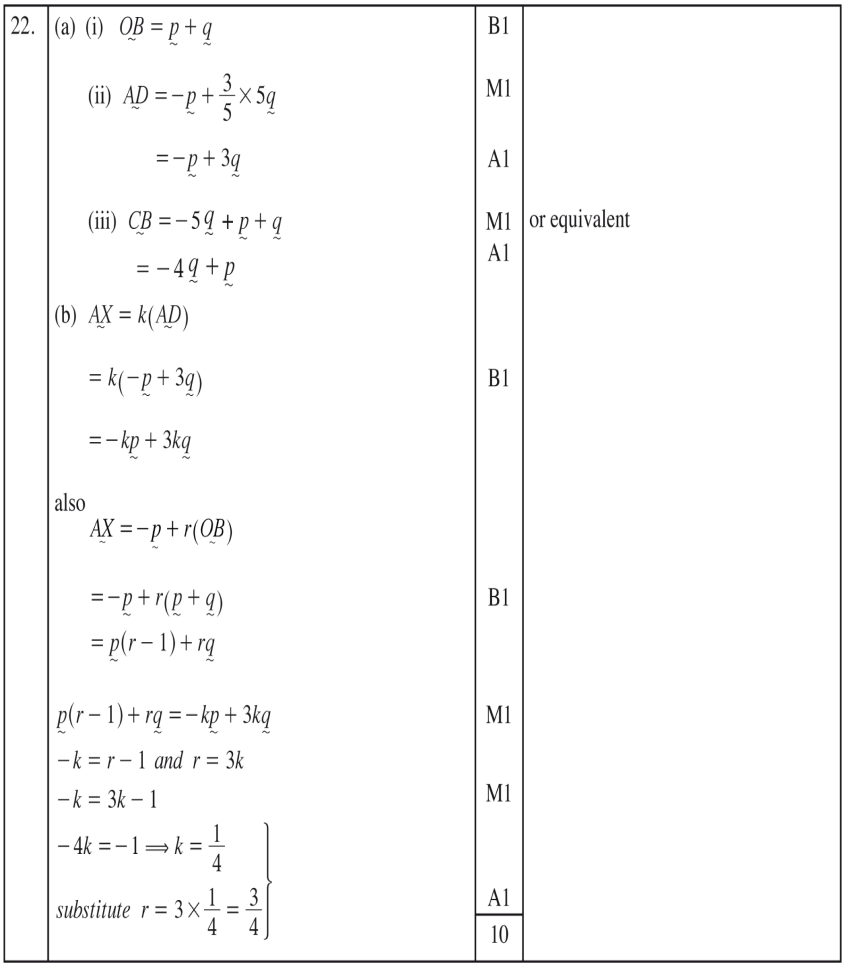                                                    2013Q22                                                   2013Q2229.                                          2013Q8                                          2013Q830.  +   = (7  + 2  - k ) -  +  - k )     = 6  + 3  - 2      +  =       = 7  +   = (7  + 2  - k ) -  +  - k )     = 6  + 3  - 2      +  =       = 731. =  -  =   =   ( -  ) =  +   ( +  )    =    +    = hBM = h     = kON  = k    Also    =  +           =  + h k  = h    =      =    k = h…………..(i)  =  - h                                           m1  = 1 – h……………….(ii)Substituting k =   in (ii)Substituting  in (i)k =   =  =  -  =   =   ( -  ) =  +   ( +  )    =    +    = hBM = h     = kON  = k    Also    =  +           =  + h k  = h    =      =    k = h…………..(i)  =  - h                                           m1  = 1 – h……………….(ii)Substituting k =   in (ii)Substituting  in (i)k =   = 32.Show that 2PQ = 5QR. Therefore PQ is parallel to QR and Q is the common point thus P, Q, R are colliniear                                        2015Q16 P2Show that 2PQ = 5QR. Therefore PQ is parallel to QR and Q is the common point thus P, Q, R are colliniear                                        2015Q16 P21.18 + 17 + 16 + 151 + 8+ 28 + 561 + 4x + 7x2 + 7x3 1 +1/2(0.1) = 1.05 1 + 0.4 + 0.07 + 0.007 = 1.477 = 1.48                                                                                                                     1989Q135M2.p8 + 8p7q + 28p6q2 + 56p2q2 + 56p5q3(9.99)8 = (p+q)8(9+0.99)8 = (p+q)898+8.97 x0.99 + 28.96x0.992+56.95x0.99343046721+38263752.99+14584229.07+3208530.396 = 99103233.46=99103200                                                                                                             1990Q164M3.15- 14(2x) +13(2x)2 – 12 (2x)3 + 1(2x)4 - (2x)51 -10x + 40x2 – 80x3 + 80x4 – 32x5 (1 -2x)5 = (1-0.02)52x = 0.02 x = 0.01; x = 0.01; 0.90392     (to 5d.p)                                                                              1991Q163M4.1 -4x + 7x2 -7x3                                      (1-1/2x)8 = (1-0.02)8 1/2x = 0.02  x = 0.041-4(0.04) + 7 (0.04)2 -7(0.04)3; 0.850752                                                                                                                 1992Q33M5.(2 + 0.002)424 + 23(0.002) + 22(0.002) + 2(0.002)3 +0.002416+0.064 + 0.000096 +0.000000064 + 0.000000000016 = 16.0609606; 16.0641(to 4 d.p)                                                                              1993Q73M6.110 +19(2x)+18(2x)2 + 17(2x)31 + 20x + 180x2 + 960x3 (1+2x)10 = (1-0.05)10 2x = -0.05         x = -0.0251 +20(0.025) + 180(-0.025)2 +960(-0.025)31-0.5 +0.1125-0.015=  0.598 (to 3d.p)                                                                                                                             1994Q54M7.(1 + ta)5 = 1+5a+10a2+10a3+5a+a5(1-02)5 = 1-5(0.2) + 10(-0.2)2 + 10(-0.2)3 +(-0.2) + (-0.2)51-1+4 – 0.08 + 0.008 -0.00032=0.40800 – 0.8032 = 0.00032=0.40800 – 0.8032 = 0.32768=0.3277	                                                      1996Q12B1M1A13M8.  (1-3x)5  = 1+5(-3x)+10(-3x)2+10(-3x)3=1-15x+90x2-270x3 + ….= 3x = 0.03 or x = 0.1    (0.97)5 = 1- 15(0.01) + 90(0.01)2 – 270 (0.0)= 1.0 .15 + 0.009 – 0.00027= 0.85873= 0.8587 to 4 d.p	                                                     1997Q9M1A1B1M1A15M9.1 + 6 x 152 + 15x2 + 20x2 + 6x5 + x61 + 6(0.03) + 15(0.03)2 + 20(0.03)3= 1 + 0.18 + 0.135 + 0.0054= 1.19404= 1.194                                 1998Q13B1M12M10. (0.96)5  = (1.0.04)5= 1 + 5(0.04) + 10(-0.04)2 + 10(-0.04)3 = 1 – 0.2 + 0.016 – 0.0000001024)= 0.81536(0.8153728 or 0.8153726976)  = 0.8154 (to 4 s.f)                                                                                                                           1999Q1011.(1 + x)5 = 1 +  5x + 10x3 + 10x3 +  5x4 + x5(1 = 0.04) 5 = 1+5(0.04)+10(0.04)2 +10(0.04)+ 1.2166528=  1.2167 (4 d.p)                                         2000Q13B1M1M1A14M12.(2+x)3 =25+24 x 5x +23 x10x2+22 x 10x3 = 32 + 80x + 80x2 + 40x3(2.03)5 = 32 + 80 x 0.03 + 80 x (0.03)2 + 40 x (0.03)3=32 + 2.4 + 0.072 + 0.00108=34.47308=34.47 (significant figures)	                                                             2001Q1013.(a-b)6=a6-6a5b-20a3b3+20a3b4-6ab3+b61.98=2 – 0.02Log 6 = 26 6(2)5(0.02) + 15(2)4 (0.03)2  = 64-3.84+0.096       =60.256                                                                                       2002Q9B1B1M1A1 14.a)  (8–x)2 = 26–6.25x+15.24x2-         20.23x3+15.22x4–6.2x5      =  64–192x+240x2 –160x3+60x4              –12x5+x6 b)  1.993 = (2 –0.01)6      =  64 –192x+240x3 – 160x3     =  64 –1.92+0.24     =  62.104                                                                                                                  2003Q11M1A1M1A14 M15. (1+x)5 = 1 + 5x+10x2+10x2+5x2+x2 b). x = 0.02     1 +5 (-0.02) +10(-0.02)2   =1 + -0.1 + 0.04   = 0.904	                    2004Q816. (3x-y)4=(3x)4y0, (3x)3y1,(3x)2y2 (3x)1y3, (3x)0y4    =81x4 =27x3y, 9x2y2 3xy3, y4 With coeff.  (3x-y)4 =81x4-4x27x3y+6x9x-4x9xy3+y481x4-108x3y+54x2y2-36xy3+y4  x=2 and y=0.2  (6-0.2)4=81x2   = 108x2x0.2x54x22x0.22  =205.2	                                                                  2005Q13B1M1M1A117.(2 + ½ )5 + 5(24) ( ) + 10 (23) (  )2  =10(22) ( )3 + 5(2) ( )4 + (½ )5( 2 – ½ )5 = 25 -5 (24) ( ½ ) + 10(23) ( )5 -10(22) ( )3 + 5(2) ( )4 – ( )5 = 2 [25+10 (23) (  )2 + 5 (2) ( )4]  = 64 + 80 + 5  = 149	                                                             2006Q11M1M1M1A14 M18. a). (1+ ½ x)5 = 15.1.1(1.2x)0     +5.14( ½ x)1 + 10.13( ½ x)2+10.12          (½ x)3+5.11( ½ x)4 + 1.10 ( ½ x)5       = 1 + 5/2x + 5/2x2 +           5/4x3+5/16x4+1/32x5 b).  1 1/20 = 1 + 1/20 = 1/2x = 1/20 x=          1/10     (1 1/20)5 = 1 + 5/2x 1/10+5/2x 1/100     = 1 + 5/20 + 5/200          = 1 11/40	                                                                                                2007Q4M1A1M1A14 m19.a). (10 +2/x)5 = 105 + 104(2/x) +       5103(2/x)3 + 5.10 (2/x)4   = 100000 + 100000 + 40000 +                              x                x2                                      2000 + 800 +  32   x3          x4        x5b).  (145) = 10 x 2/x)5   2/x =4            x=2/3 = ½     100000 + 100000 + 40000                              ½             (½)2          +2000 + 800 + 32         (½)3     (½)4   (½)5100000+20000+16000+64000+12800+1024        = 537824                                                                                                          2008Q8M1M1M1A1  4 M20.(2-x)7 =27-7.26x+21.25x2-35.24x3+35.23.x4a). -21.22.x5+7.21.x6-x7   = 128-448x+672x2-560x2+280x4-       84x5+14x6-x7b). 91.97)7 = (2.0.03)7     = 128-448(0.03)+672(0.003)2 –         560(0.03)3     = 128-13.44+0.6048-0.01512     = 115.14968     = 115.1497	                                                              2009Q8B1A1M1A14 M 21.(a) (2 – x)5 = 25 – 5(-2)4 x + 10(2)3 x2 – 10(2)2 x3 + 5(2)4 – (x5)  =32 – 80x + 80x2 – 40x3 +10x4 – x5(b) (2-0.2)5 – 32 -80(0.2) +         80(0.2)2 – 40(0.2)3          = 18.88	                                                       2010Q12 22.(a + ½ )4= a4 + 4a3 (1/2) + 6a2 (1/2) 2 + 4a(1/2)3 +(1/2)4=a4 + 2a3 + 2/3a +1/2a + 1/16(a-1/2)4= a4 + 4a3 (-1/2) + 6a2(-1/2)2 +    4a(-1/2)3 +(-1/2)4  = a4 – 2a3 + 3/2a3 – ½ a + 1/16 (a + ½ ) 4 (a – ½)4 = 2a4 + 3a2 + 1/8	                          2011Q11M1M1A1323. = 1  7x + 21x2  + 35x3 = = 1  7    21    35  = 1 0.42  0.0756 0.00756              = 0.64804                                           2012 Q12M1A1  2  241-5x + 10x2-10x3+5x4-x50.90392                                            2013 Q7 25.= 2187 – 5103x + 5103x2 – 2835x3 + 945x4      = 2187 – 5103(0.2) + 5103(0.2)2           -2835      = 1349.352                                                  2014  Q8B1M1A1 3 26. x5 + 5x4y + 10x3y2 + 10x2y3 + 5xy4 + y5, (9.9)5 = 0.9039 (4 d.p)                                                 2015Q8 P21.A'B, A'B', AB, AB'A'B or AB or AB'(0.4 x 0.4) + 0.6 x 0.7 + 0.6 x 0.3) = 0.16 + 0.42 + 0.18 = 0.76                                                                                                        1989Q102.BR + AR(1/2 x 4/12) + (1/2 x 3/10) 1/6 + 3/20 = =19                                                                                                       60	                                                  1990Q103.(a) (i)  =       (ii)   =  (iii) CP or mp or pp(48/120 x 8/10) + 32/120 x 45/100) + 40/120x 6/10)= (b)  of 120    76.8 ≈ 76                                                                                               1991Q184. ARW or AWR or BRW or BWR  + + +                                               1991Q105.(AHBH'CH') + AH'BCH') + (AH'BH'CH) -  + 3/24  + 2/24  +6/24  =                                                                         1991Q18b6. BF or BF' or B'F   1x1    +   1x2   +    3 x 4 4  3          4  3          4    5  1/12 + 1/6 + 3/5=                                                                                                      1992Q97.BRM and BLF)  OR ( BRF and BLM) 1x2x1x2    +     1x3x1x1 2  5  2  3            2  5  2  3 1/15 + 1/20=                                                                                                    1993Q138.¼ x ¼ x1/4 x 1/4 x ¾ =                                                                                                       1994Q89. 1 x 26   +   1 x 18 2    39         2    33 = 1/6 = 3/11=                                                                                                       1995Q810.(a) 0.7 x0.9       = 0.63(b) 0.3 x0.1       = 0.03(c)(0.7x0.1) or (0.3x0.9)     =  0.34(d) (0.7x0.1) + (0.3 x 0.9) + (0.7 x 0.9)    = 0.07 + 0.27 + 0.63    =  0.97                                                                                                 1995Q1911.(a) (i) P(B) =        (ii) p (g or R) =  (b) (i) P(first two pens picked are                 both green)   x  +  or  any other multiples (ii)  x  +  x  +  x  +           x           40 + 10 +40 +10                   15 x 14        = 10            21                                                                                               1996Q24B1B1B1M1A1M1M1A18M12.P(both winning) =  x  = =  P( atleast one winning)= 1 -  x  = 1 -  =                                                                                 1996Q6M1A1M14M13.a). 0.9 x 0.8      = 0.72b). 0.1 x 0.2      =0.02c). 0.9 x 0.2 + 0.8 x 0.1      or (0.9 x 0.2 + (0.8 x 0.1)     = 0.26d). 1.- 0.02      = 0.95 		        1997Q21M1A1M1A1M1A1M114.(a)  (i) Treated with the drug            =        (ii) Treated with the drug             =  (b) (i) Treated with the drug an              will die             x  =  =            (ii)  x  =  =      (iii)  x  =  =  =                                              1998Q24B1B1    A1B1    A1B1   A18m15.(a) p(all boys) = 5/12 x 4/11 x 3/10                         = 1/77(b) (2 girls) =  x  +  x  +  x  +  x                         = 	                                                    1998Q14M1A1M1A116.a)                26/39    oranges       1/2      A      13/39            lime       1/2   B 18/39     oranges                         15/39     limeb). Orange = ½ x 2/3 + ½ x 6/11      = 1/3 + 3/11     = 20/33                                                                                           1999Q7B1M1A1M1A13 M17. a)  i)  18 x 2  =  3          40    3     10 ii)  18  x 2   +  22 x 3    =         3    40         5   100    63    40     b)  2 x1      18 x 22  +  2 x 1       5   3       40   39       5    3        22 x 18   40     39  =    22        325                                                                                                  2000Q18M1 A1M1A1M1A1M1 A1M1M1M1M1A18 M18.P (GGB)  = 7/15 x 6/14 x 8/3P(GBG)  = 7/15 x 8/14 x 6/13P(BGG)  = 8/15 x 7/14 x 6/13P(2G + 1B)  = (7/15 x 6/14 x 8/13)x 3   = 24/65  ( 0.3692)                                                                2000Q10M1M1A13 M19.5/100 x 540 = 2780/100 x 180 = 144P(sick) = 171/720= 19/80 = 0.2375	                                                    2001Q9M1M1A13 M20.a).  b)  i)  0.2  x 0.3  x 0.15   = 0.009ii) 0.2 x 0.7  x 0.85  =  0.119  0.8 x 0.3  x 0.85 =  0.204 0.8 x 0.7  x 0.15 =  0.084                                     0.407iii)  HHM 0.2 X 0.3 X 0.85  = 0.051 HMH 0.2 X 0.7  X 0.15  = 0.021 MHH 0.8 X 0.3 X 0.15   = 0.021HHH 0.2  X 0.3  X 0.15  = 0.0019                                                0.117                                              2001Q23M1A1M1A18 m 21.a).    HHH    HHT    HTH     HIT         TTT     TTH    THT      THHi). P (at least two heads) =4/8 or ½    ii). P(only one tail) = 3/8b).  i). (7 x 5)  + (3  x 1)        10  6       10 10  ii). (3 x 9) = 27        10  10   100      35/60 + 3/100 = 46/75	                                                    2002Q19B1B1B1B1B1M1A1B18M22.Ratio 4 : 2 : 1a). P (a wins ) = 4/7b). P (either B or C wins)=  2/7 + 1/7= 3/7                                                                             2003Q9B1B1B13 marks23.30./100 x 1.8 x 106 = 540000120 000  x   540001800000     180000   1 0r 0.02 0r 2%   50                                                                                                         2004Q7M1 M1A124.          MM = 2/20          MW = 6/20          WM = 6/20          WW = 6/20   a).  P (mm  or ww)            = P (mm) + P(ww)         = 2/20 + 6/20 = 2/5Ans.b).  P(MW OR WM) = P(MW)         + P(WM)         = 6/20 + 6/20         = 3/5 Ans 	                                                           2005Q8  B1A1A125.P (GGB)  = 7/15 x 6/14 x 8/3P(GBG)  = 7/15 x 8/14 x 6/13P(BGG)  = 8/15 x 7/14 x 6/13P(2G + 1B)  = (7/15 x 6/14 x 8/13)x 3   = 24/65  ( 0.3692)                                                      2000Q10M1M1A13 M26.a).   i).  p(1x-y1=2)favourable        outcomes  = 12     p(1x-y1=2) = 12/64 = 3/16ii).  P(1x-y/5)favourable         outcomes    p(1x-y5) = 12/64 = 3/16iii).  P(x>y) favourable outcomes              p(x.y) = 28/64=7/16b).    i).    k+2k+3k+4k+5k+6k =1               21k = 1        ii).  P(11) = 5/21x 6/21+6/21x                5/21              = 60/441               = 20/147                                                                        2006Q20B1B1B1B1B1B1M1A1M1A110 m27.a). P (RR) 4/6 x 2/5     = 6/30    P (YY) = 2/6 x 3/5    P (Same colour) = 8/30 + 6/30      = 7/15b). i). P (RA RA) = 4/6 x 3/5        = 2/5        P (RA RA) = 2/5 S x ¼       = 1/10 P (RARA) + P(RARA) = 2/5 + 1/10       = ½     ii). P(all red) = 2/5 x 1/100        = 1/5 x 1/s        = 1/25	                                                      2007Q24M1M1M1A1M1M1M1A1A110 m28.P(passing in 2nd attempt)           0.4 x 0.69 = 0.276Passing 3rd attempt 0.4 x 0.31 x 0.7935Passing in 2nd or 3rd attempt04 x 0.69 + 0.4 x 0.31 x 0.79350.276 + 0.098394= 0.374394                          2008Q6M1M129.  (1 x 2) + (6 x 1)   7    5       7     6 7 35	                                                                                      2009Q12M1M1A13M 30.(b) p(sum of ages at least 17)         = 6/25	2011Q6B1B12(i) P (brown) =        (ii) P (pink or white)            =             = (i) P(White and brown)           =              =(ii)P(White,white+pink,pink+brown,brown)       =         =        =                                         2012 Q23 P2B1M1A1M1M1A1M1M1M1A1  1031.P(defective) : M→0.6 x 0.05 = 0.03                       N→0.4 x 0.03 = 0.012P(defective)  0.03 + 0.02 = 0.042                                          2013 Q9 P2M1M1A132.P(defective) : M→0.6 x 0.05 = 0.03                       N→0.4 x 0.03 = 0.012P(defective)  0.03 + 0.02 = 0.042                                        2013 Q9 P2M1M1A133(i) 36+16             =  2/3        (ii) 2/6×2/6              =  1/9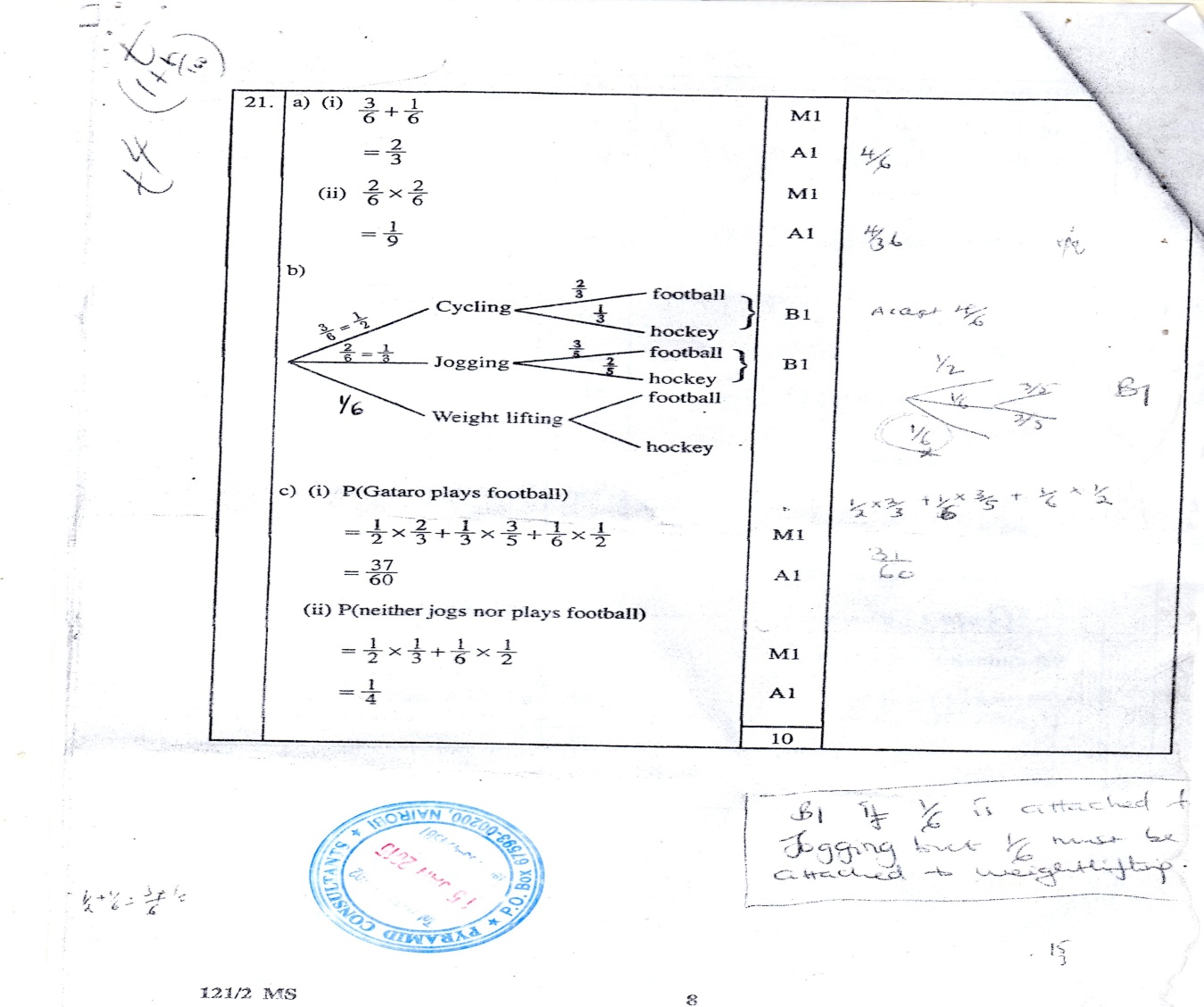 (i) P(gataro plays football)          = 12×23+13×35+16×12          = 3760(ii) P(neither jogs nor plays            football)   = 12×13+16×12    = 14                            2014Q21P2M1A1M1A1B1B1M1 A1M1A11034.                        2015Q11 P21. 1/5 + 1/3 = 8/15 (33/4)-1 = (15/4) -1 = 4/15 Fraction filled per min 8/15-4/15 = 4/15  After 11/2 minutes 4/15 x 3/2 = 2/5 Remaining 3/5 8/15 = 1minute 3/5 x1 x 8/15 =   minutes more                                                                        1990Q178M2.(a) 5/8 (25) + 2/8(30) + 1/8(45)     = 15.625 + 7.5 + 5.625Selling price of the mixture       = sh.28.75       28.75 = 100%       ?     =   20%         20 x 28.75        100            = sh5.75(b)(i) sh38.65 (to the nearest 5cts)      (ii)25%                                                                                                 1994Q178M3. (i)112 of 25 = 28     100  112 x 30 = 33.8  100   112 x 45 = 50.4   100   5/8 (28) + 2/8(33.6) + 1/8(50.4)    = 17-5 + 8.4 + 6.3   = 32.2   = sh38.64   = sh.38.65                                                                                                1995Q114M4.Let onduso take x days = mogaka takes x + 5 days 1 +   1   =  1 x      x+5    66 (x+ 5) 16x = x(x+5)X2-7x-30 = 0(x-10) (x+3) x= 10-3Onduso takes 10 days	  1997Q14M1M1M1A14m5.a). i). vol = 135 x 0.1 = 20.25m3     ii). mass = 2300 x 20.25= 50625kg (50630)Mass of cement = 50625 x 1/9= 5625kg (5625.56)b).Bags of cement = 5625                                         50                                 =  112.5                                     113c). no of lorries of sand = 50625 x 47000       9= 3.214= 4 lorries	                                                   1997Q17B1B1M1A1M1A1M1A18 m6.(a)  3.5   x 50 = 1.75       100     4.75 x 30 = 1.425   Total = 3.175kg   3.175 x 100 = 3.9688                        3.969 No of fat kg =     x 100 = 4x = 2kg fatKg of A  + 4.75   = 2(50 – y)kg of b:3y + 237 .5-4.75y = 2001.25 = 37.5y =  y = 30a=30kgb=20kgb ≥ 20kg	        1998Q17M1A1M1A1M1M1B1B18marks7.a)  mass of maize in 5/8 x 72 = 45kgb)  Beans in A and B = 8/17 x 170          or maize = 9/7 x 170 = 80kg               = 90kg   Mixture B beans 80 – 27 = 53kg              Maize 90 – 45 = 45kg               Ratio 53 : 45: 1    1999Q3B1M1M1A14m8.Ratio  of work   =  T2 = 1/6 – 1/15                   =  1/10Time needed by T2 = 1/3 + 1/10                   3 ½ days	                                                 1999Q15M1M1A19.a)  B.P per kg  = 40 x 65 + 60  x 27.50    100    = Shs. 42.50b)  S.P   =  85 x 120                     100             = Shs. 102 per pktii)  New s.p  = 102  x 90/100                   = shs.91.80iii)  Total realised so far 8 x 102 ÷  1285.20  - 2101.20       816  ÷  1285.20  - 2101.20    Original total S.P 102  x 50                    = 5100New Price Per Packet                 =  5100 – 2101.20                           28               shs.107.10	                                                     1999Q17M1A1M1A1B1M1A18 M10.Fraction of work done in 1 hour by Kipketer  1/7        Wanjiku 1/5   Both     1/7  + 1/5       =  12/35 Time taken  =  35/12 -  2 11/12hrs                                          2002Q2B1B1B13 M11.cost of beans in mixture  = 3/5  x 2100cost of maize in mixture  =  2/5 x 1200cost of mixture per bag  = 3/5 x 2100 + 2/5  x 1200          shs.  1740.                                         2002Q5M1M1A13 M 12.Work done by A= 3 ½ x 1/6                         = 7/2 x 1/6 = 7/12Remaining work = 1-1/6 – 7/14 Time taken by B= 5/12+1/9 = 5/12 x 9/1 = 45/12 = 3 ¼ hours	         2003Q13M1M1A13 M13.a). Cost of 1st brand kg = 5x40+3x160  =  147.50                 8180-147.50 x 100%     147.50      % profit = 22.03 %b). i).X:Y =5:3 =x=1/3y        Y:Z = Z = ½ y        X: Y: Z= 1/3y:y:5/2y     ii). =10:6:15         cost /kg =31 10x140+6x160+15x 256          = shs. 200       New price = 130/100 x 200          = shs 260	                                          2003Q18M1M1A1M1A1M1M1A18 M14. 0.7x450+0.9x or 0.75(450+x) 0.7x450+0.9x = 0.75(450+x) 0.9x-0.75x = 450(0.75-0.7) 0.15x-0.05x450 x = 0.05 x 450           0.15    =150	                                                                     2004Q12B1M1M1A115. A & B is 1 hr  =  1                            2 ½     = 2/5  b). part done in 1 hr 10 min     = 2 x 7  = 7        5    6    15    Remaining = 1 – 7 = 8                                 15   15 c). L.A does  8/15 x ¼ = 2/15      Line taken by A = 15/2  = 7 ½       = -2  = 4          15    15 T iss taken by B = 15/4 = 3 ¼ hrs                                            2004Q17B1M1M1A1A1M1M116.  In 1 hr; 1/3 + 1/6 of water  = ½ of tank is filled  ½ - 1/8 = 4 – 1/8 = 3/8   3/8 is filled in 1 hr. all pipes open ½ of the tank      =½ x 1÷ 3/8  = ½ x 8/3 = 4/31hr and 20 minutesTotal time taken = 2 hrs and 20 minutes                                              2005Q6M1M1B1A14 MA117. a).    Alcohol vol. in the mixture         =60/100 x 80  = 48 litres  New proportion of acohol          = 48/80 + x         48/80+x = 40/100    x = 40b).      % of alcohol in the new solution is  48/120+30 x 100 = 48/150 x 100  = 32 c).    Alcohol volume in the mixture in litres        = 5x 22/100 + 2x60/100       = 1.6 + 1.2       = 7 - 2.8) : 2.8        (4.2 :2.8) 	                                                       2006Q21B1B1M1A1M1A1M1A1M110 M18.  2.5 litres = 2500cm3  4/5 x 2500 =2000cm2(water)  1/5x2500 =500cm3 (milk)  200x 1 + 500x1.2  =2600gm	                                                      2007Q9M1M1A13 M19. a). i). Fraction filled in 1hr         = 2/9 + 1/3 = 5/9         Time taken = 1 4/5 hours     ii).  Fraction filled in 1 our         = 5/9 – ½ = 1/8         Time taken = 18 hours  b).  i). = 2/9 x 1 x 1/3 x ¼         = 2/9 + 1/12         = 11/36     ii).  Time taken after 9.00 am           To fill up the tank            = 25/36 x 18            = 12  ½          Time when the tank filled up         = 9.00 + 12 ½          = 21:30hr         (9.30pm)	                                                      2007Q17M1A1M1A1M1M1A1M1M1A110 M20.a). CP = 400 x 30+ 250 x 50     SP = 120/100 x 29500          = 35,400     1 bag = 35,400 ÷ 80        = shs 442.50b). 400x + 350y              x + y     400x + 350y          x + y        = 383.50    400x + 350y = 383.5x + 383.5y     16.5x = 33.5y      X : y = 33.5 : 16.5          67 : 33c).  (3/8 + 67/100) : (5/8 + 33/100)       = 209 : 191 	                                                     2008Q17M1M1M1A1M1M1M1A1M1A110 M21.x:y = 2: 3 = x = 2k where k is                       y    3kconstantx = 2k ; y = 3kThrough (5x-2y) ; (x+y) (5(2k) – (2x3k) ;    (2k+3k)                   4 k : 5k                      4 : 5 	                                                     2009Q3B1M1A13 M22.a). Total rate of flow in litres = 120=150 =27ol/min     Time taken  = 18900                                  270b). i). part of tank filled in 25min                                    = 270x 25                                                                                     = 6750  Time taken to fill remaining part              = 18900 -6750                    270-20          = 48.6min    Total time taken to fill tank                        = 25+48.6                                    = 73.6 min ii). Total inflow into tank                        = 270x73.6                        = 19872    water wasted = 19872 -9542x25=6300)                         = 22 litres 	                                           2009Q17B1M1A1M1M1A1B1M1M1A110 M 23.Let active x to y or x + y = 3568x + 53y = 62    x + y6x = 9yx:y =    9 : 6=    3 : 2	                                                           2010Q4M16A1224.a)1kg       120 x 3 + 90 x 4 + 60 x 5                                  12                        = sh 85(b) 5kg mixture = 108 x 85 x5                                    100                          Sh 459M1A1M1A1325.Fraction filled by inlet tap in 1h = Fraction filled when the two taps open in 1h =Fraction emptied by outlet tap in 1h        = -          = Time for outlet tap to empty the tank = 15h                                       2012 Q3 P2B1 M1A1    3261/6 15minutes                         2013 Q1027.Amount of work = Machines required= = 30                                  2014 Q15M1M1A128.A =  B, C = 2B  A: B: C=   B: B: 2B= 3: 4: 8              = 84 l(i)         = 140(ii)          = 30%(iii) sh140 x         = 175                         2014 Q 17M1 A1M1 A1 M1 A1 M1 A1 M1 A110 29. 25.14 hours                              2015Q5 P21 .Linear equations: log I = n log V + Log k; plot Log I against log V Scale: x – axis; 2cm rep 0.2units, y-axis; 2cm rep 0.5 units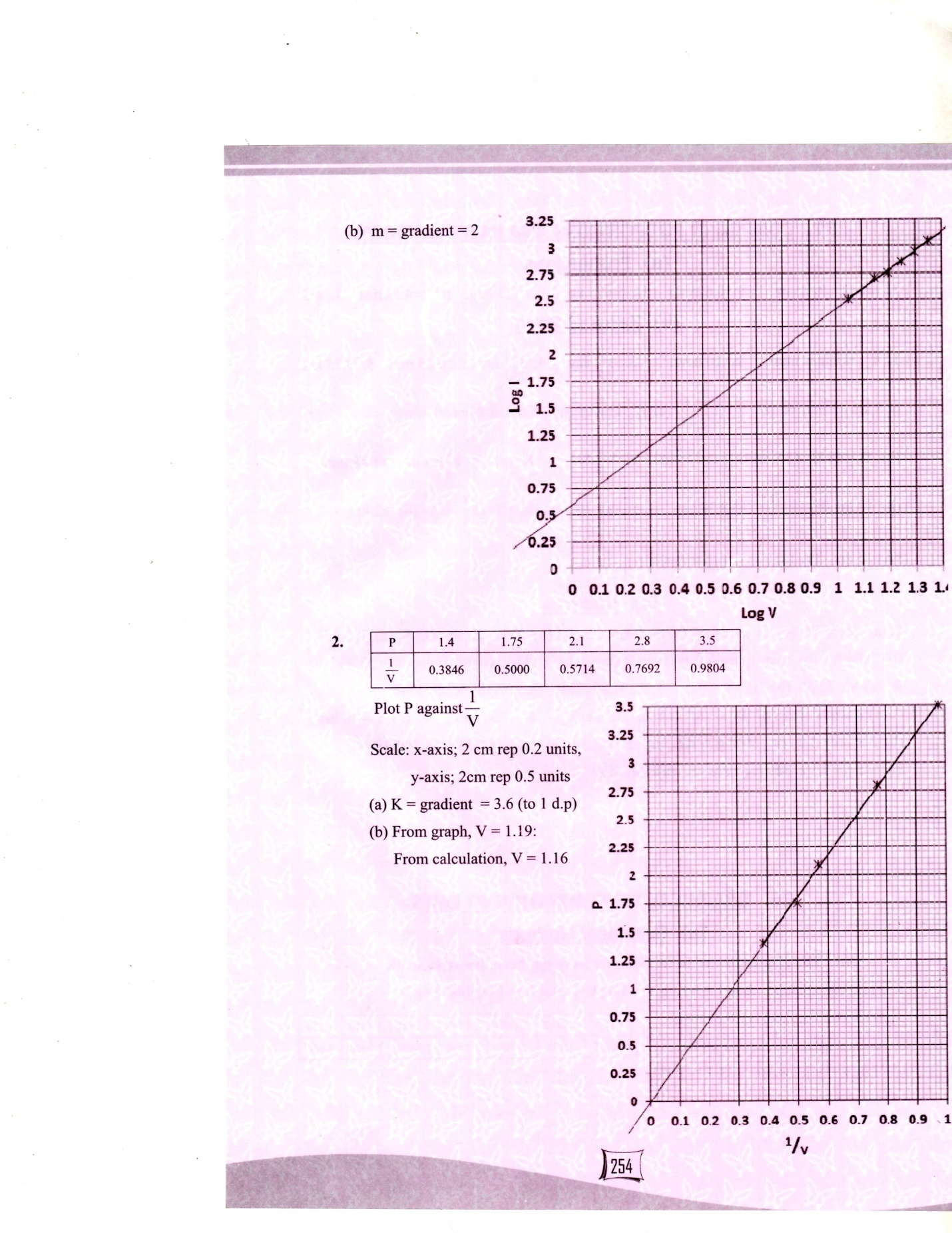 Log k = y –intercept = 0.35, k= 2.239	8 marks(b)m = gradient = 2                                                                                              1990Q24Linear equations: log I = n log V + Log k; plot Log I against log V Scale: x – axis; 2cm rep 0.2units, y-axis; 2cm rep 0.5 unitsLog k = y –intercept = 0.35, k= 2.239	8 marks(b)m = gradient = 2                                                                                              1990Q242. Plot Pagainst 1                           vScale: x – axis; 2cm rep 0.2units, y-axis; 2cm rep 0.5 units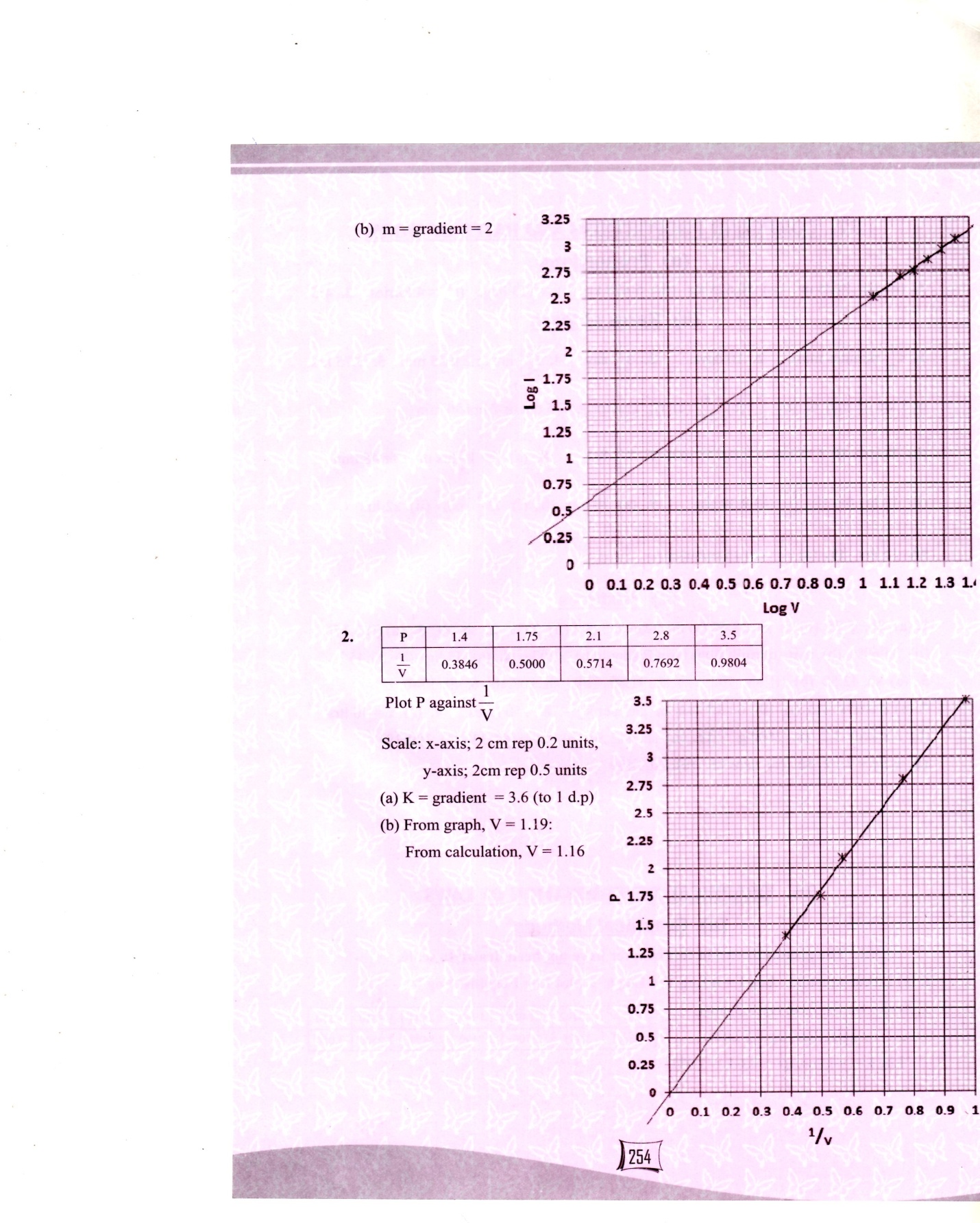 K = gradient = 3.6 (to 1dp)From graph v= 1.176: from calculation, v = 1.158                                                                                                                 1991Q236M3.(a) Linear equation: Log y =n log x + log k; plot log y against log x     Scale: x – axis; 1cm rep 0.1units, y-axis; 1cm rep 0.2 units 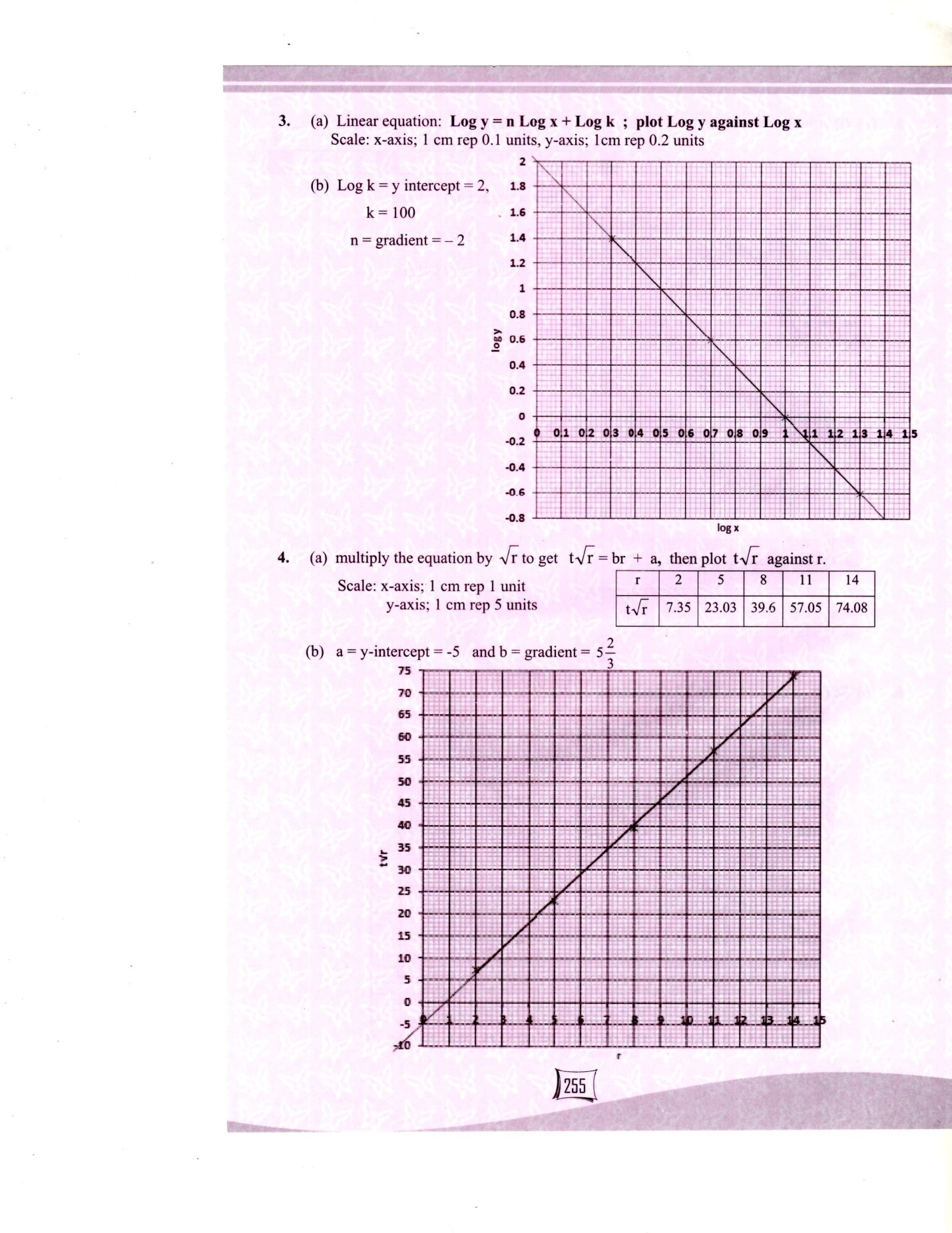 (b)log k = y intercept = 2, k = 100 : n = gradient =-2               1992Q238M 4.(a) Multiply the equation by   to get t = br + a, then plot t  against r Scale: x – axis; 1cm rep 1unit, y-axis; 1cm rep 5 unit(b)a = y-intercept = -5 and b = gradient = 5                                                                                                                                 1994Q248M5.(a)(i) a =4.9        b = 40   (ii) 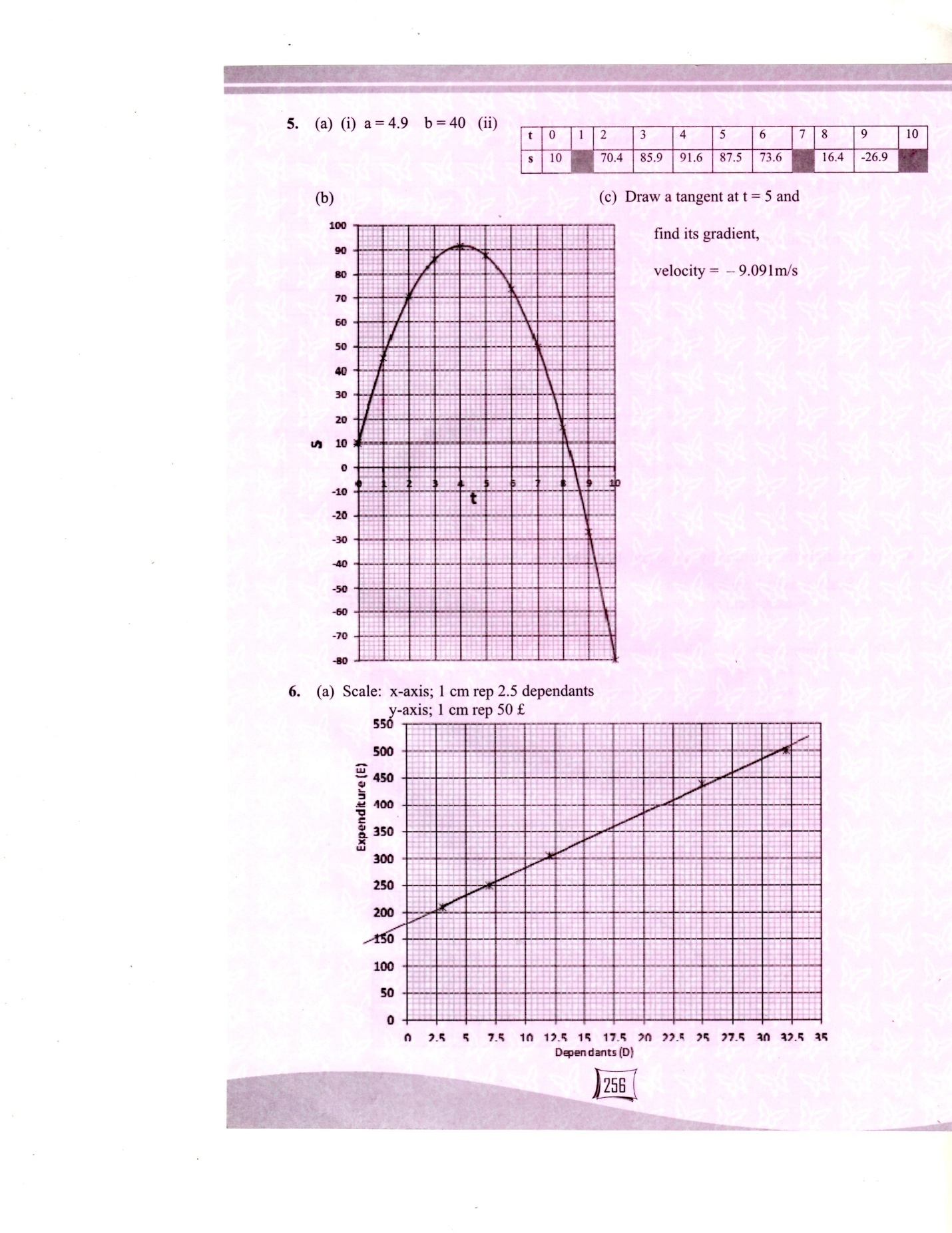  Draw a tangent at t = 5 and its gradient, velocity = - 9.091m/s                                                                                                  1995Q20(a)(i) a =4.9        b = 40   (ii)  Draw a tangent at t = 5 and its gradient, velocity = - 9.091m/s                                                                                                  1995Q206.(a) 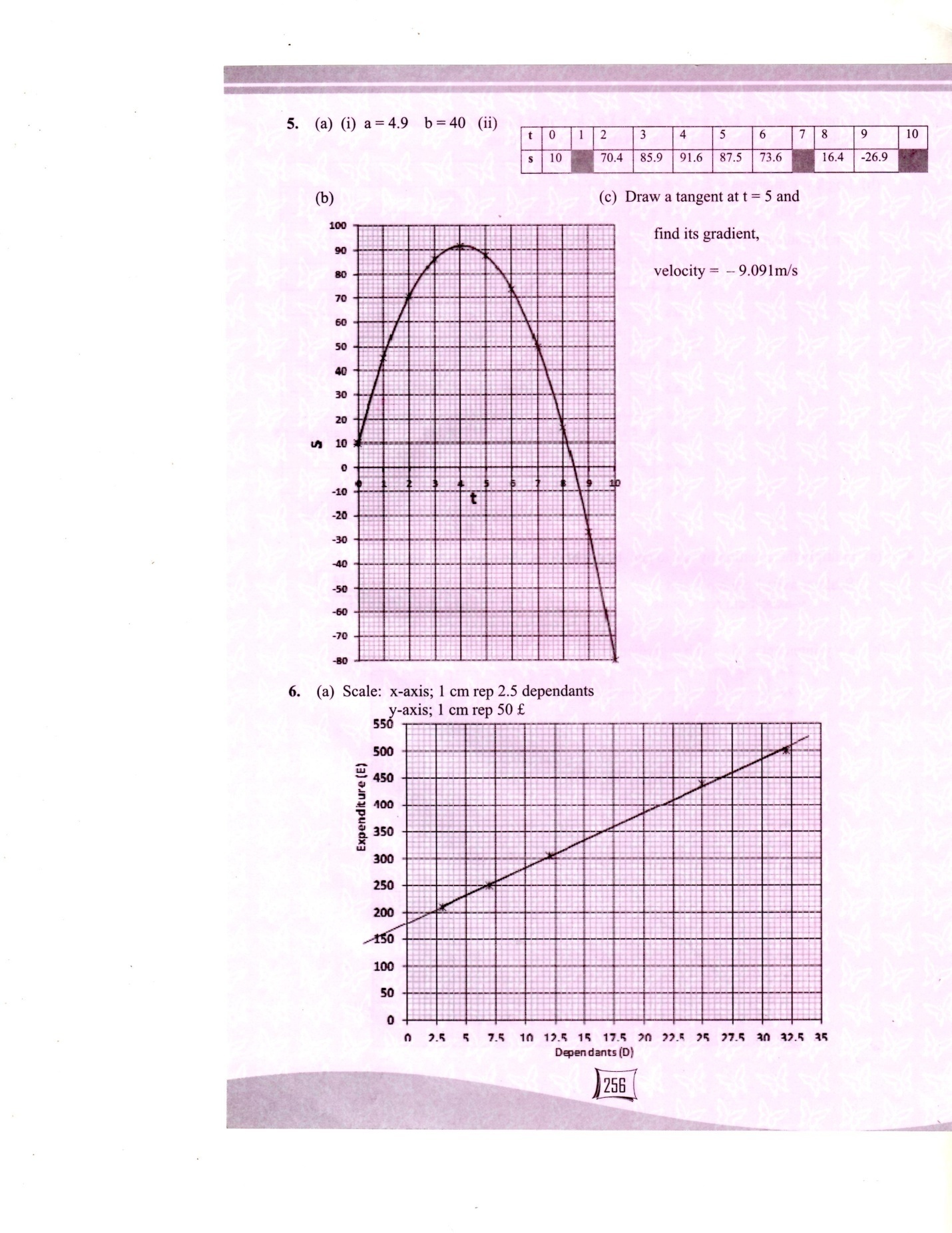  (b)gradient =  = 10  = 10.385(c) e =  d + 175(d) e =  (9) +175 =268.46                                                           1996Q178M7.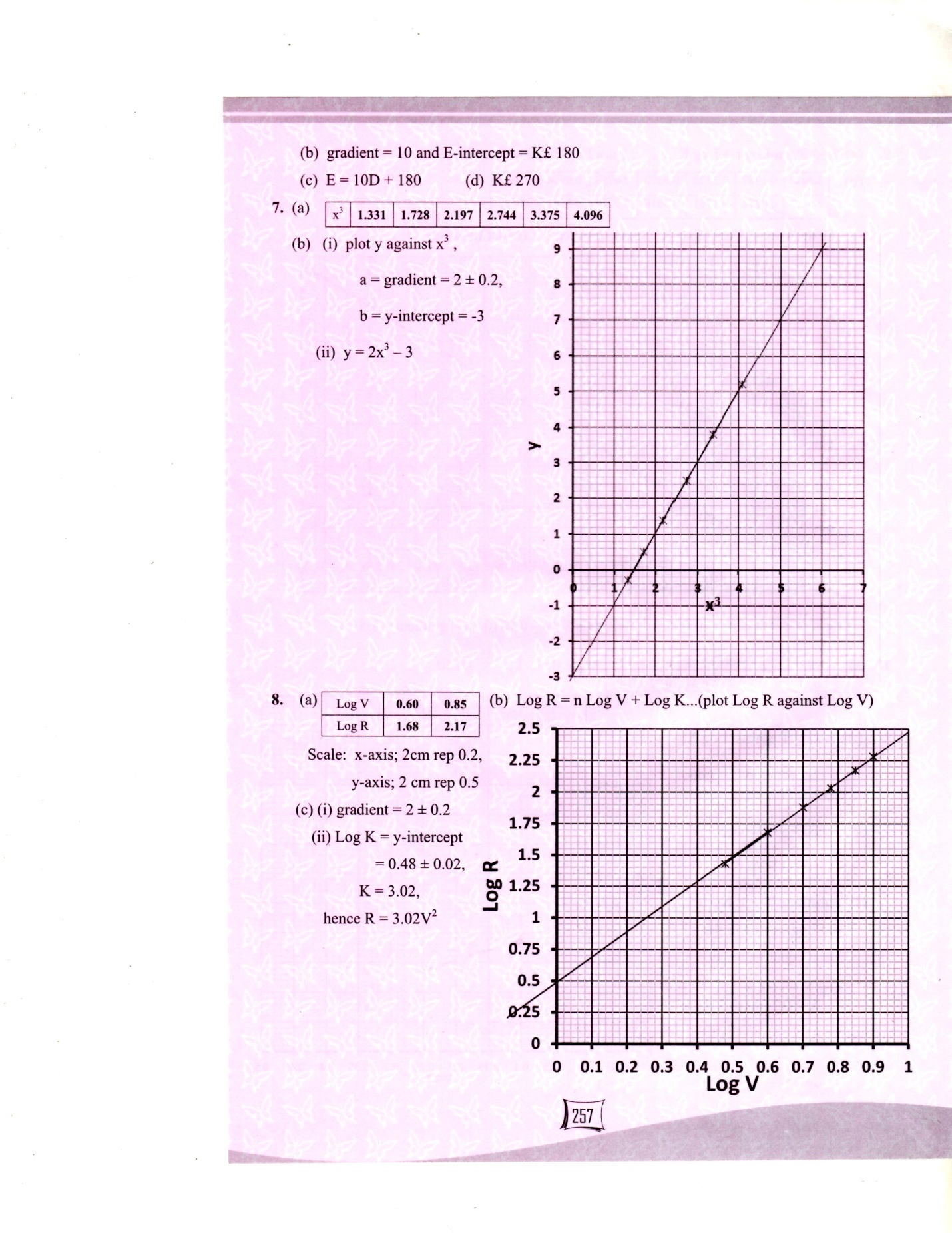 (i) line of best fit drawn 4 of his points    Correctly plotted   Plotting points    a = 2     b = -3(ii) y = 2x3 - 3	          1996Q24B2S1P1B1B1B18 M8. (i) gradient = 2(ii) intercept = 0.48  0.02      K = 3.02    R = 3.02	              1998Q21P1L1B1B1B1B19. (a)log P  - n log r + log k (b)scale S1Plotting P1Line L1Log = 0.05  = T.95 b1K  = 0.8913   89N= 2/3 = 0.66670.667+0.0200	            2002Q24B1B1B1B1A1B1B1B18 marks10.x2+y2-5=0x2+4x+4+y2=5+4(x+2)2+ (y+0)2=9 Radius  = 3	          2002Q16B1B1B1B111.Coordinates of A:a).  5 + 3 , 5/2  + 1        2              2b). r2 = (5-2)2+(5-1)2 r =5     equ (x-1)2+(y-2)2 =52      x2 -2x+1+y2-4y+4=25      x2+y2-2x-4y-20 = 0	       2006Q10B1M1M1A14 marks12.x2+y2-3/2x+y = ¼x2 -3/2x+9/16+y2+y+1/4= - ¼ + 9/16 + ¼= 9/16(x-3/4)2 + (y+ 1  ½  )2 = 9/16Centre ( ¾ , - ½ )Radius = ¾ 	      2007Q16B1B1B1A14 marks 13.a). b).           ii). a= Log-1 0.3 =2.00            b=gradient = 0.4 – 0.1   or gradient                                     0.1–(-0.4)            = 0.5 c). Log T = Blog x + Log a           O = 0.5log x + 0.3     Log x =   0.3                     0.5     = 0.25 	                                     2007Q23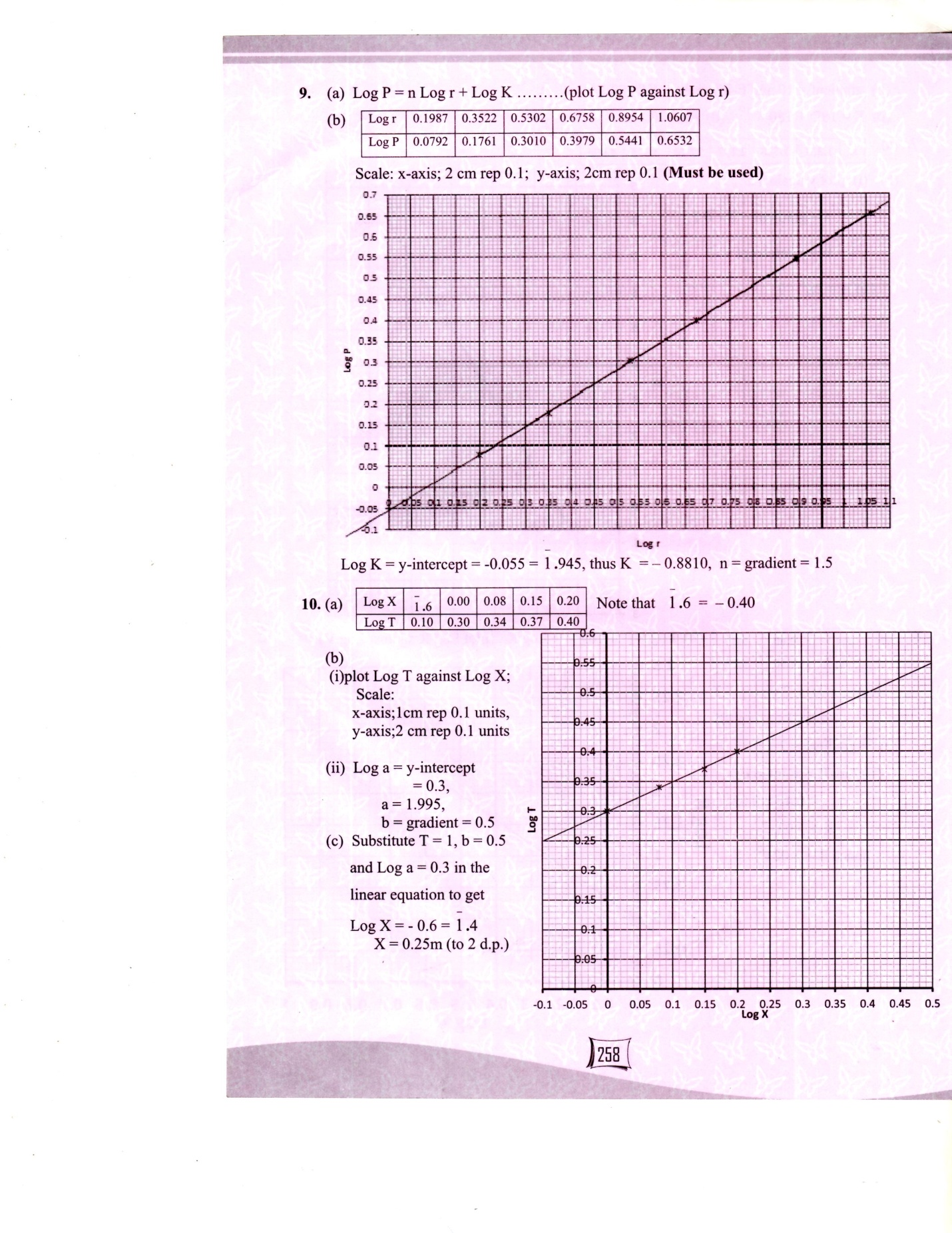 B2B1M1A1M1M1A114.x2+y2 -2x + 5y = 7/4x2-2x+1 + y2 +5y+ 25/4 = 7/4 + 1 + 25/4(x -1)2 + (y+5/2)2 = 9Centre = ( 1,  2 ½ )	                2008Q11B1B1B13 marks 15.Centre at (1,2) or (1,8)                                                                                                                    2009 Q1116.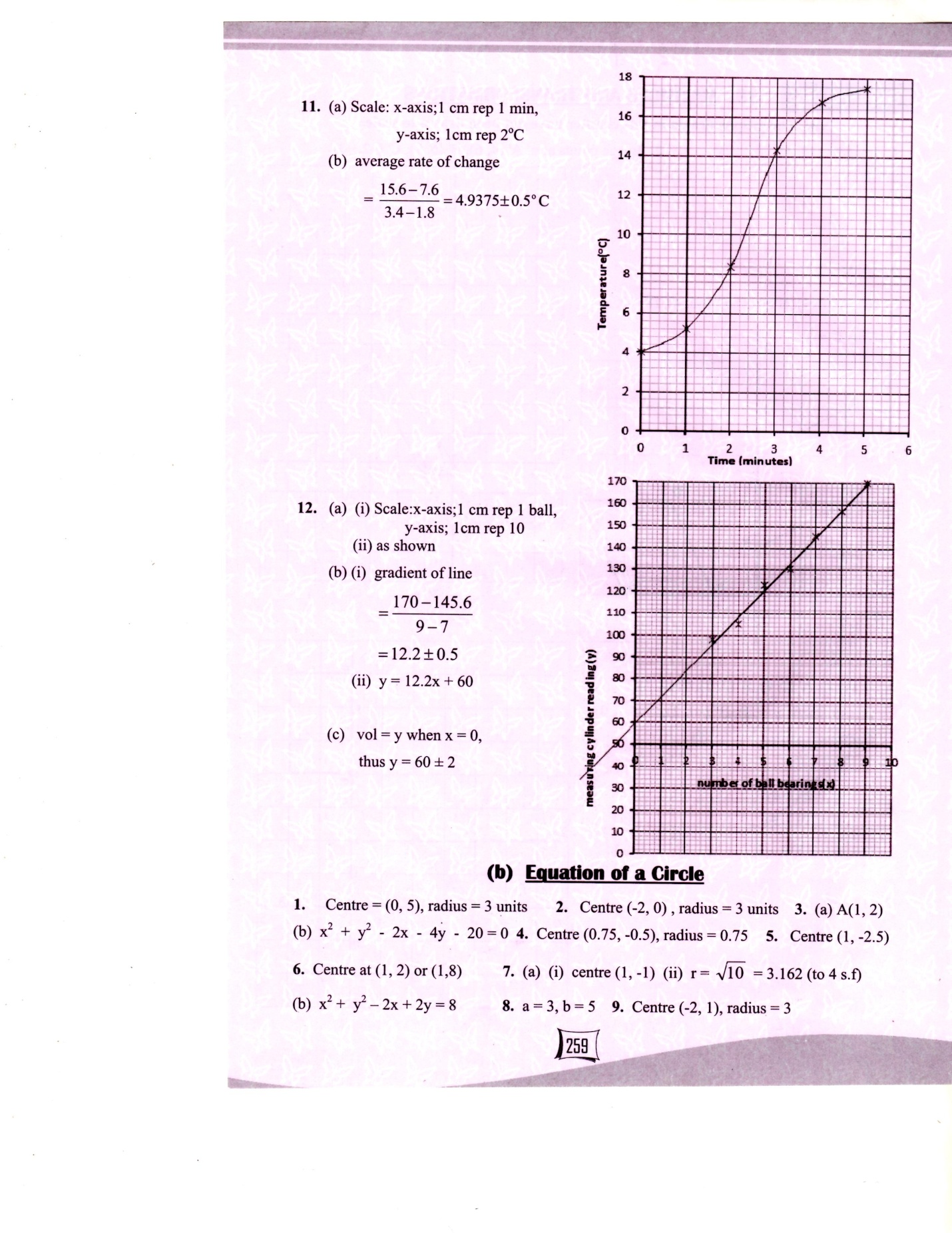 The average rate of cchange     = 15.5 – 7.6         3.4 – 1.8    = 4.93750c/min                                                                                2009Q517                                                                                                       2009 Q2418.a) Co-ordinates of centre (1, 1)  ii) radius r2 - =   = 10      r = 3.162 or f = 10      accept tb) equation     (x - 1)2 + (y + 1)2 = 10     x2 + y2 - 2x + 2y = 8     x2 - 2x + 1 + y2  + 2y + 1 = 10    centre must within the circle)	                  2010Q16B1B1M1A1 419.x2 – 6x + 9 +y2 – 10y + 25 = -30 +a + 25    2a =  6            or (x-3)2 = (x-a)2    2b =  6            0r (y-5)2 = (y-b)2                             a = 3  and b = 5	           2011Q15B1B1B1320.Area using trapezium rule=== 145Area using mid-ordinate rule= = 140Area using integration method=  - = =                                                                                           2014 Q24B2M1M1A1M1A1M1M1A1